Form Approved		OMB No. 0920-1273		Exp. Date xx/xx/xxxxPregnancy Risk Assessment Monitoring System (PRAMS)Sistema De Evaluación Del Riesgo En El EmbarazoPhase 9 Standard Mail Questionnaire – SpanishCuestionario Correo Estándar De La Fase 9 - En EspañolAssisted Reproduction and Fertility 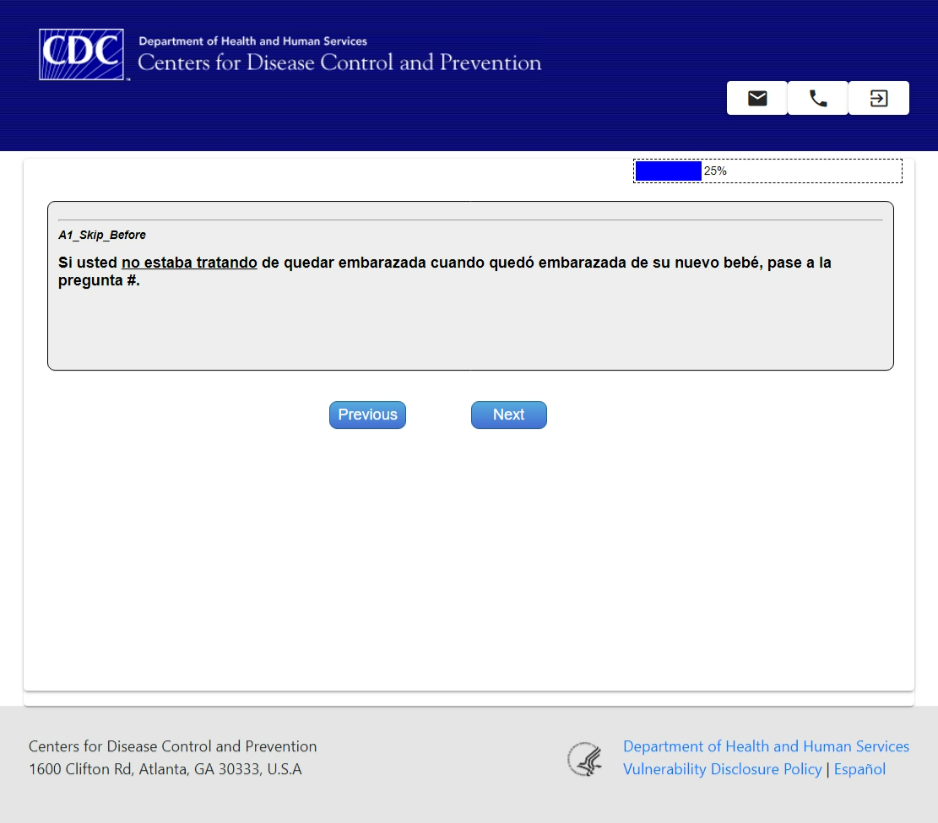 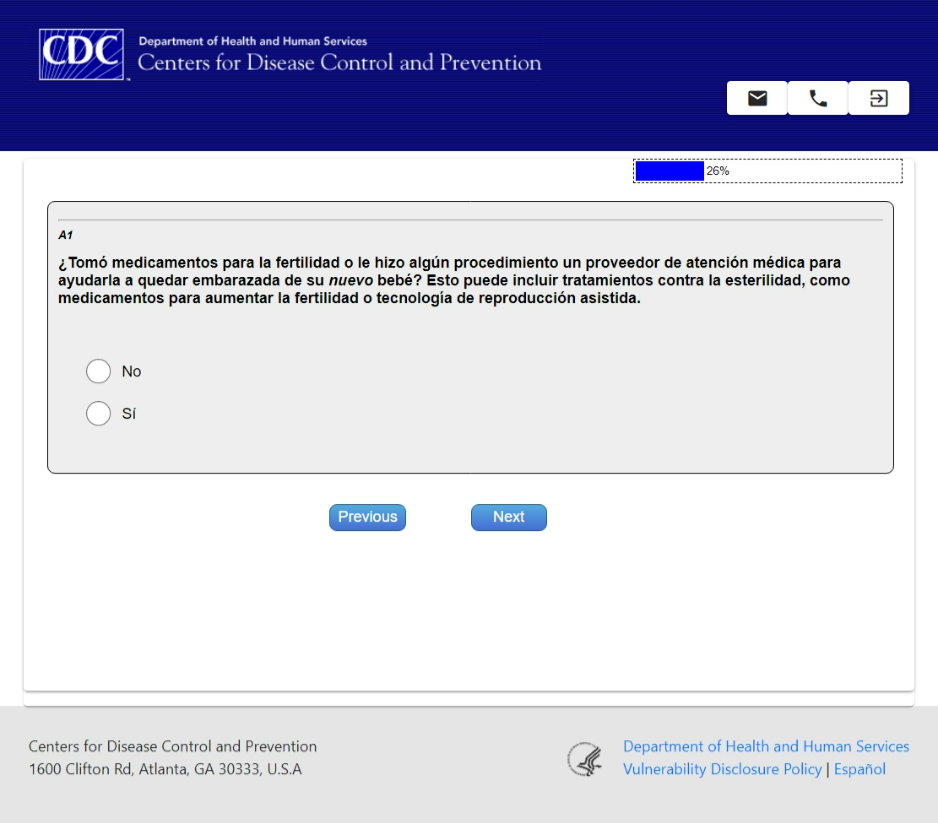 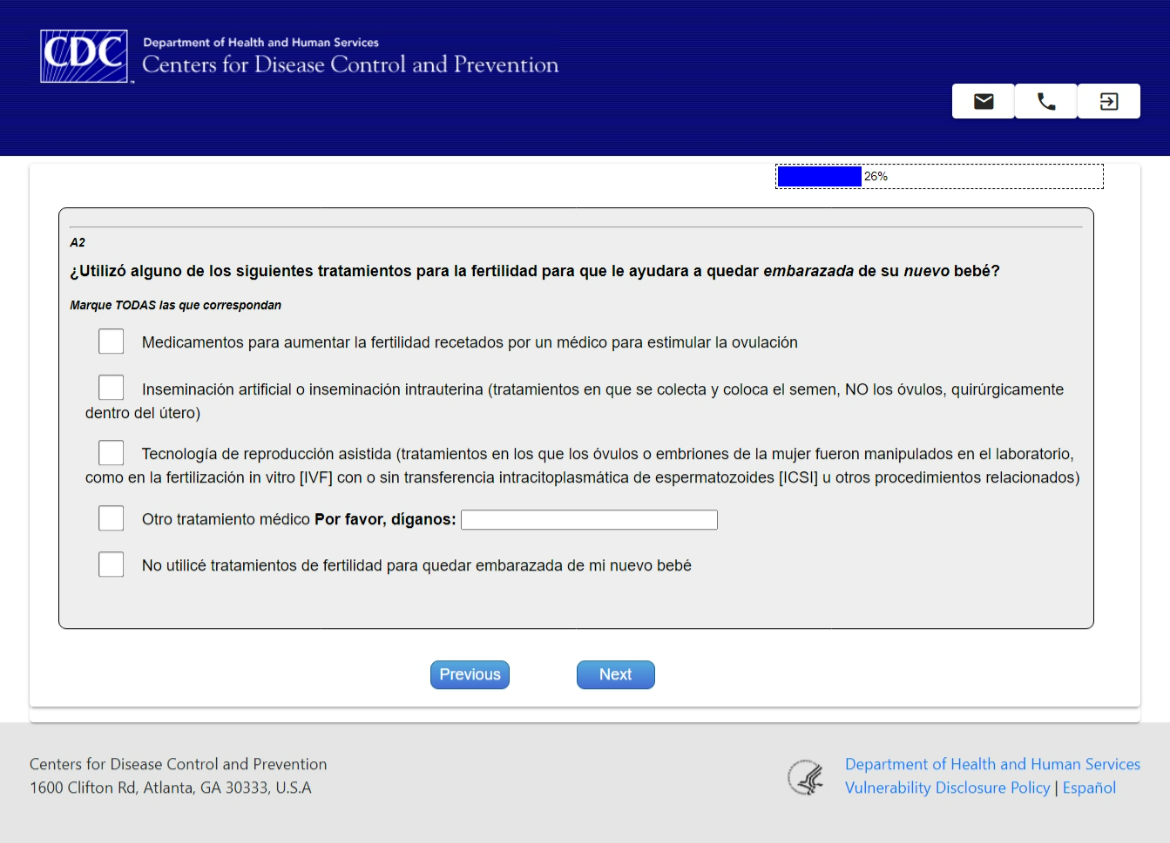 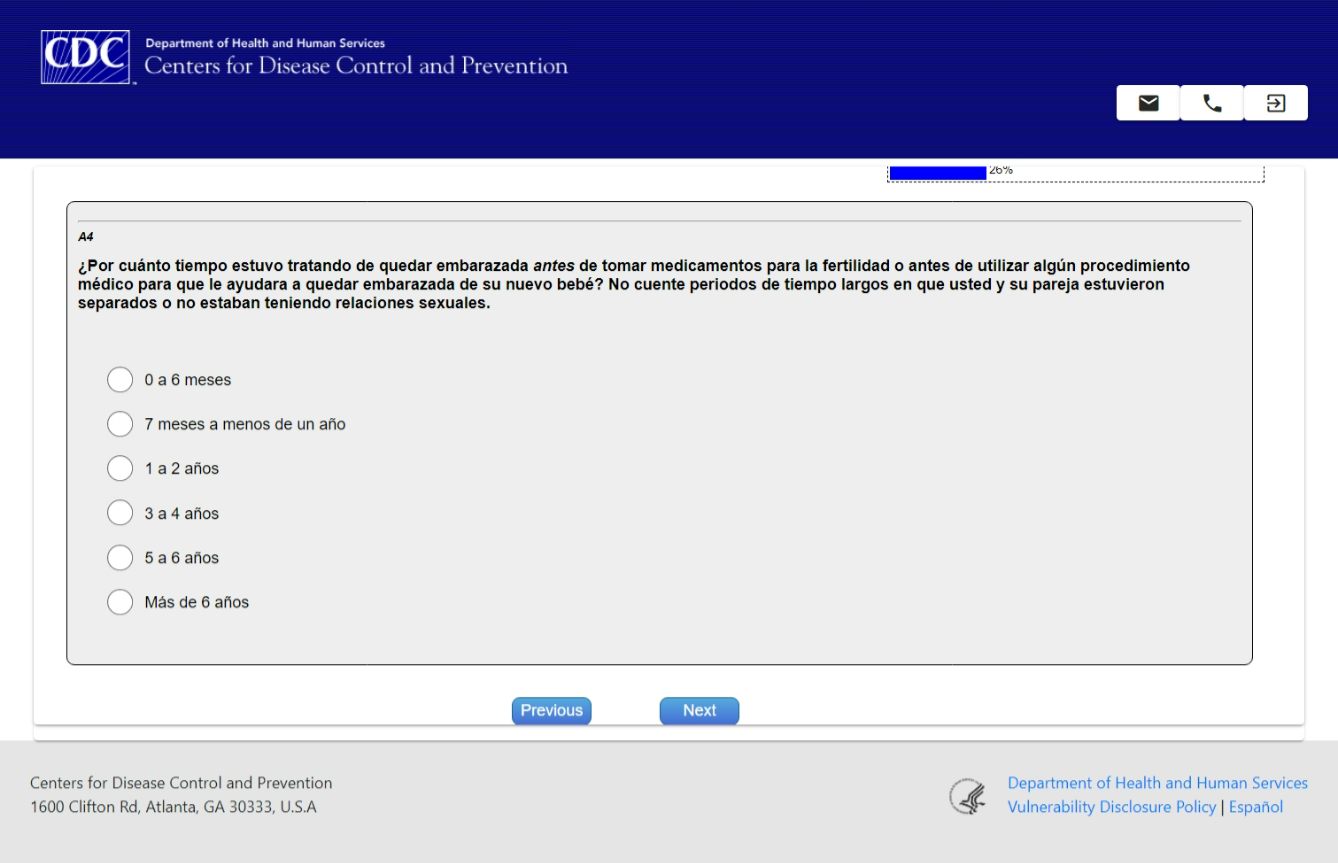 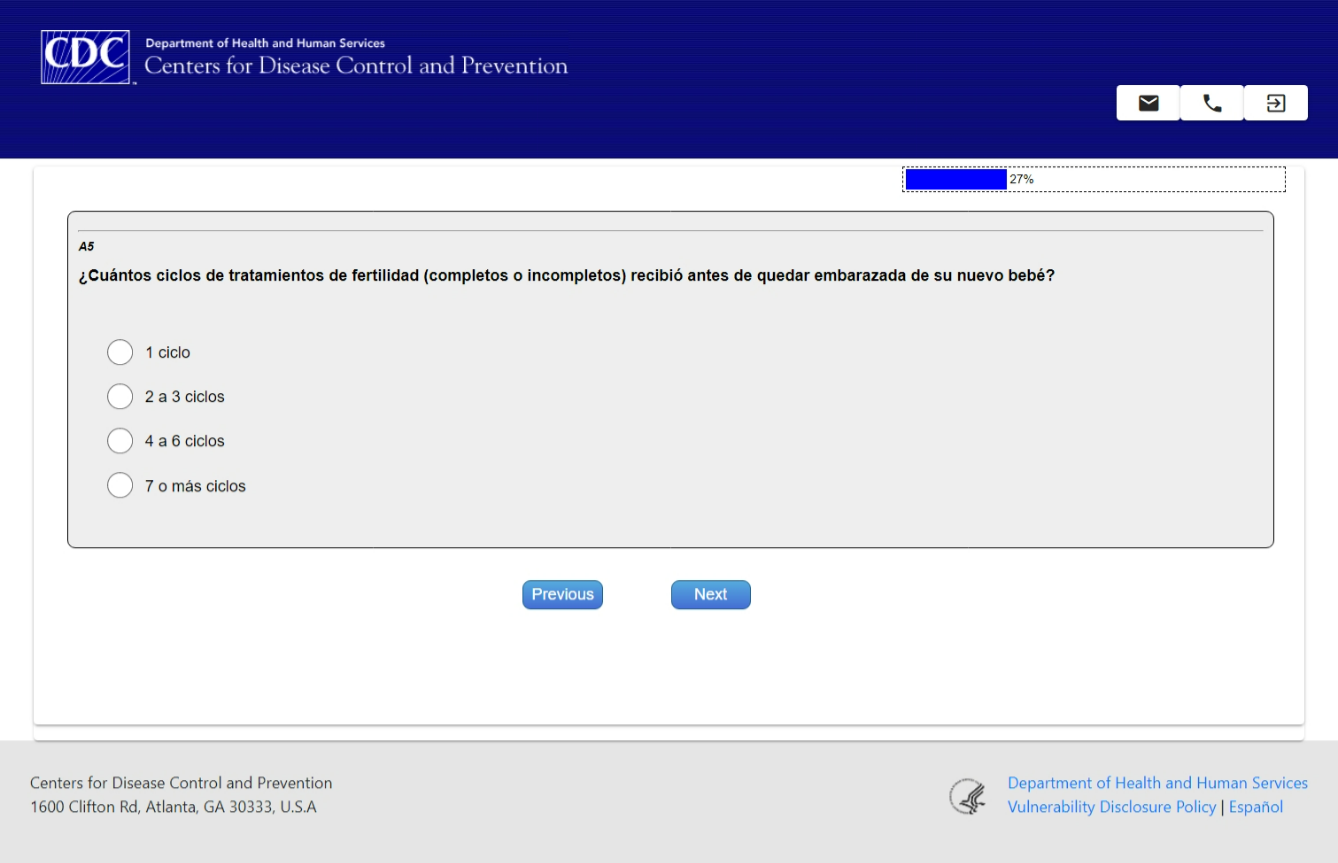 Breastfeeding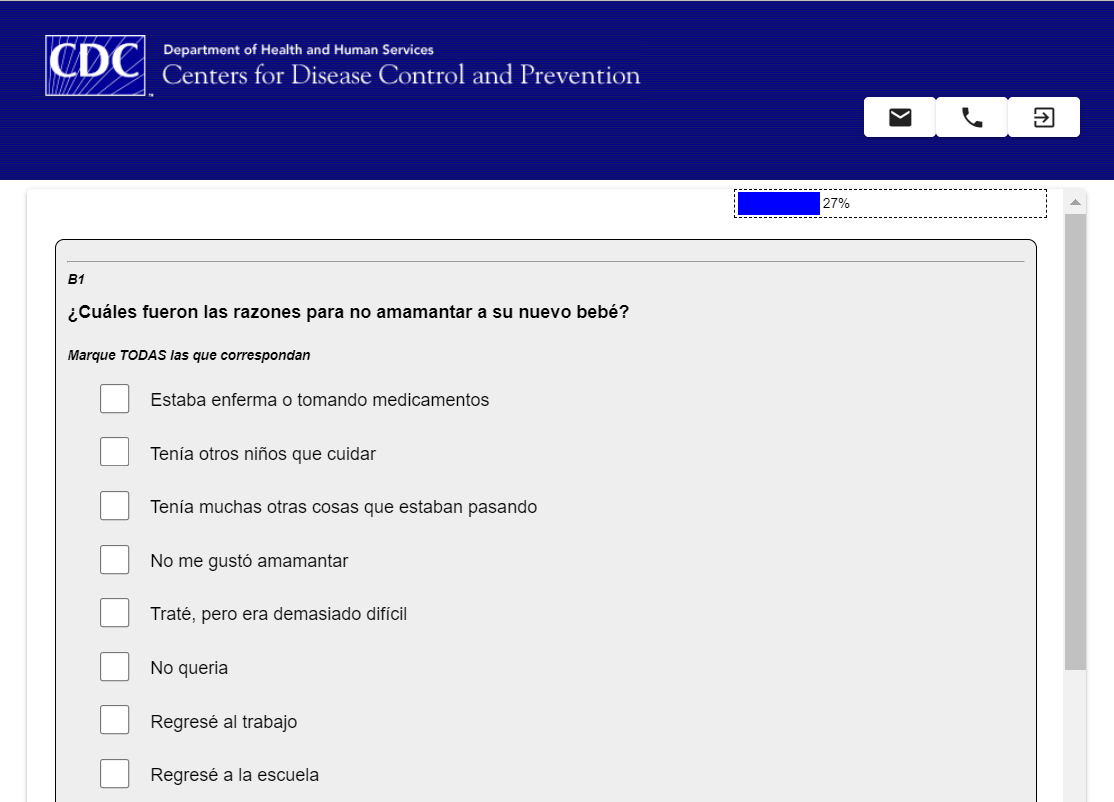 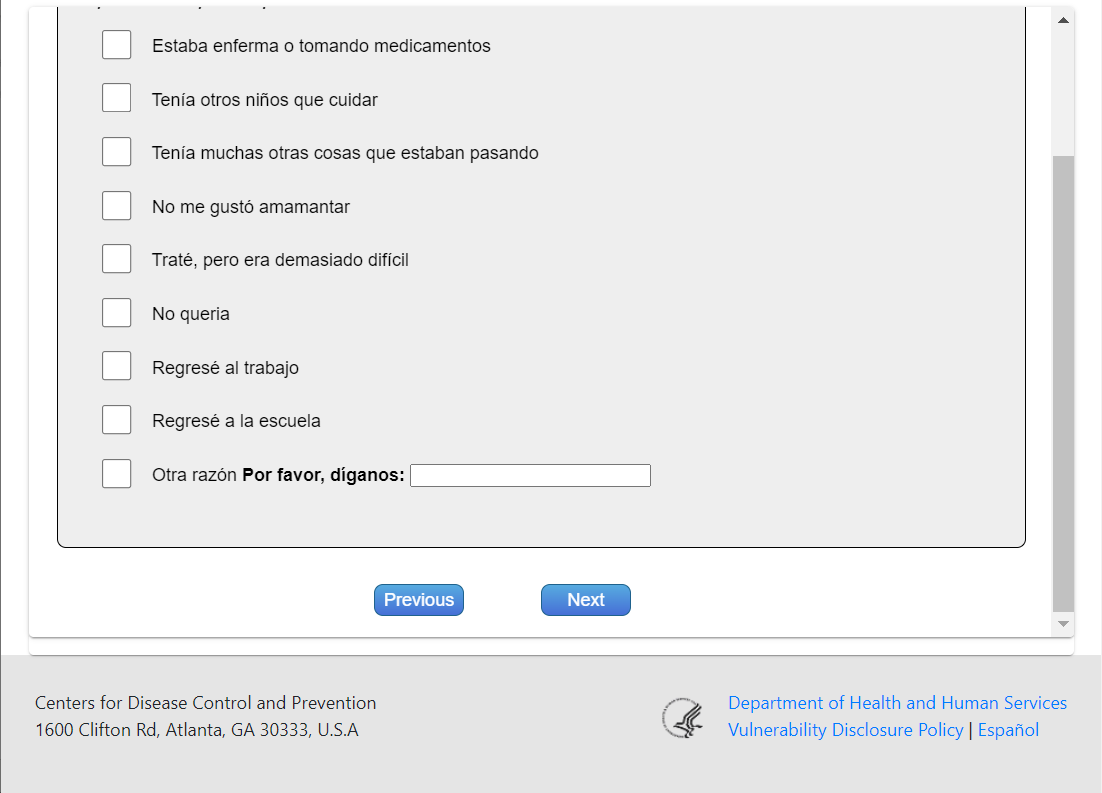 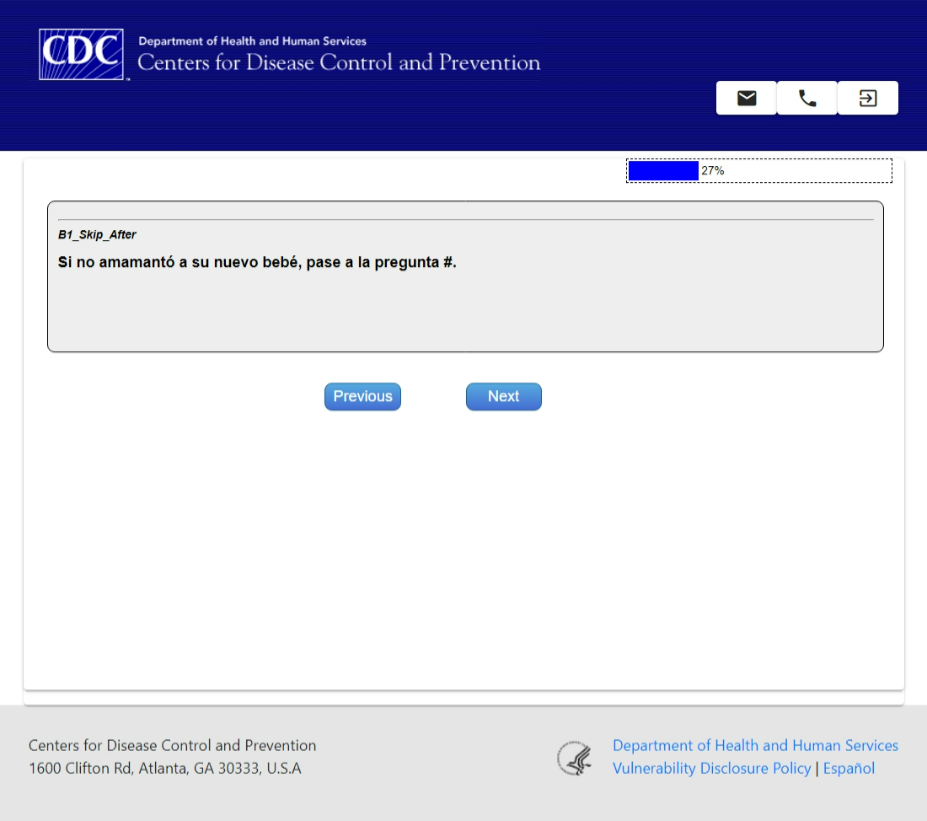 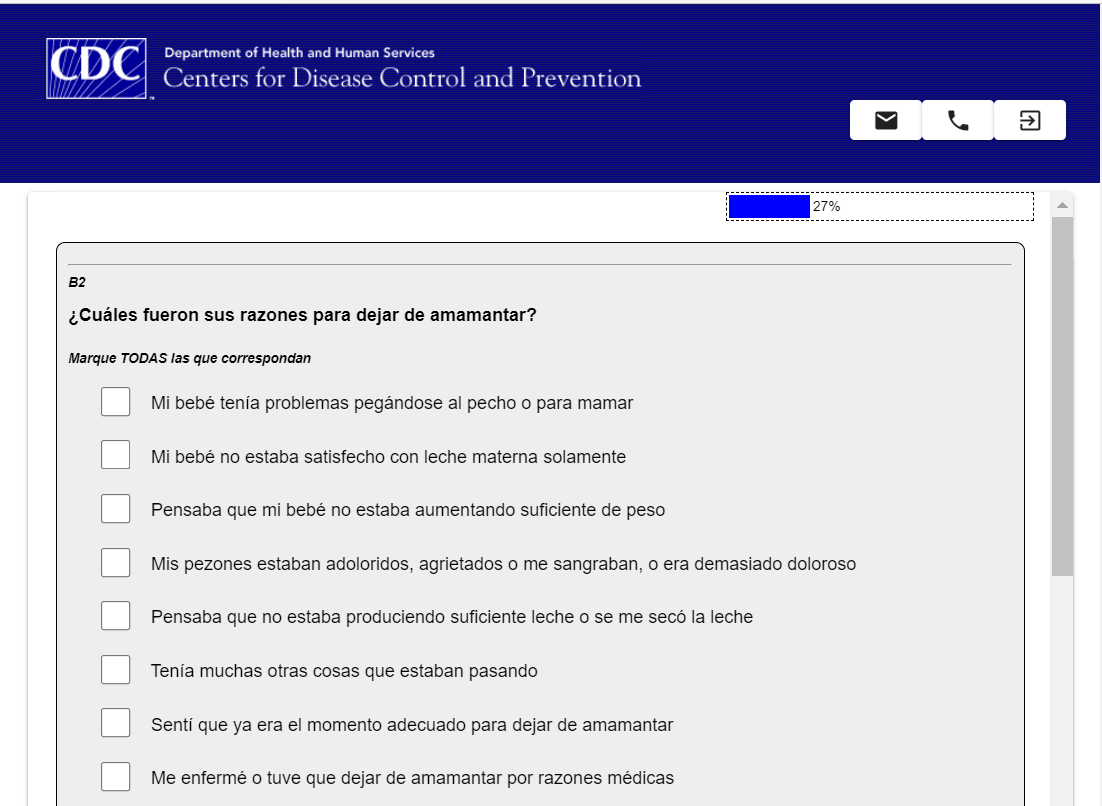 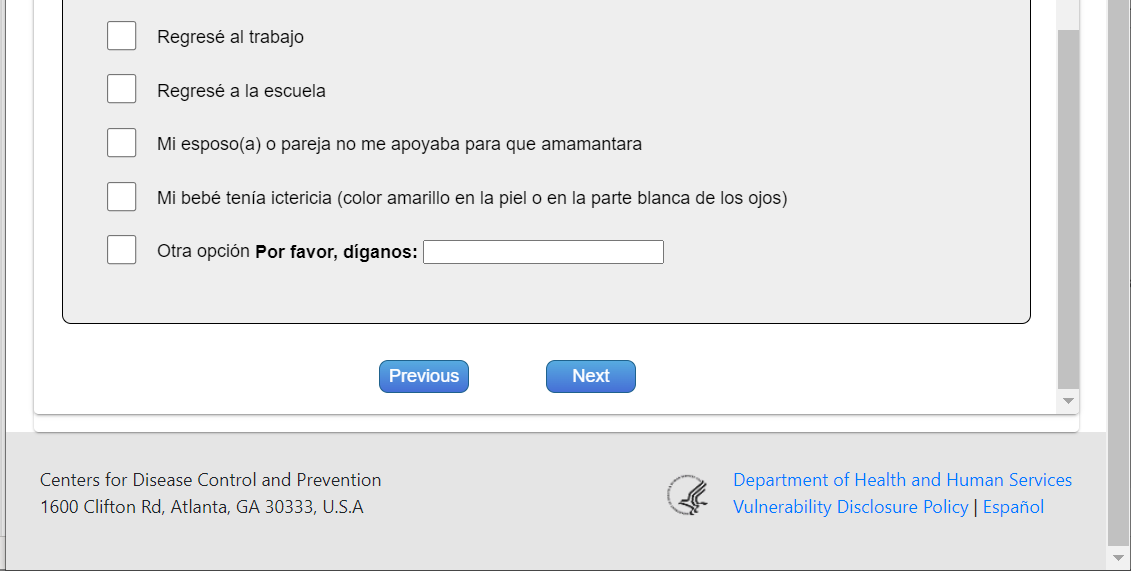 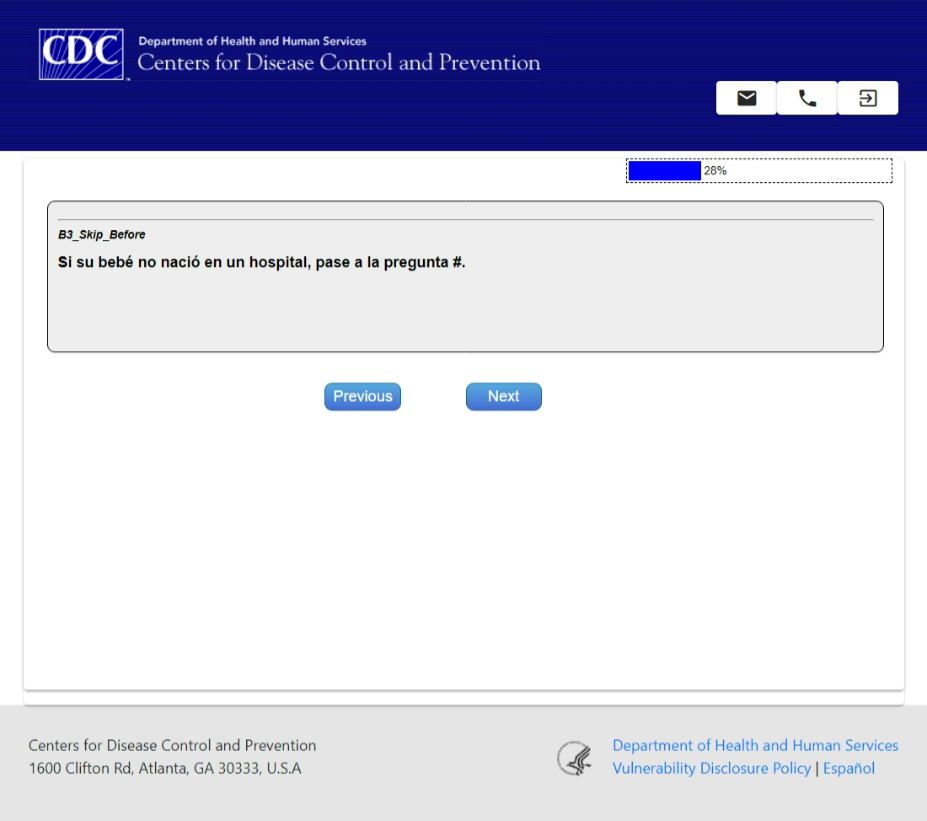 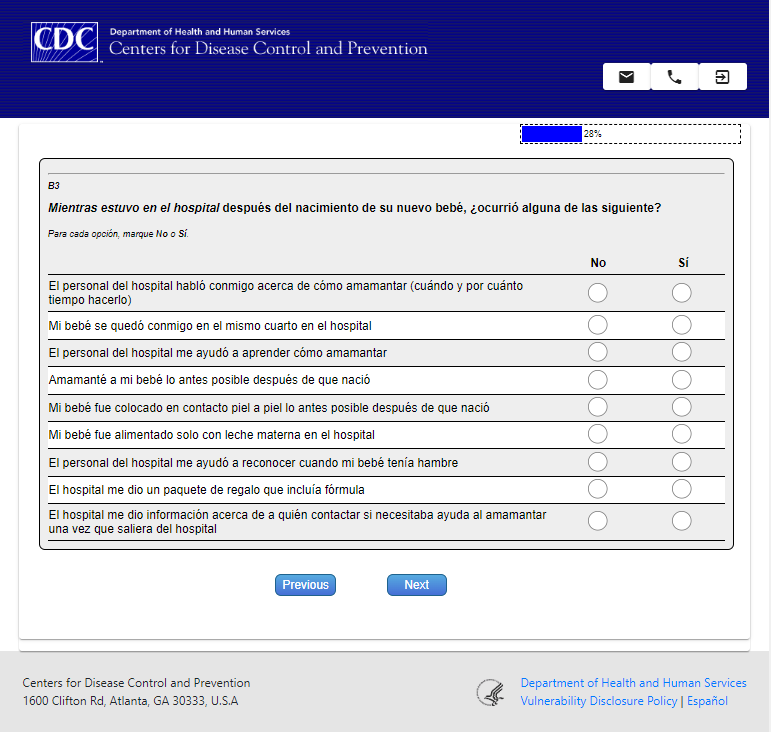 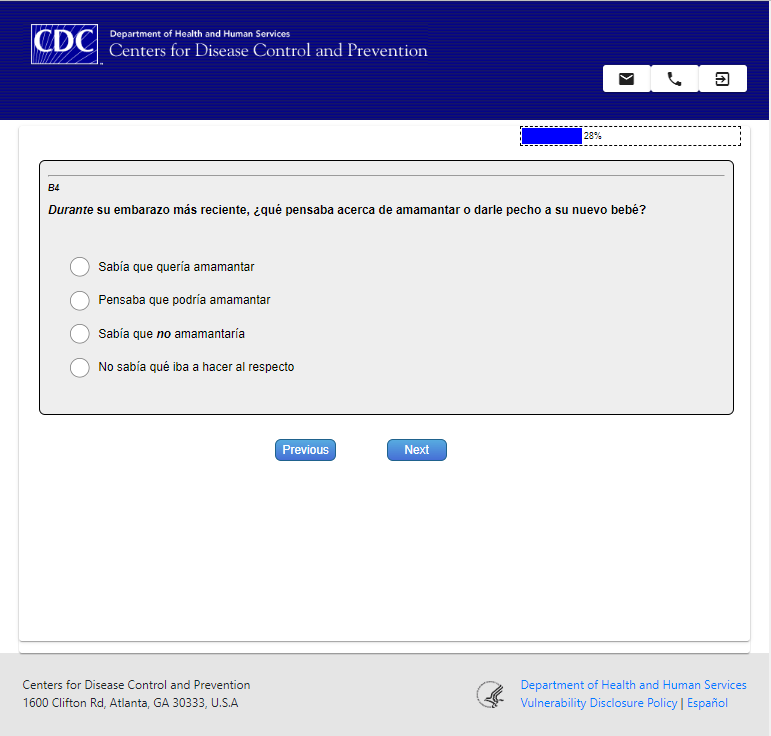 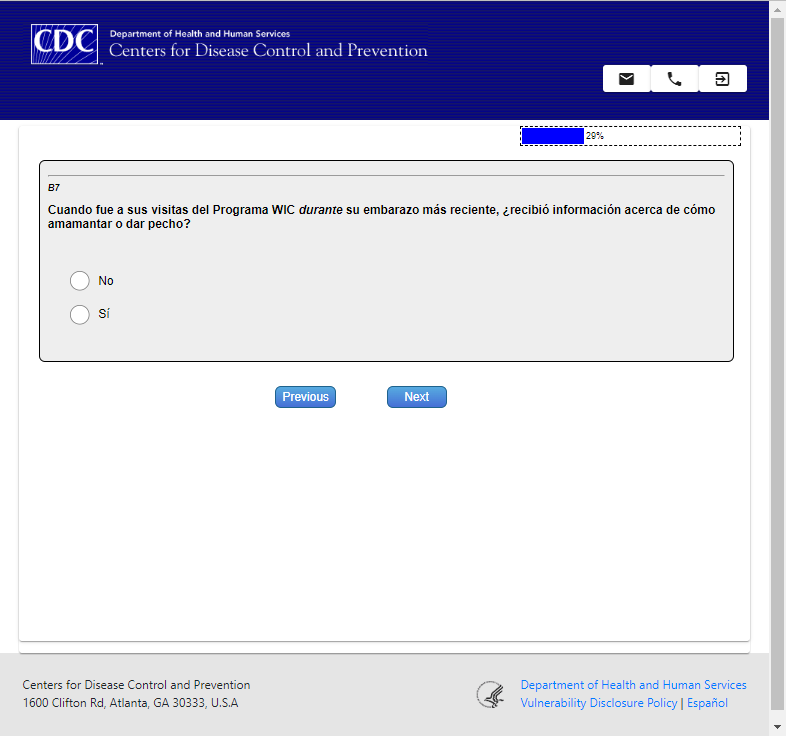 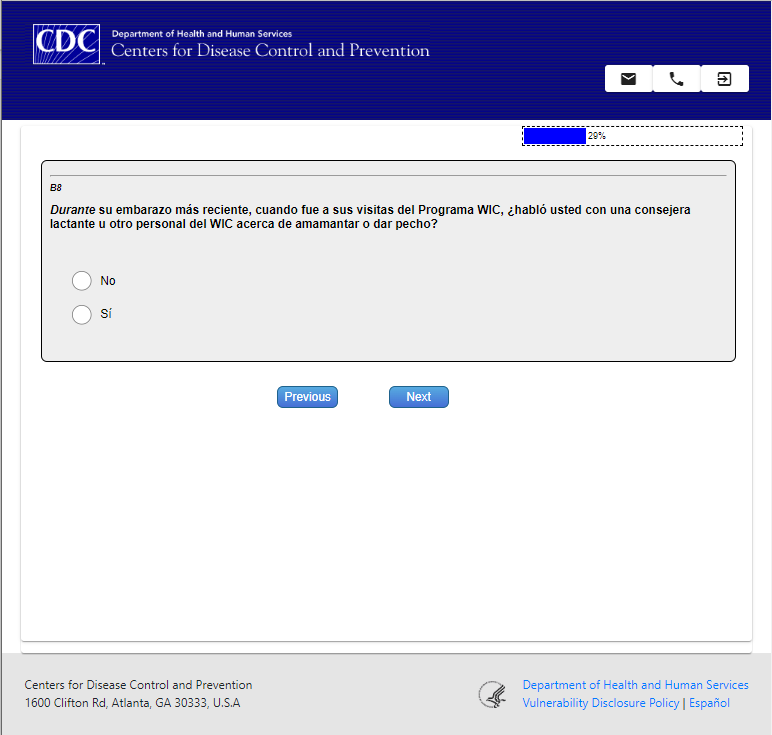 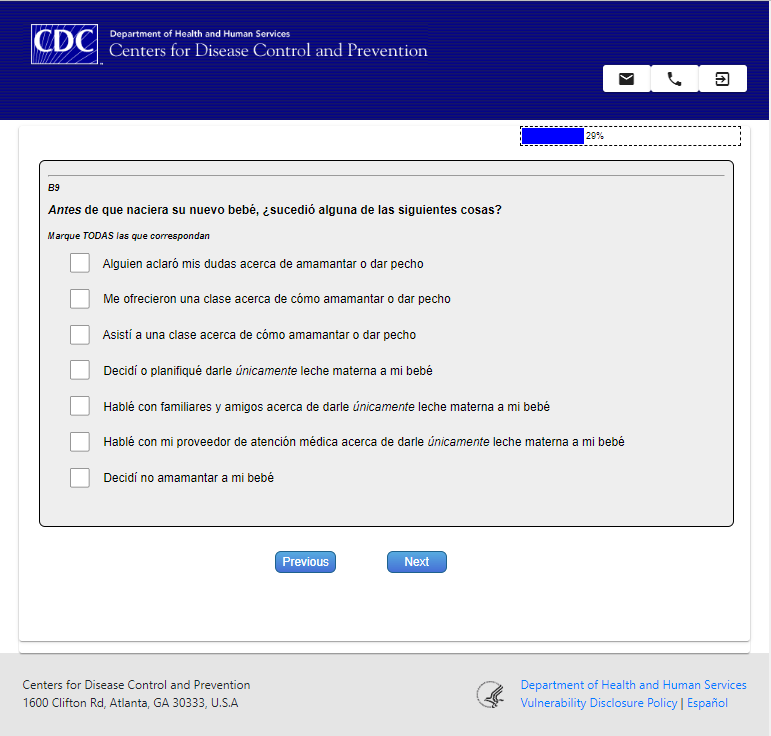 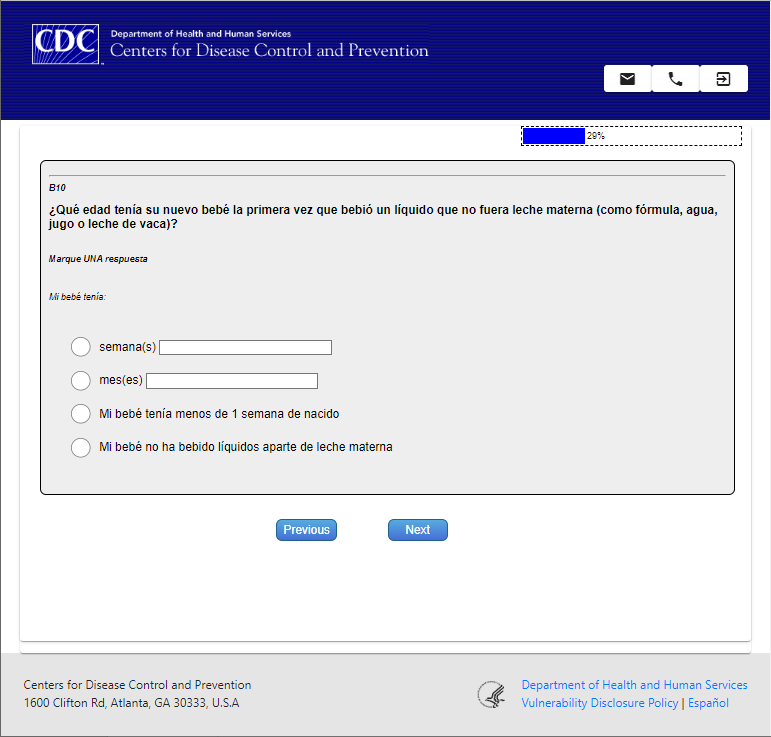 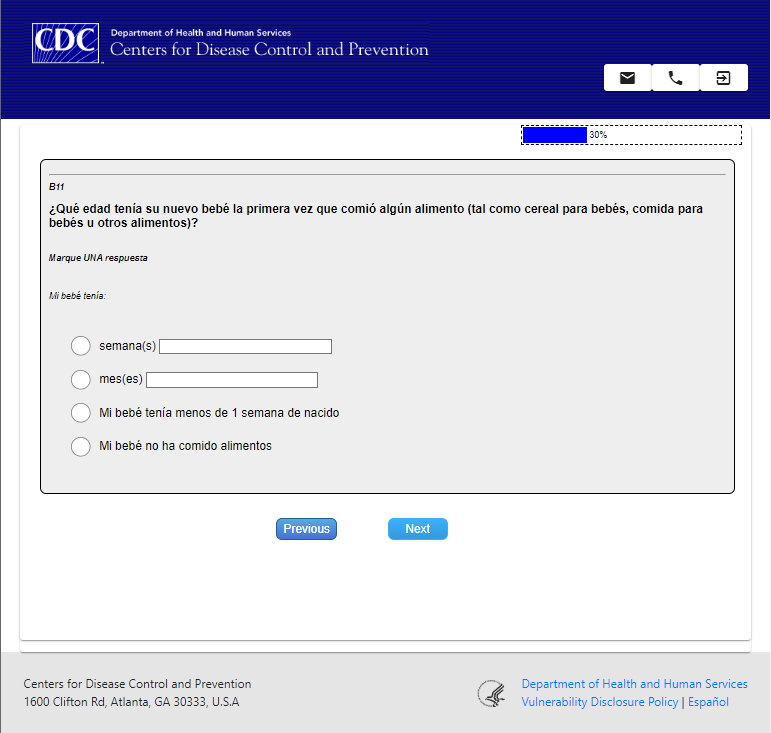 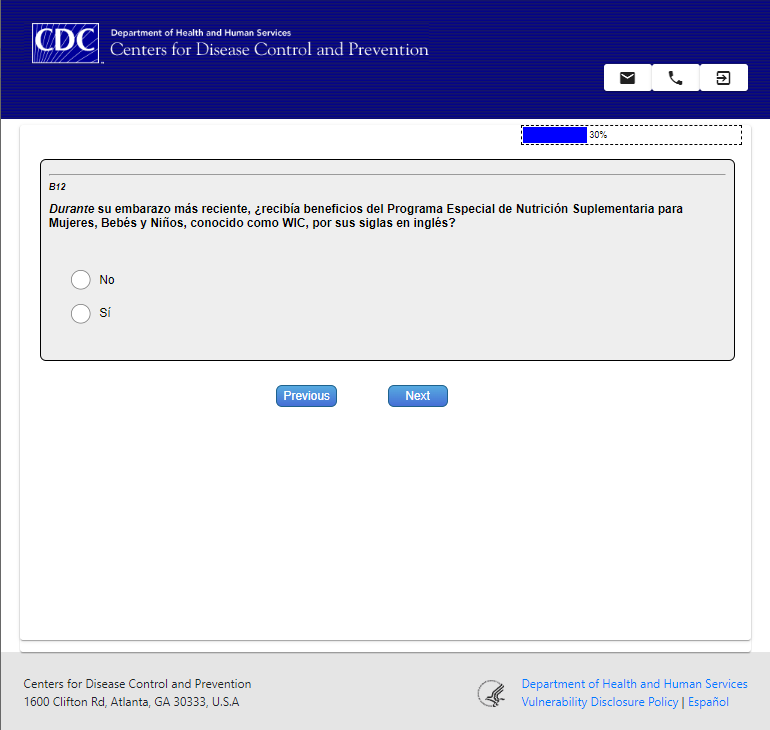 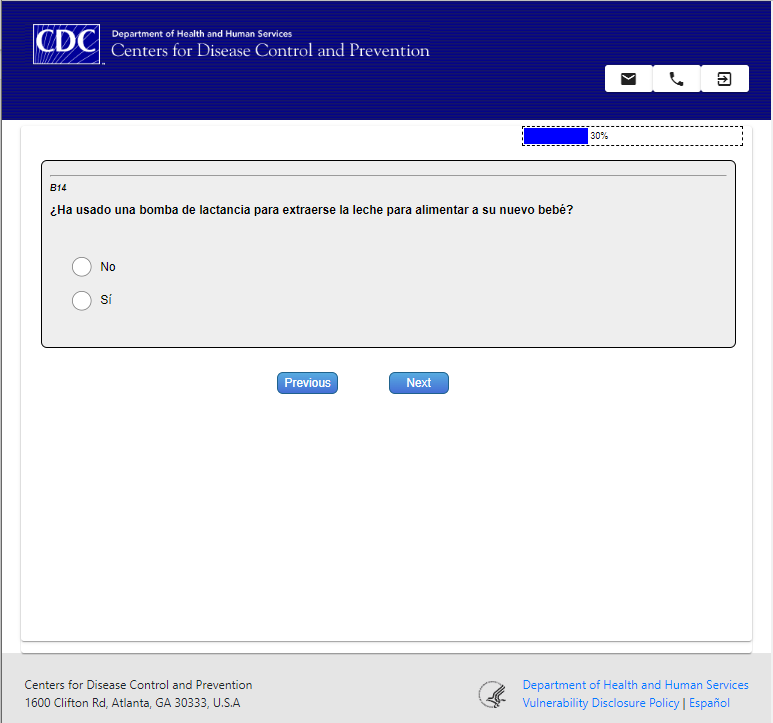 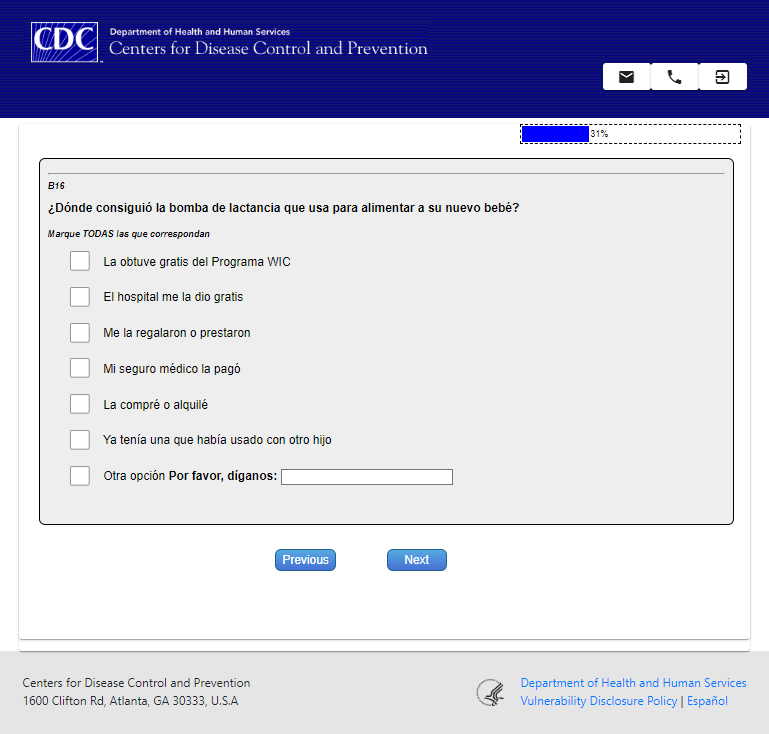 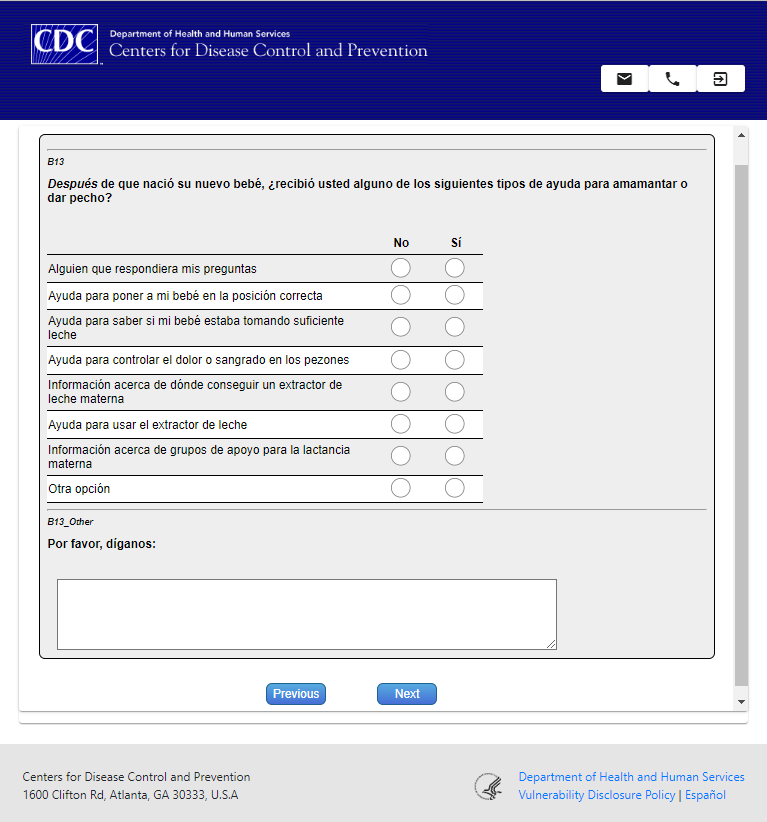 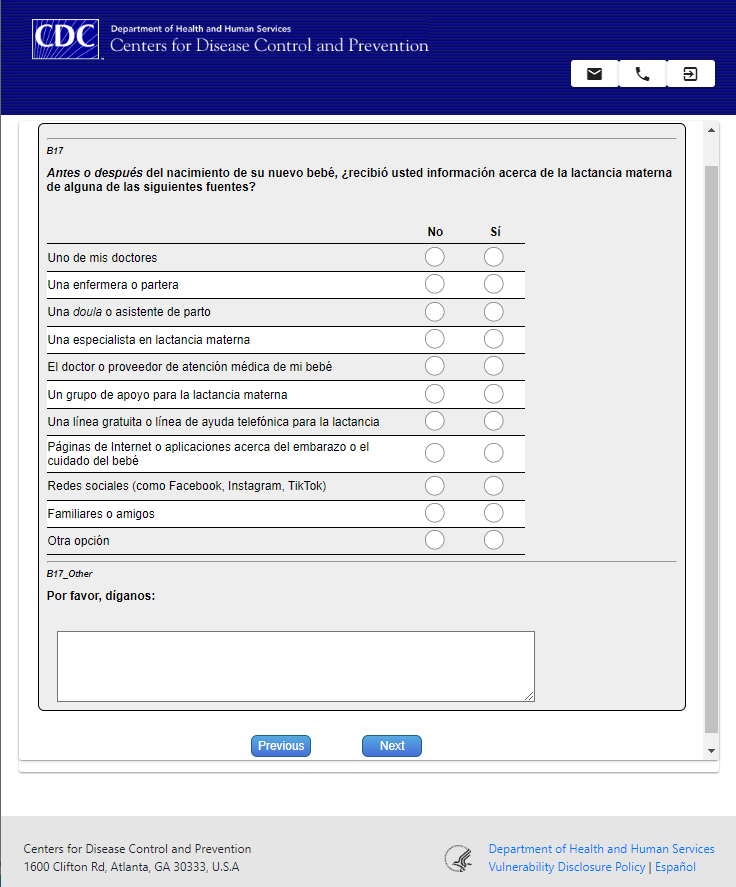 Occupational Status and Workplace Leave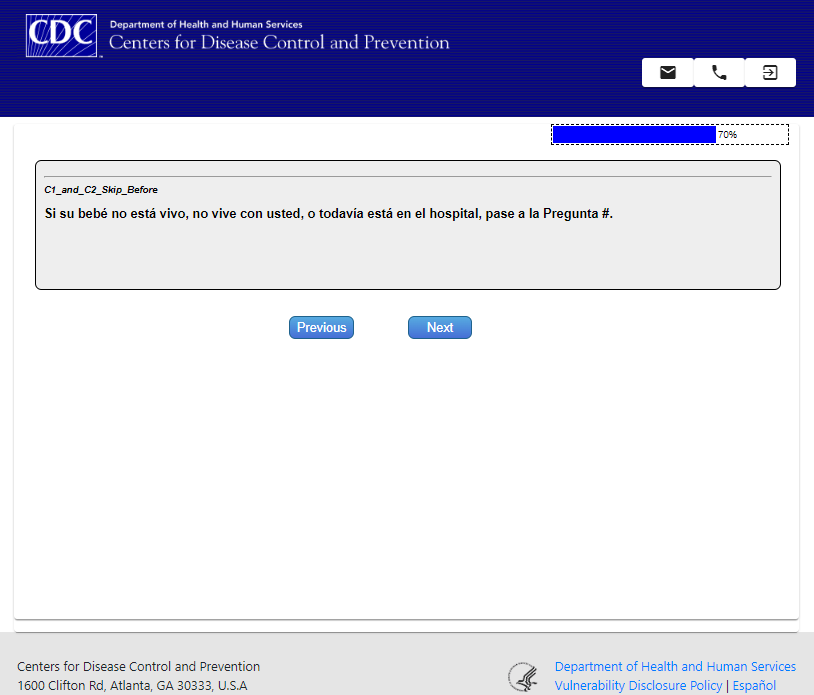 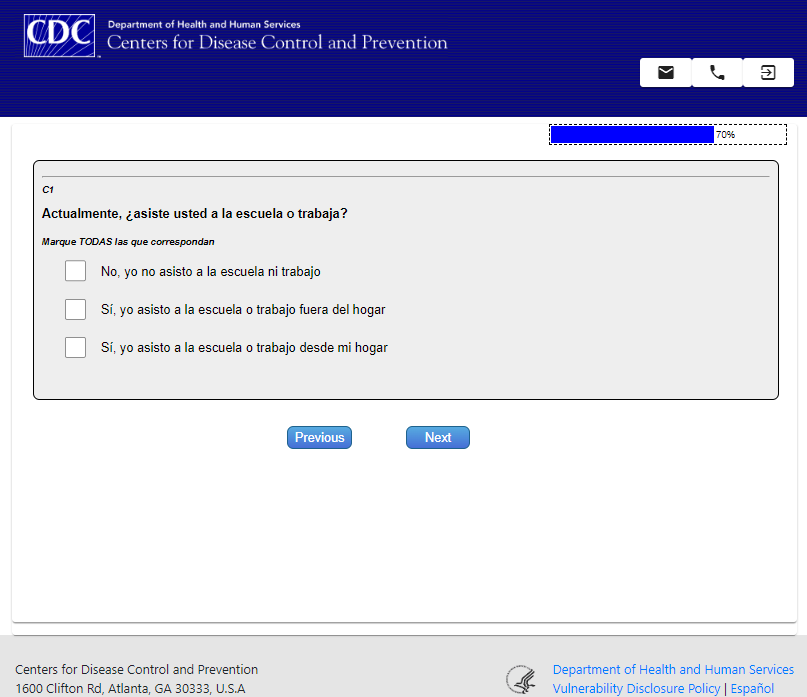 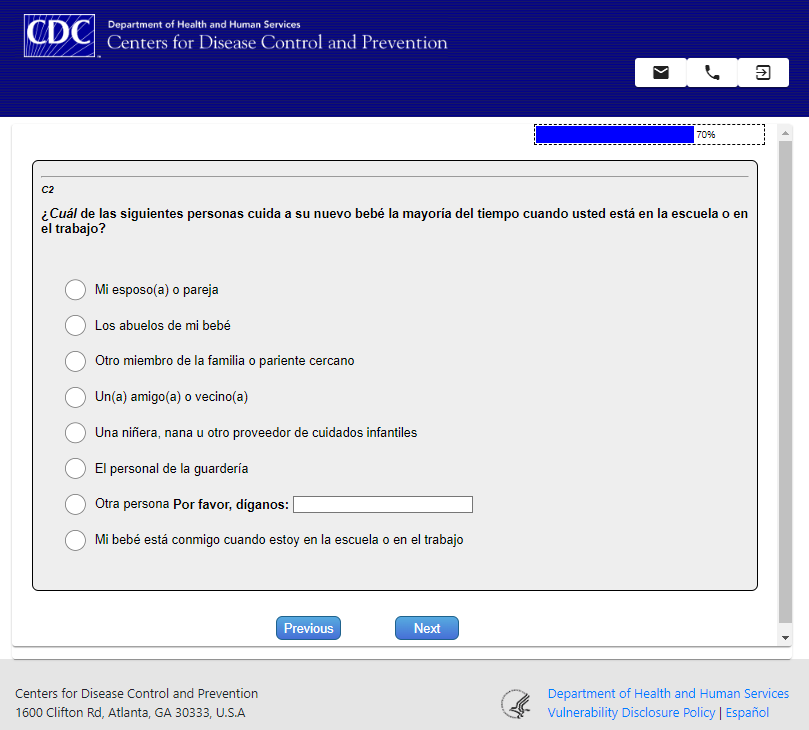 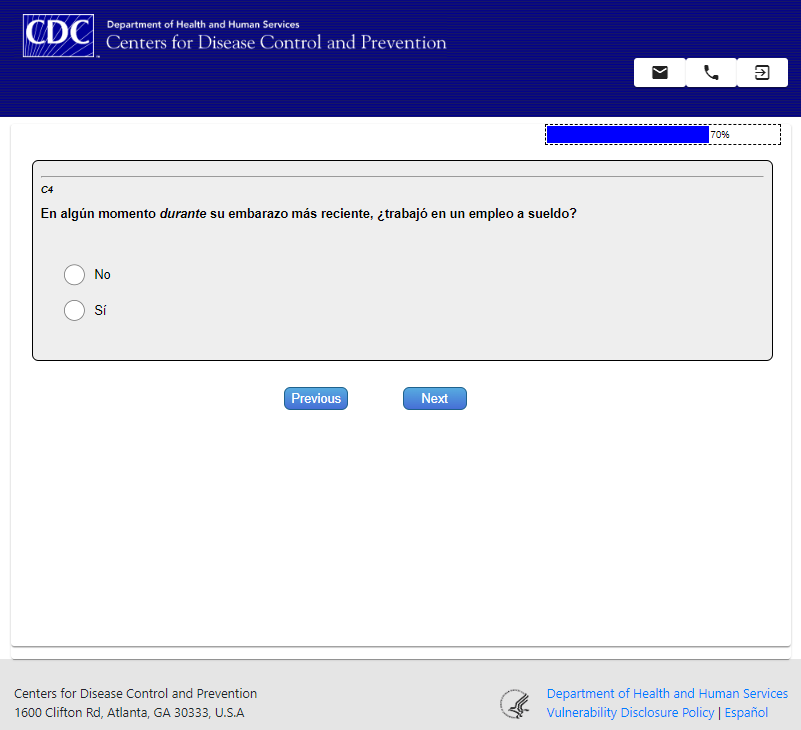 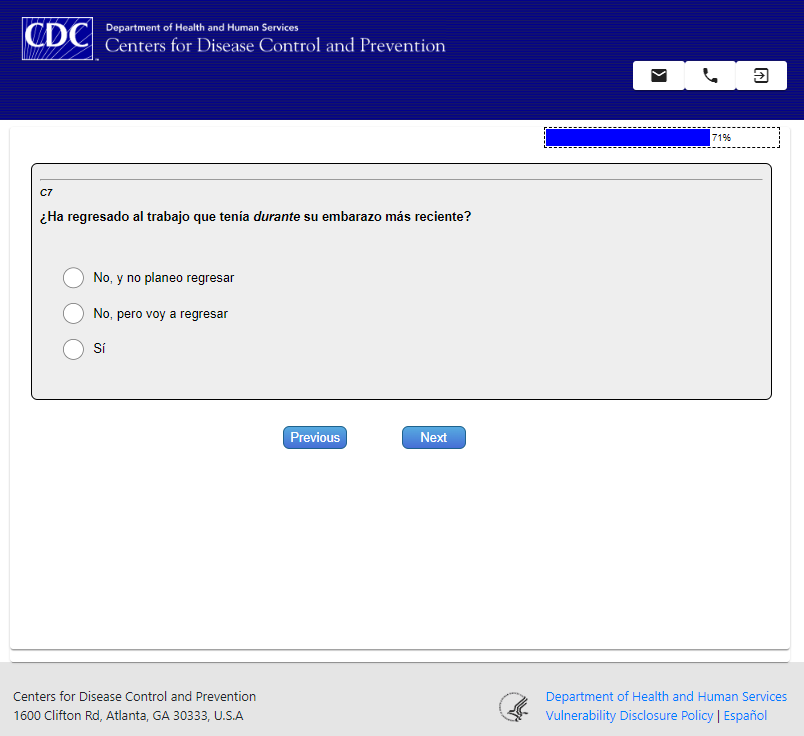 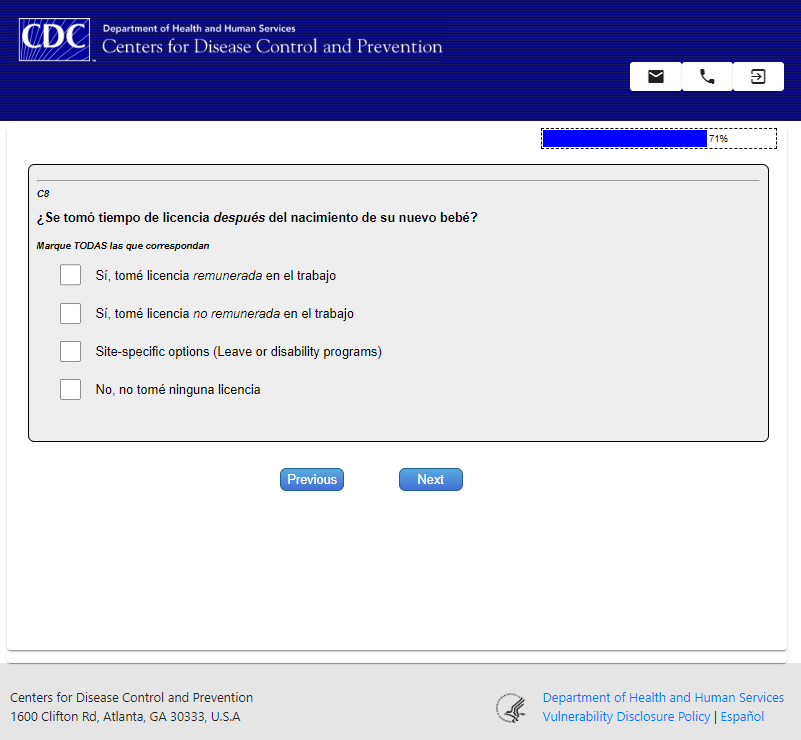 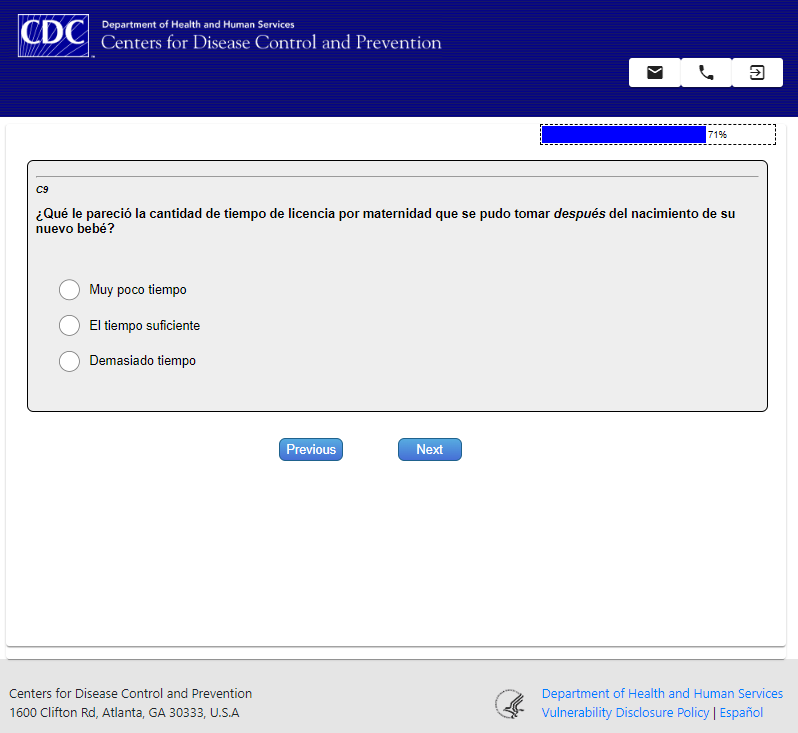 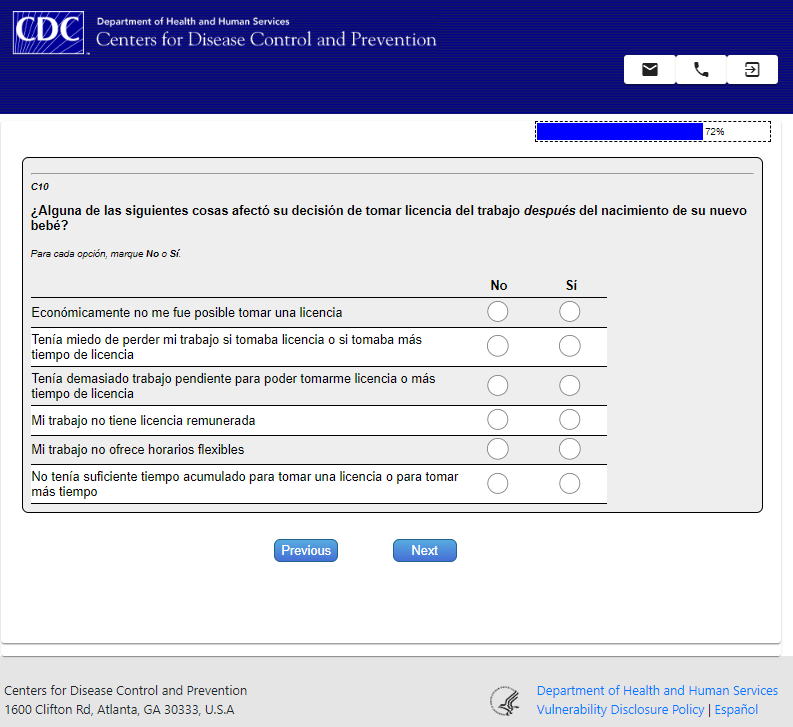 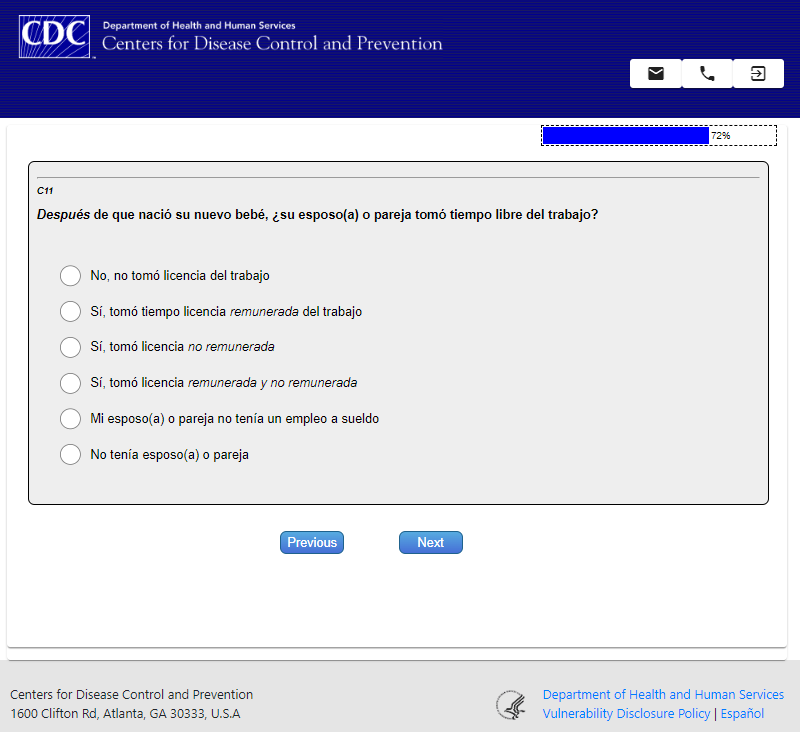 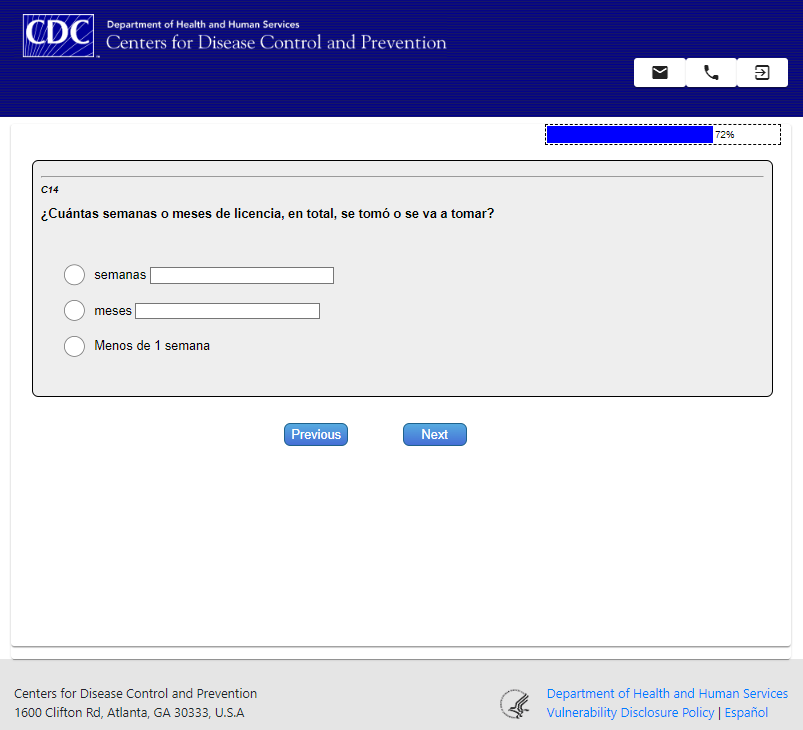 Contraception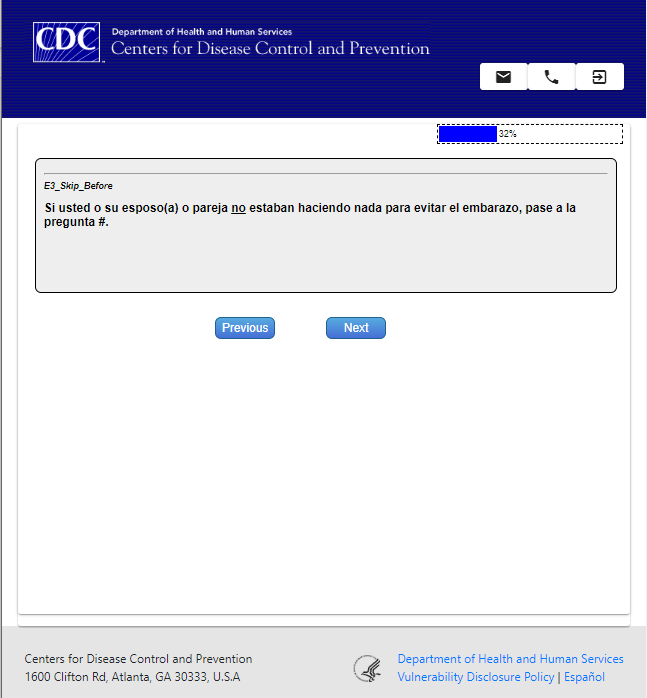 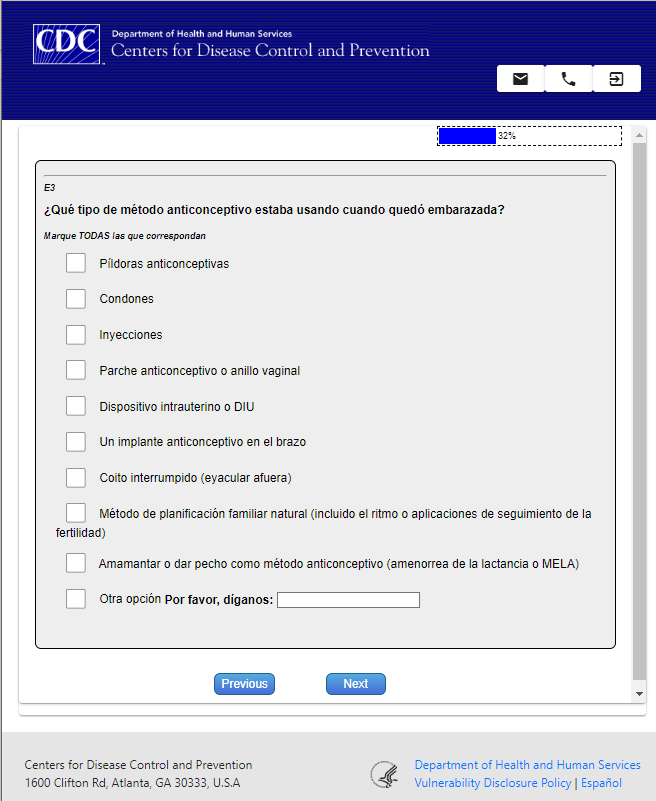 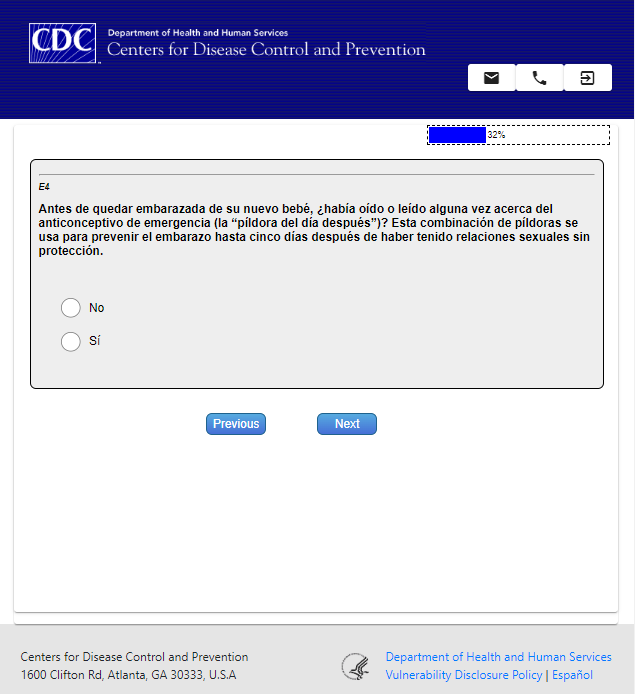 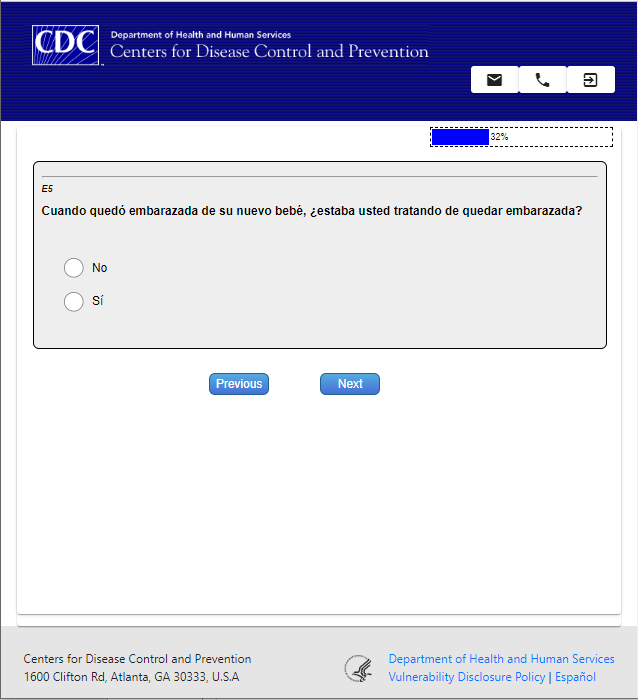 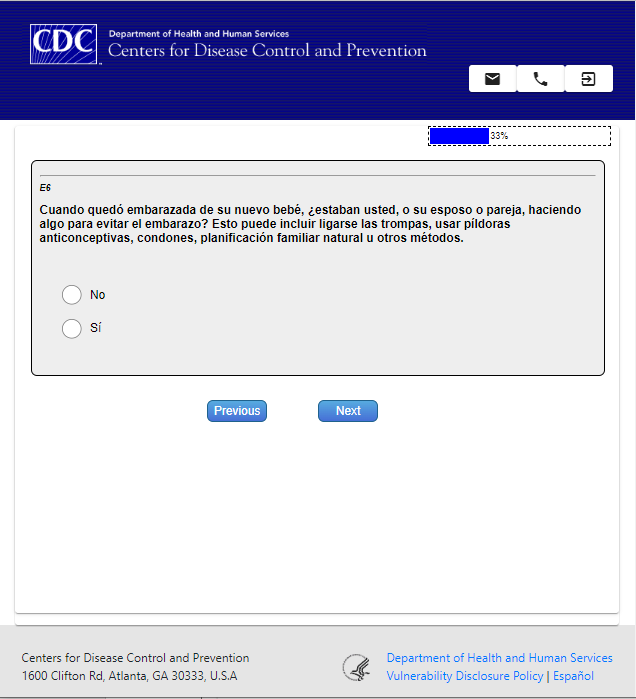 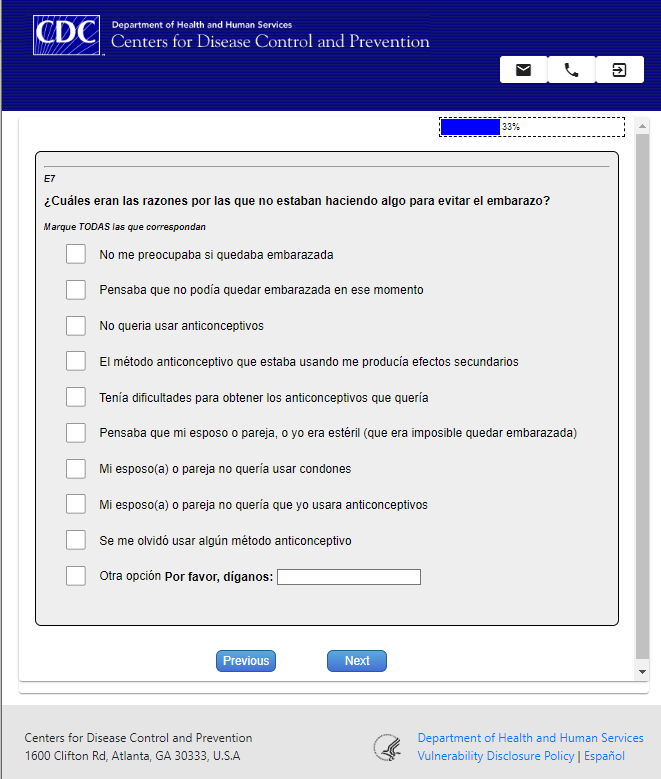 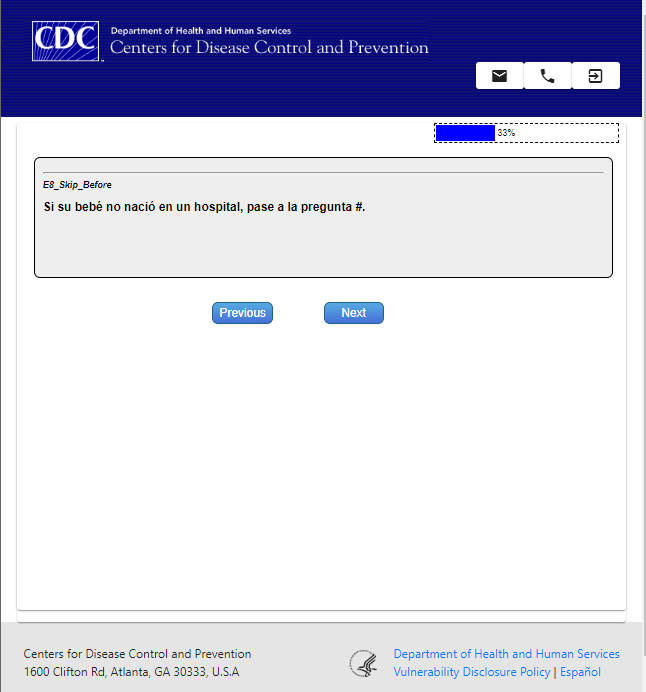 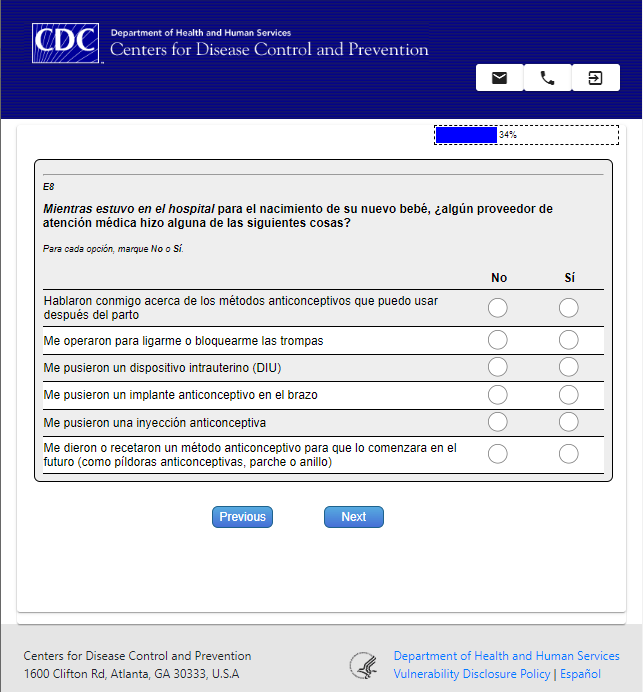 Infant Sleep Environment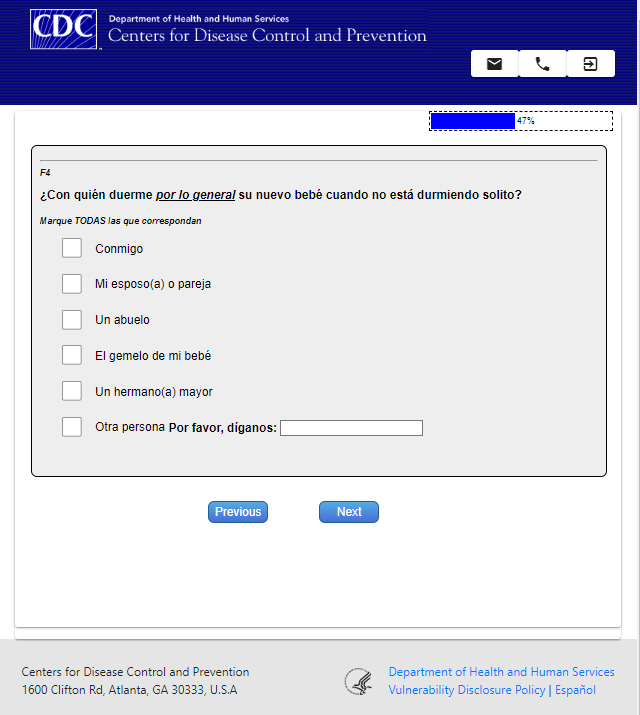 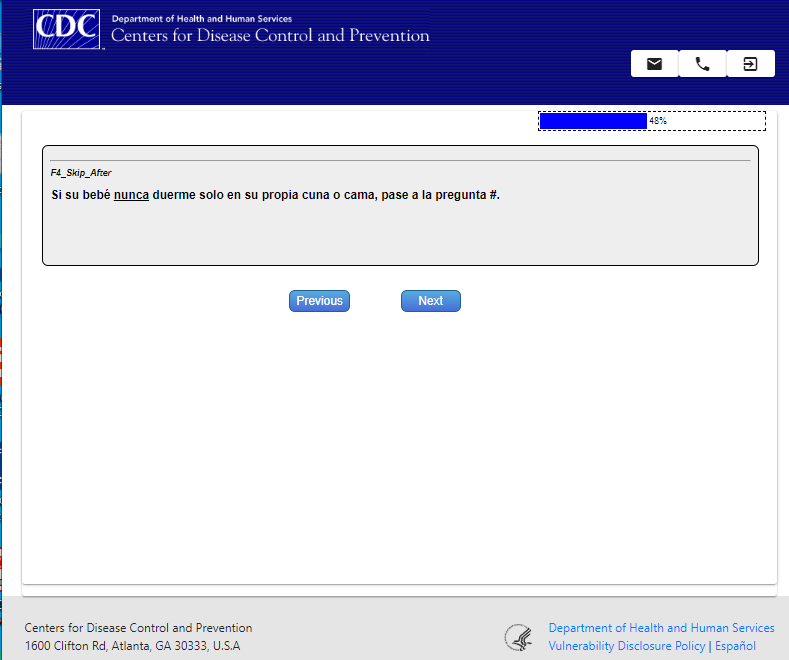 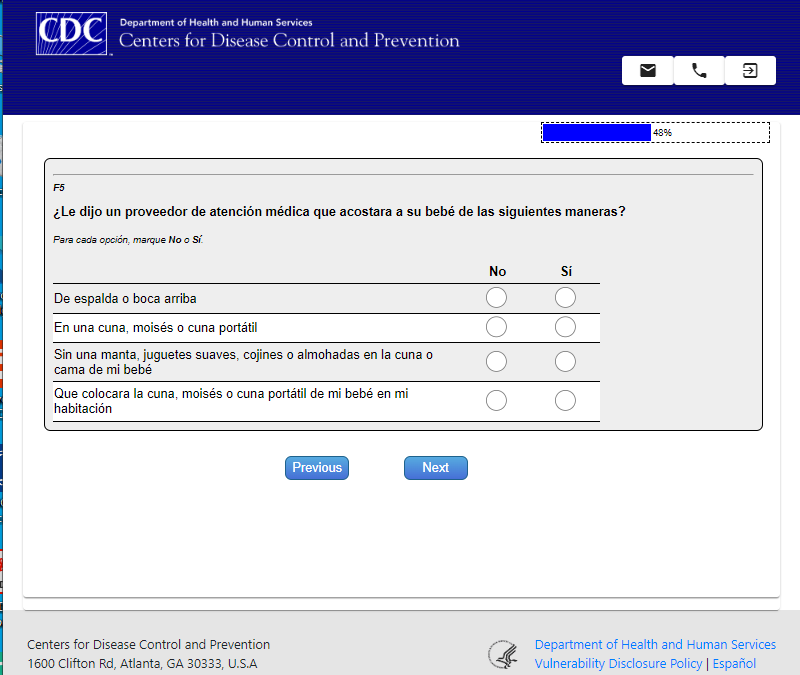 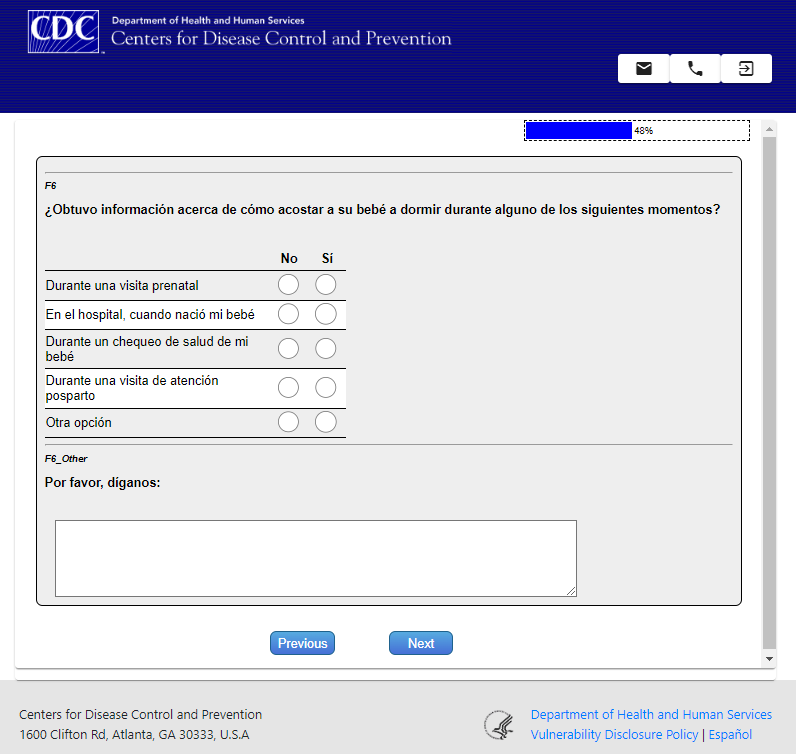 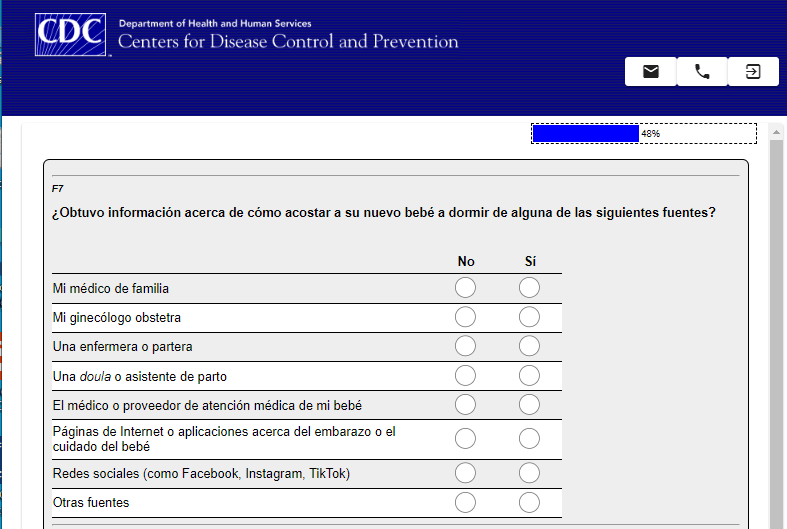 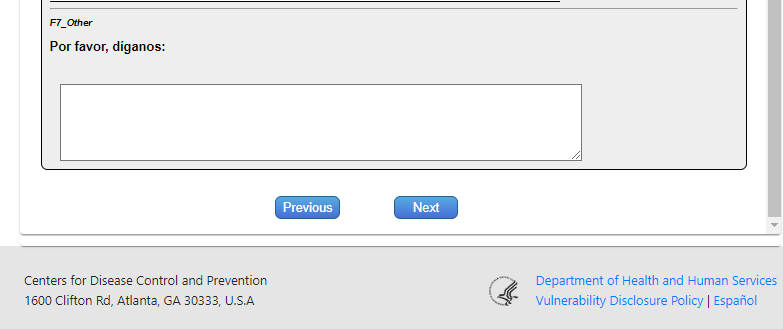 Maternal Nutrition and Supplement Use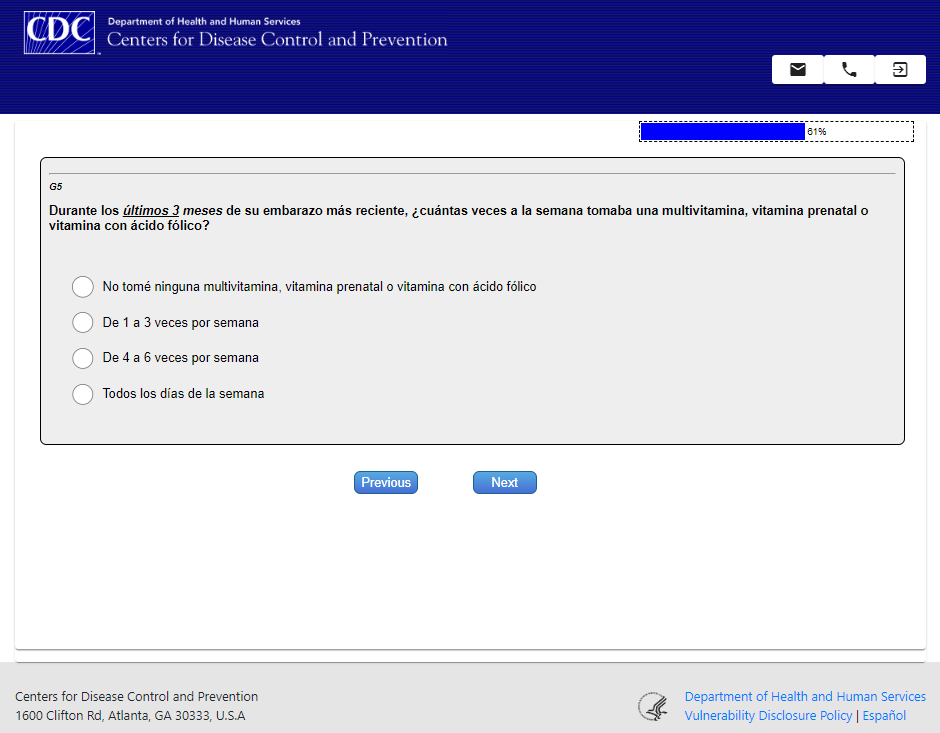 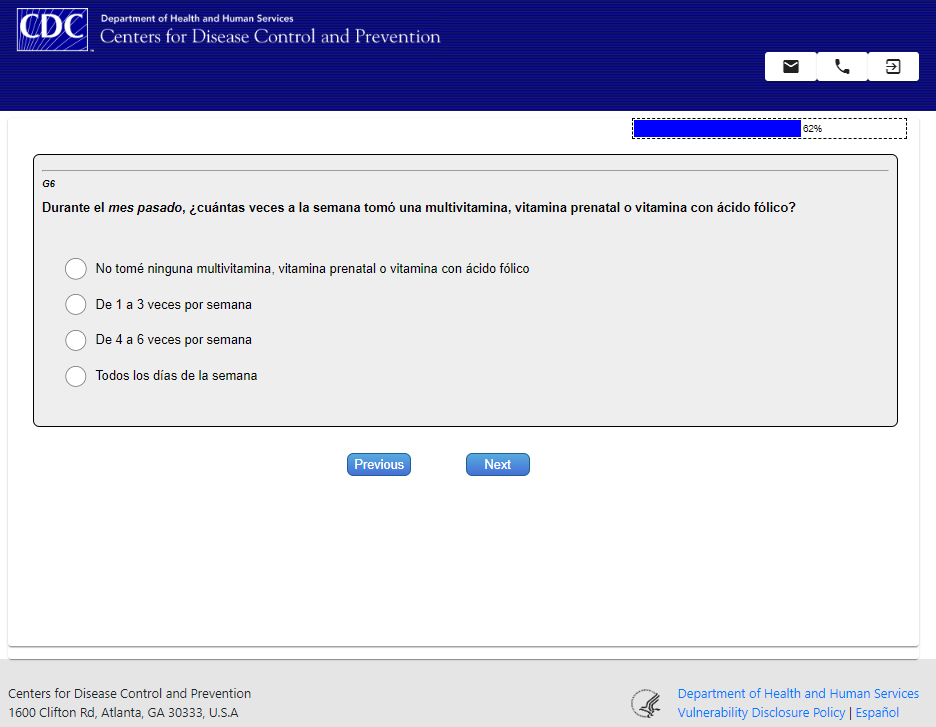 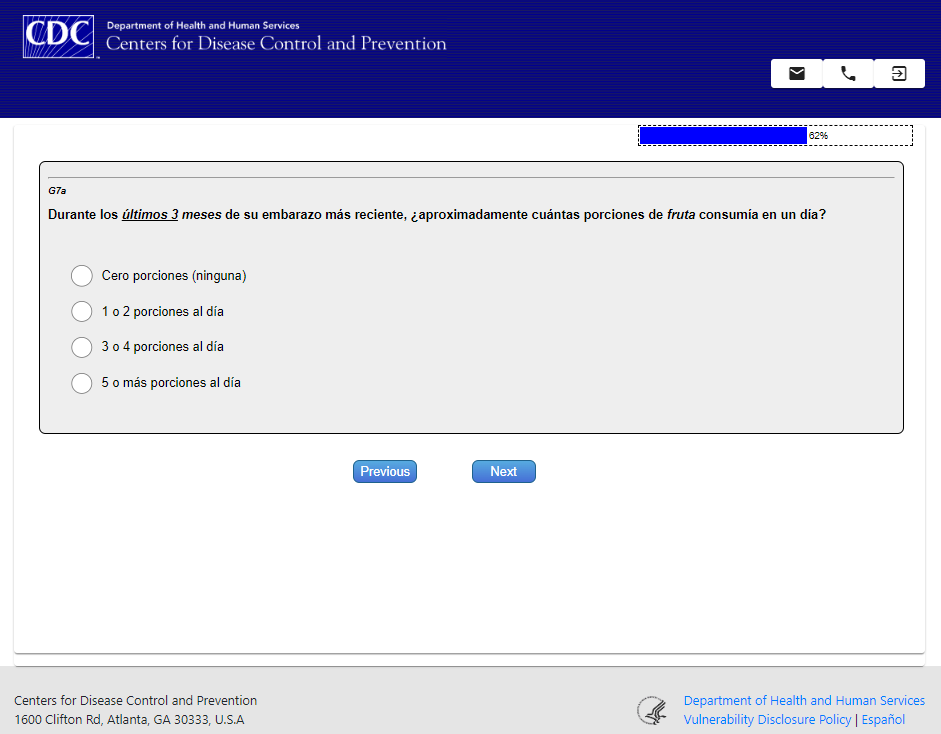 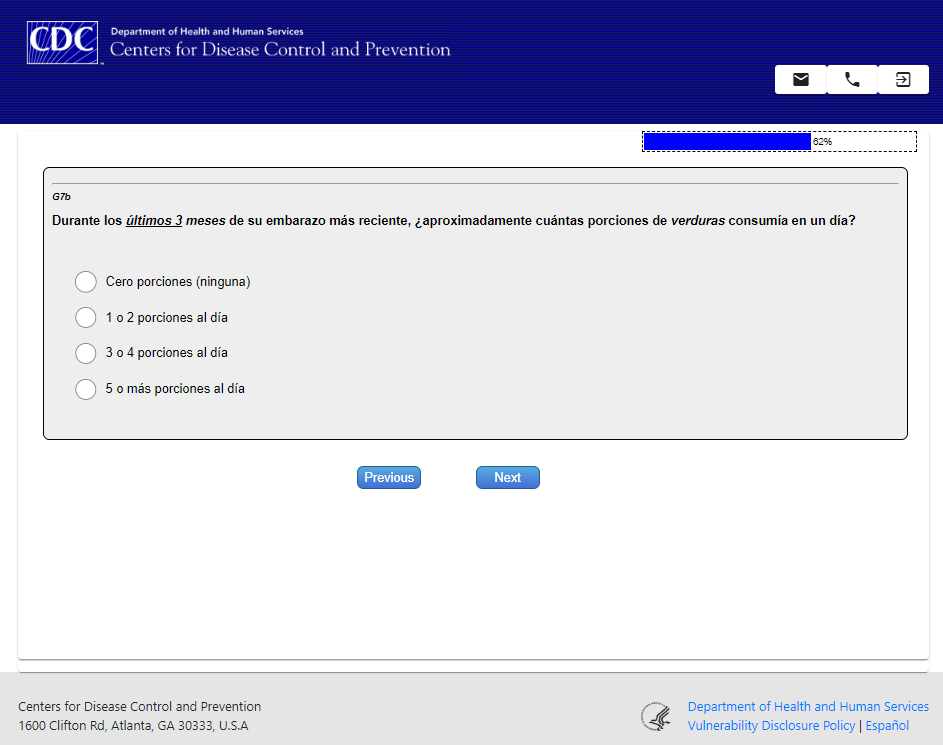 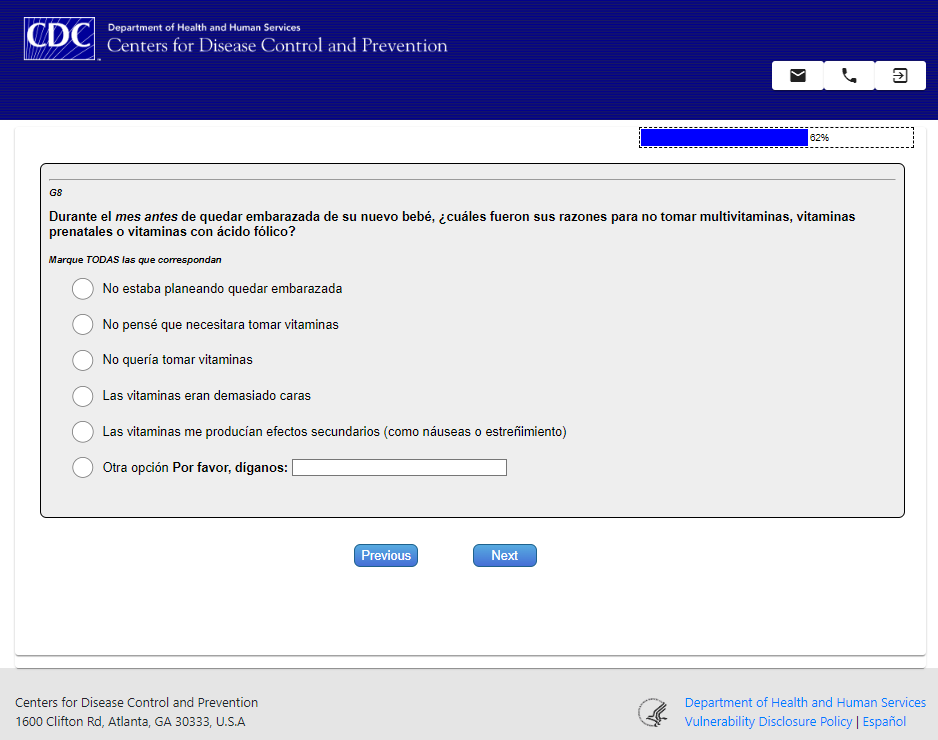 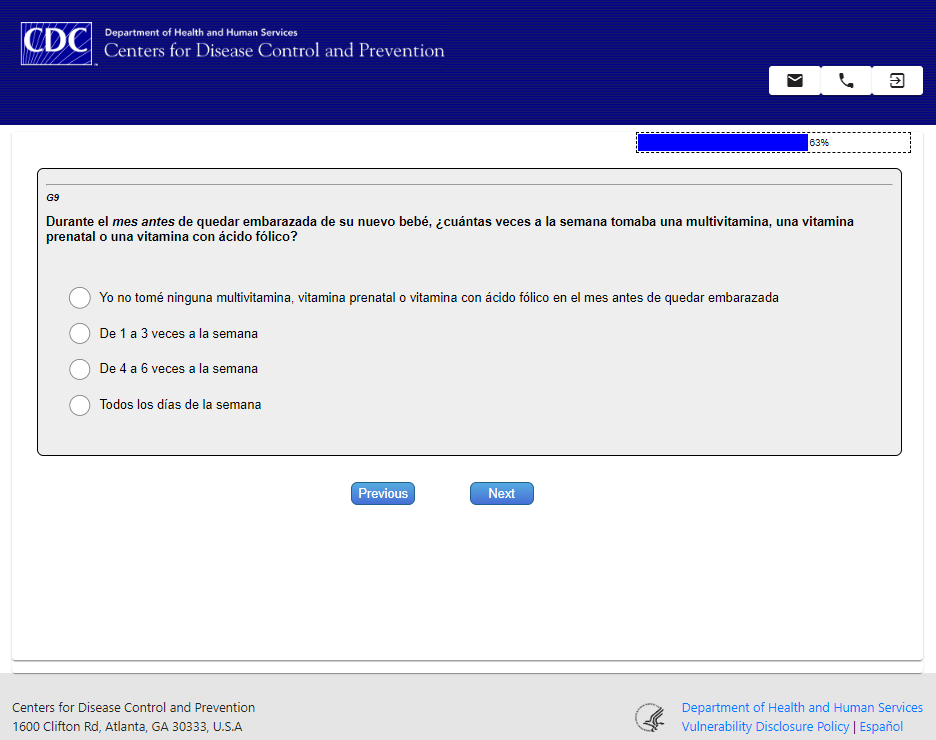 Health Insurance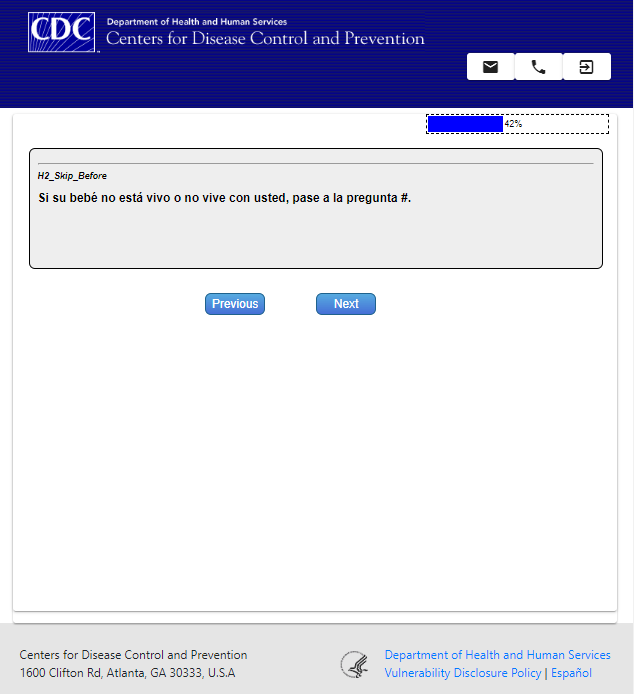 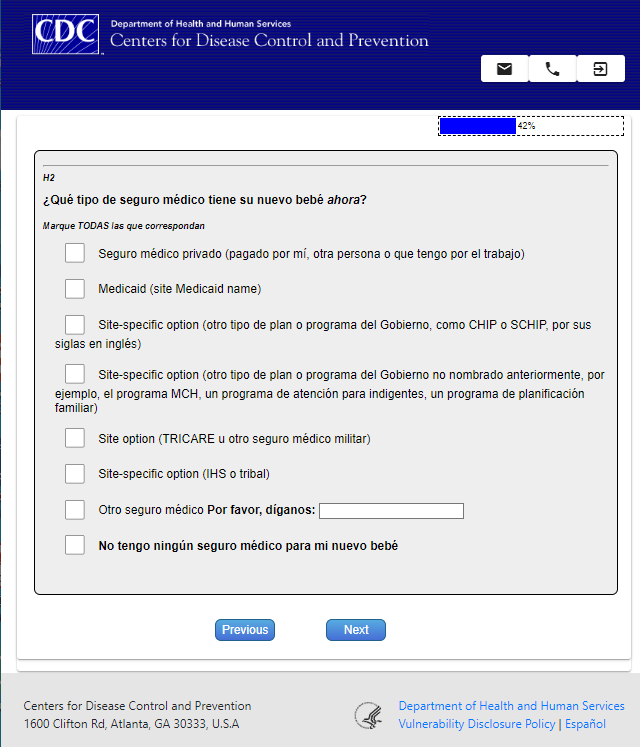 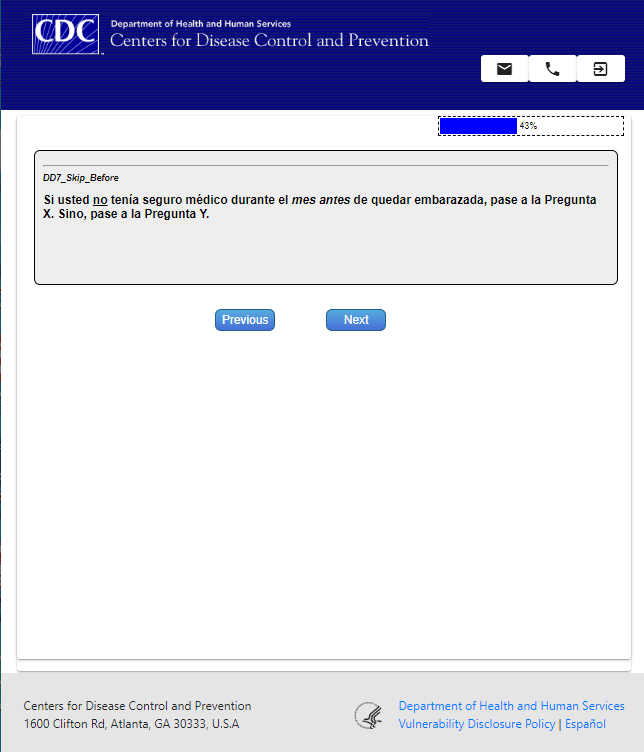 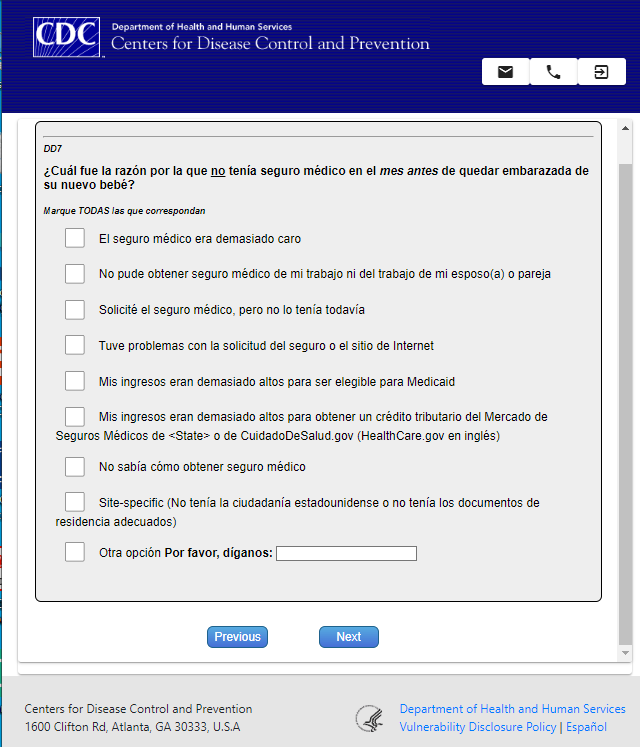 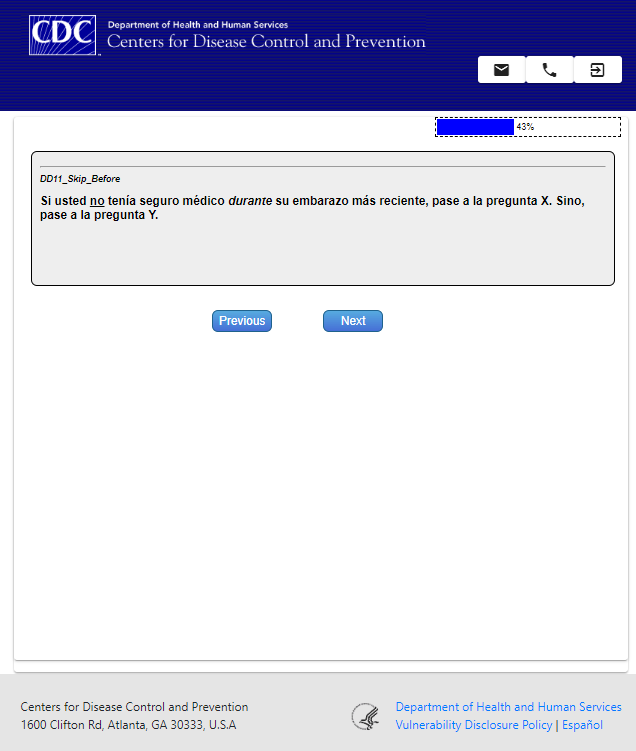 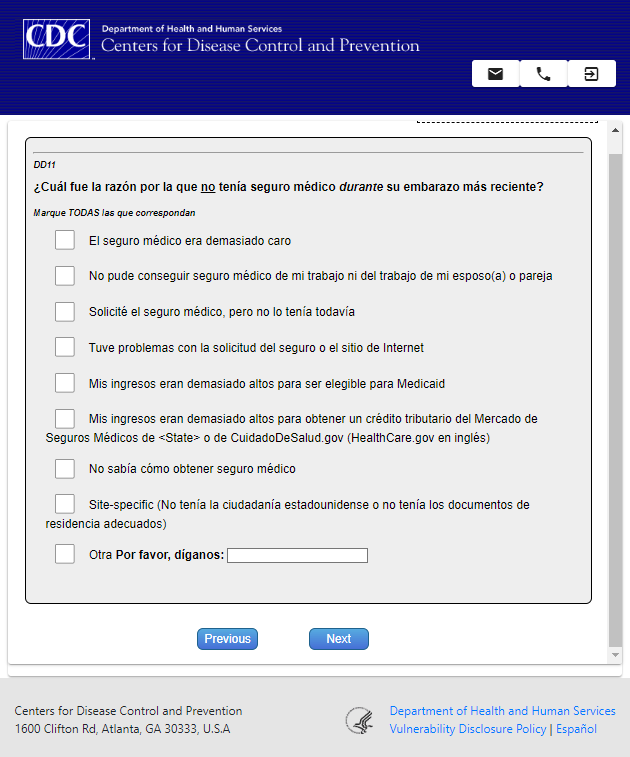 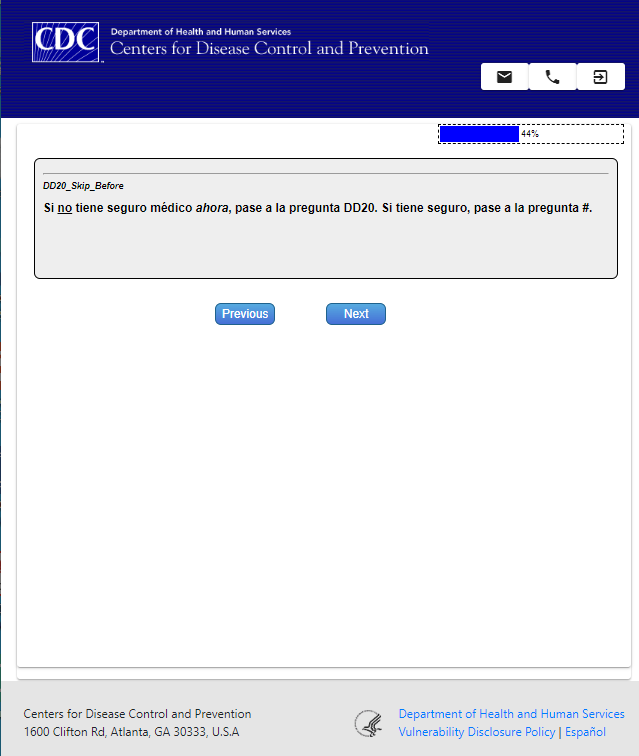 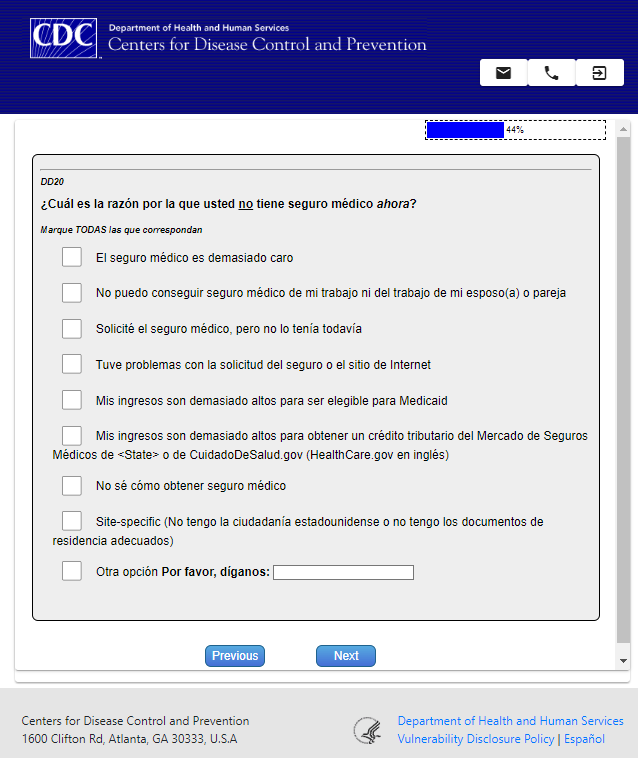 HIV and Sexually Transmitted Infections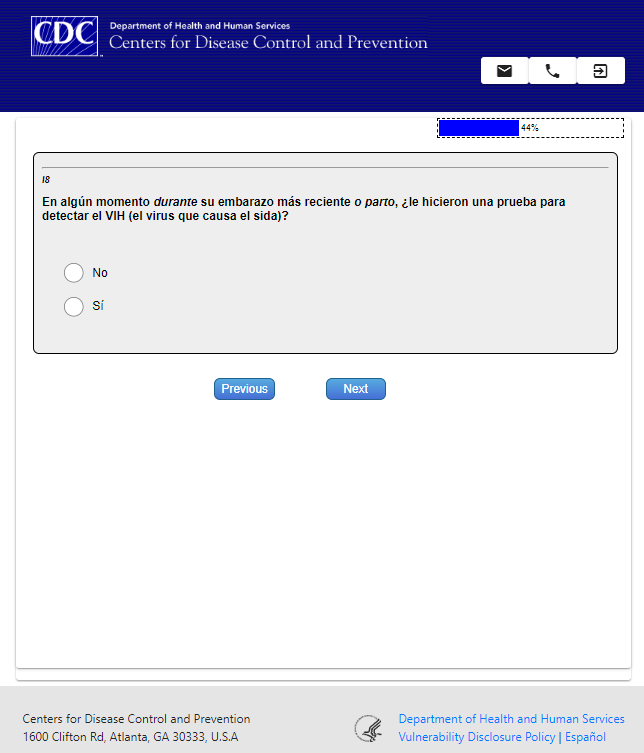 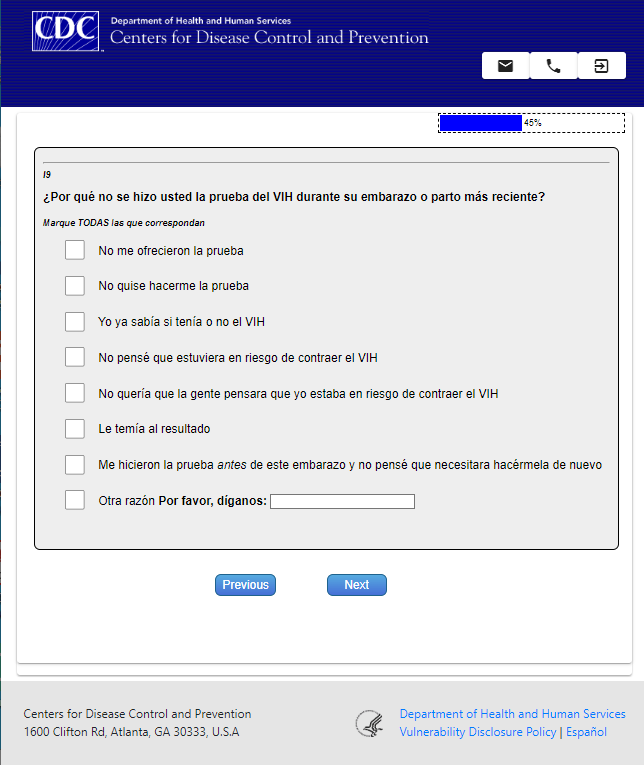 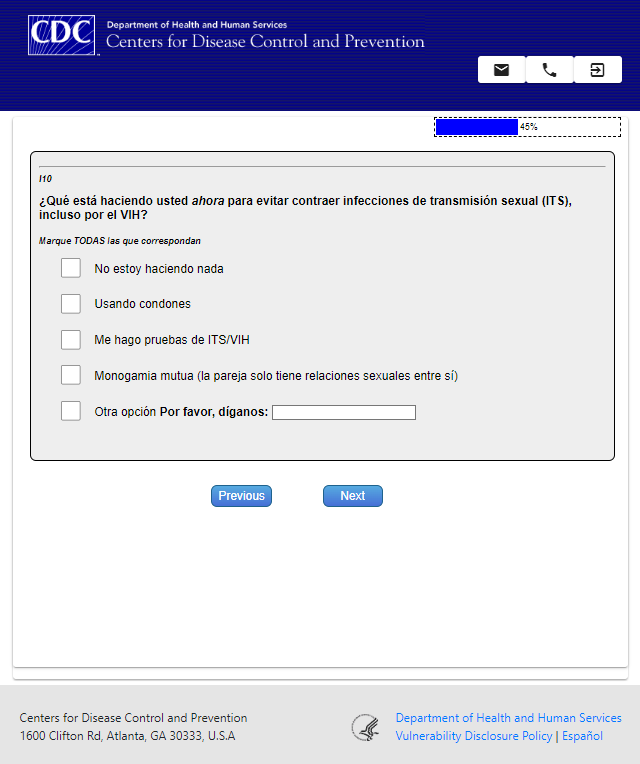 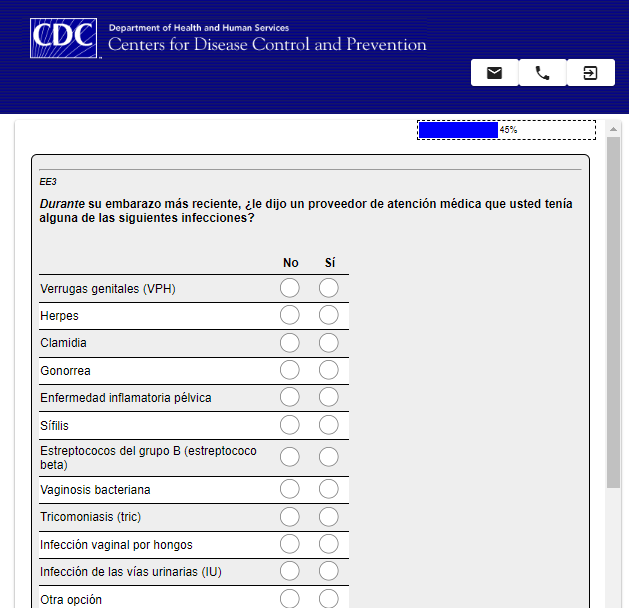 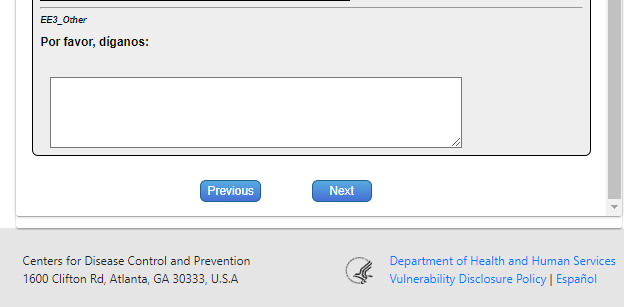 Postpartum Care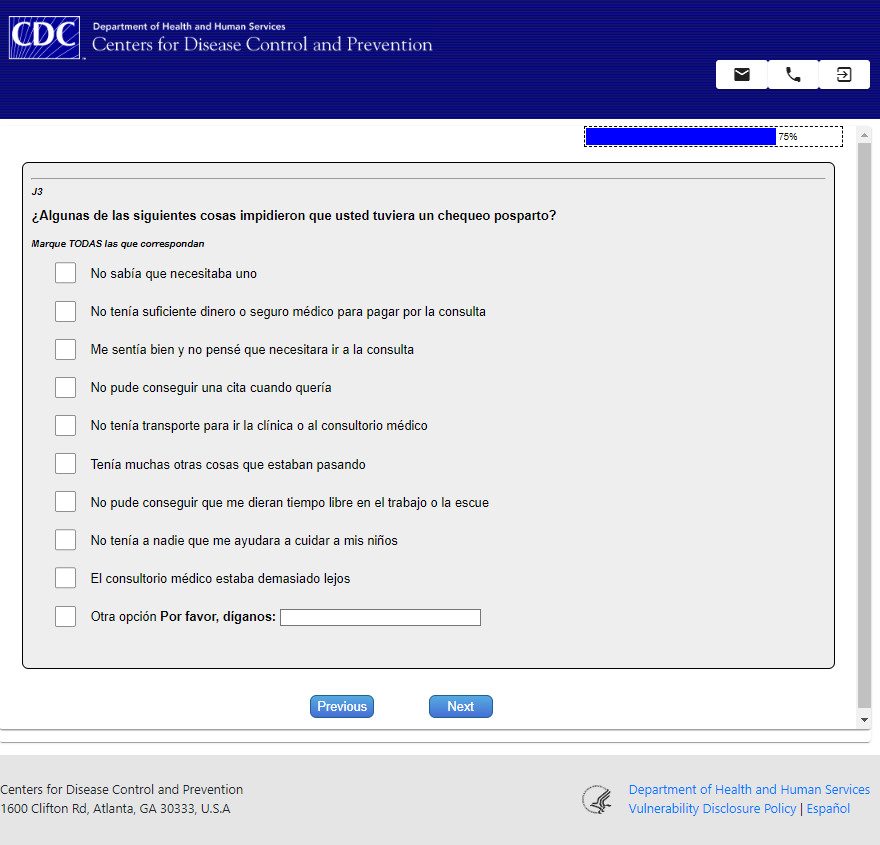 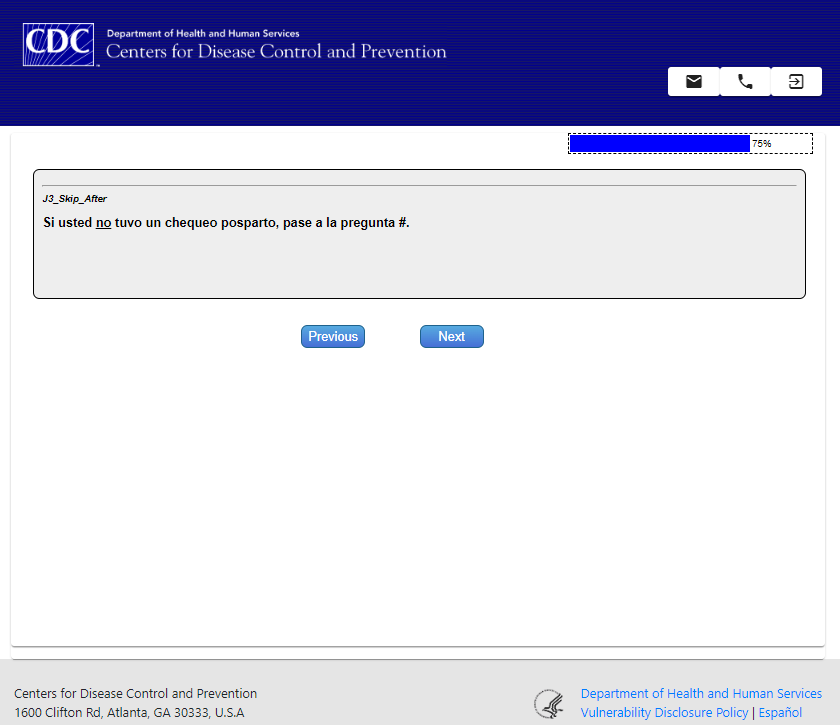 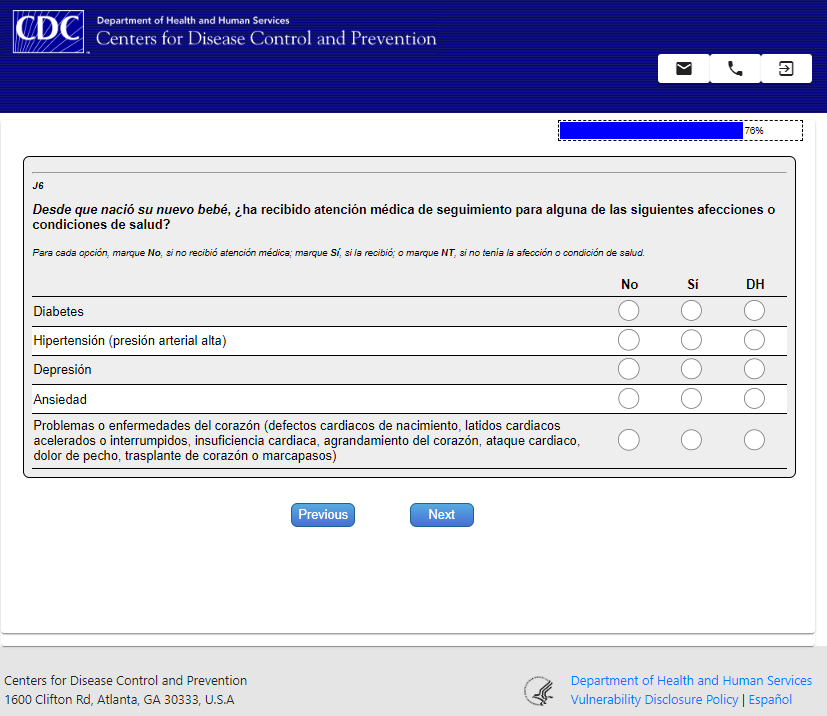 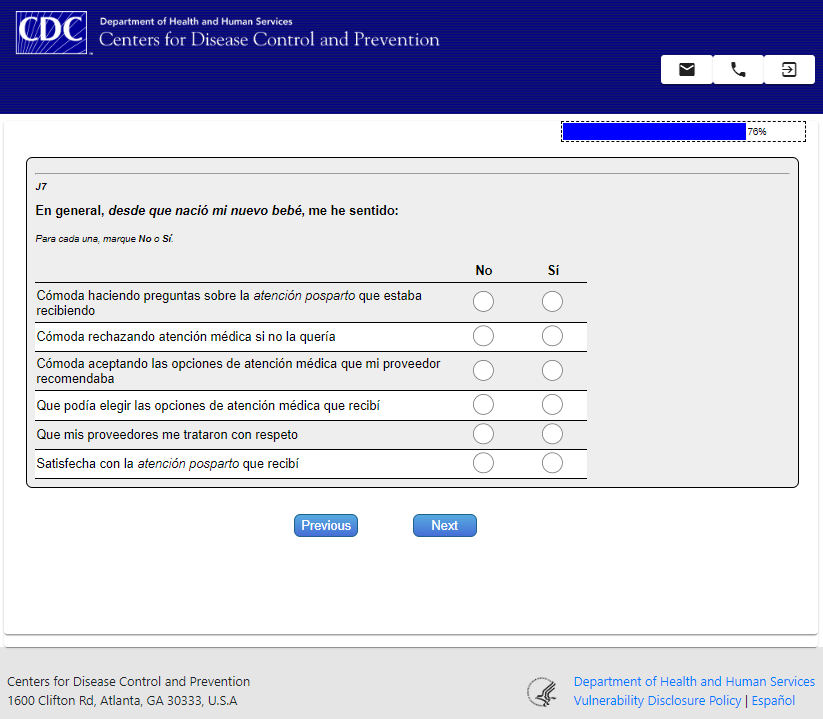 Preconception Care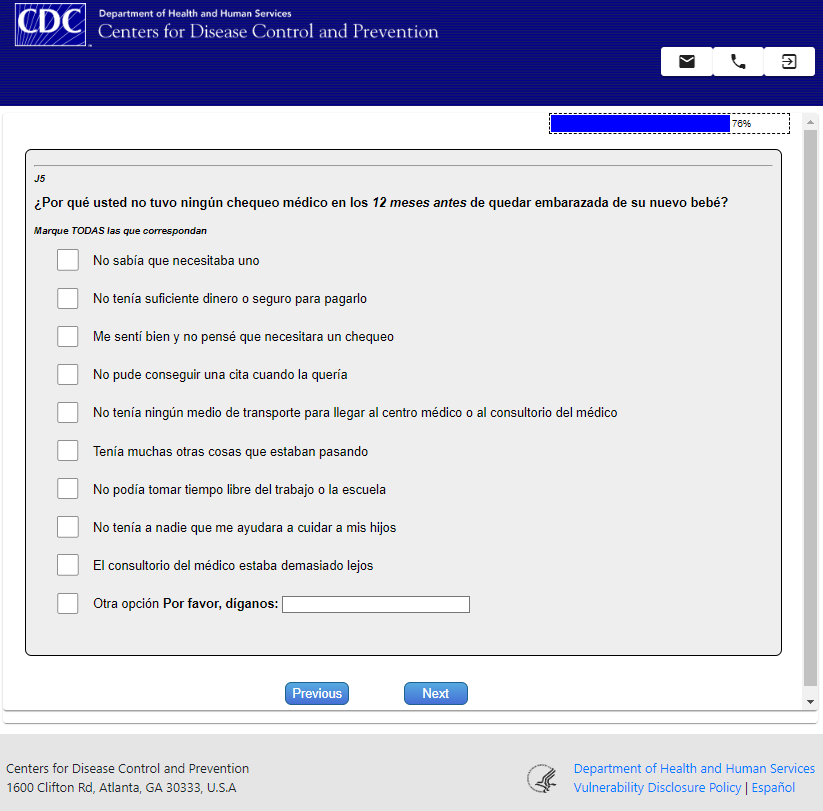 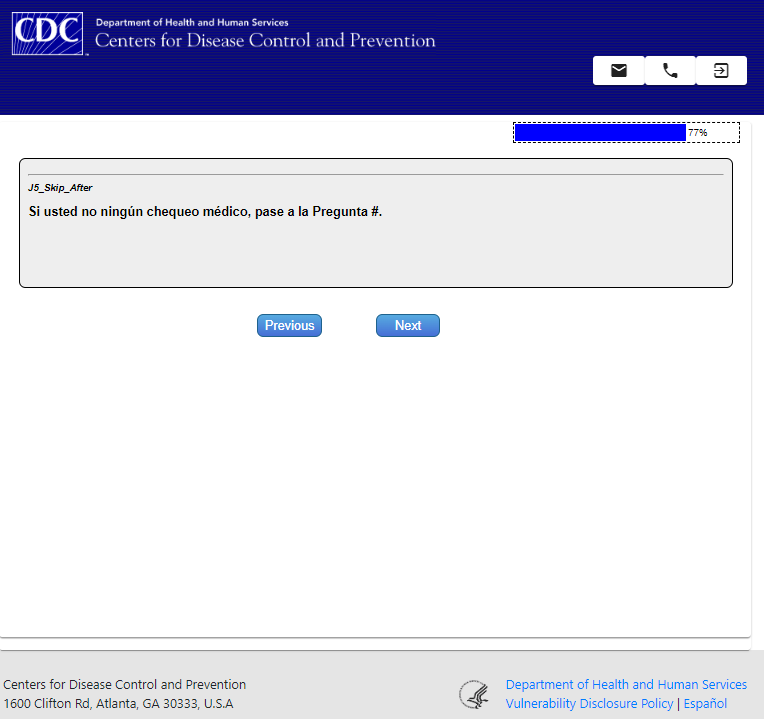 Labor and Delivery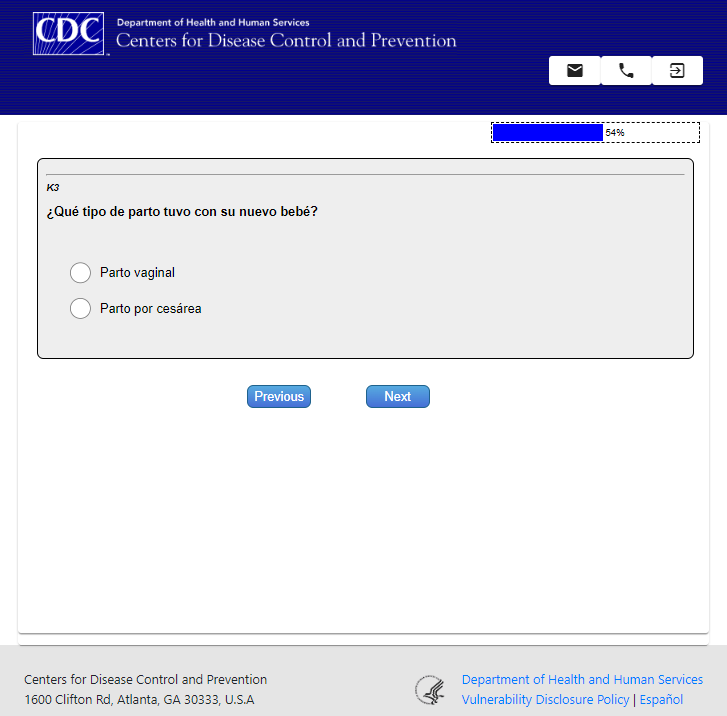 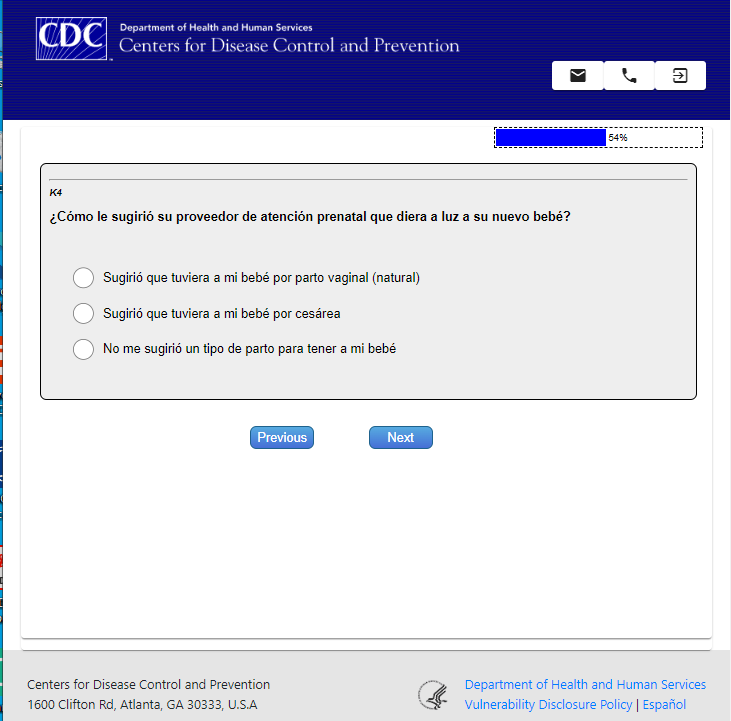 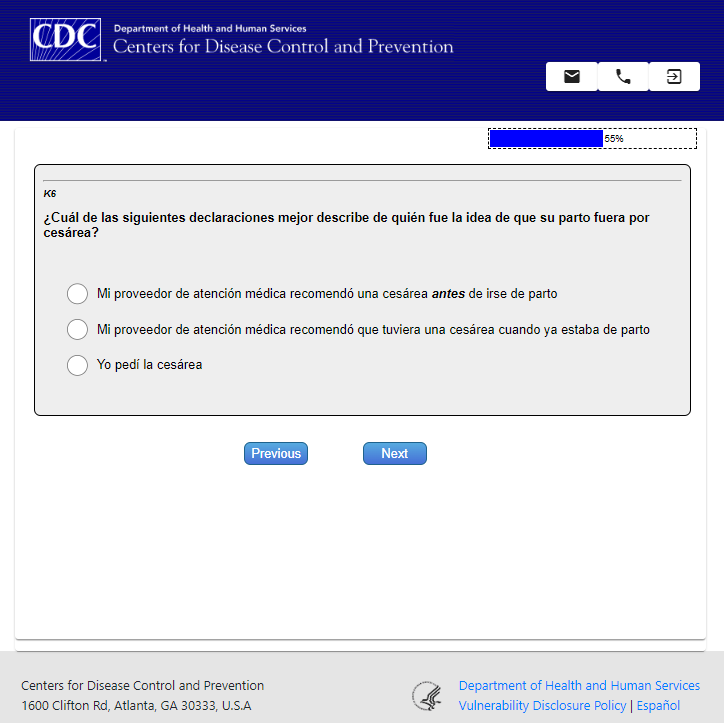 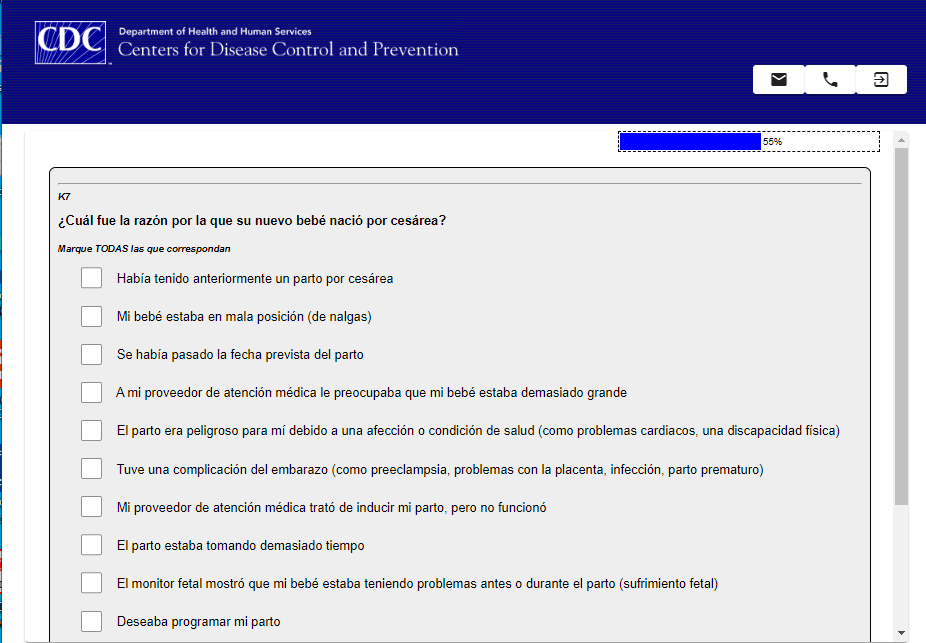 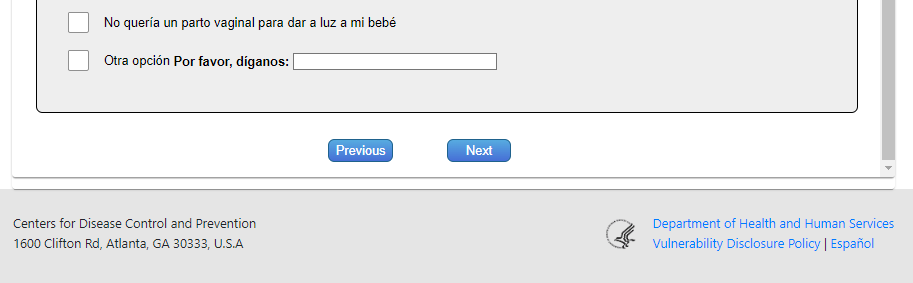 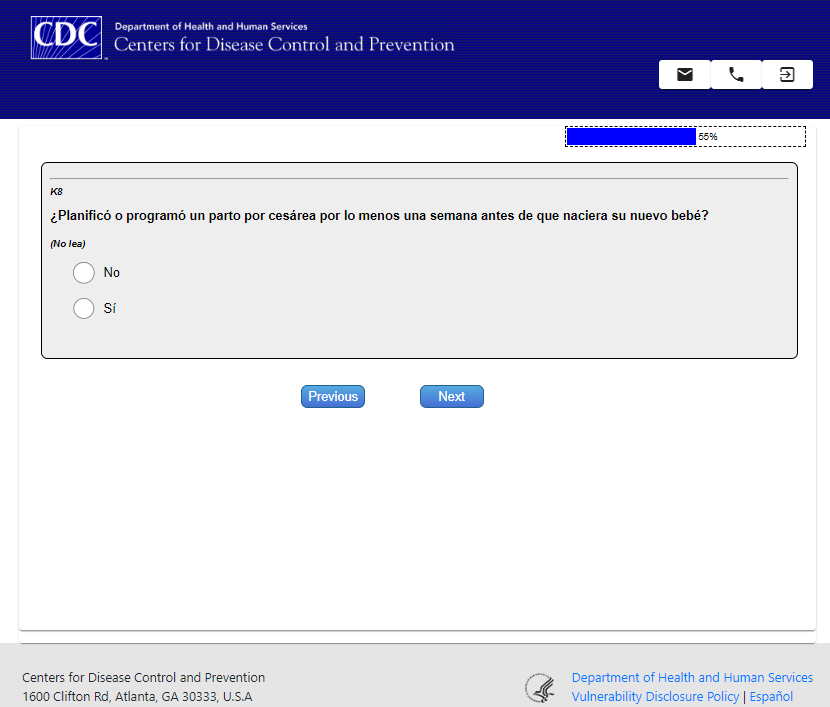 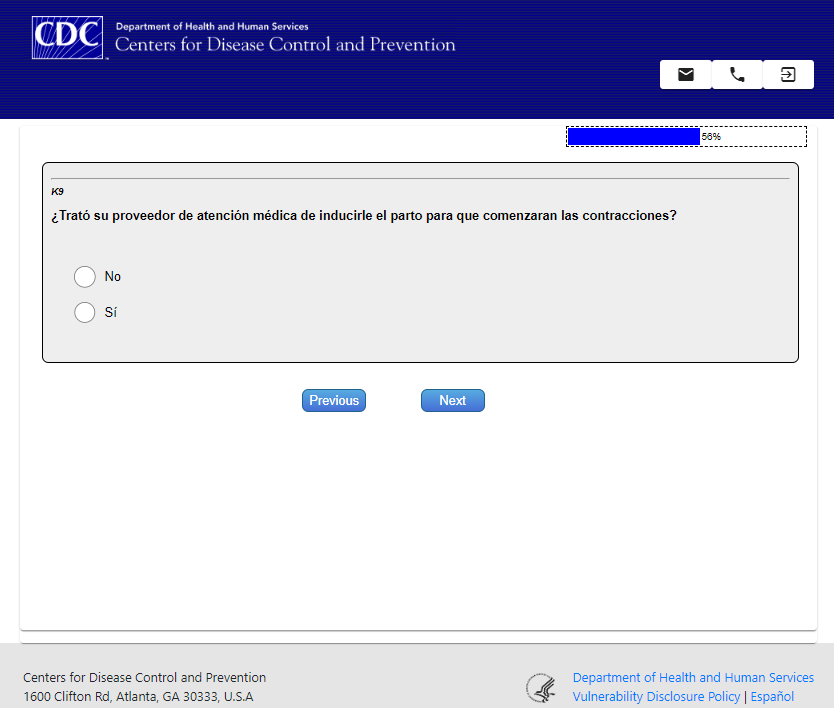 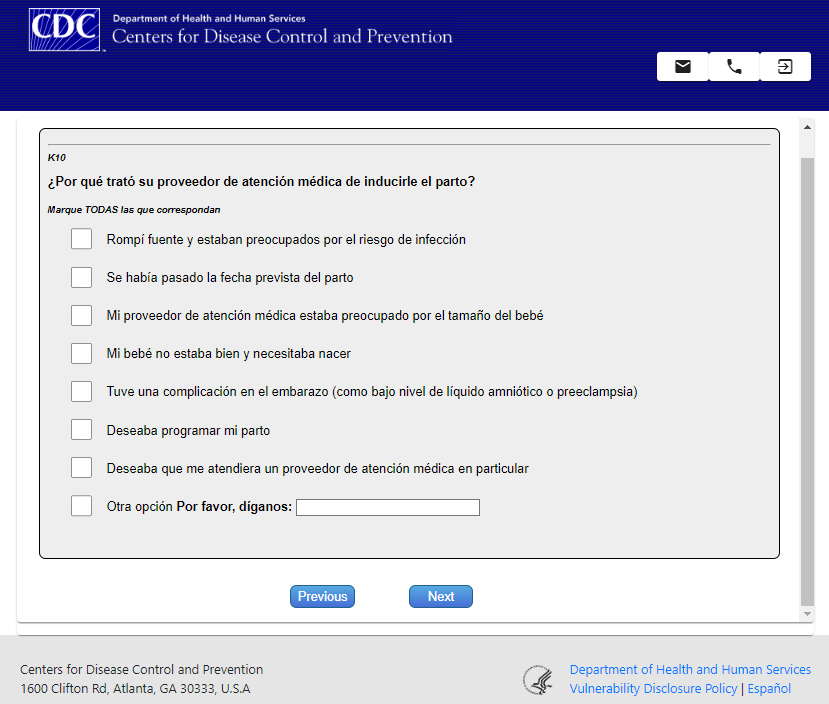 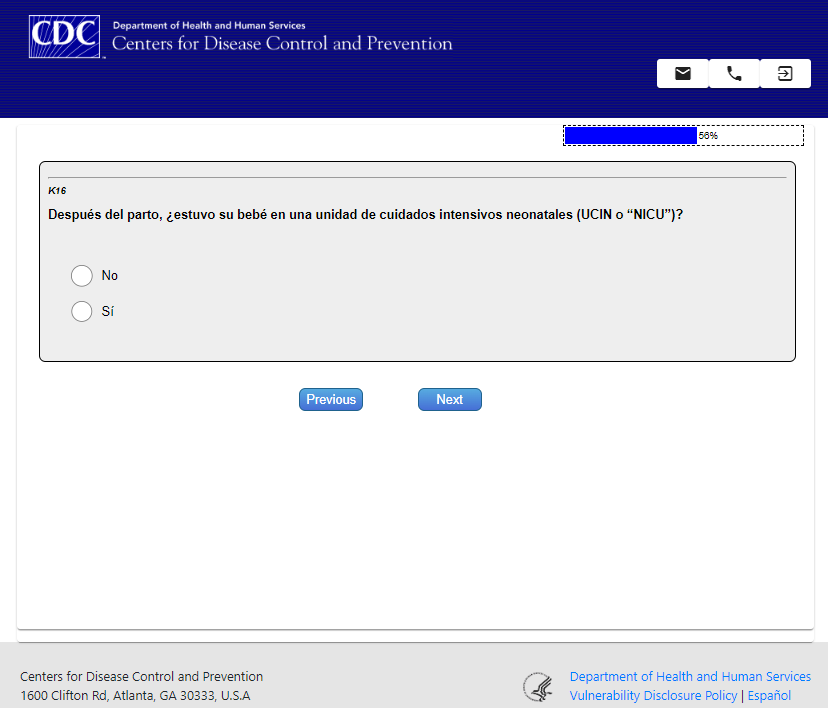 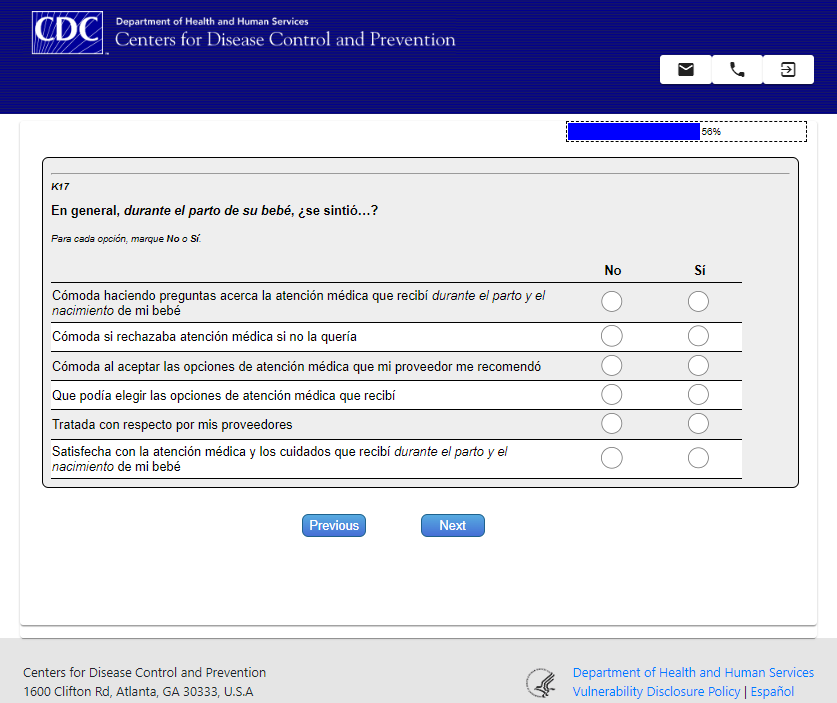 Preconception Health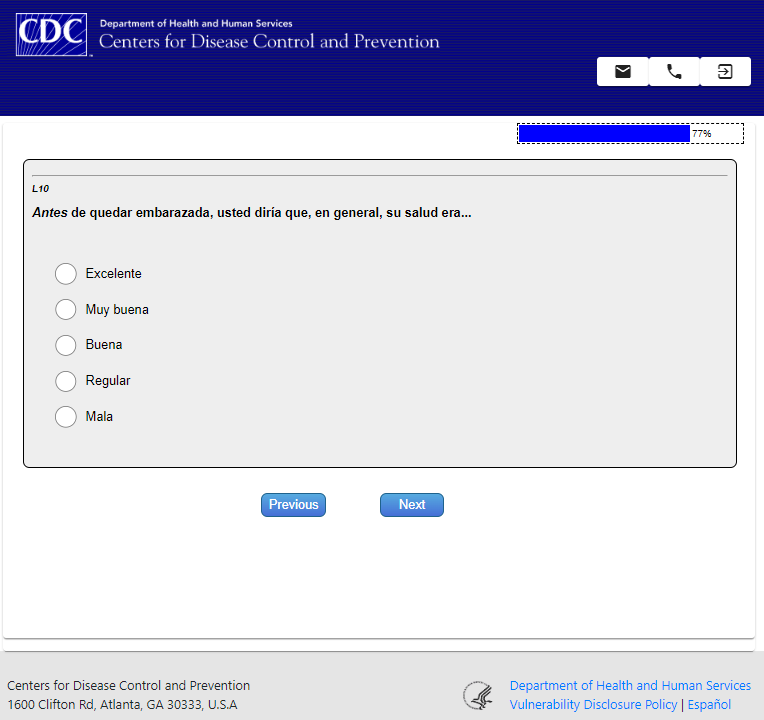 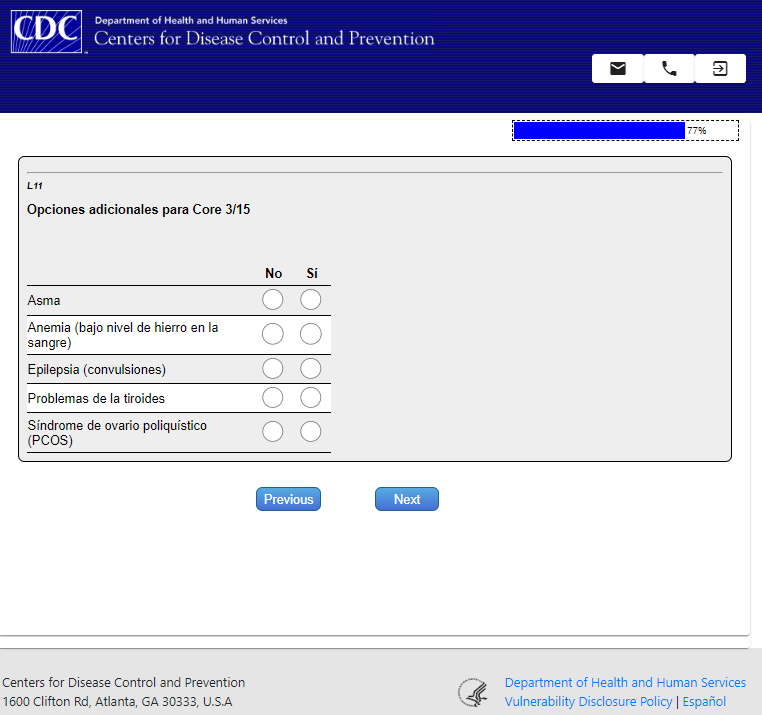 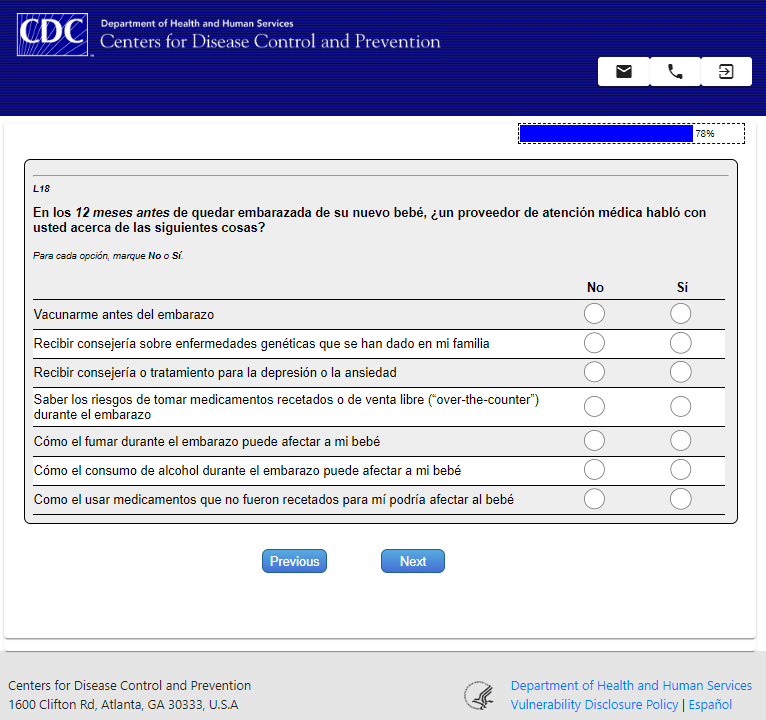 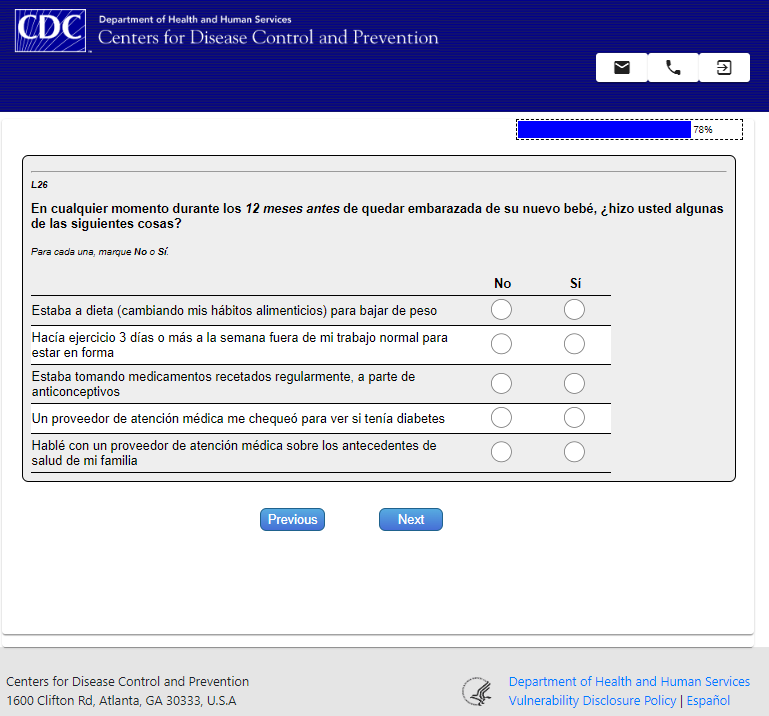 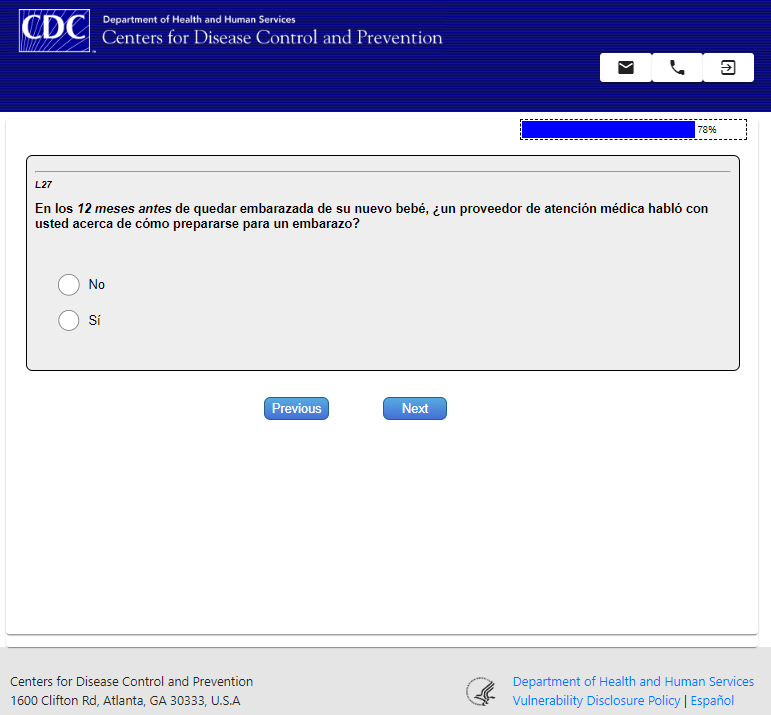 Vaccinations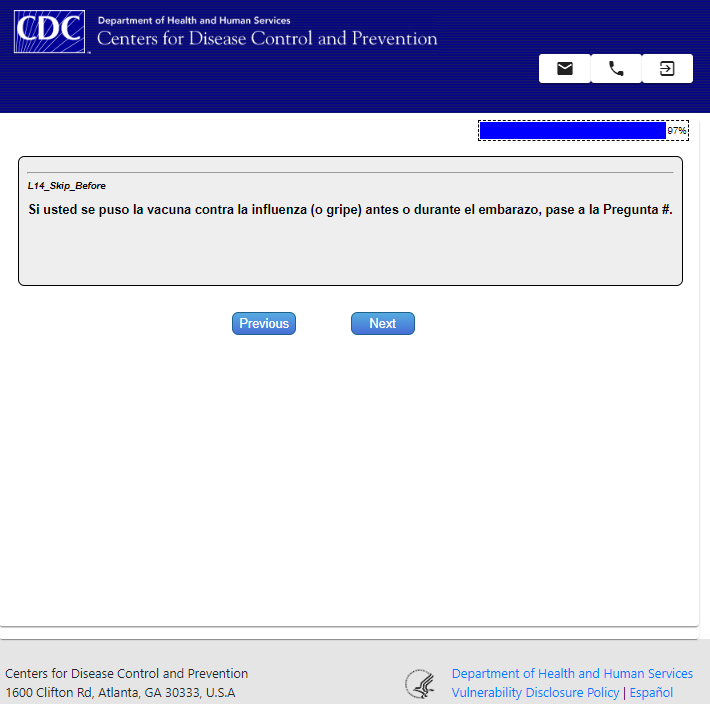 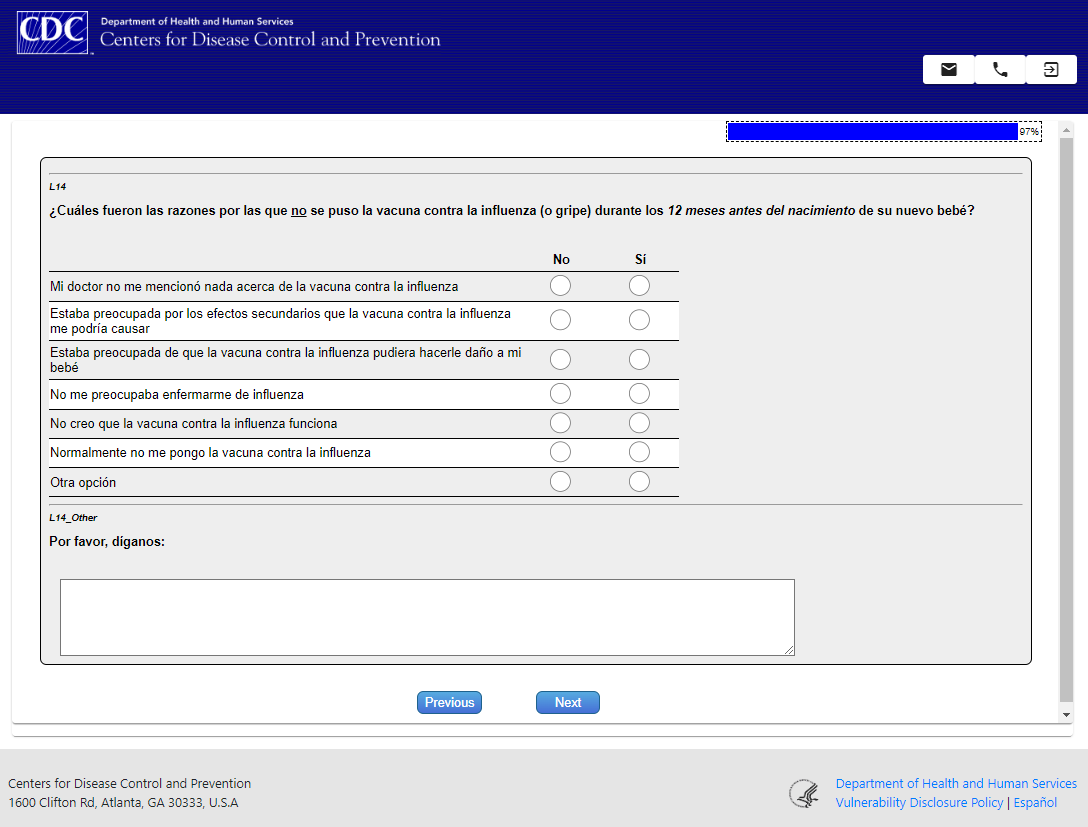 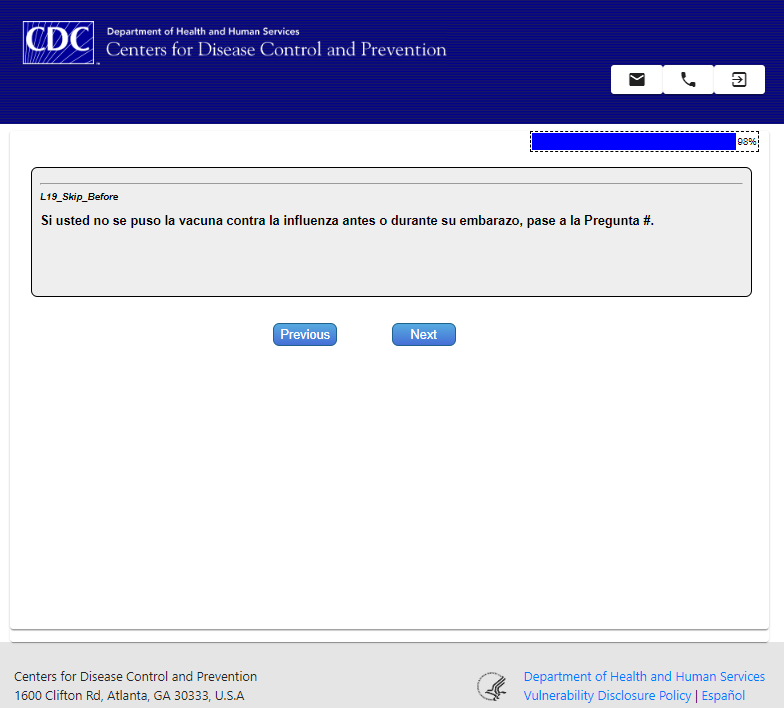 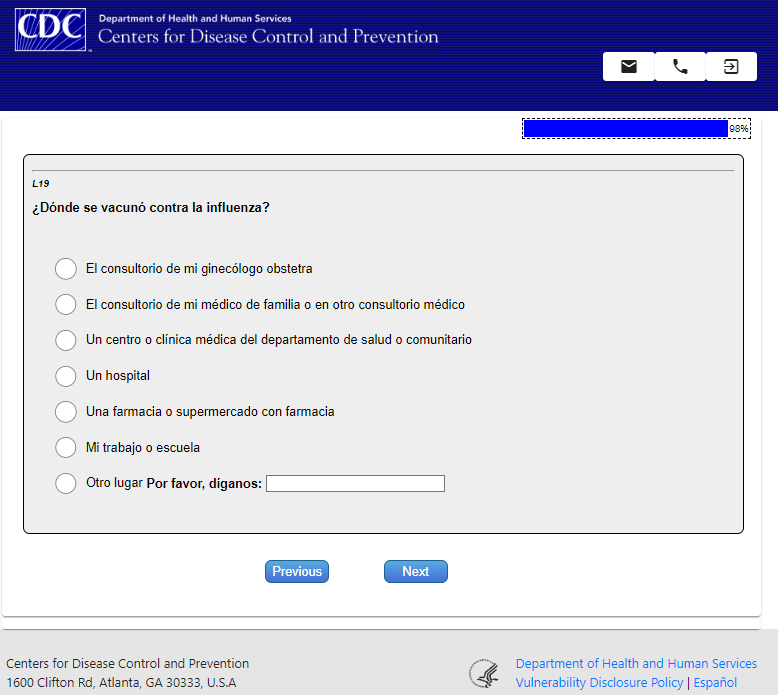 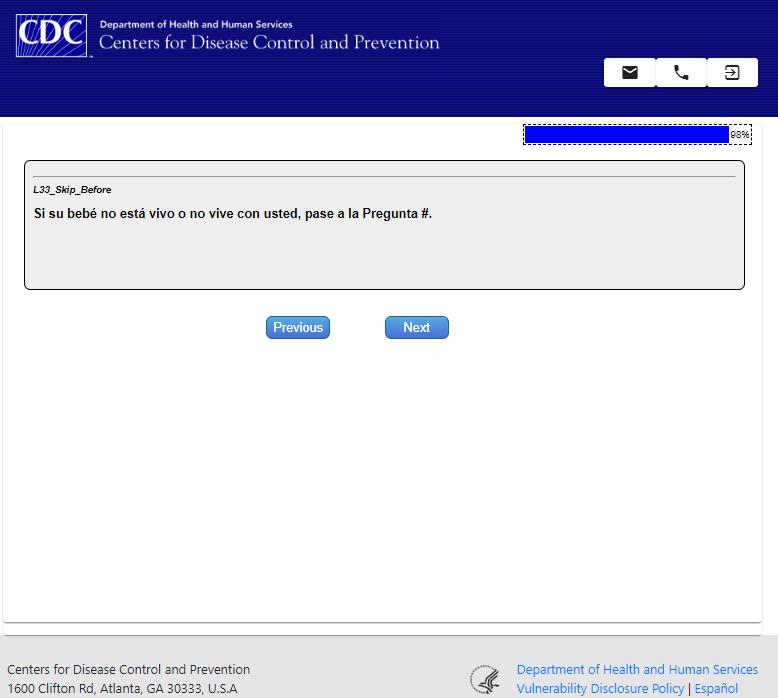 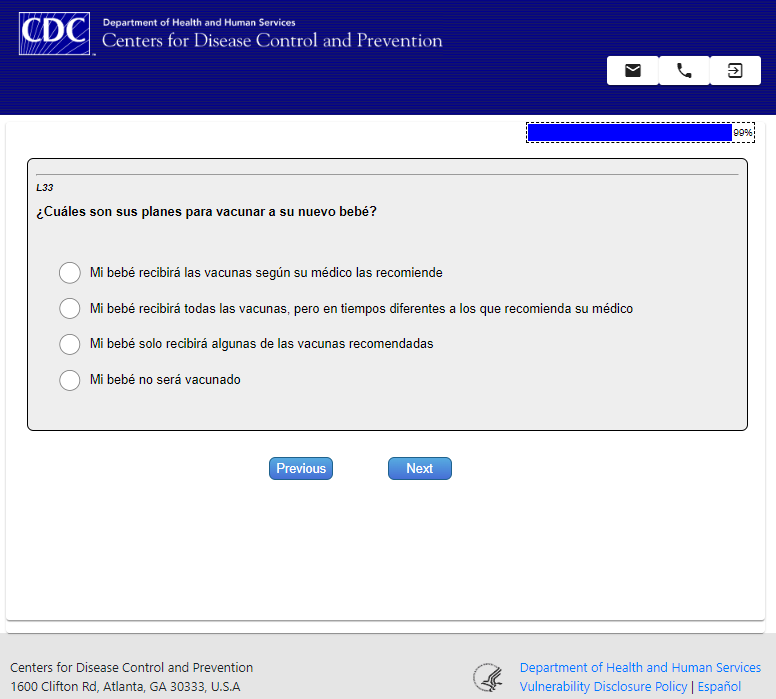 Mental Health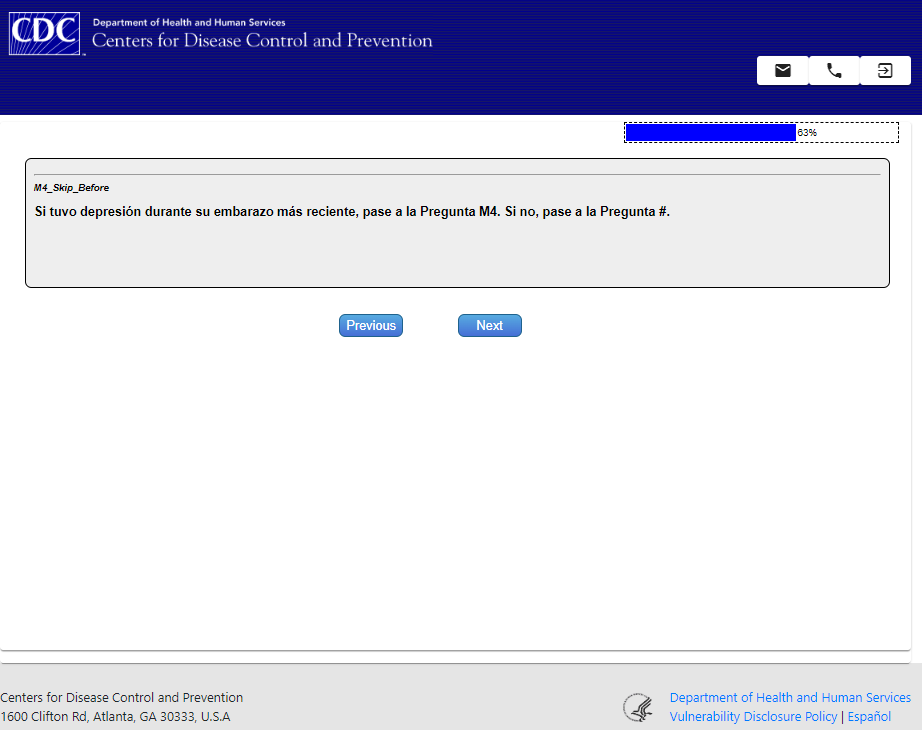 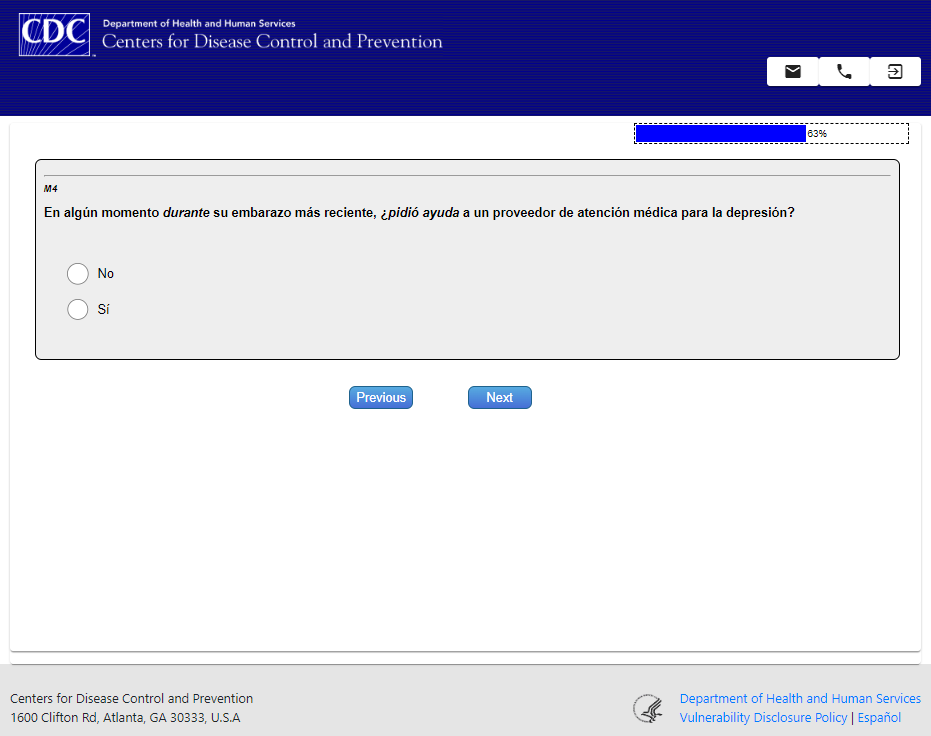 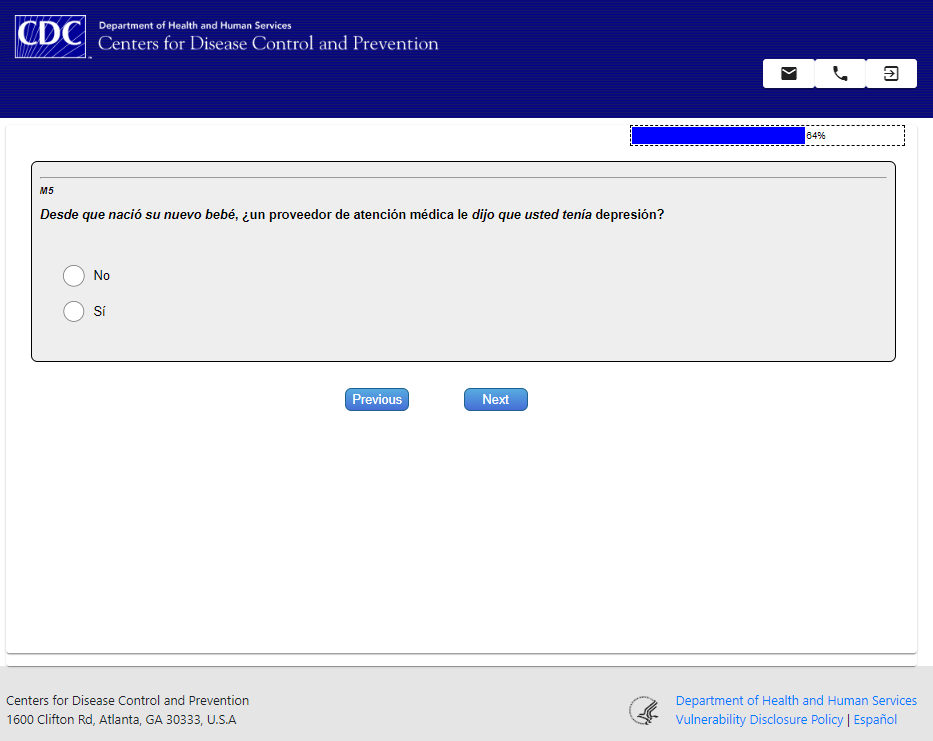 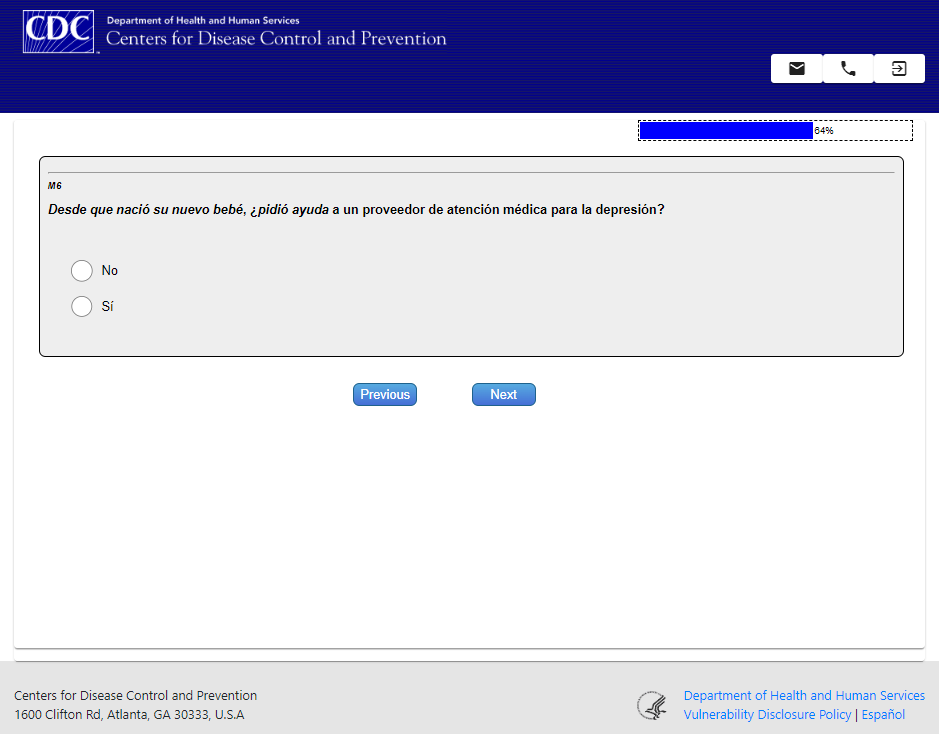 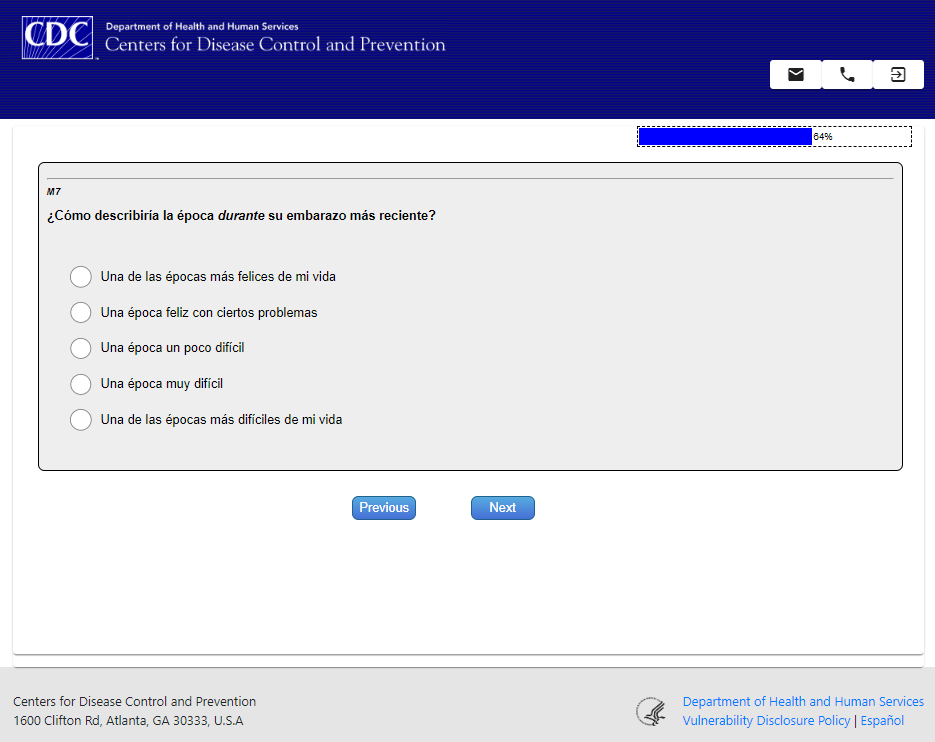 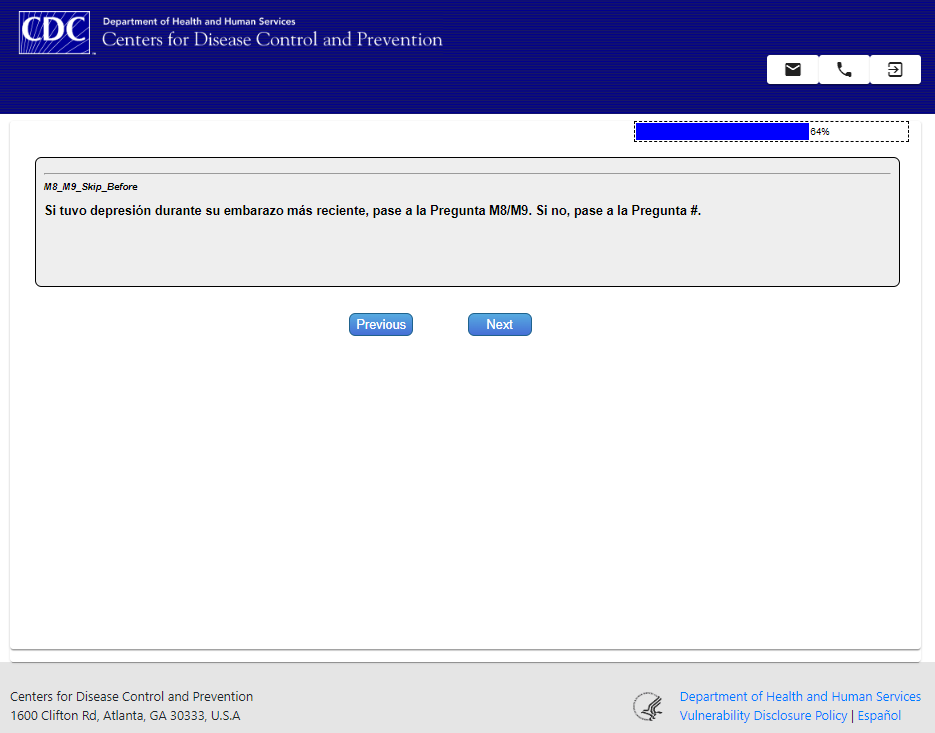 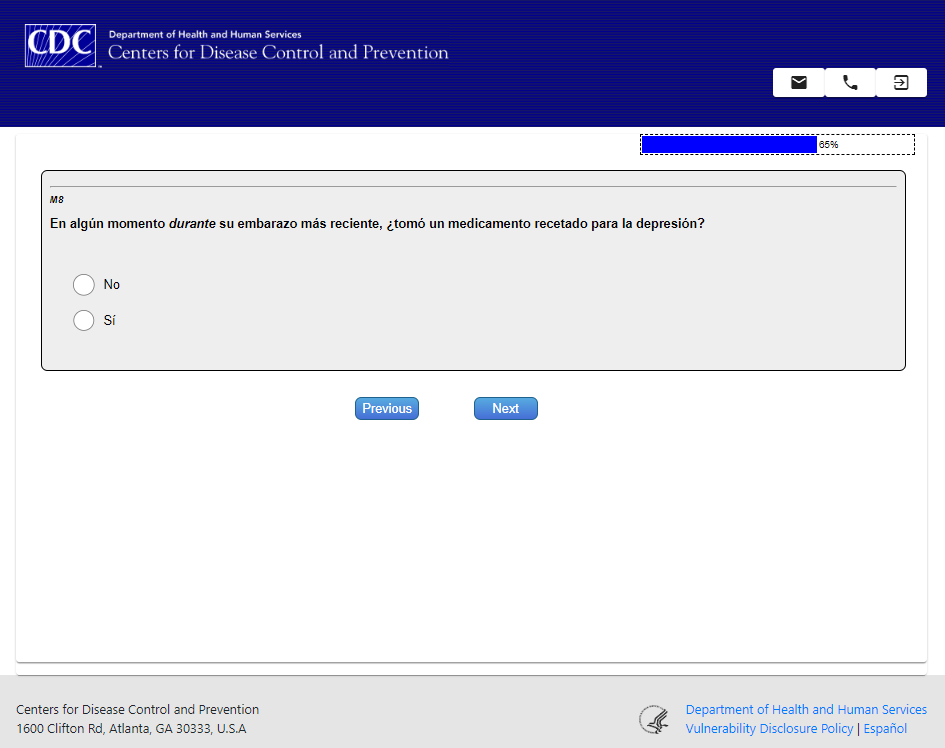 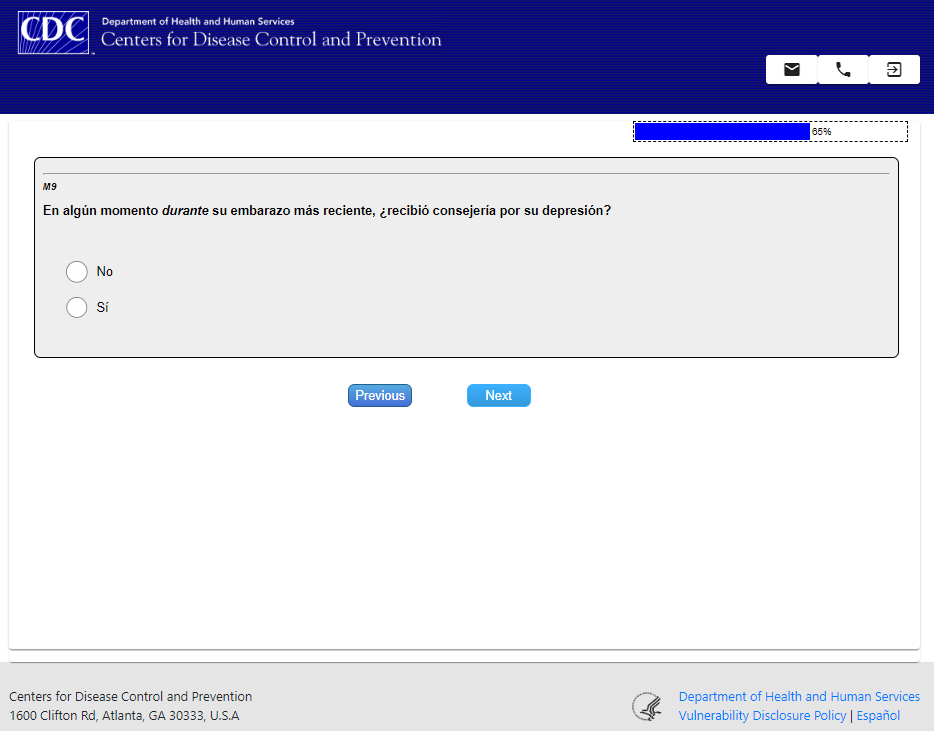 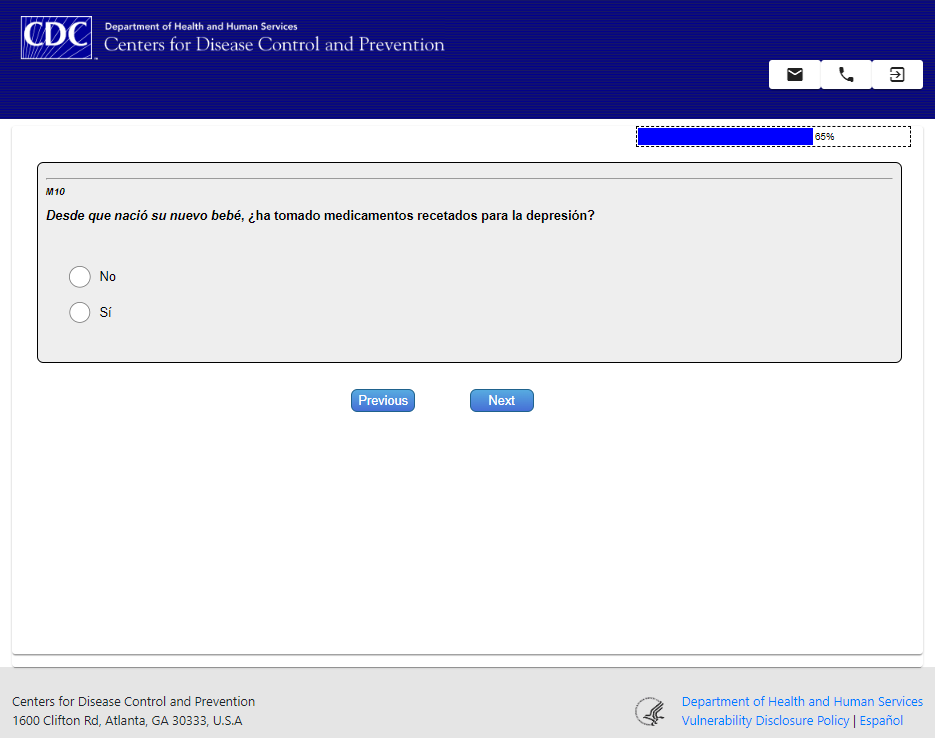 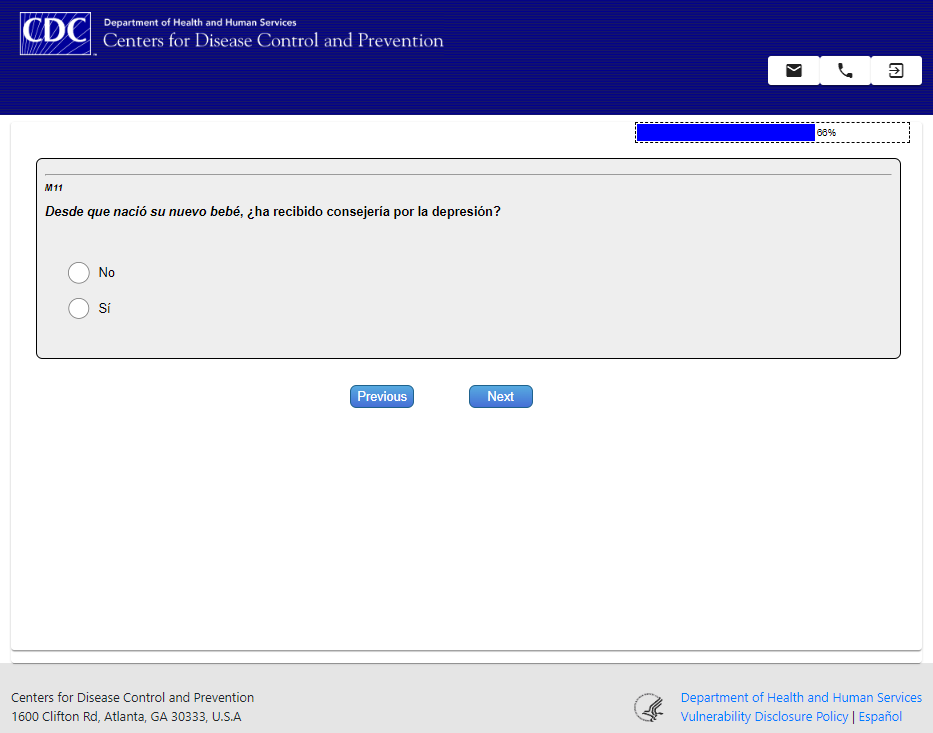 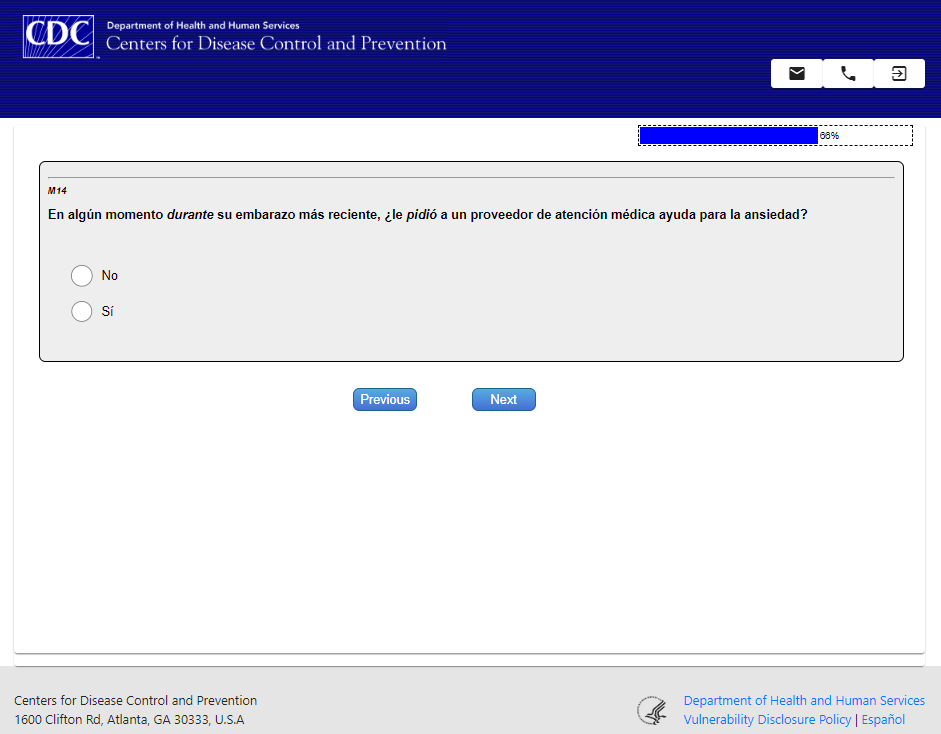 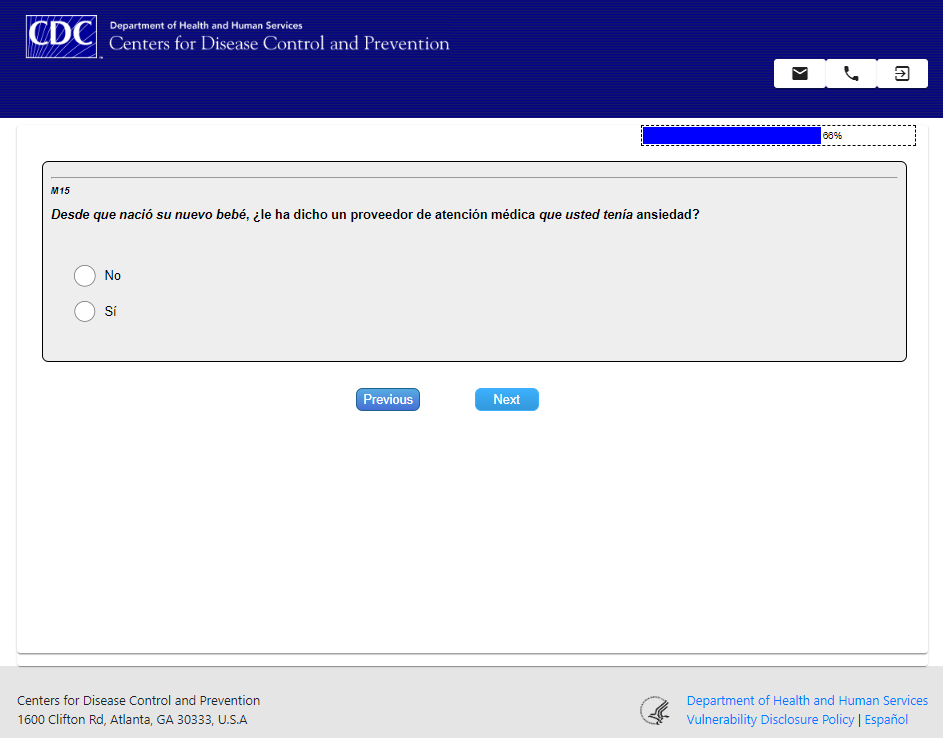 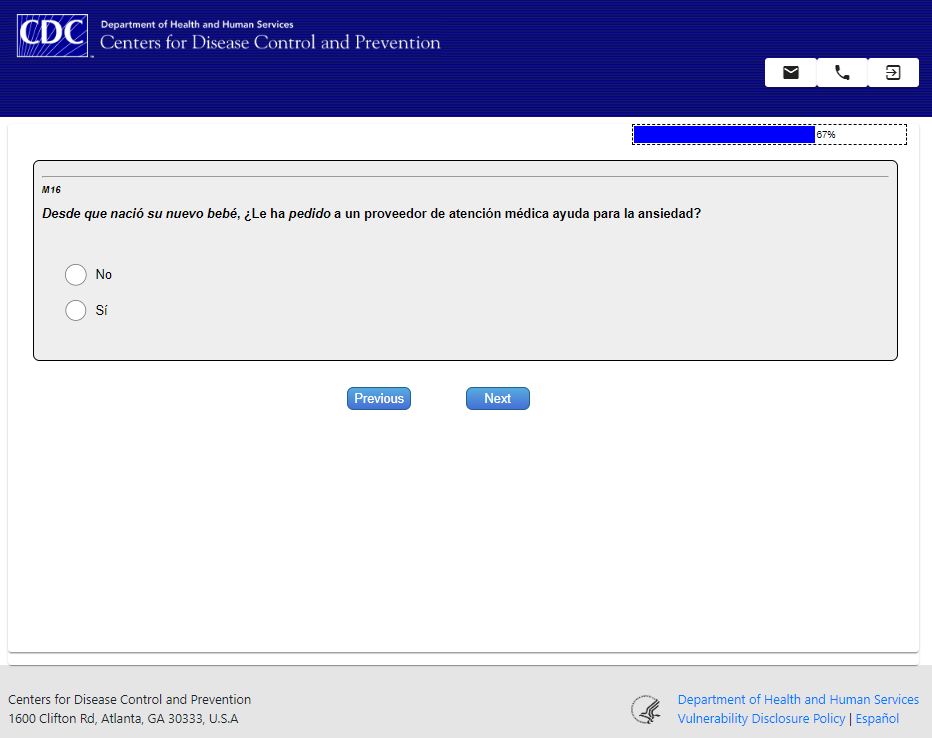 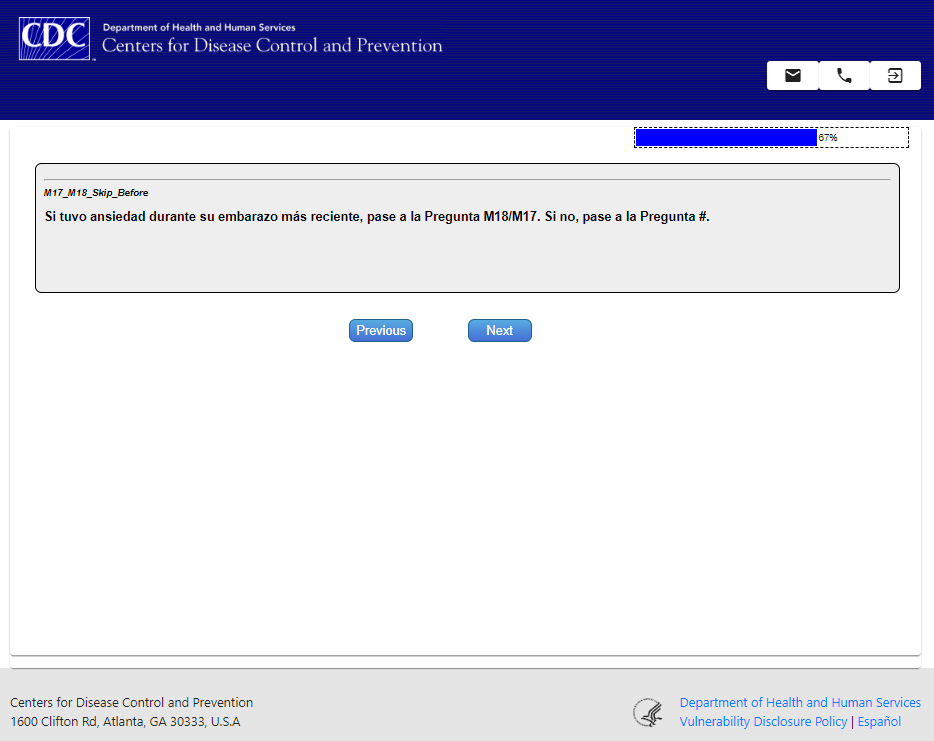 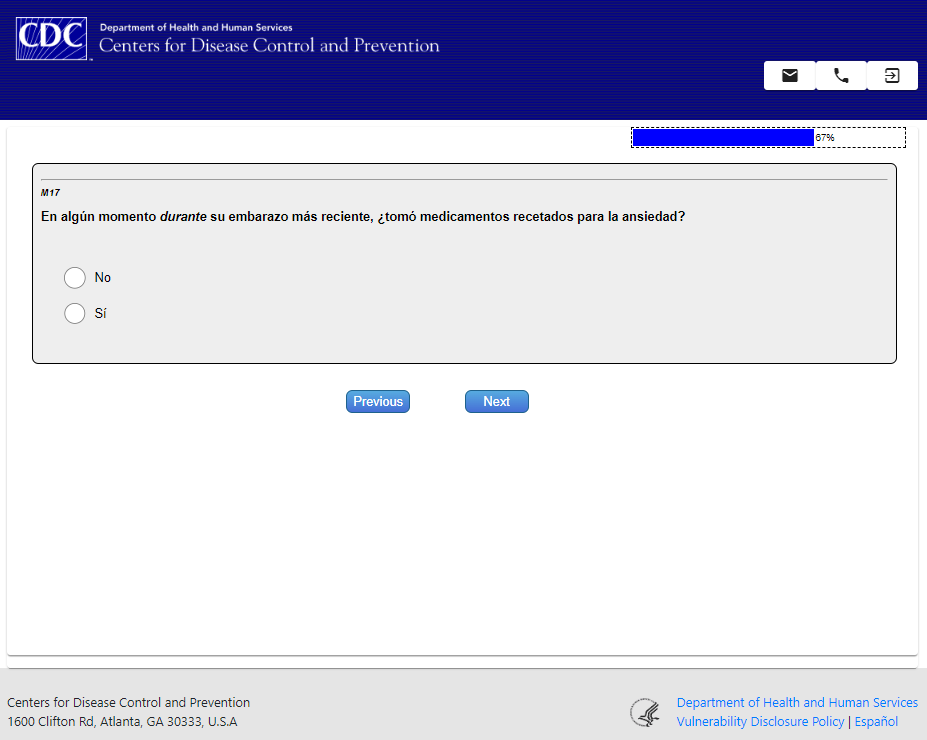 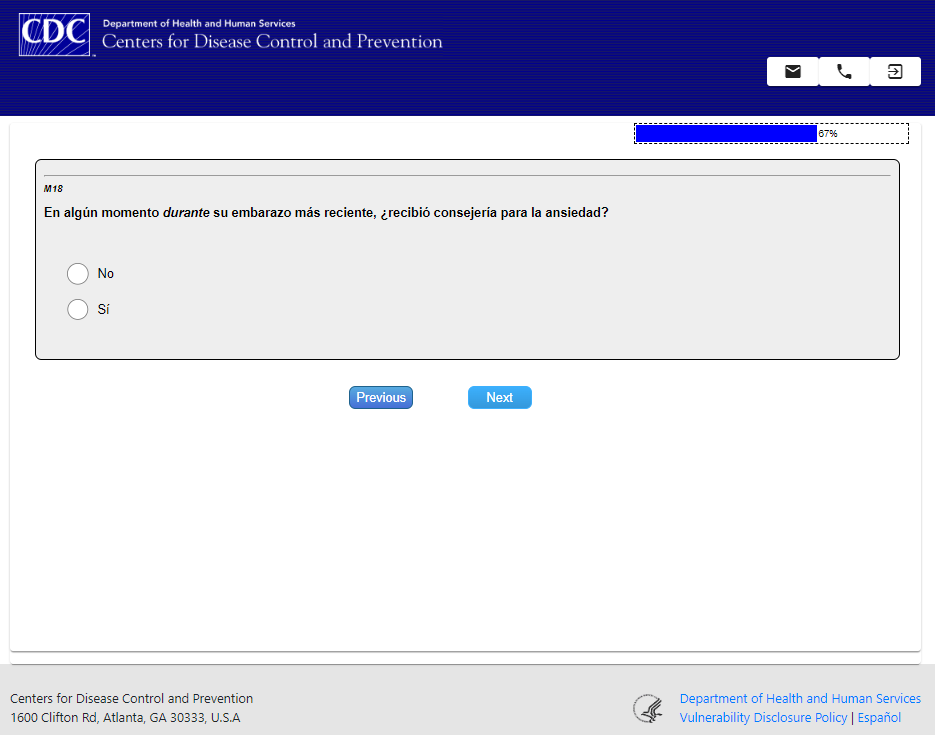 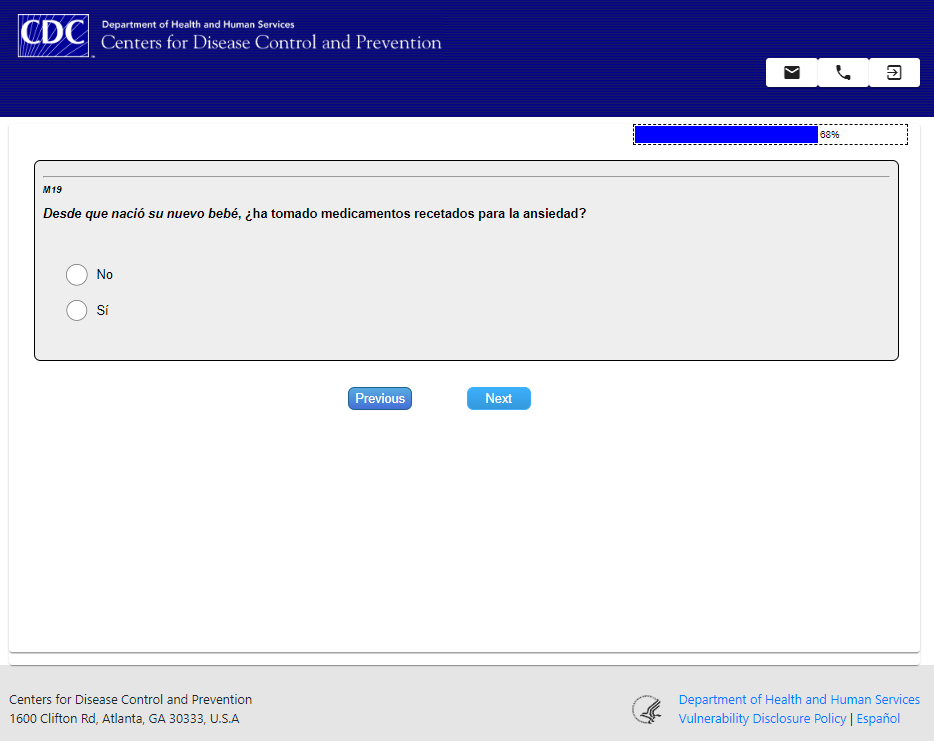 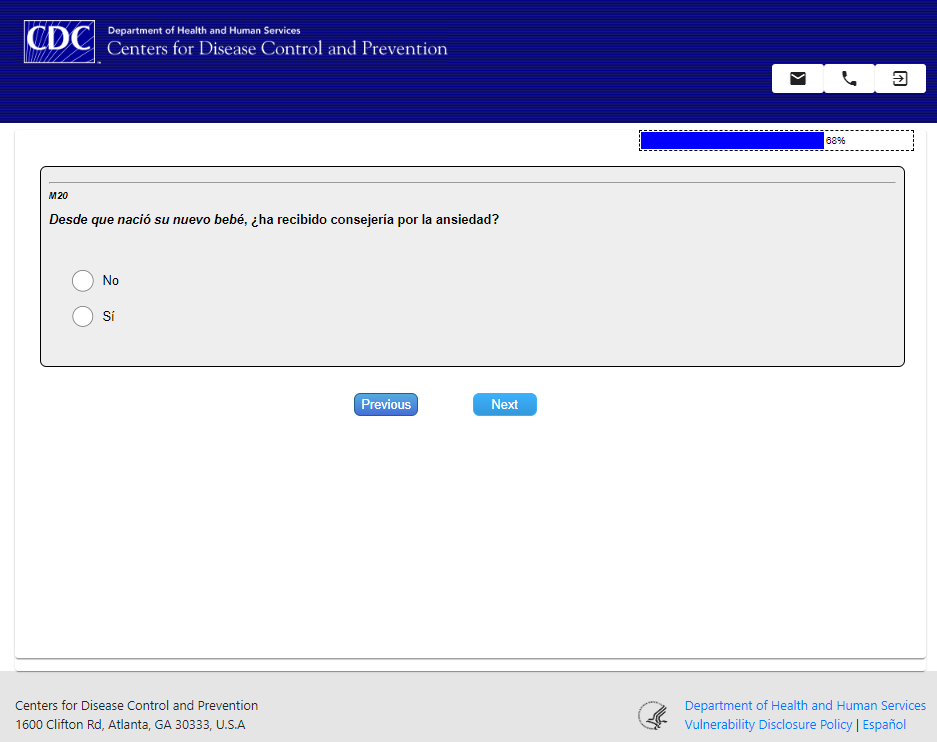 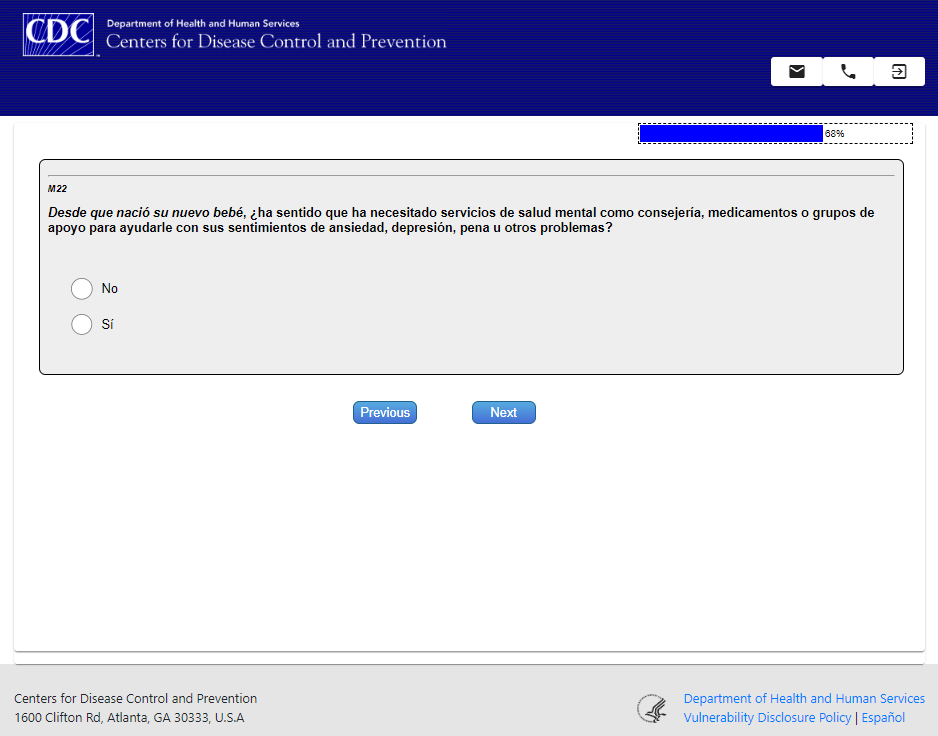 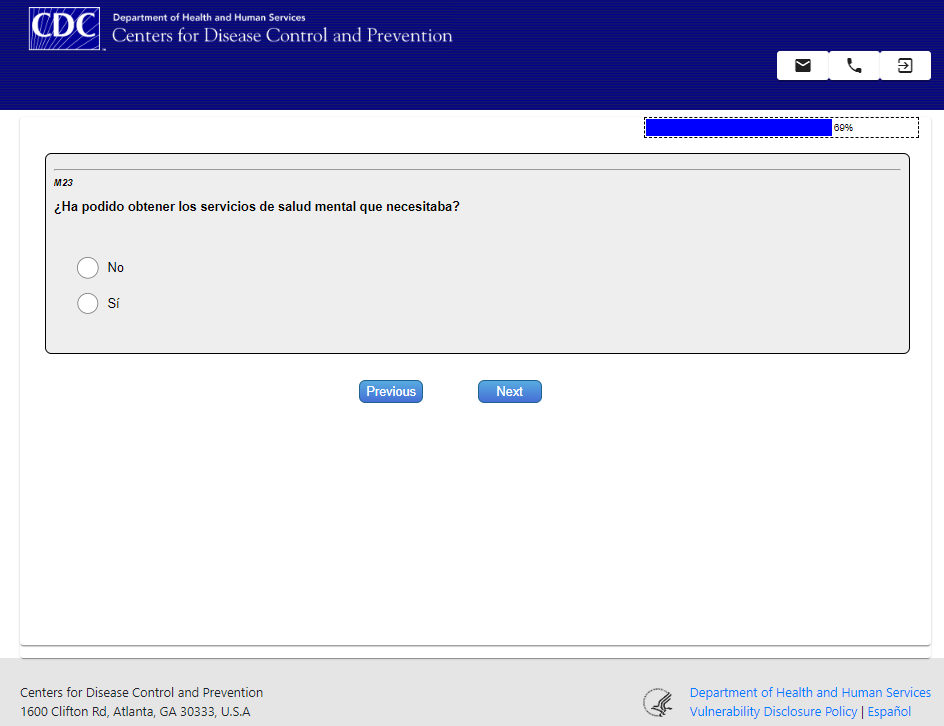 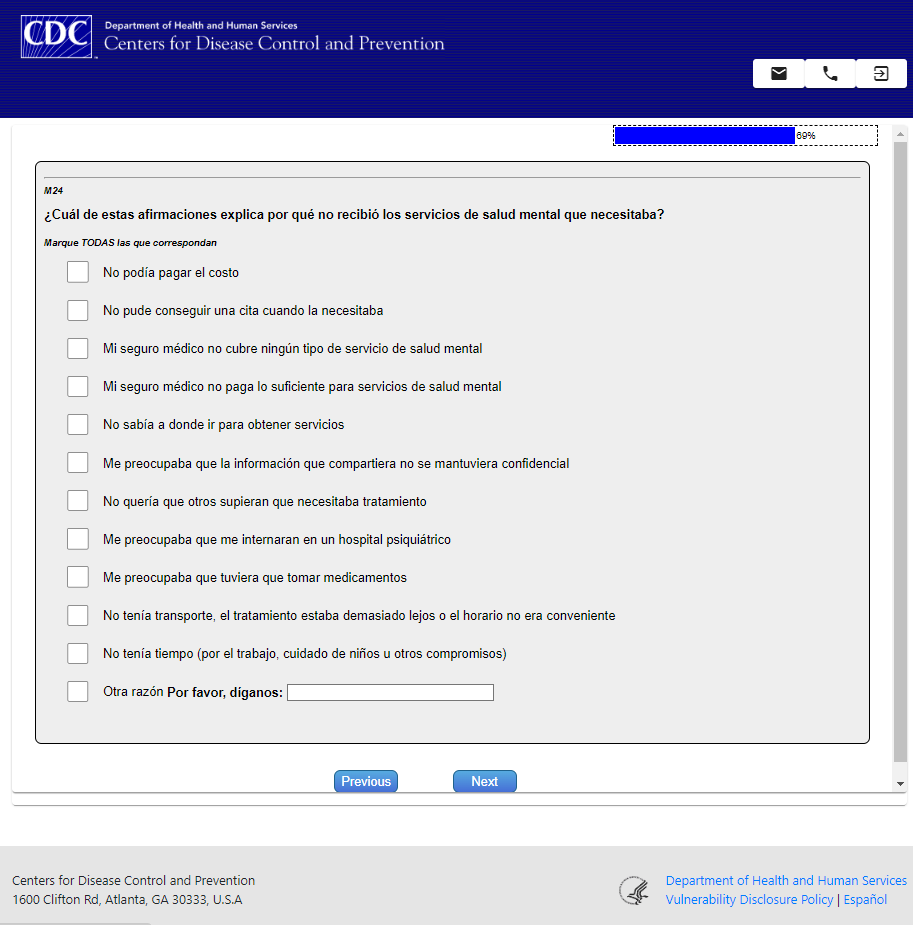 Maternal Morbidity 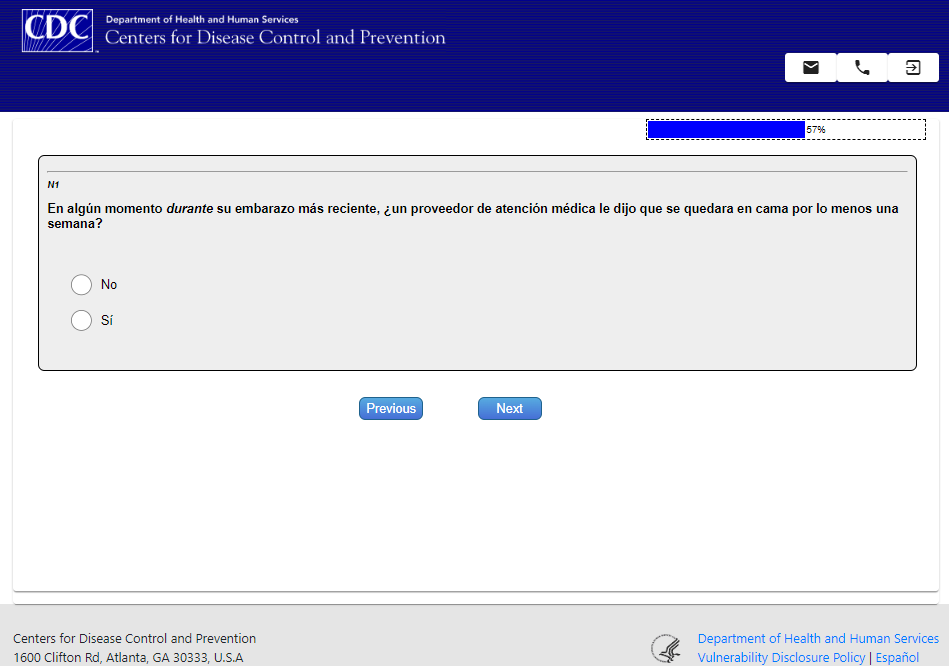 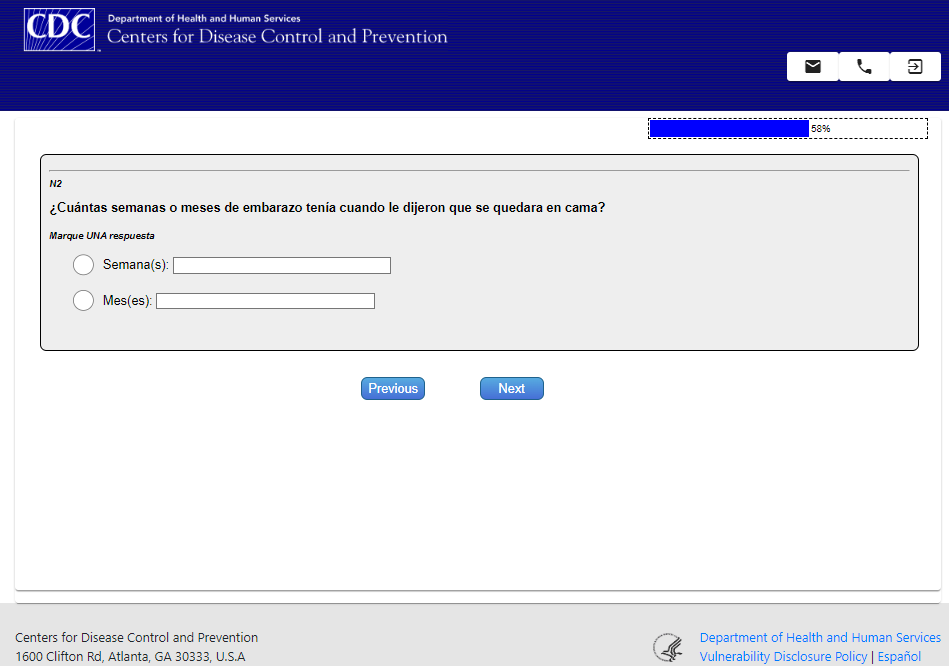 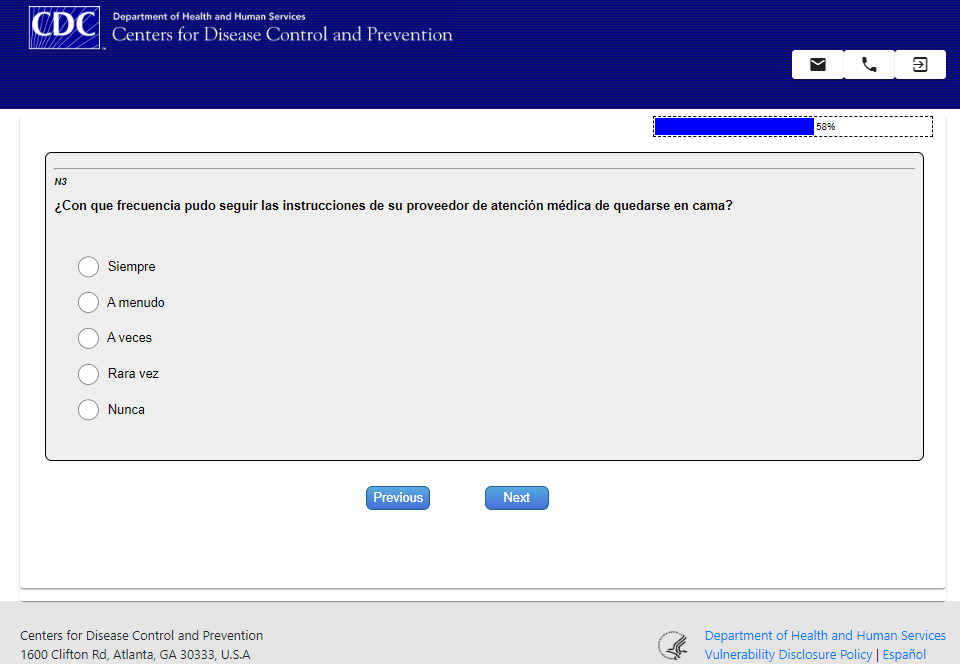 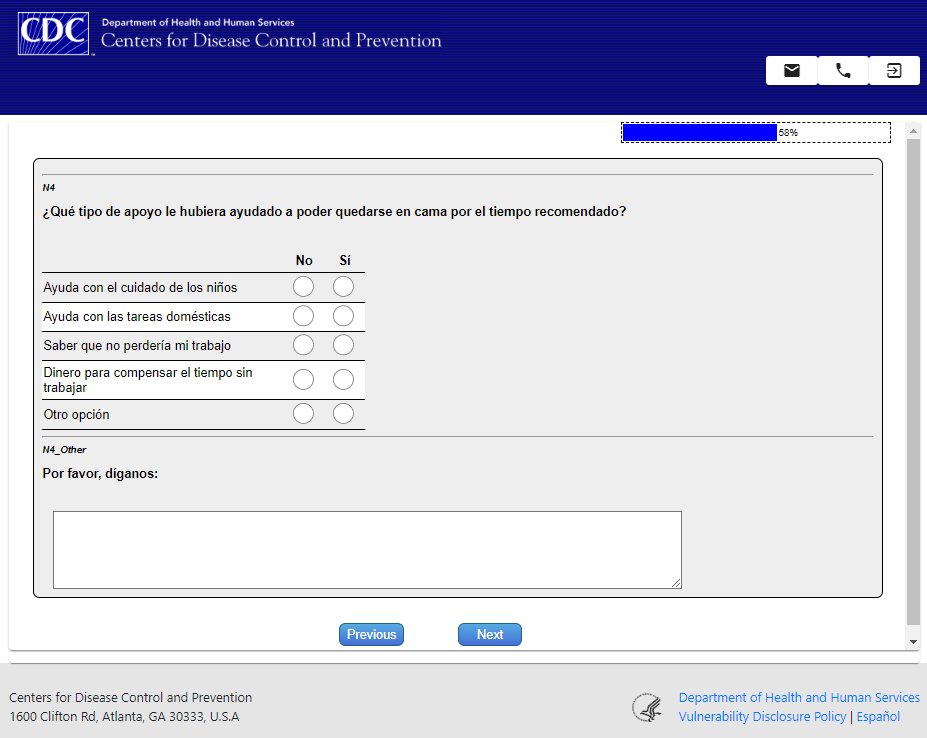 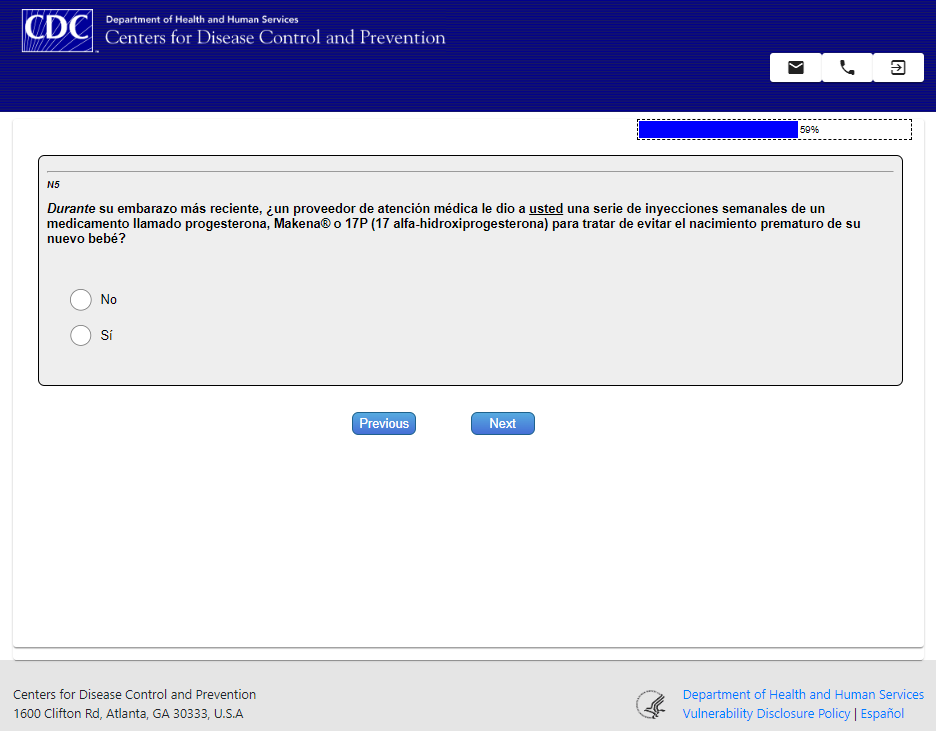 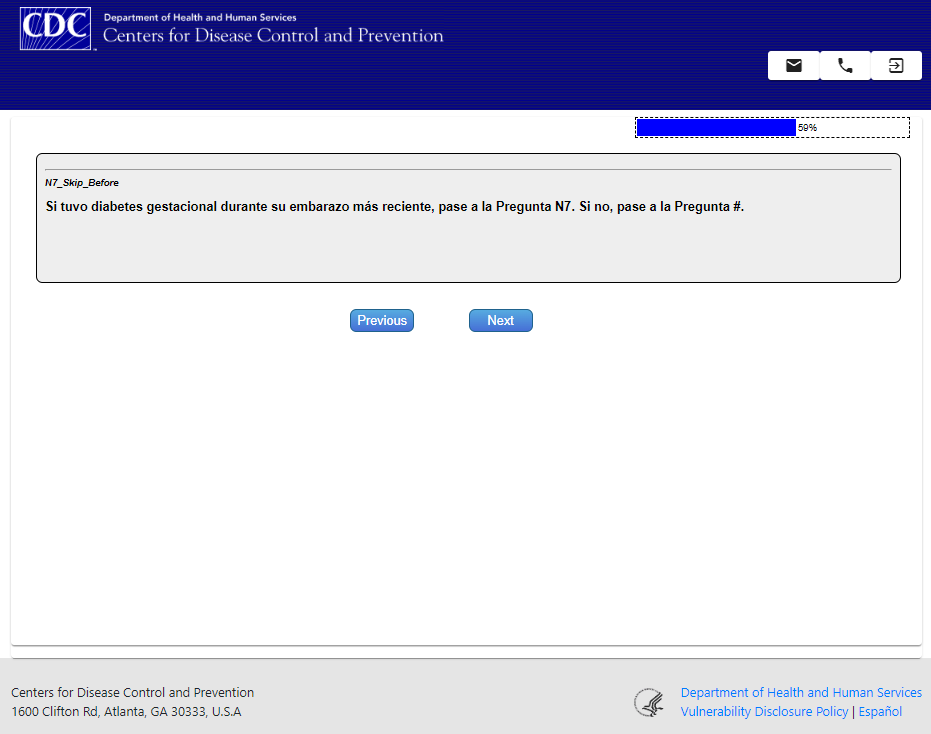 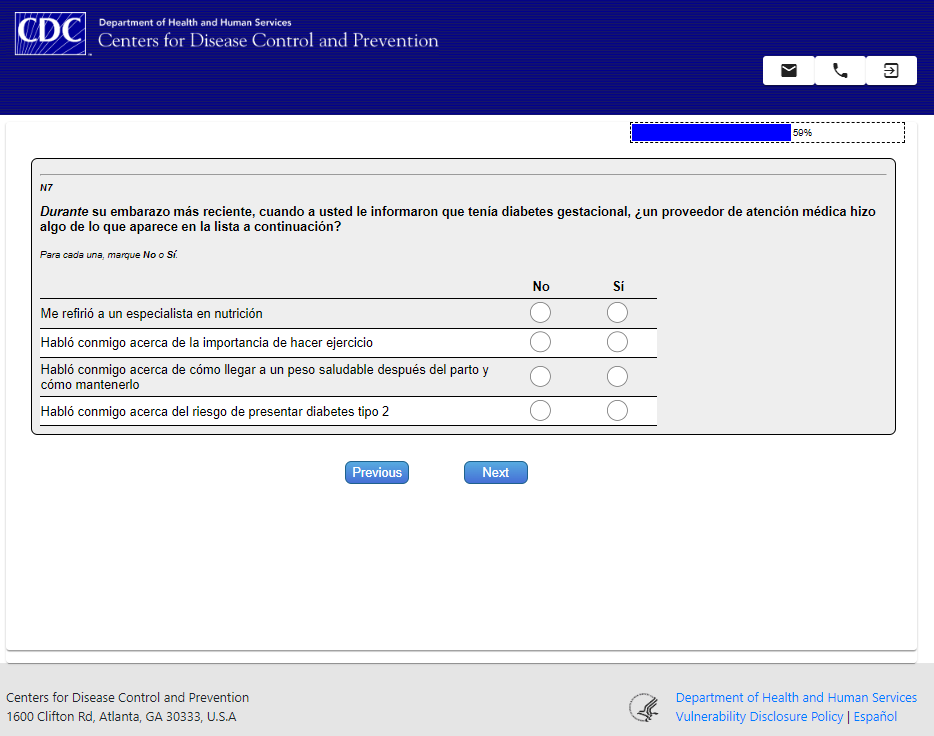 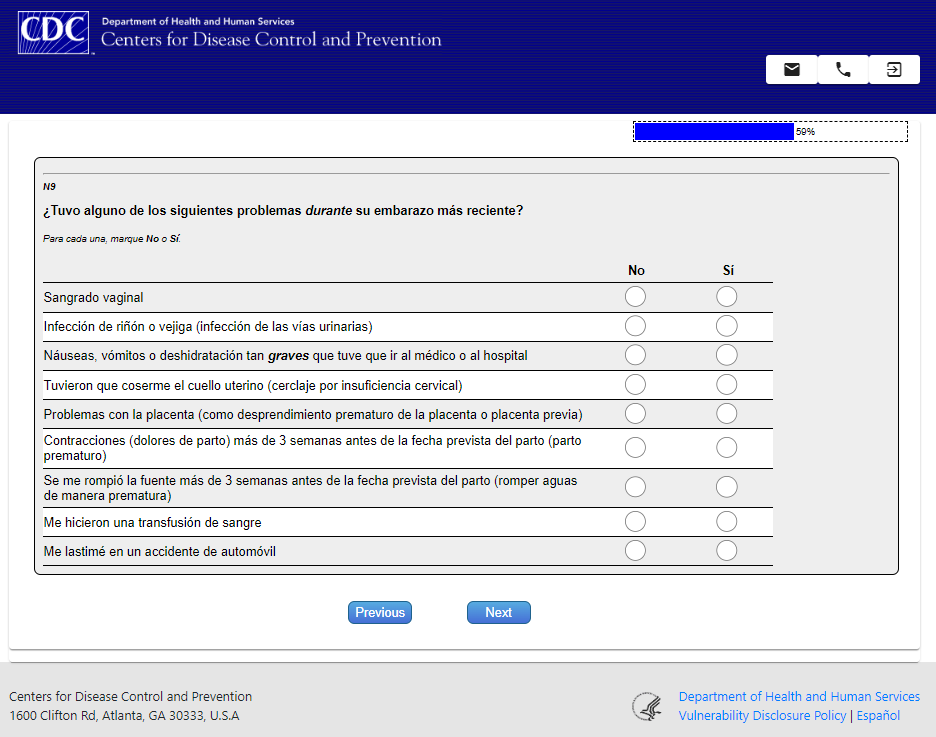 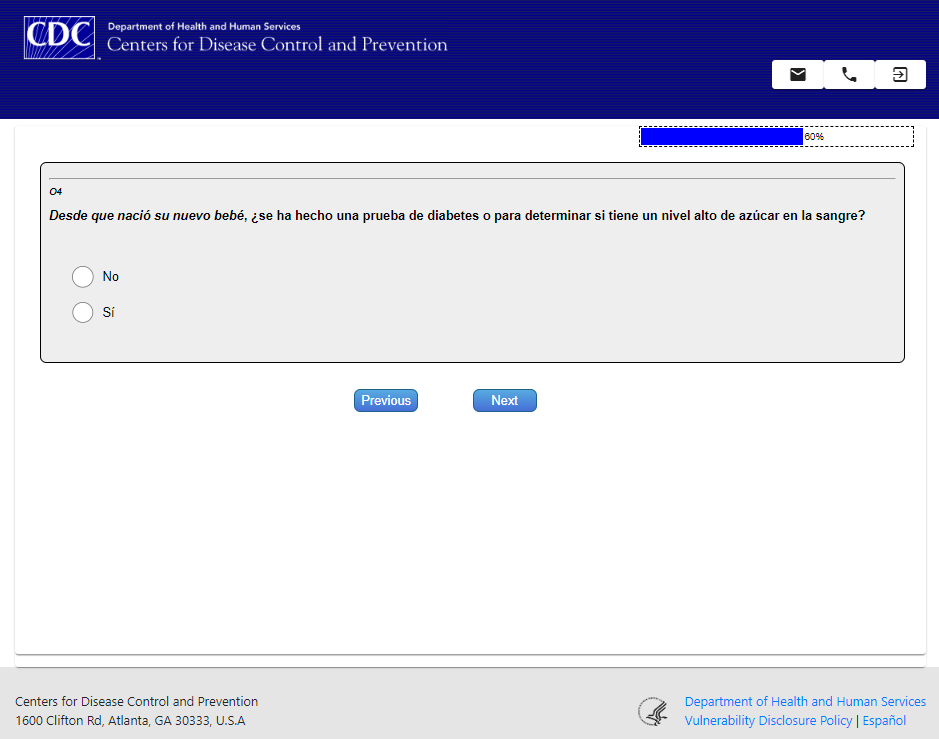 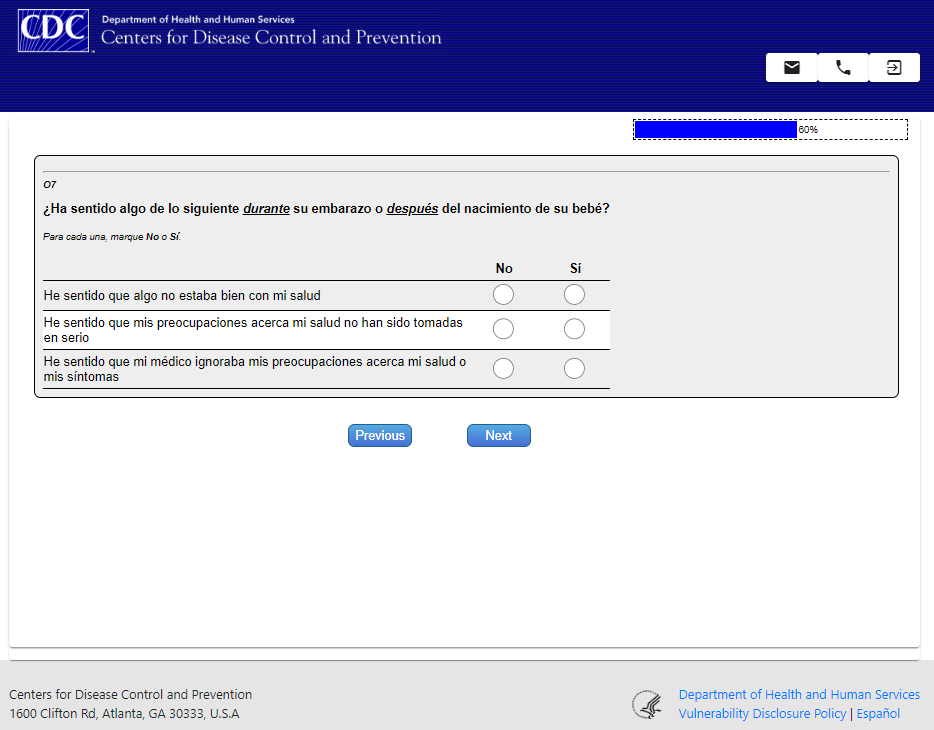 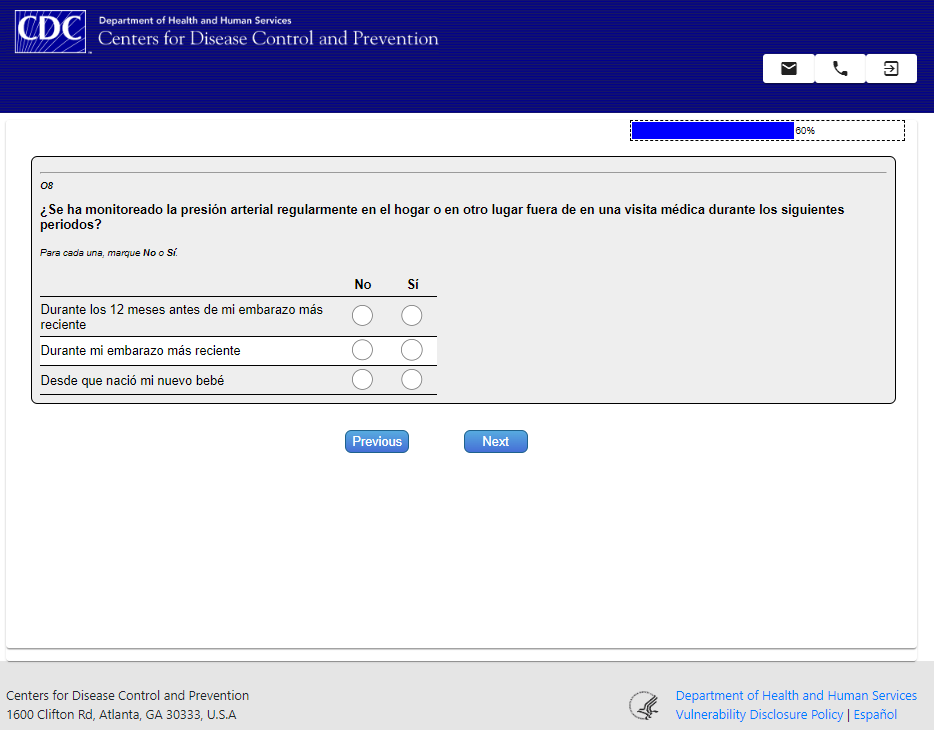 Maternal Warning Signs 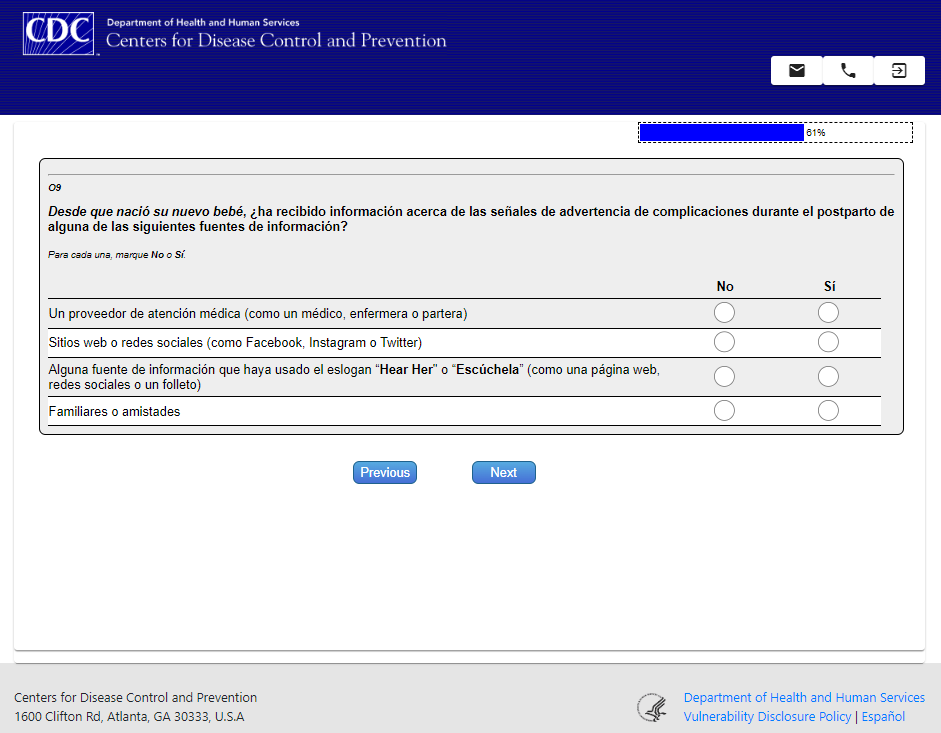 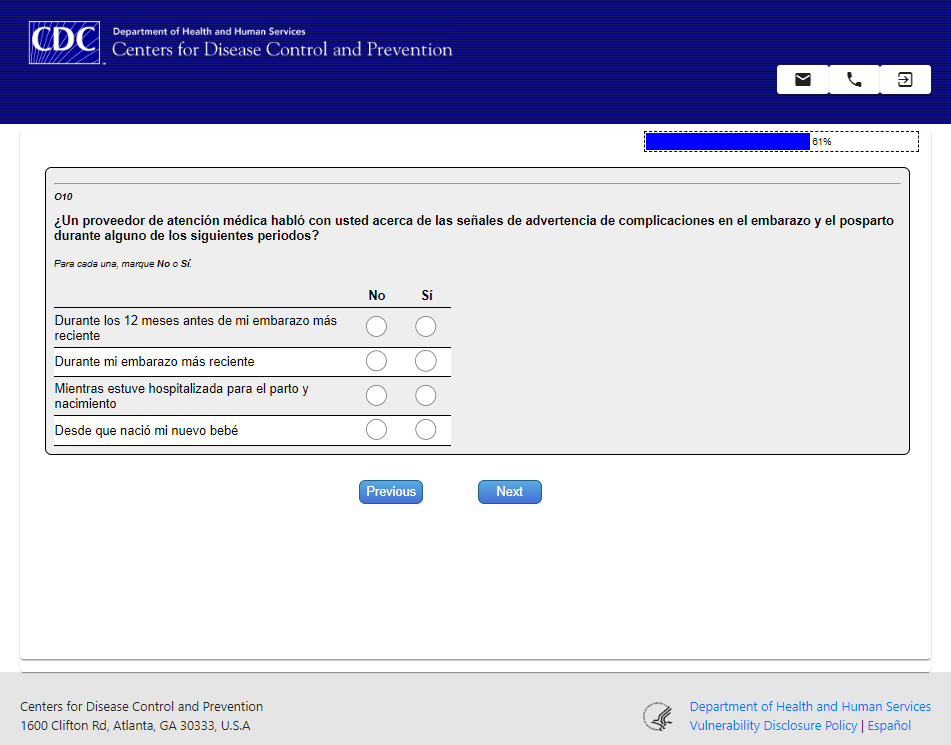 Food Security and Economic Stability 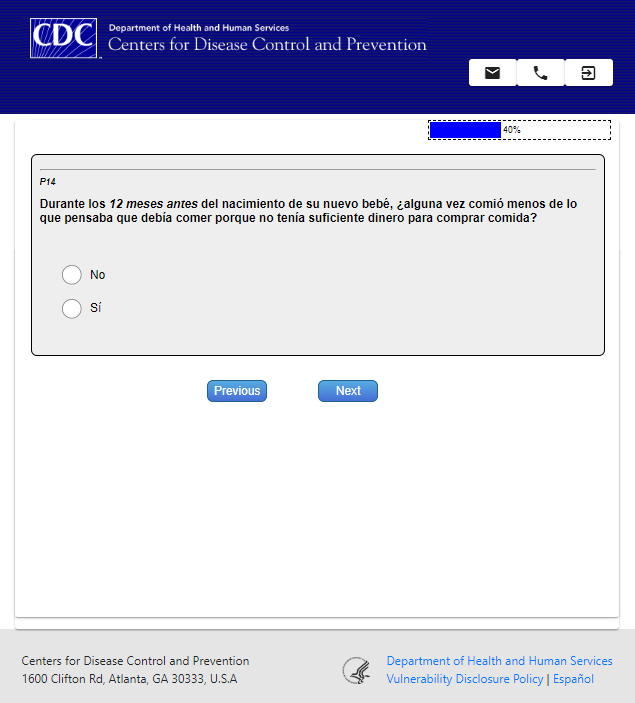 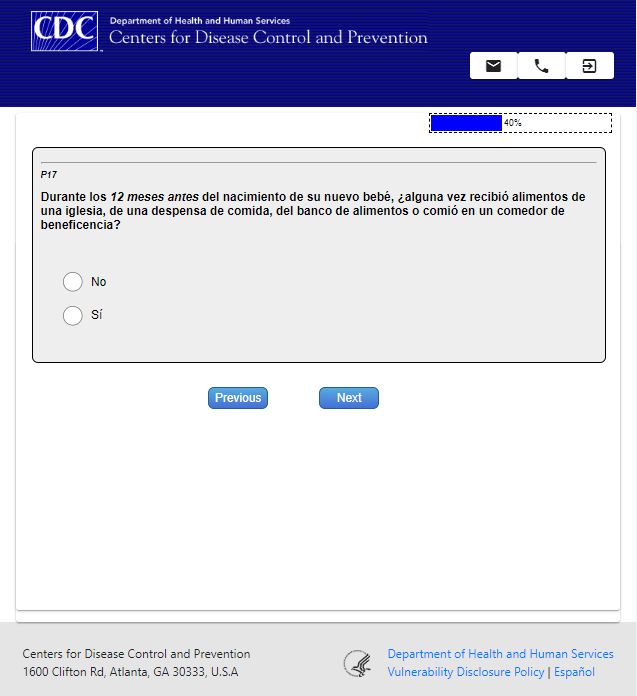 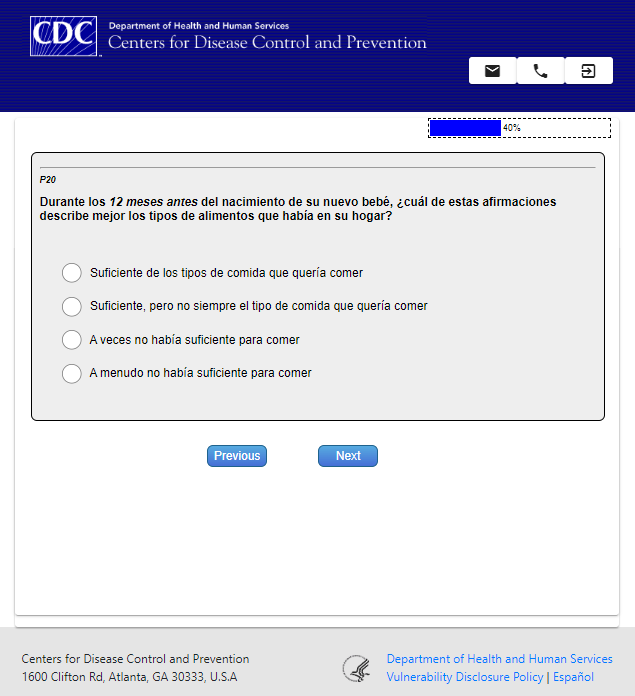 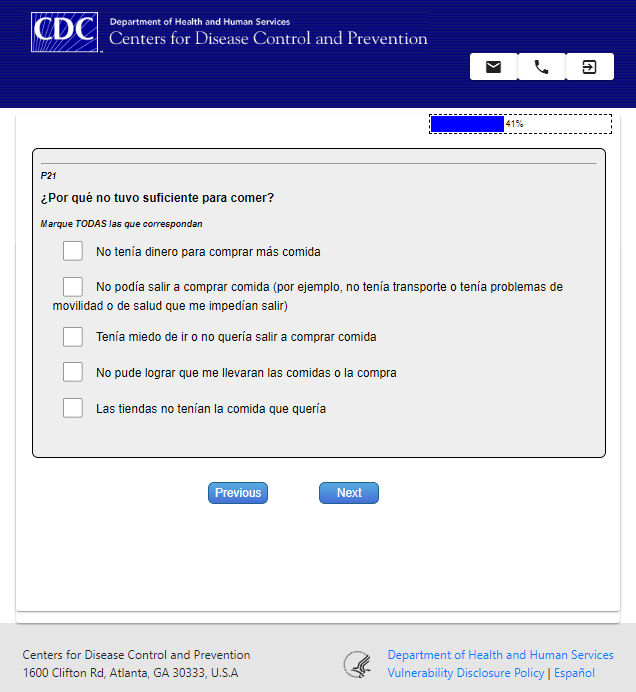 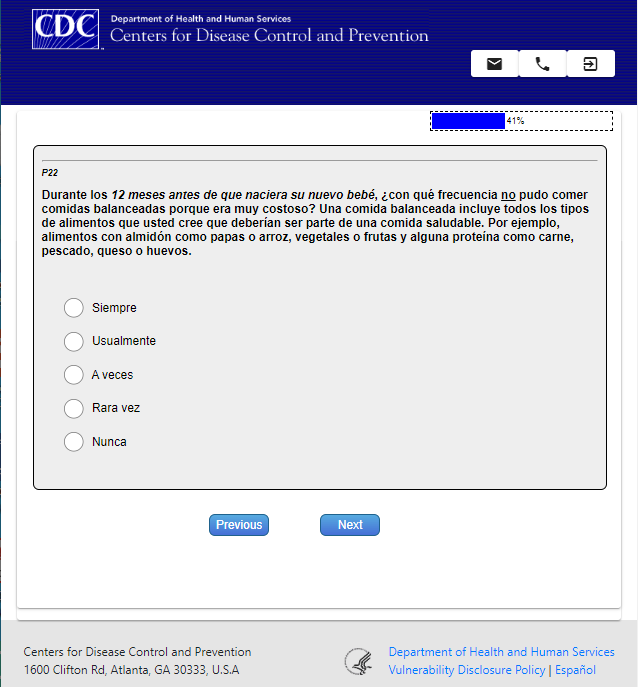 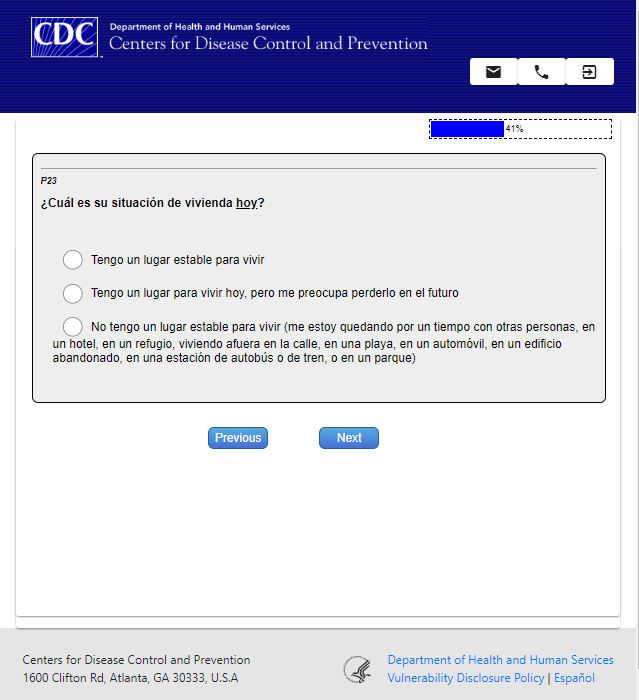 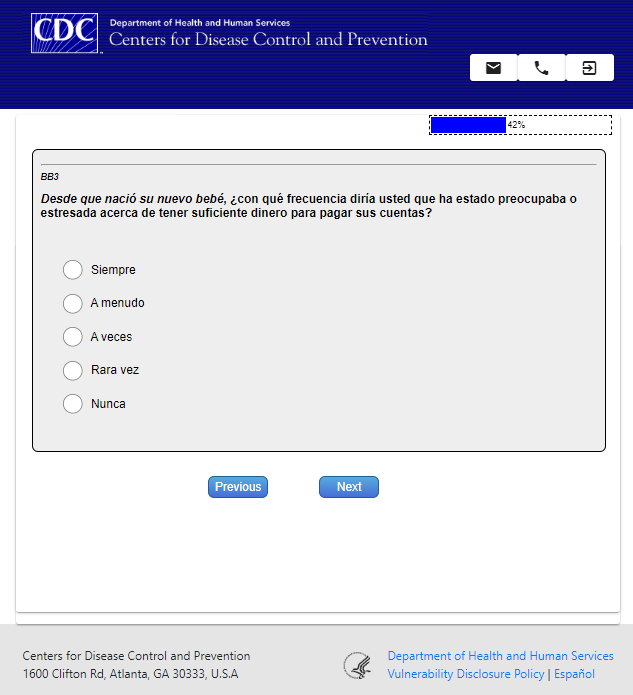 Neighborhood and Built Environment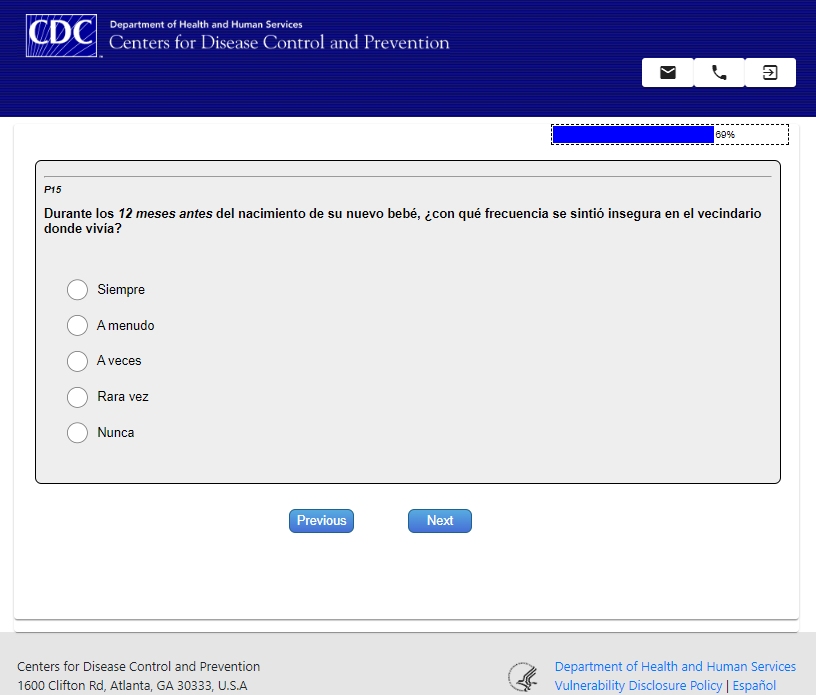 Family Planning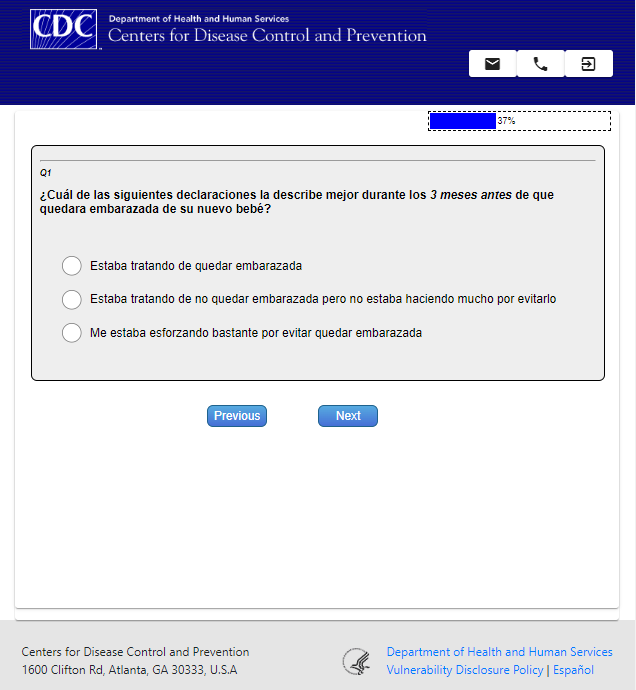 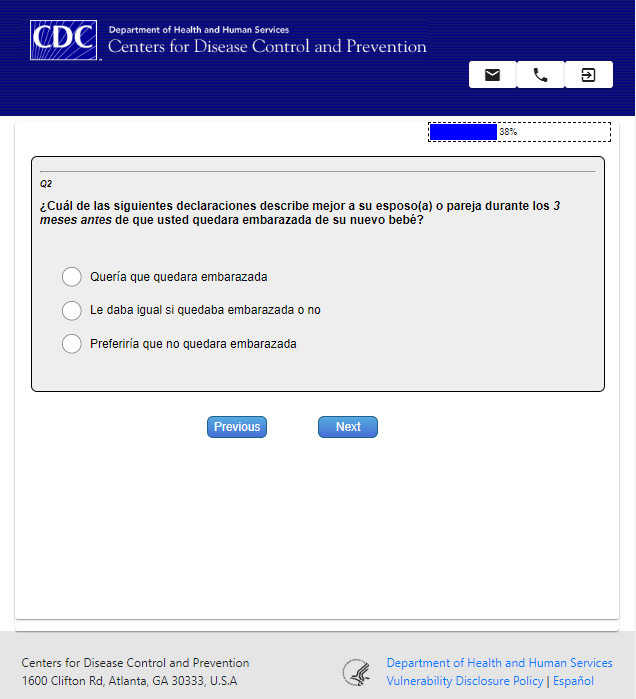 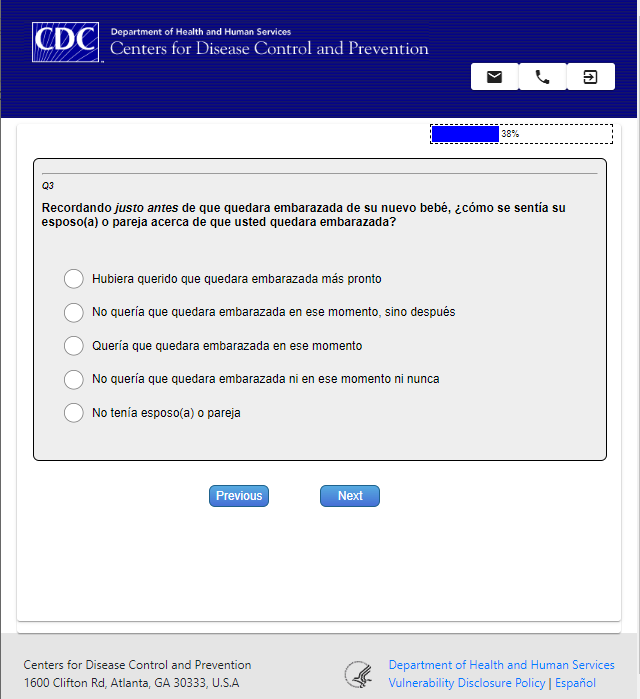 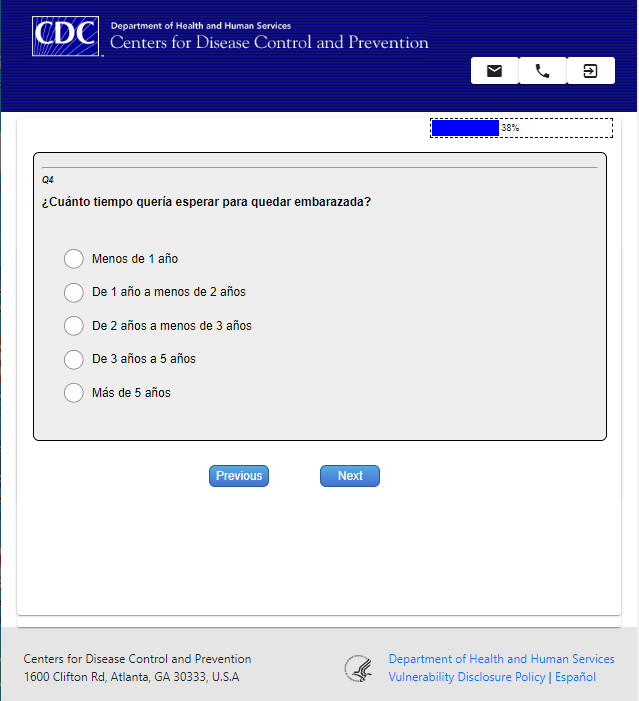 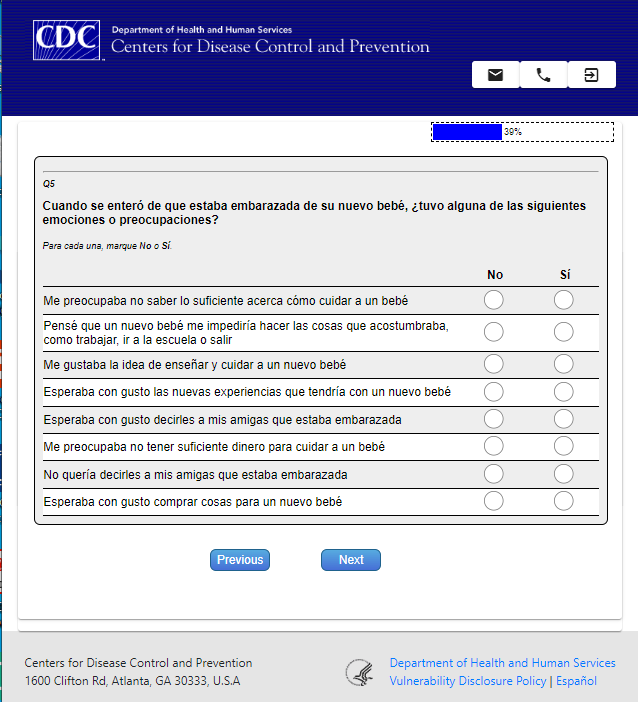 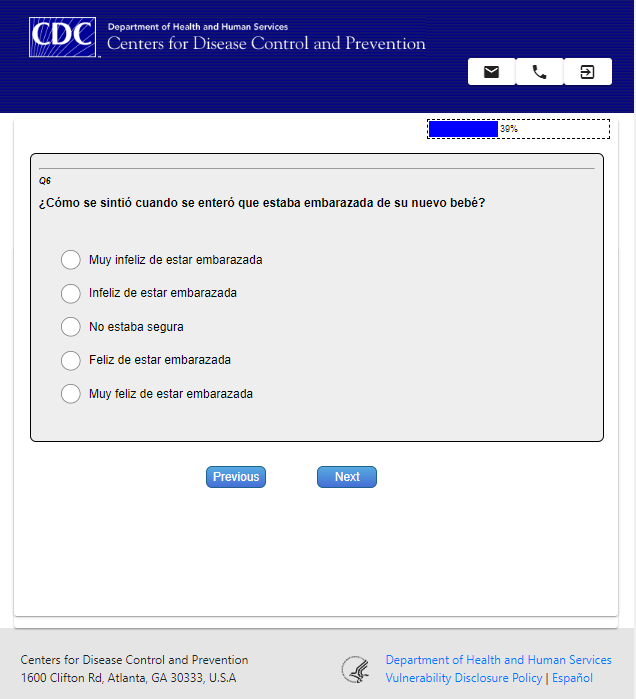 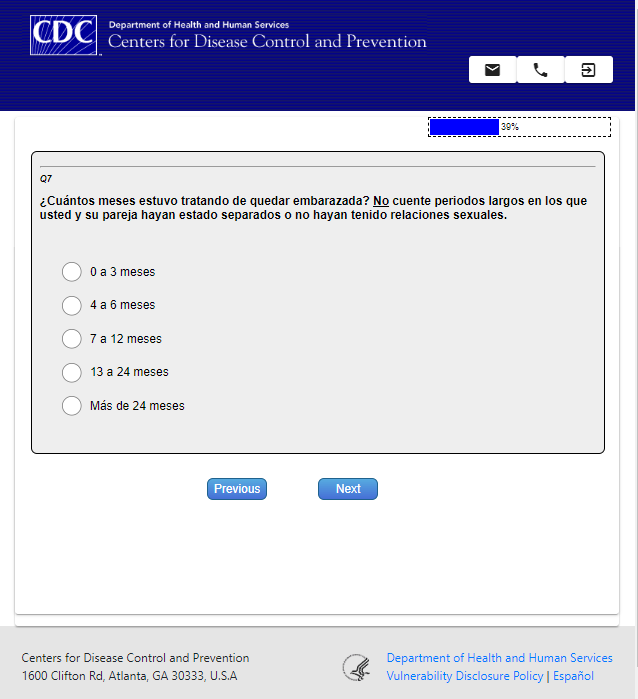 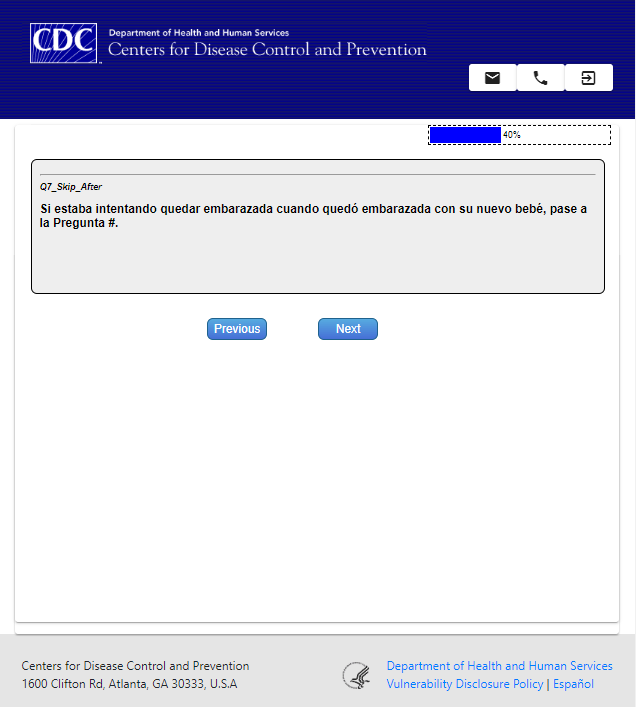 Prenatal Care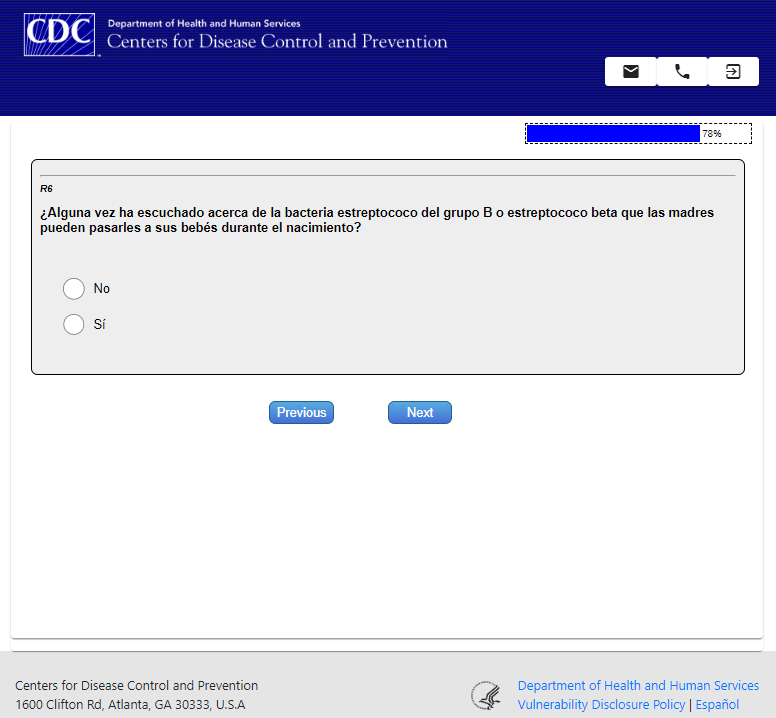 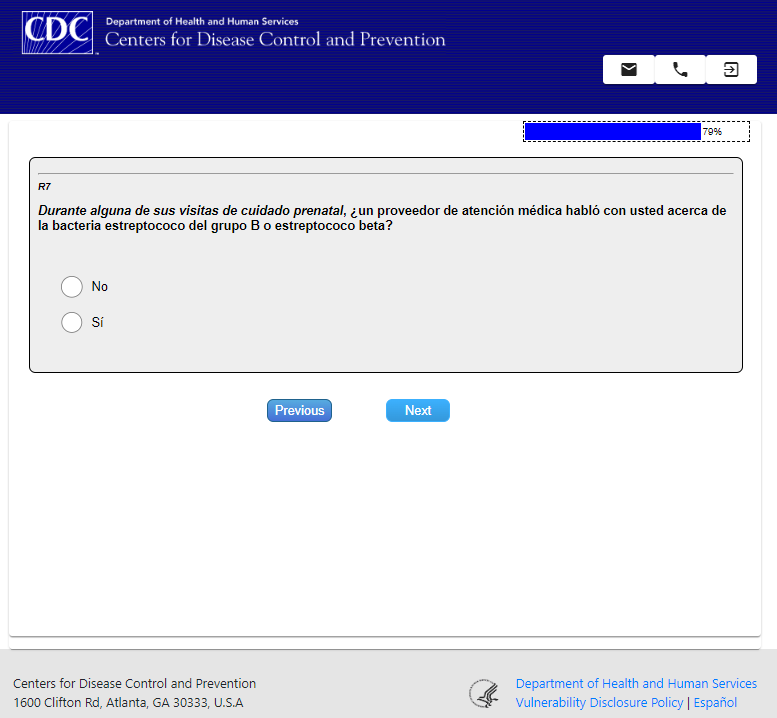 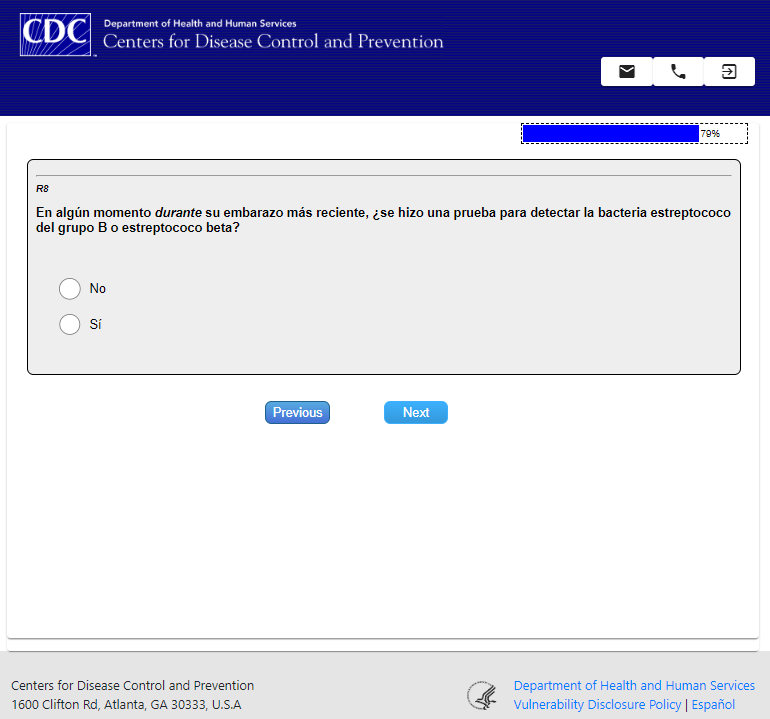 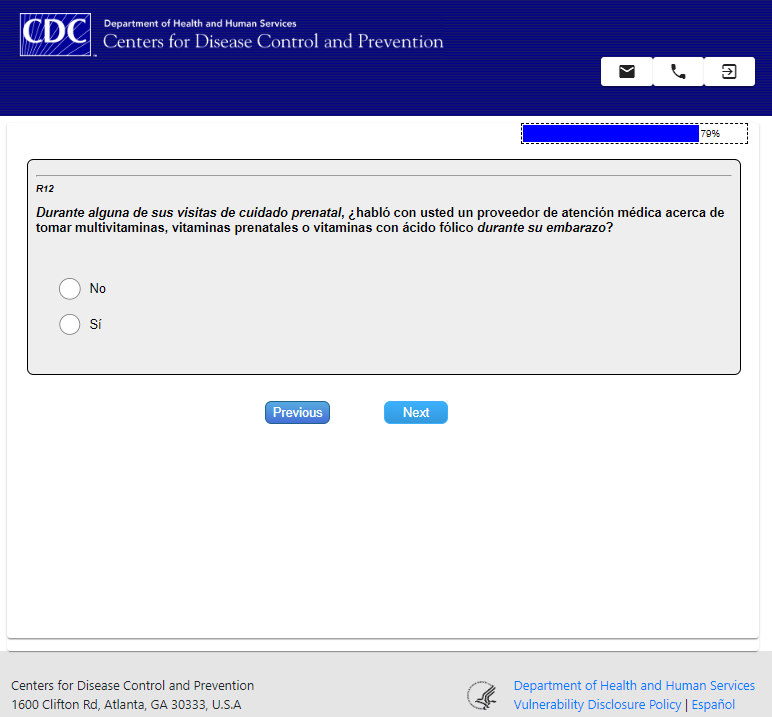 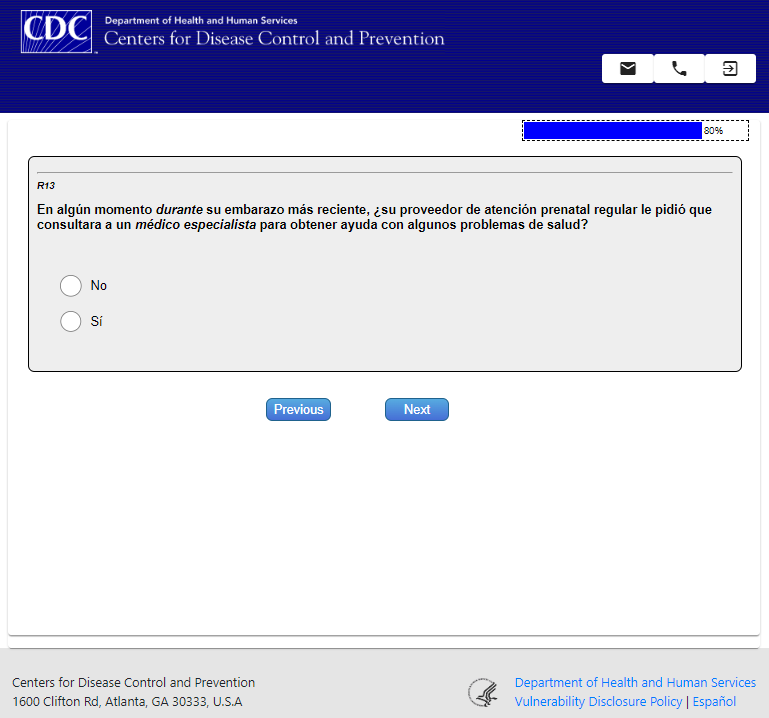 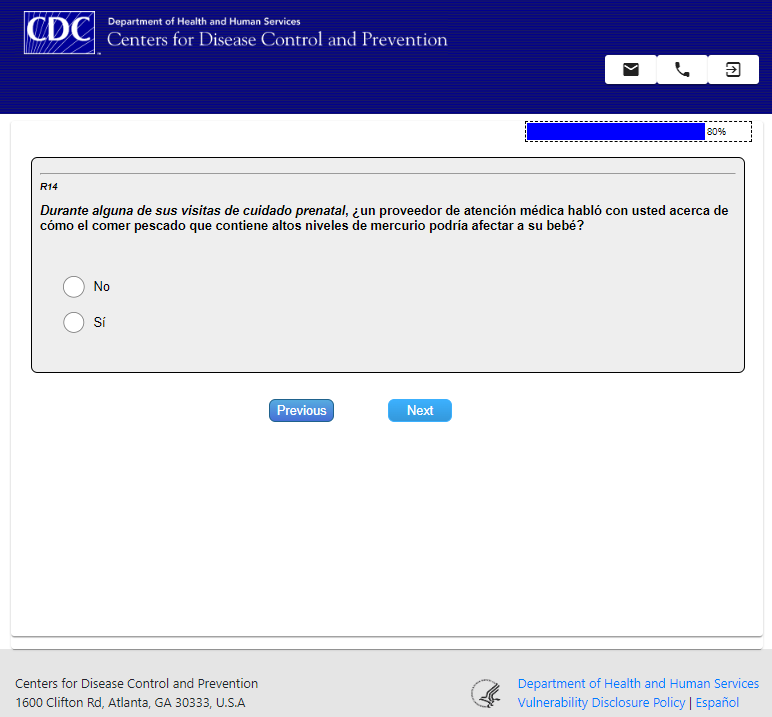 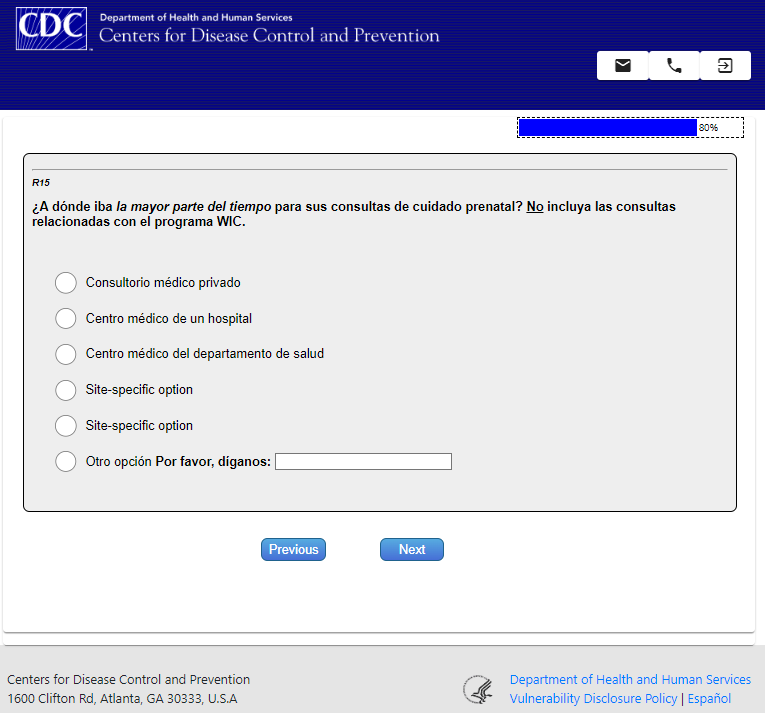 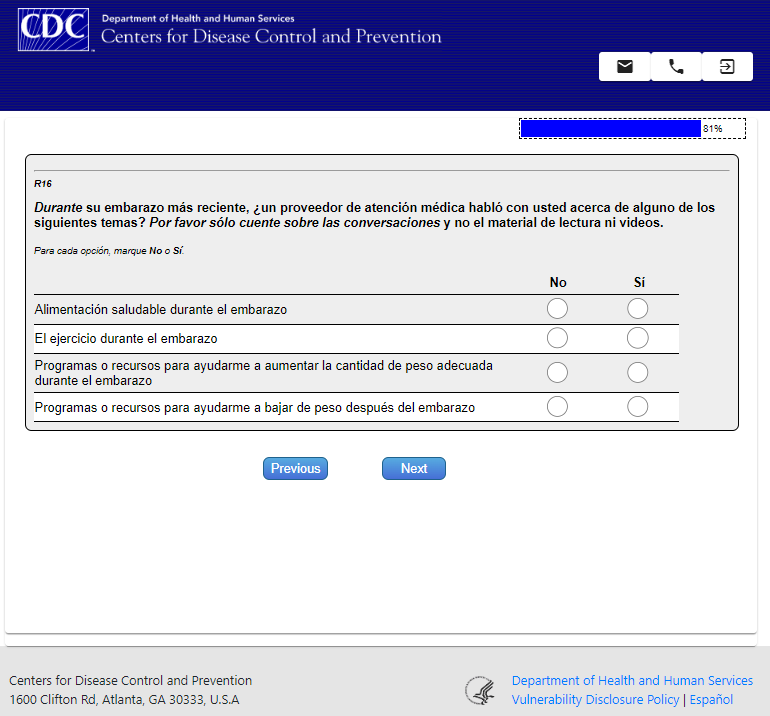 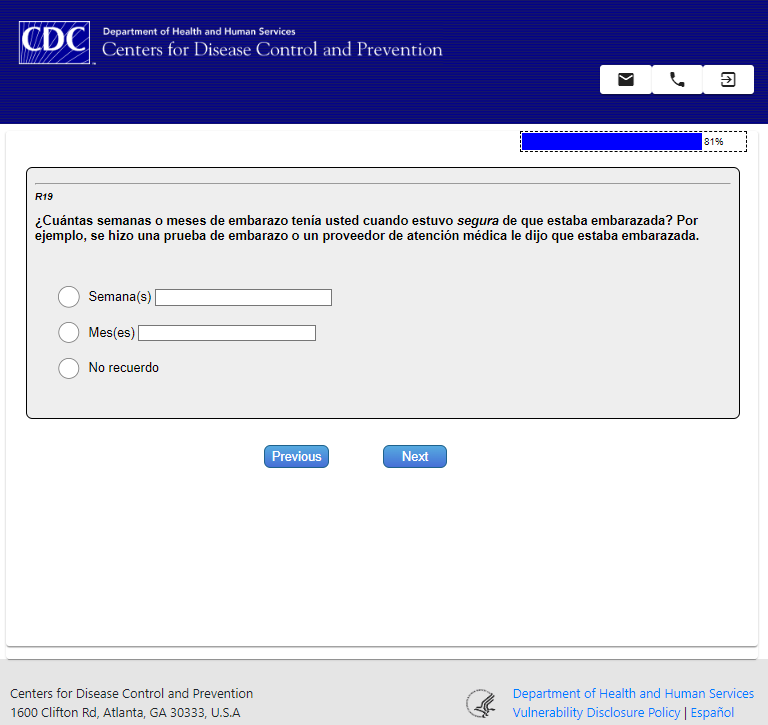 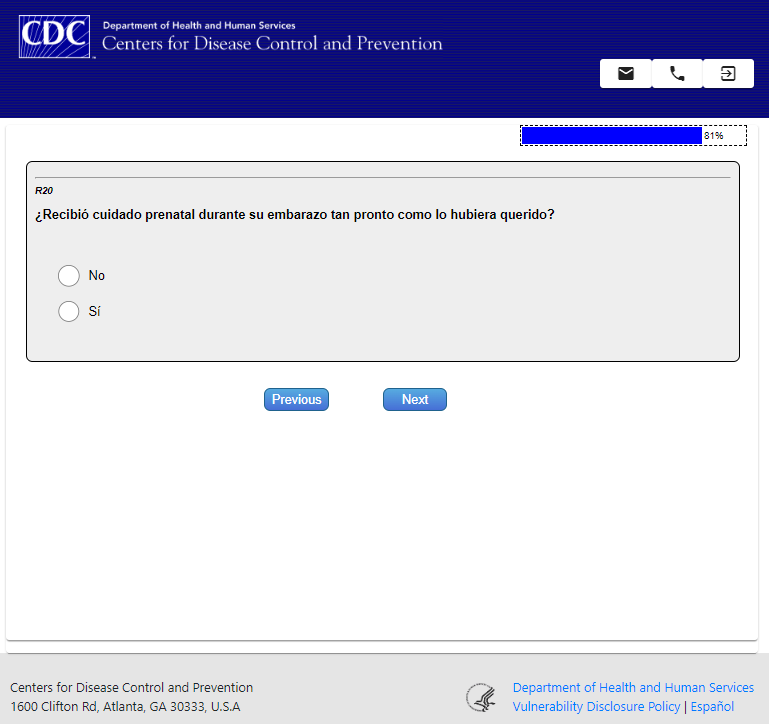 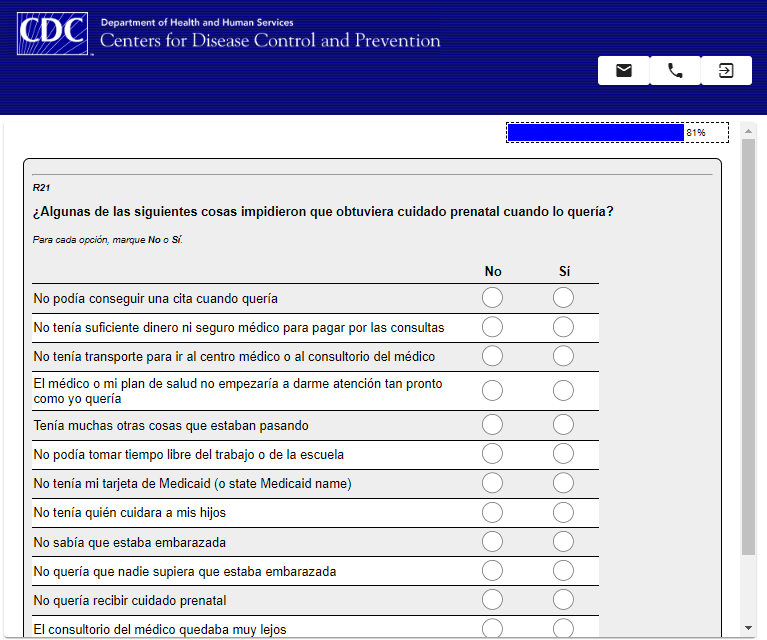 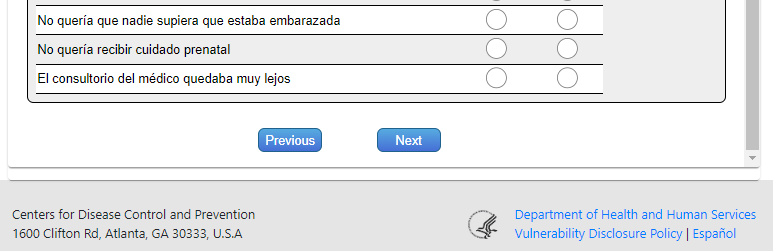 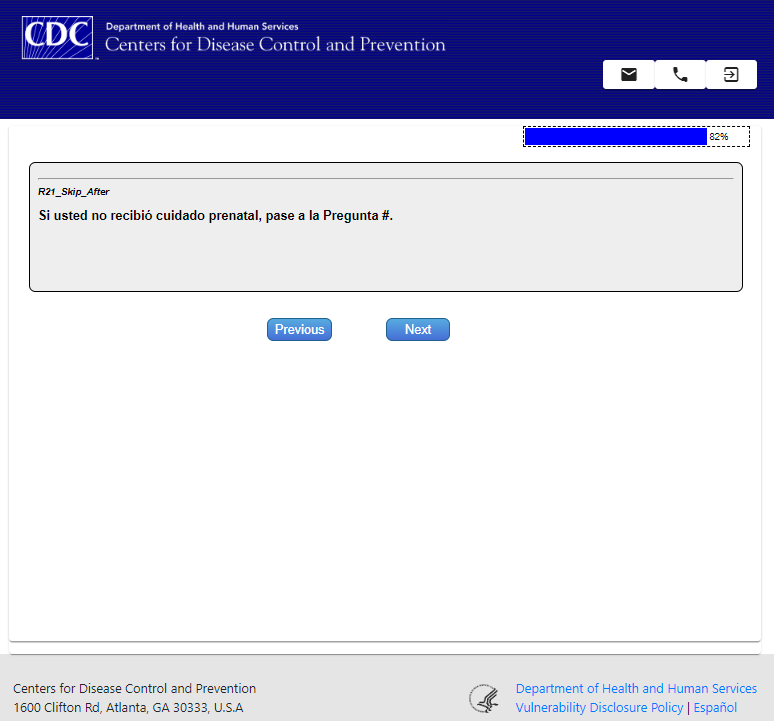 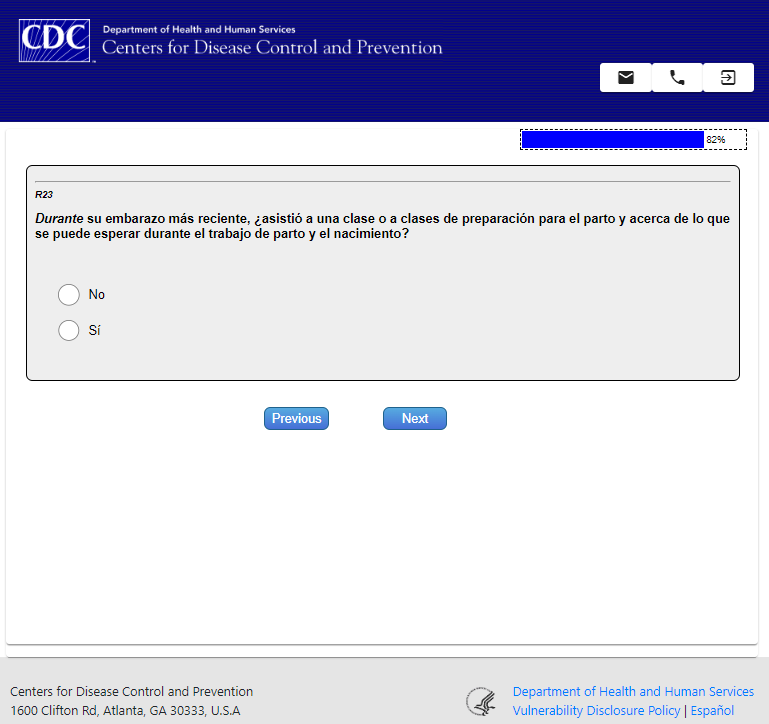 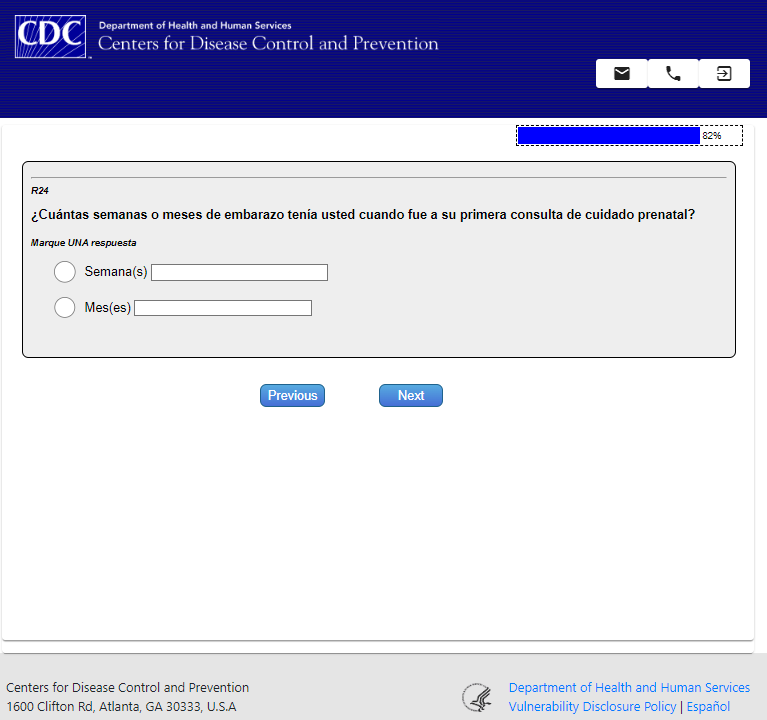 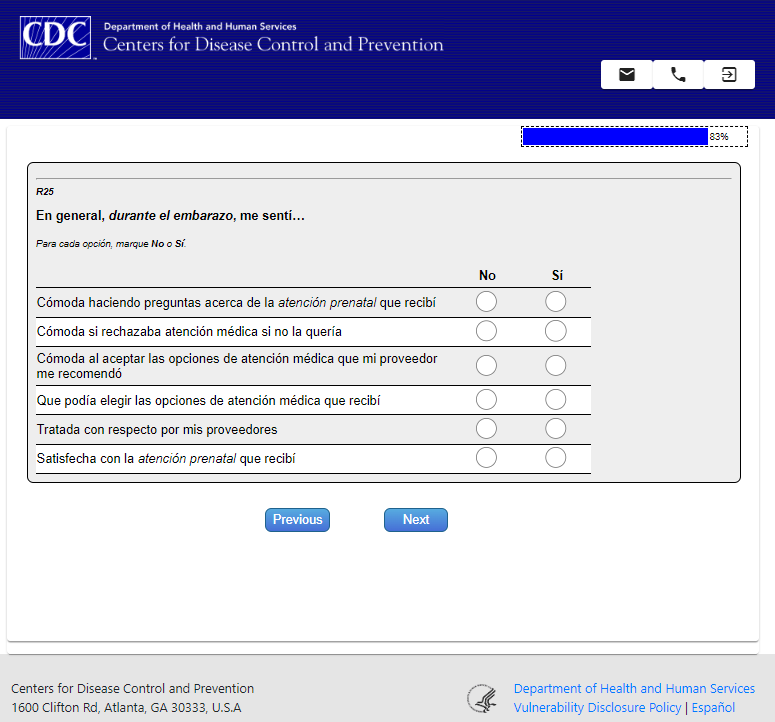 Injury Prevention and Safety 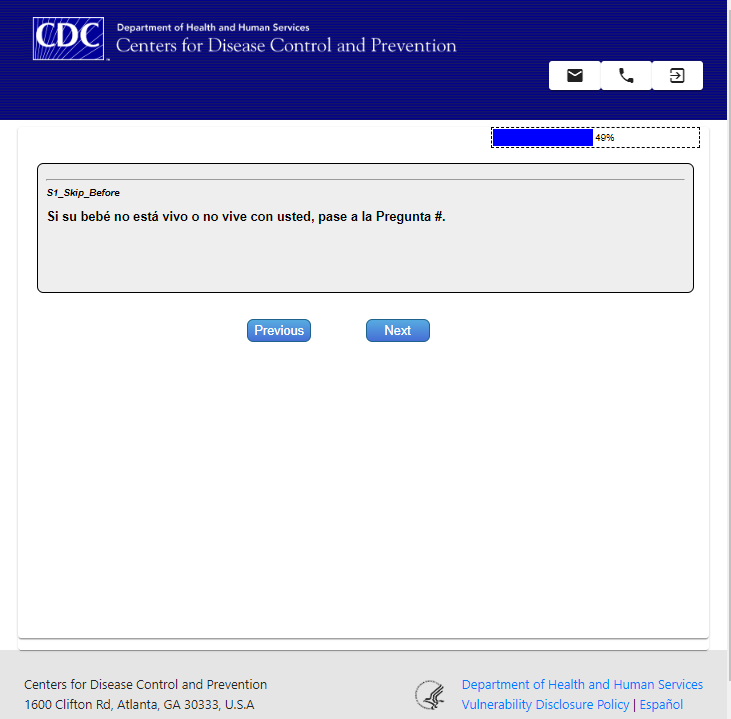 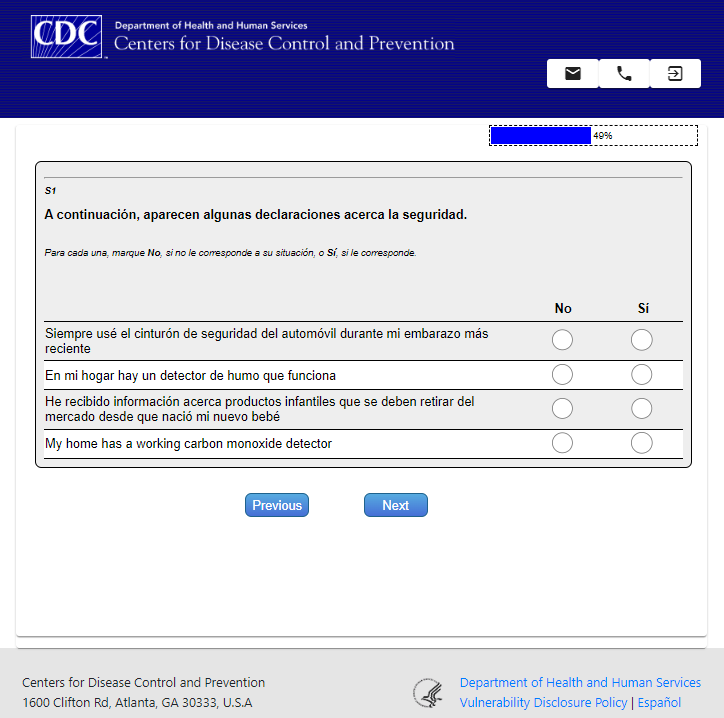 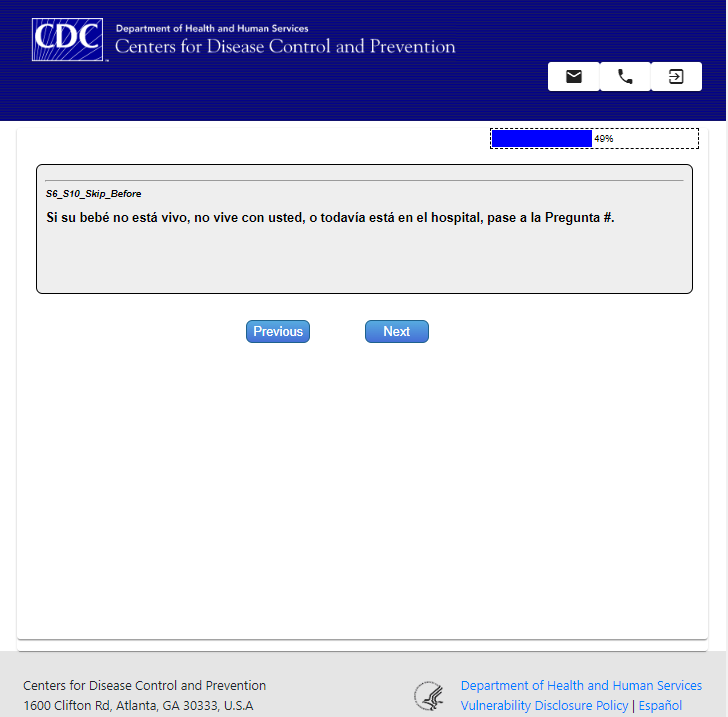 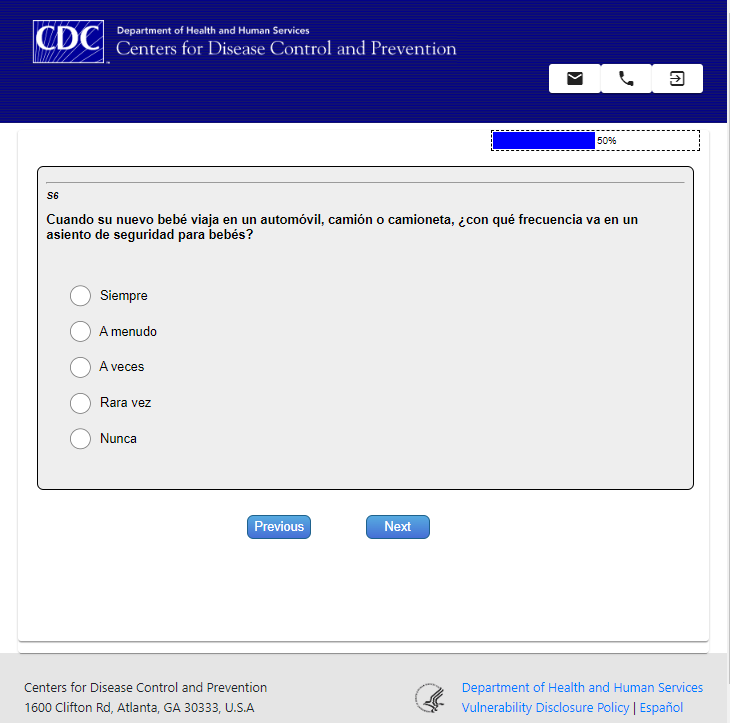 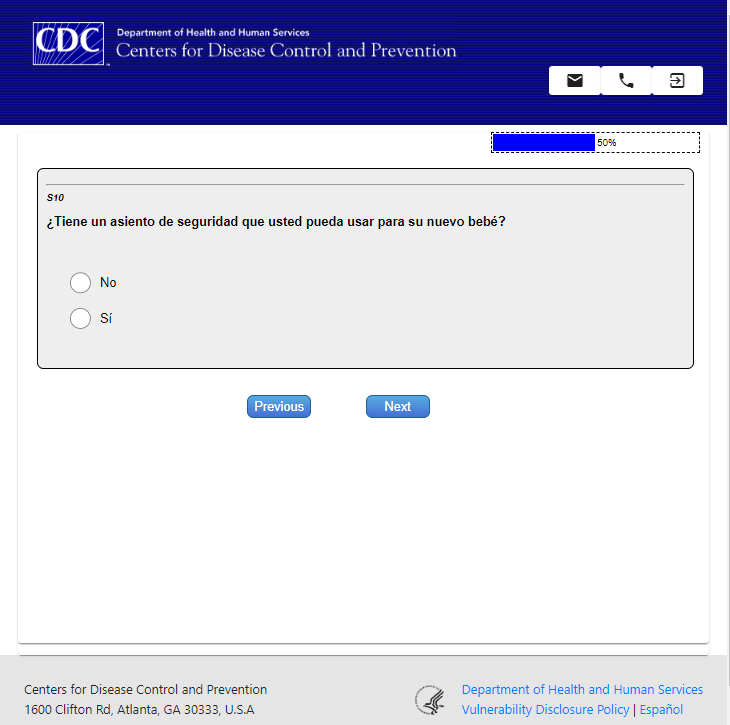 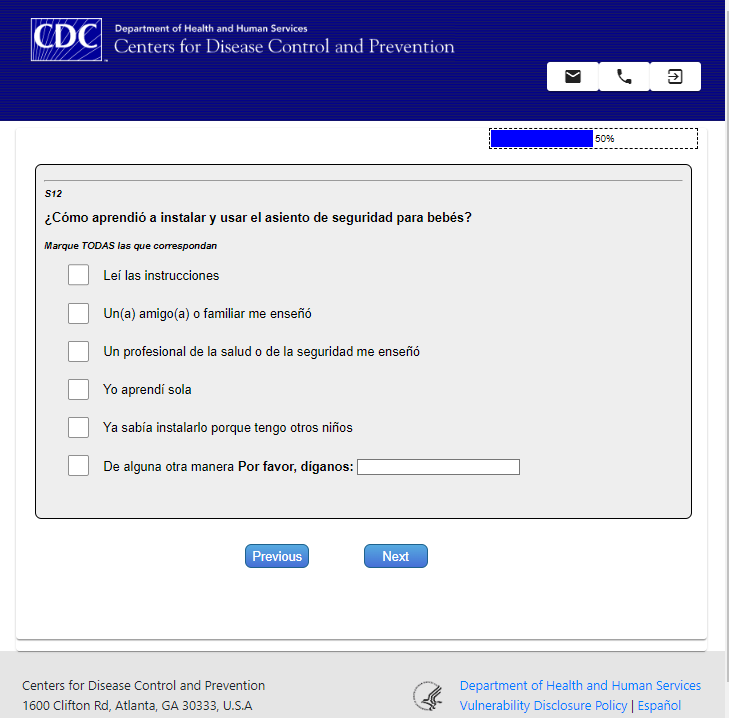 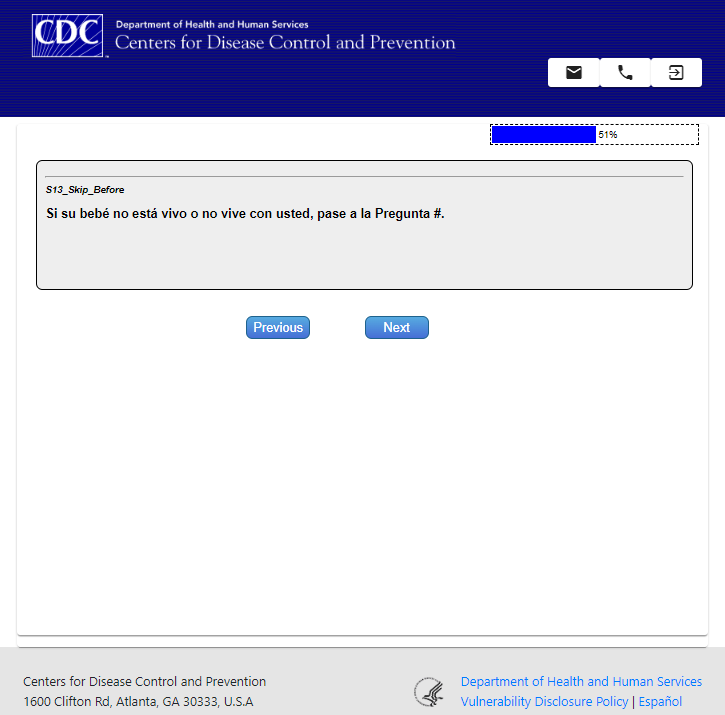 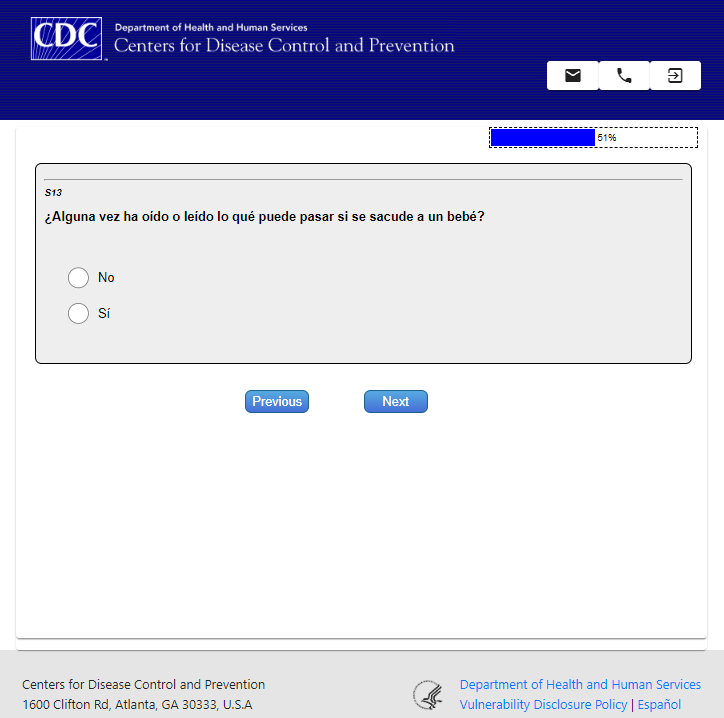 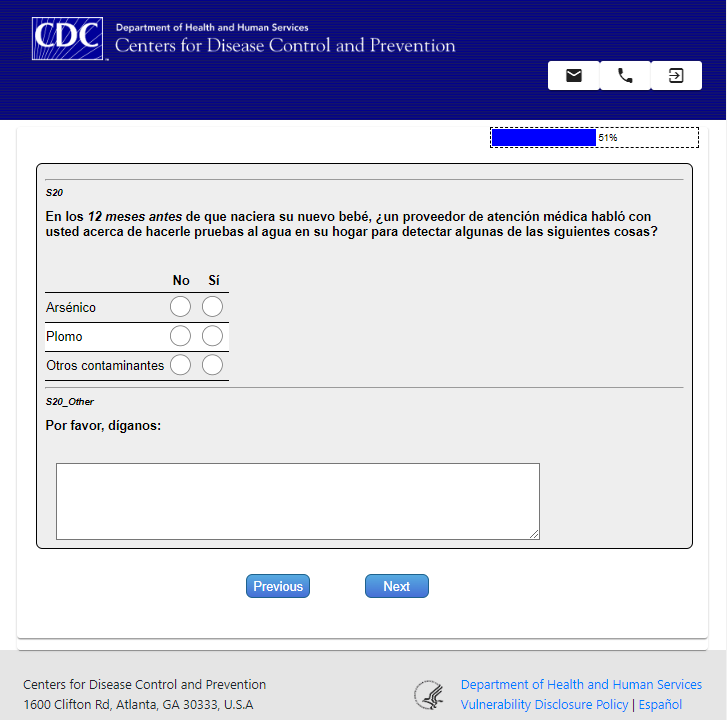 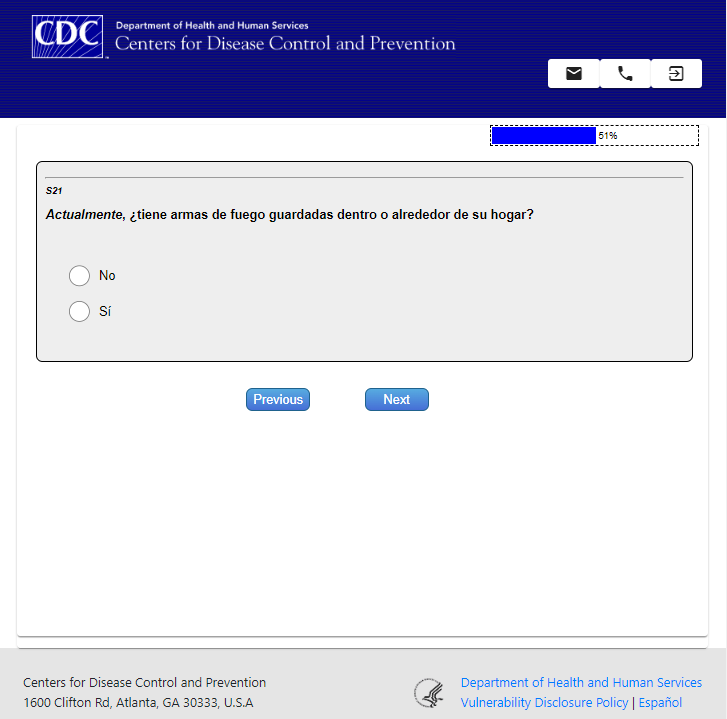 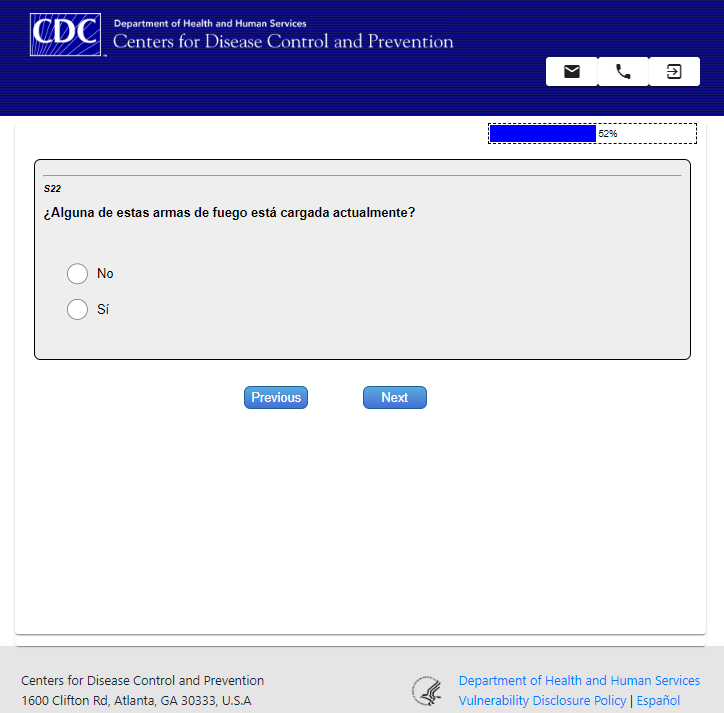 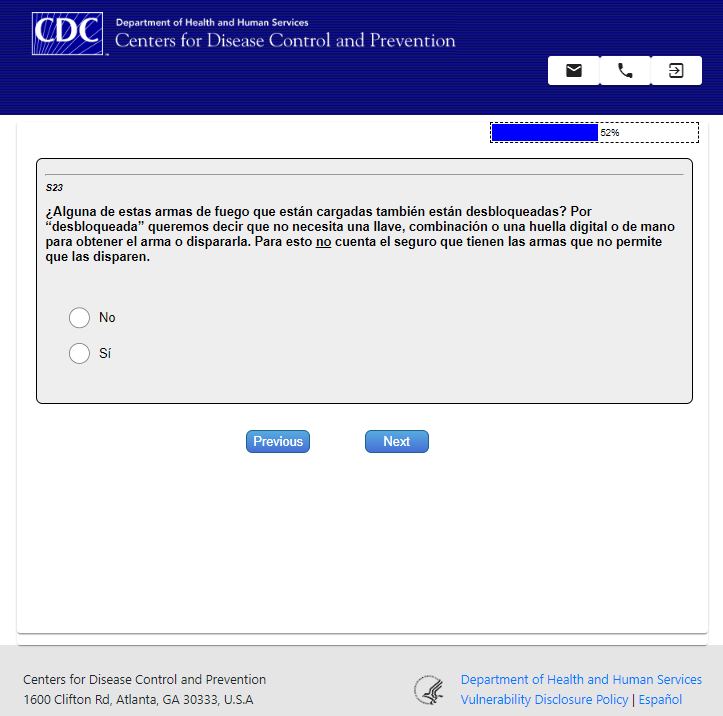 Infant Healthcare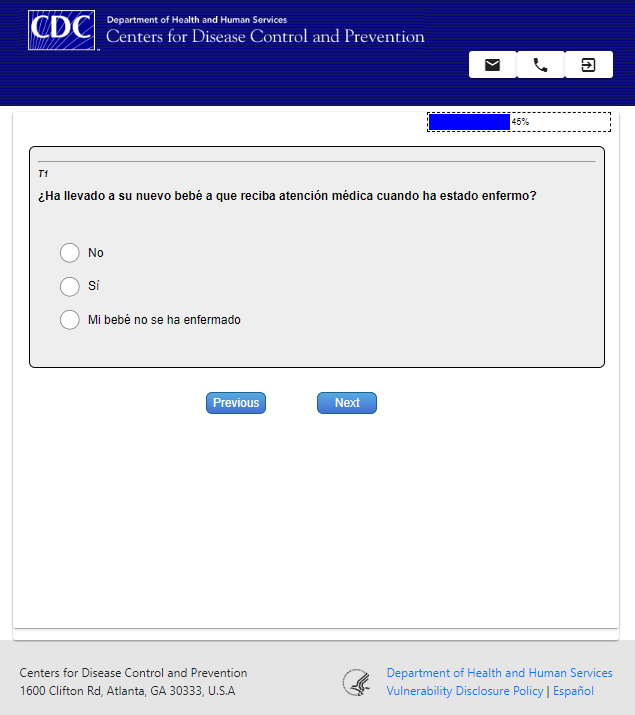 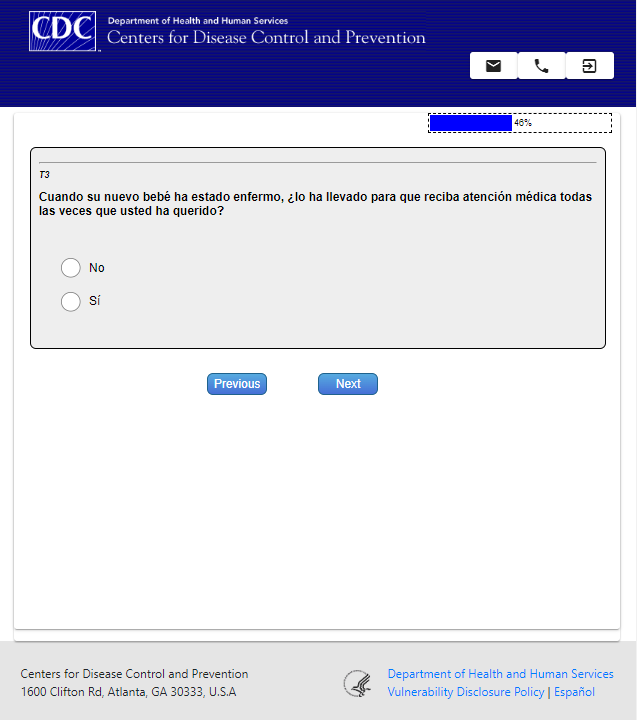 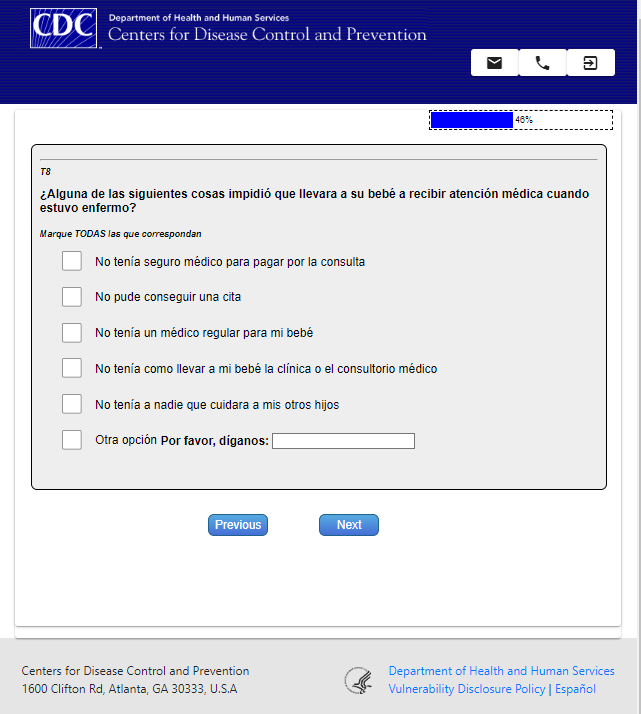 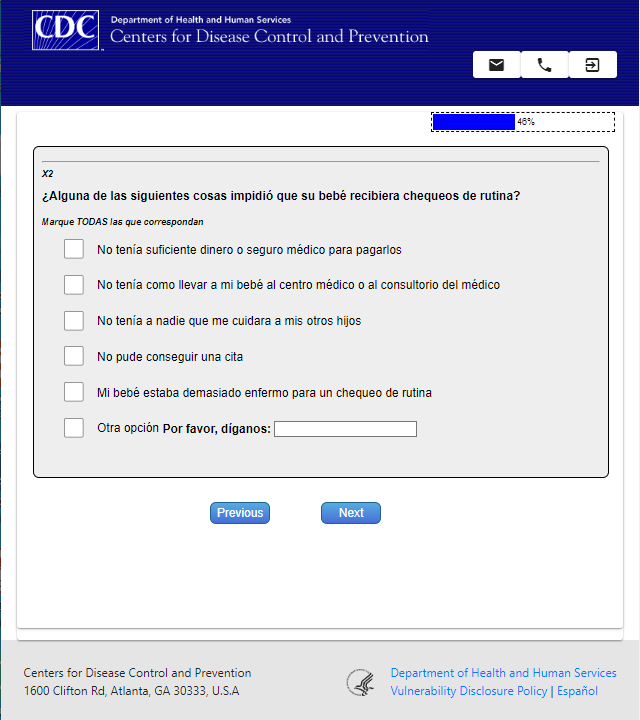 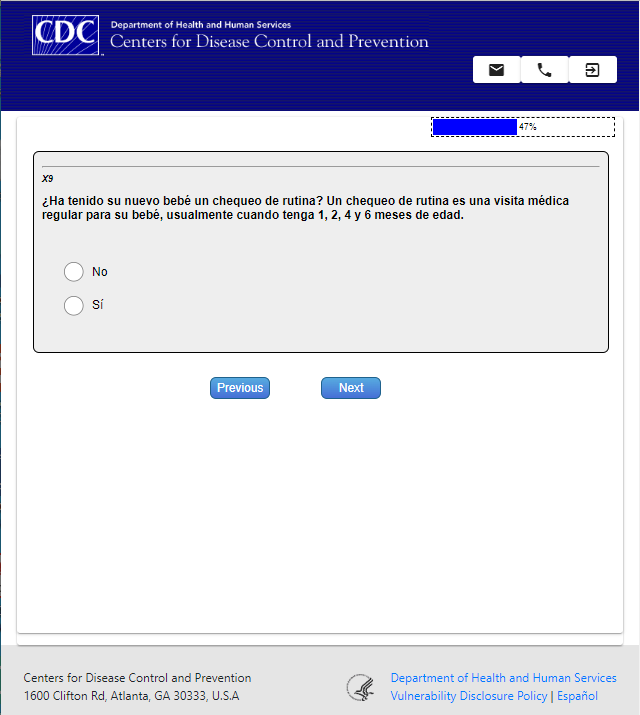 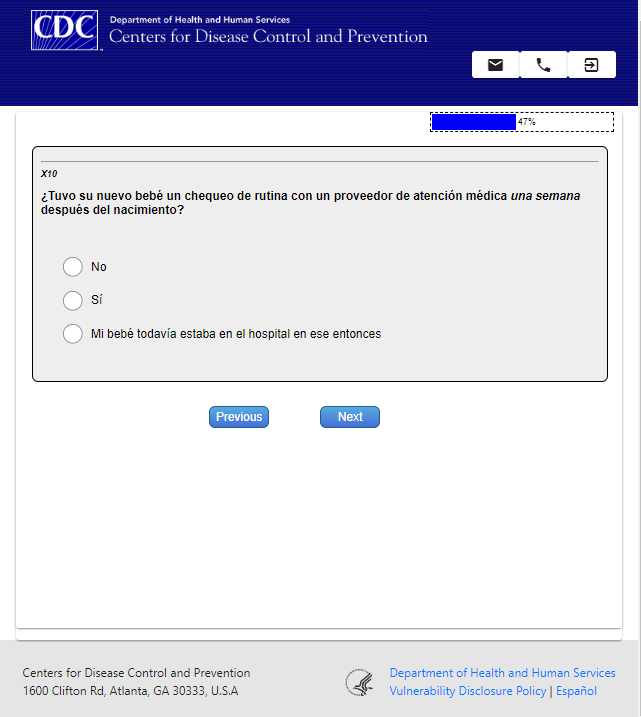 Substance Use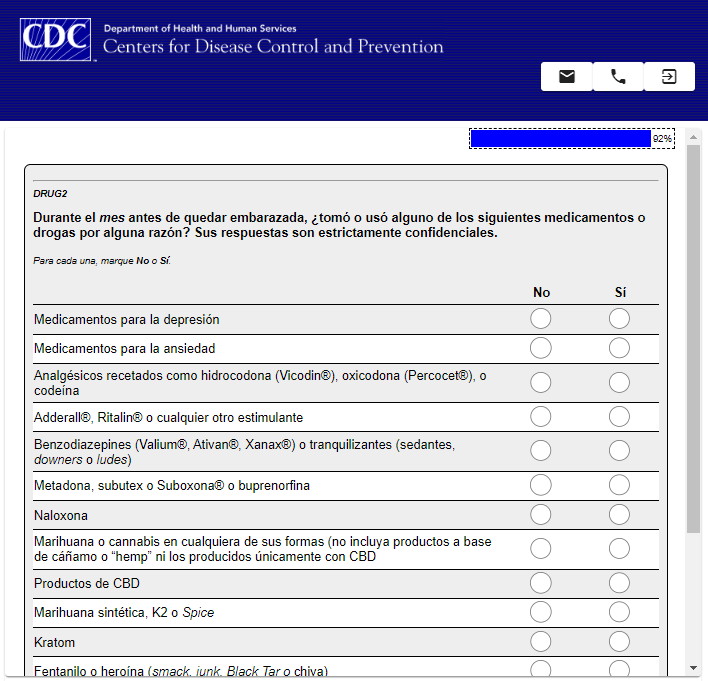 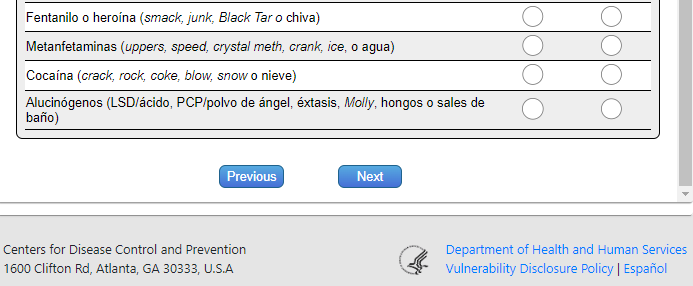 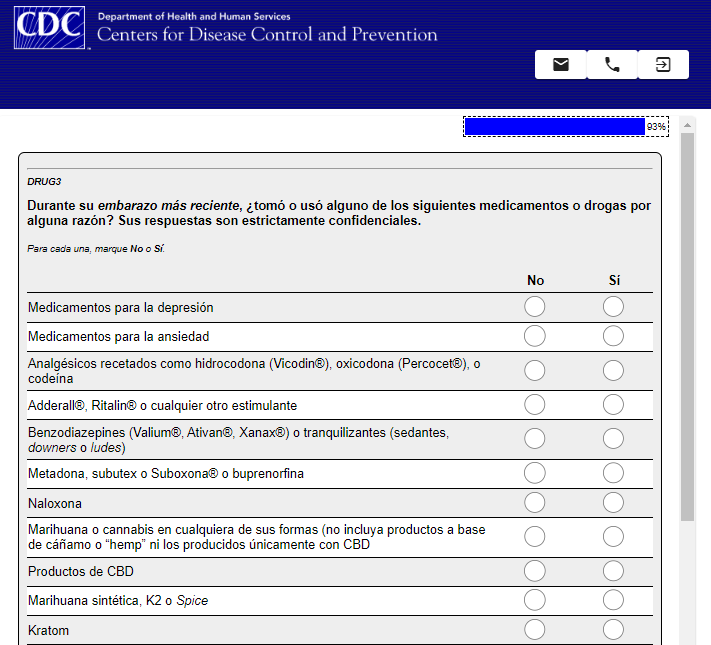 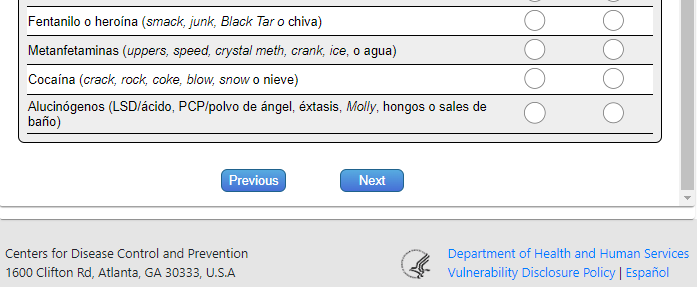 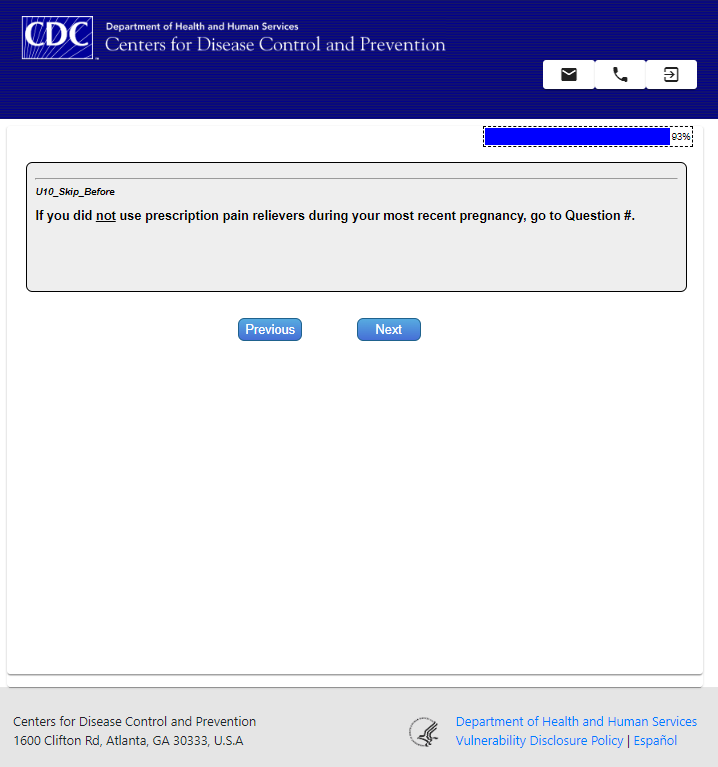 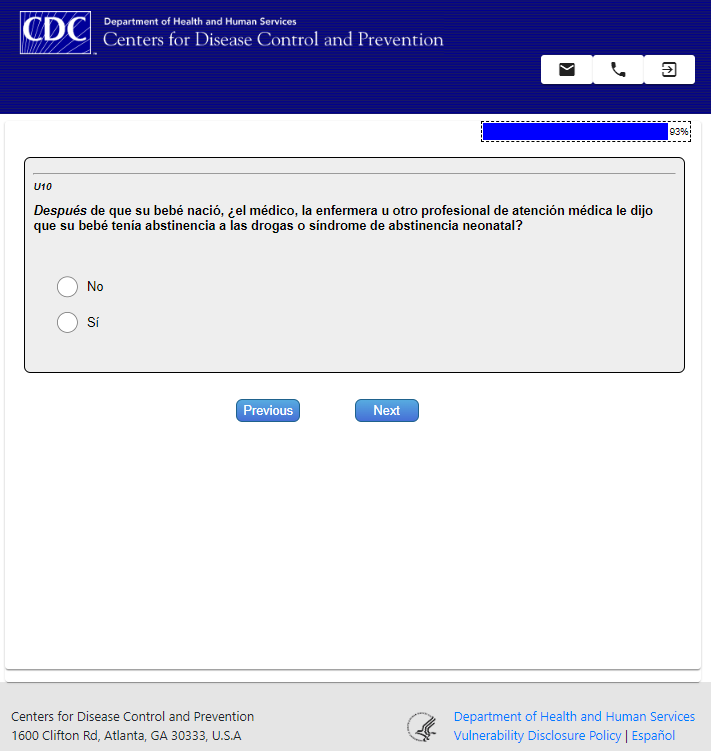 Social Services Including Home Visitation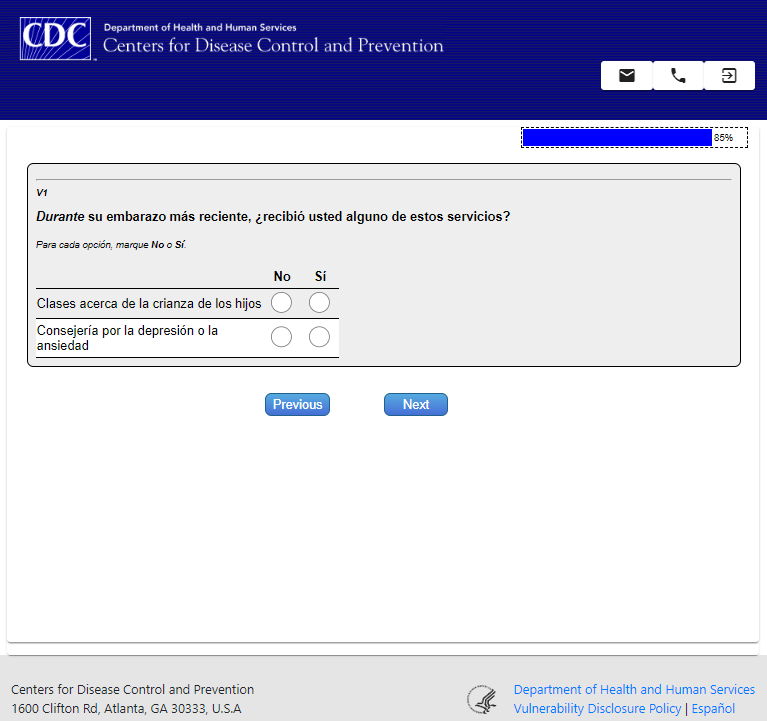 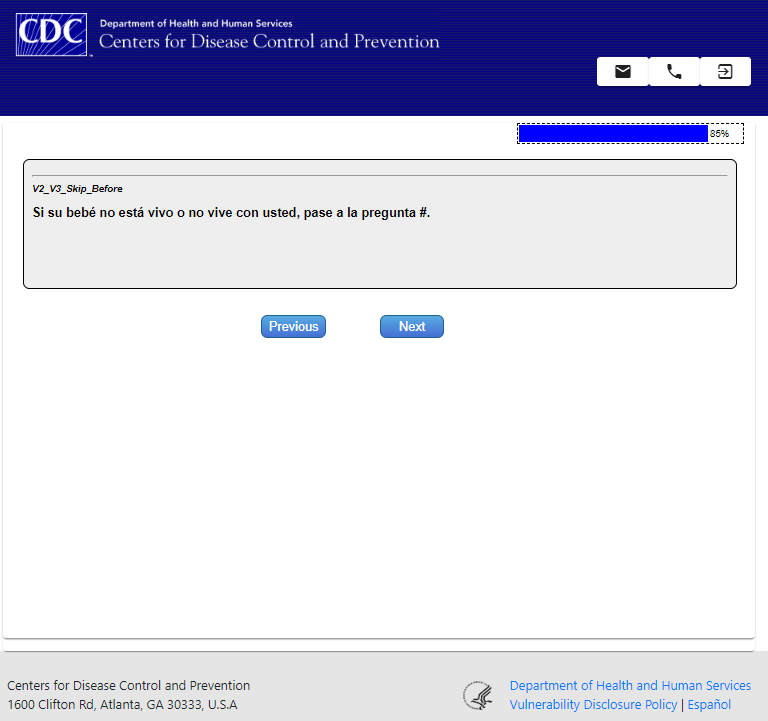 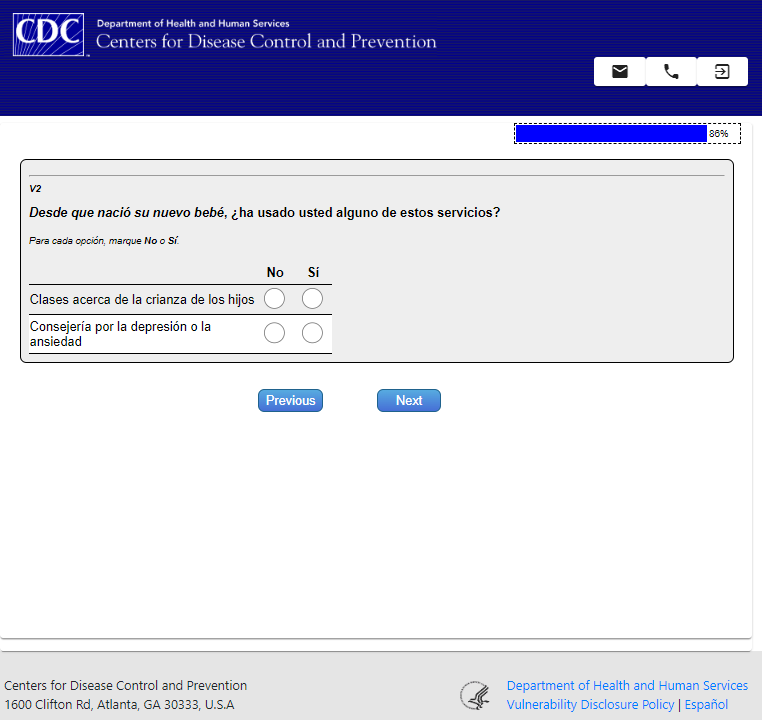 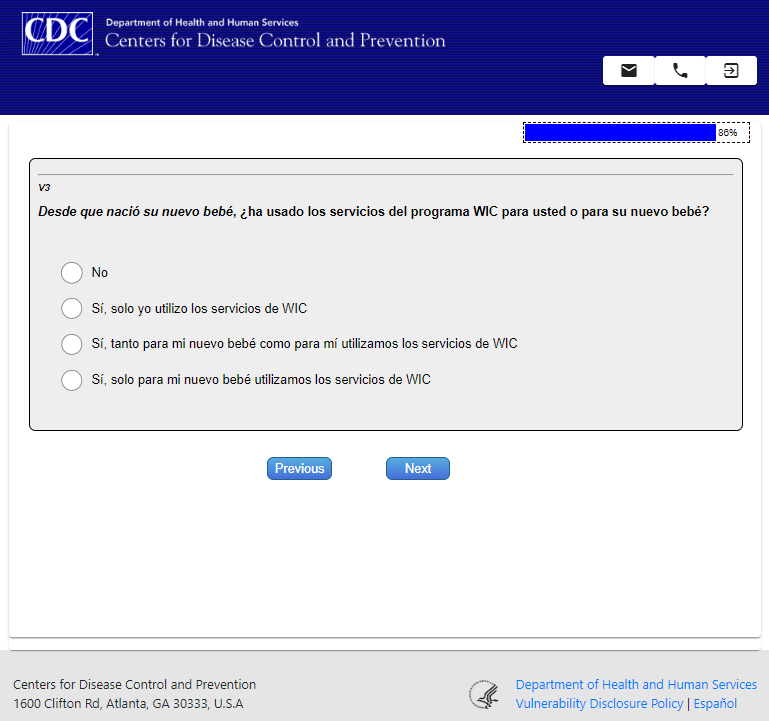 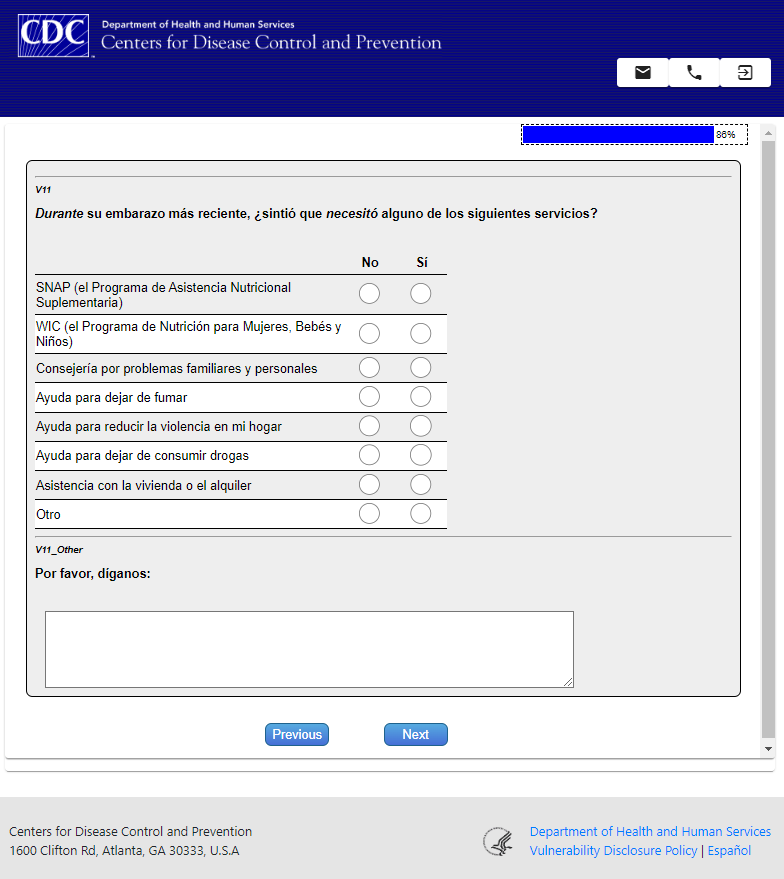 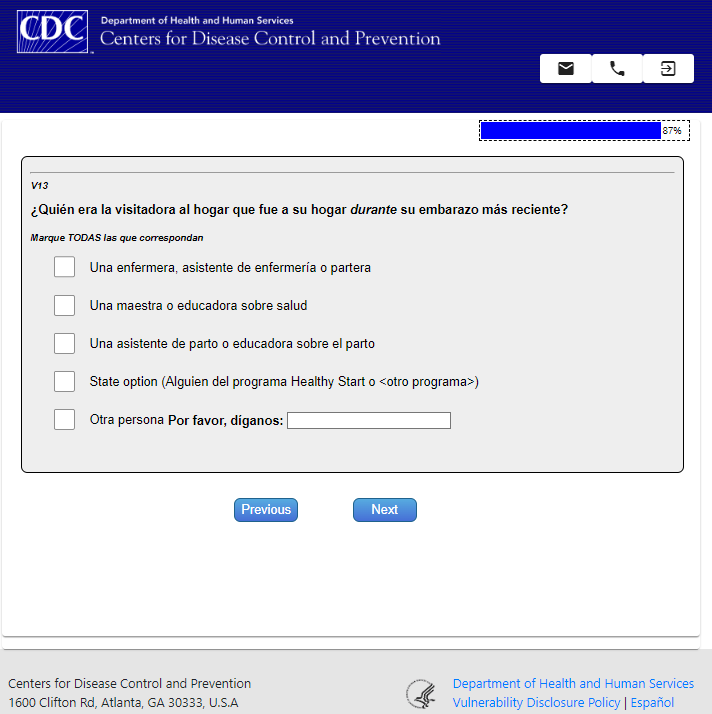 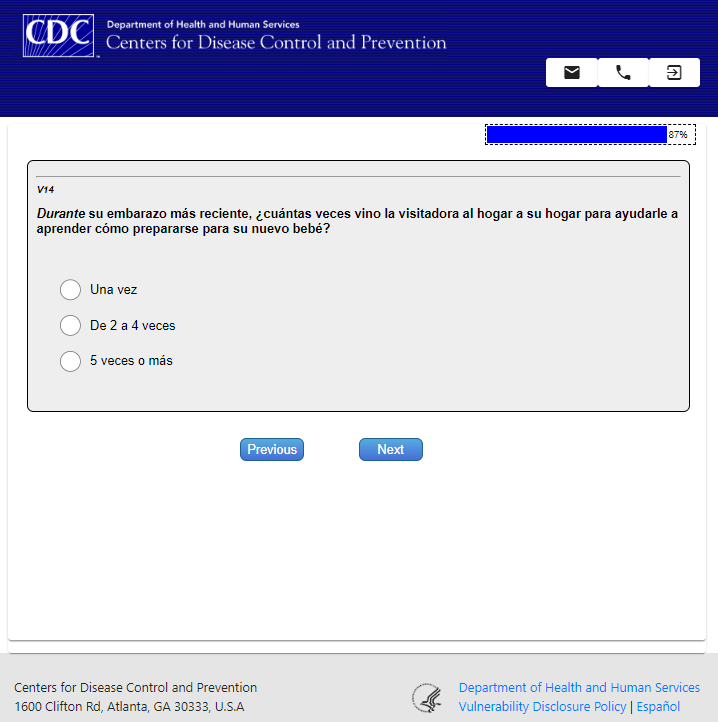 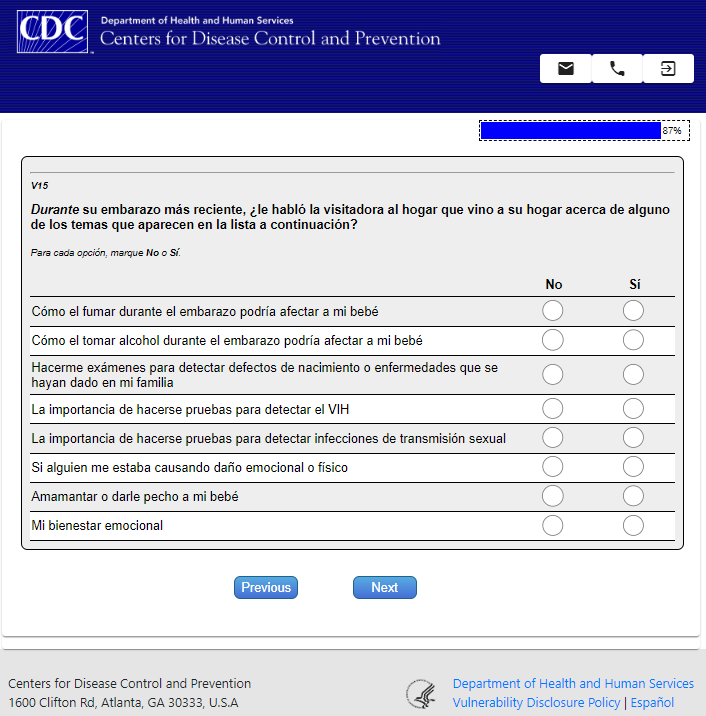 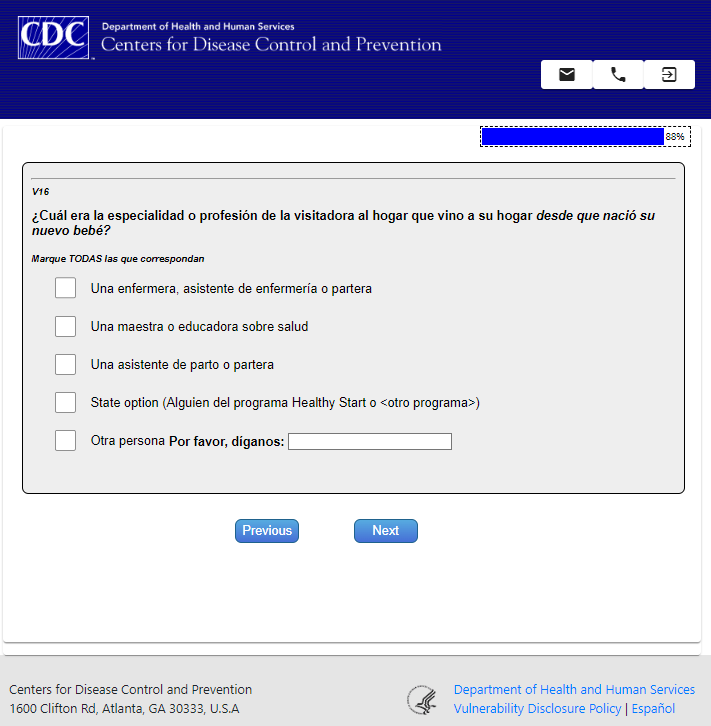 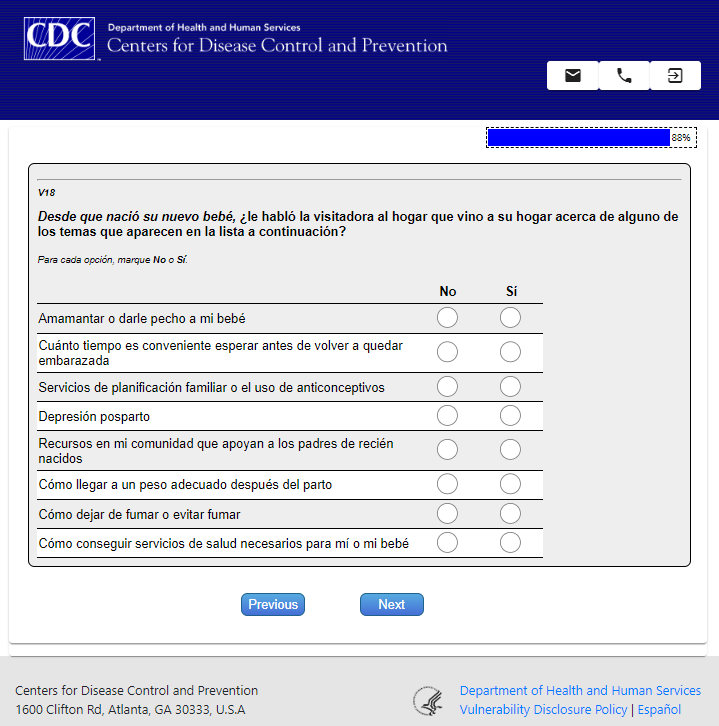 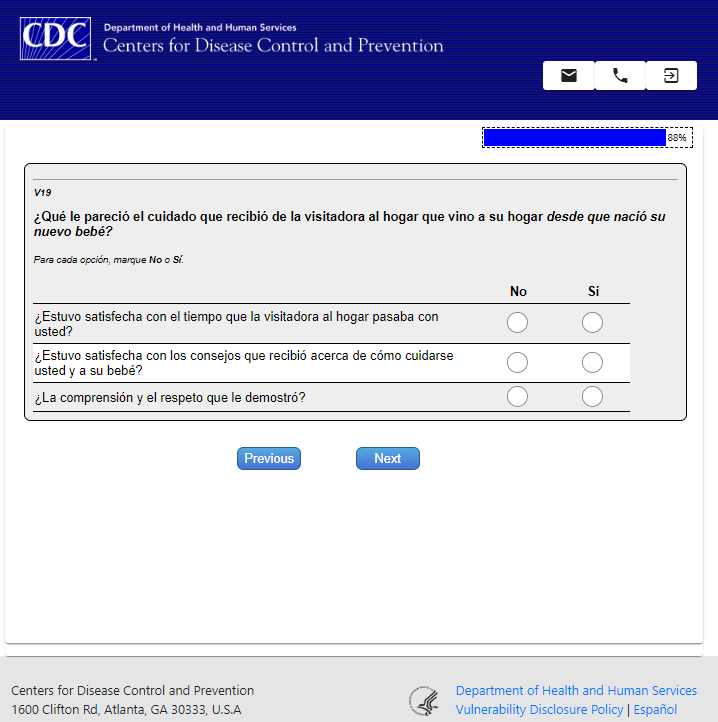 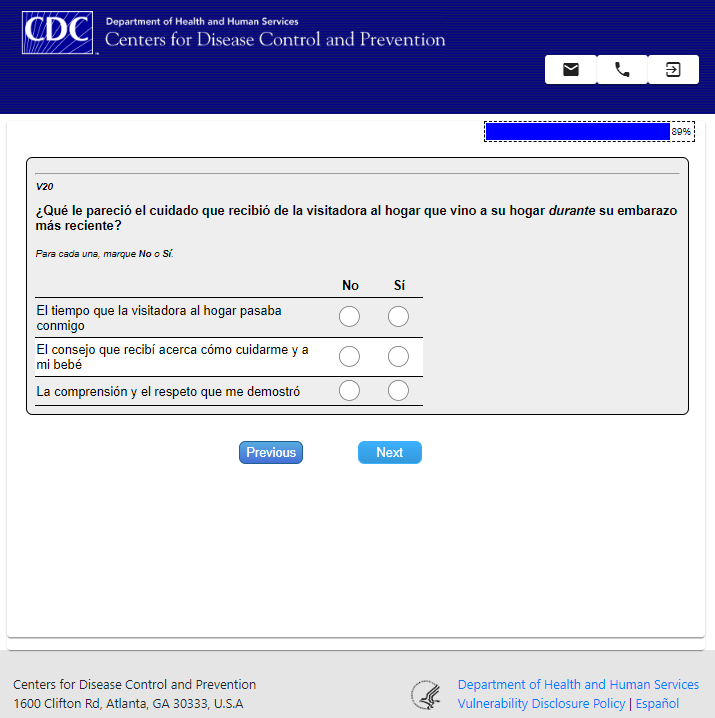 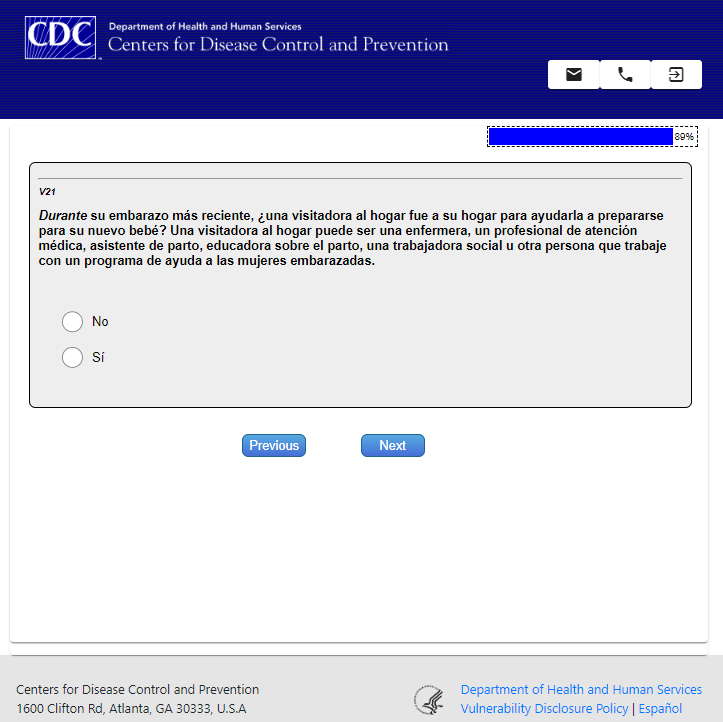 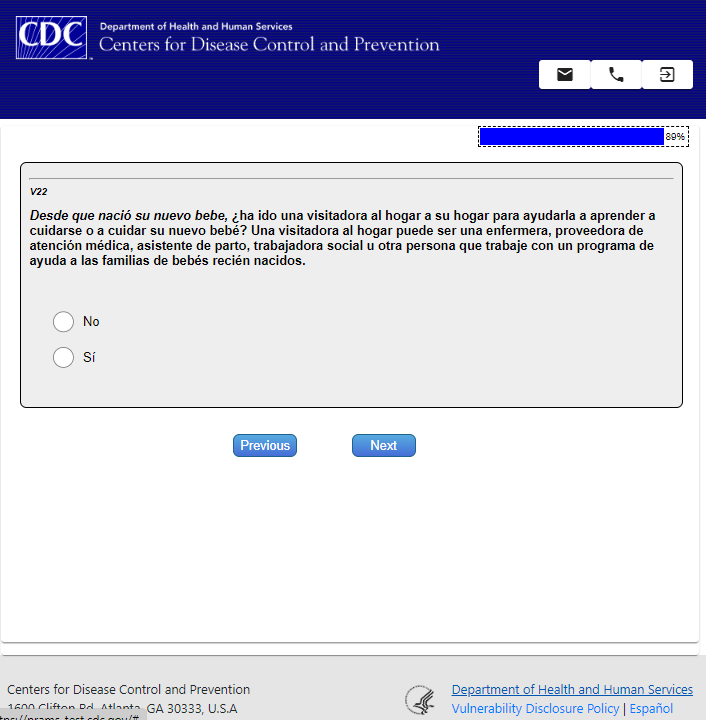 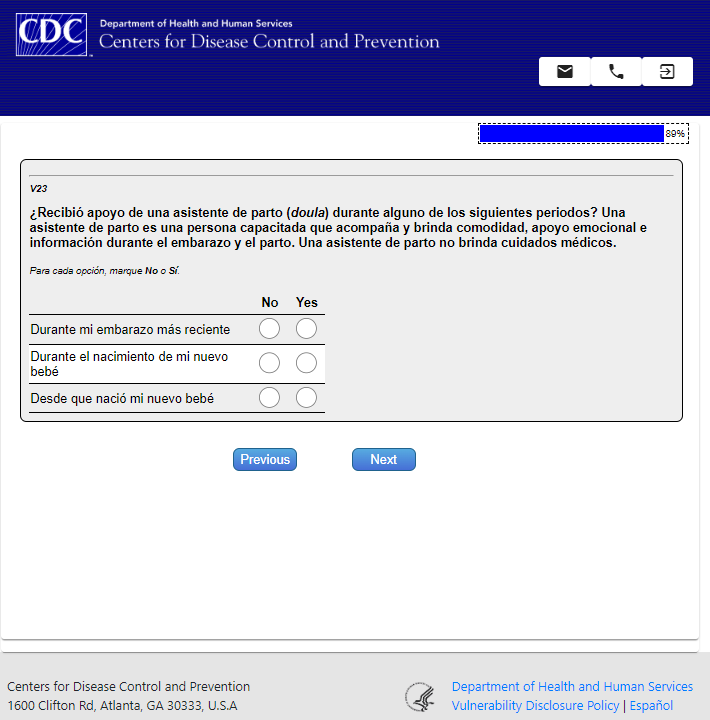 Social Support Including Partner Experiences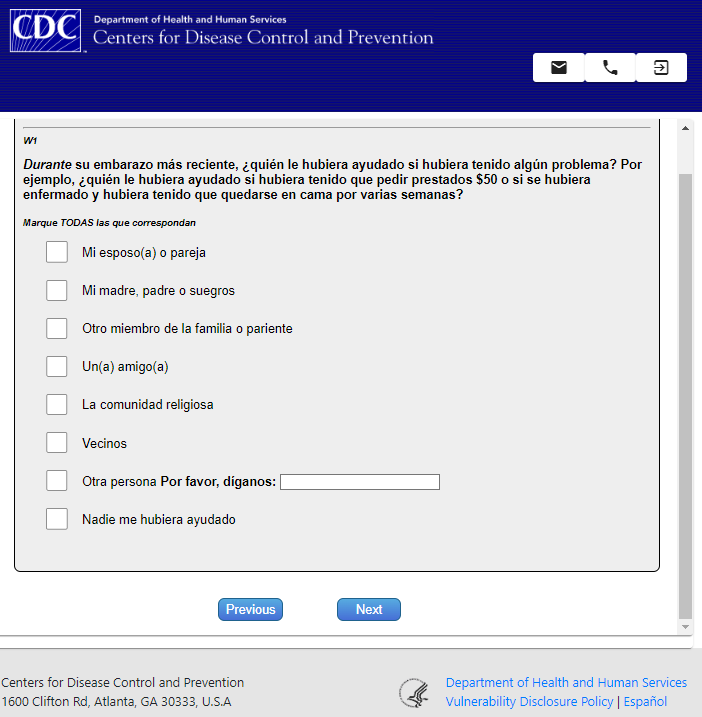 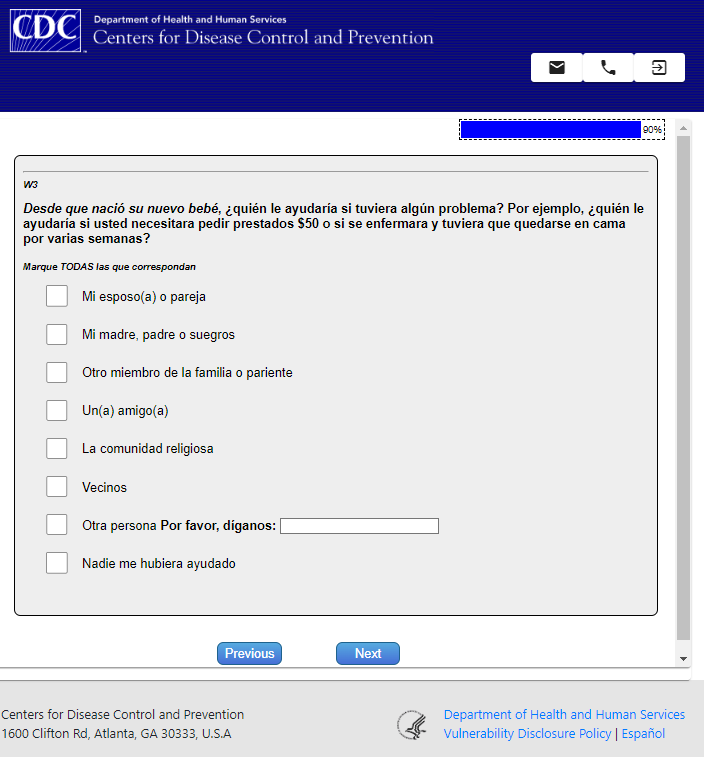 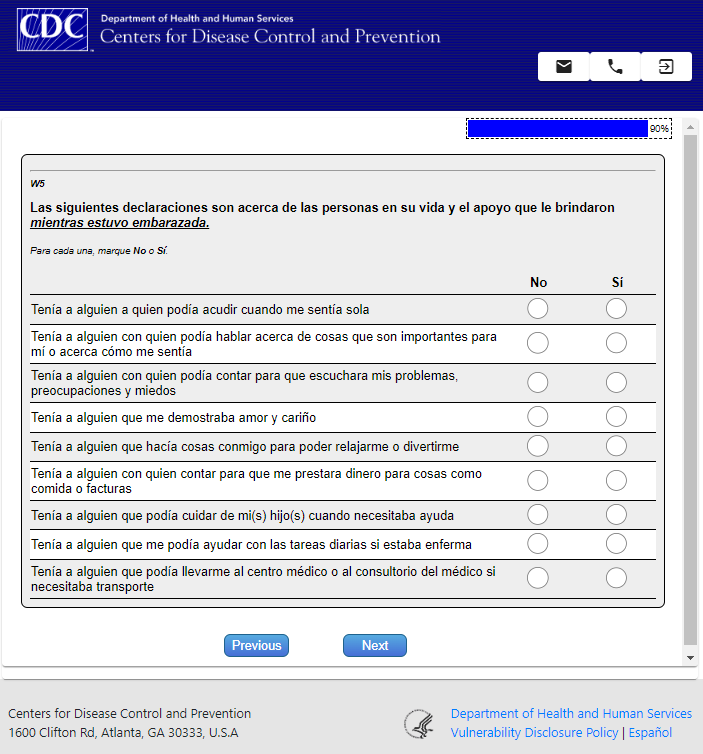 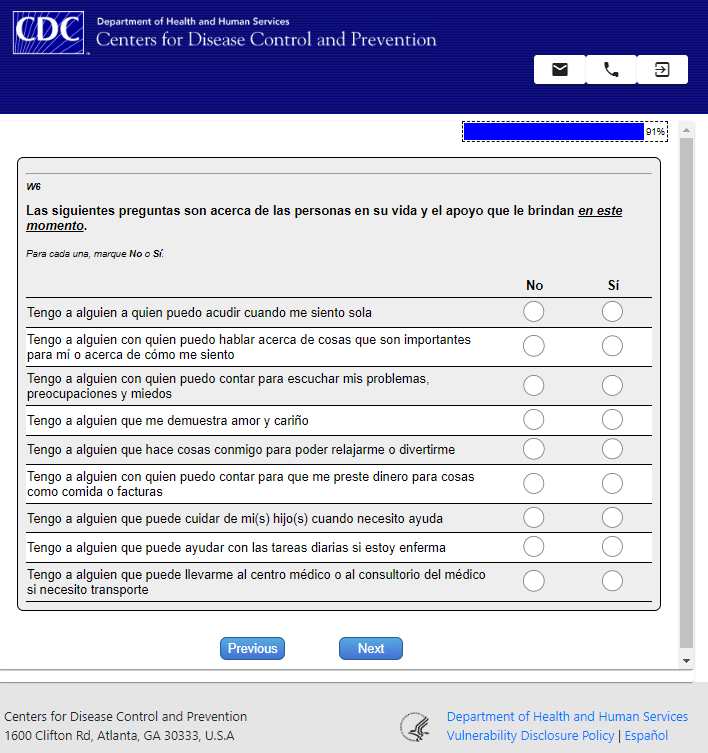 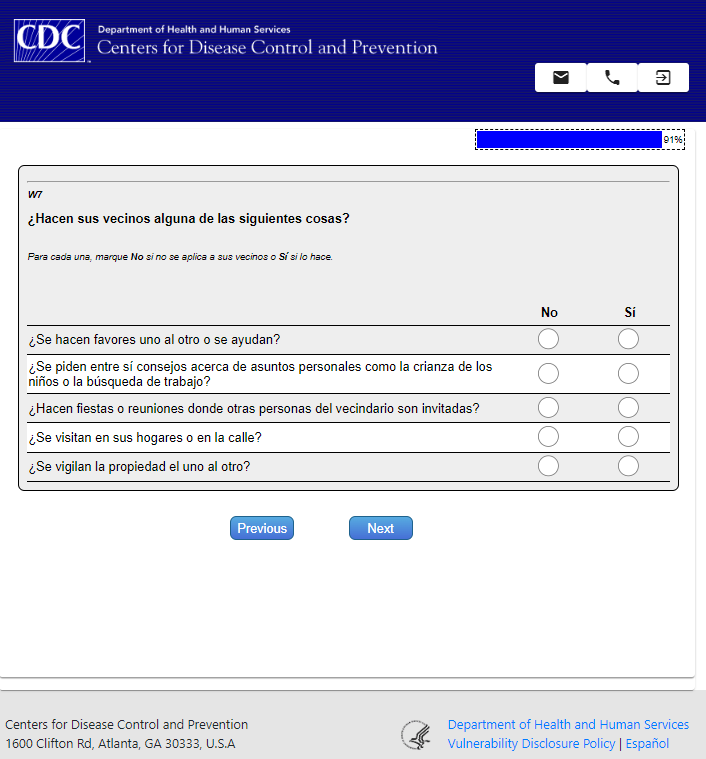 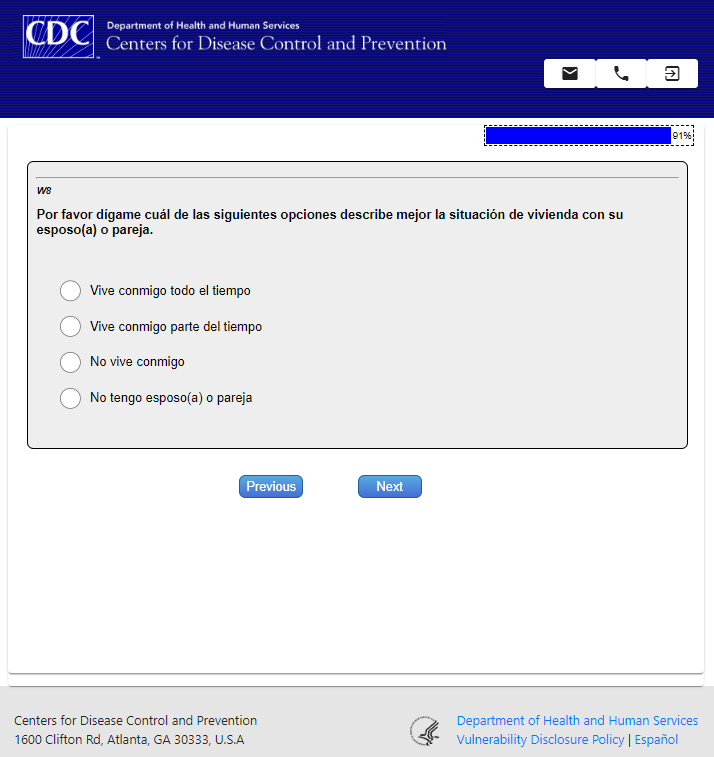 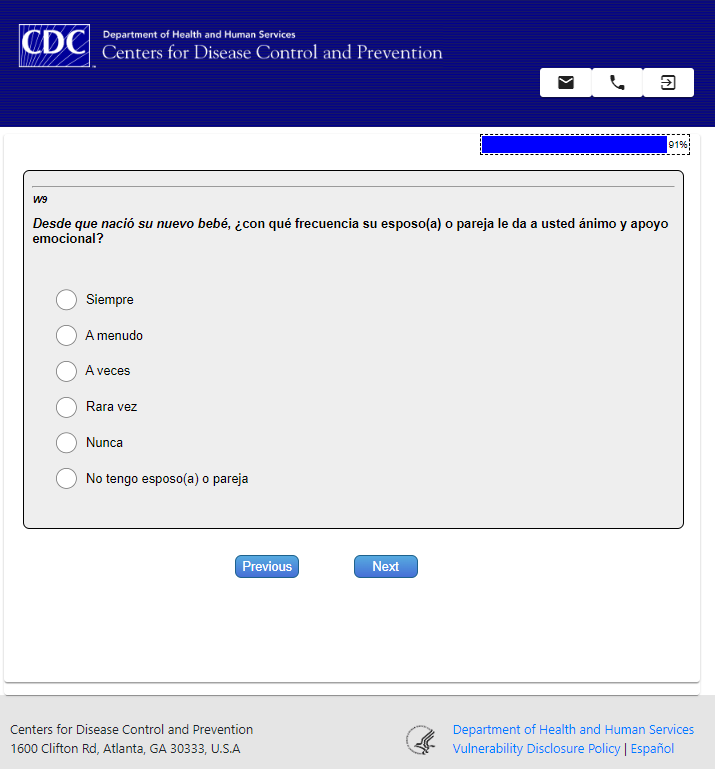 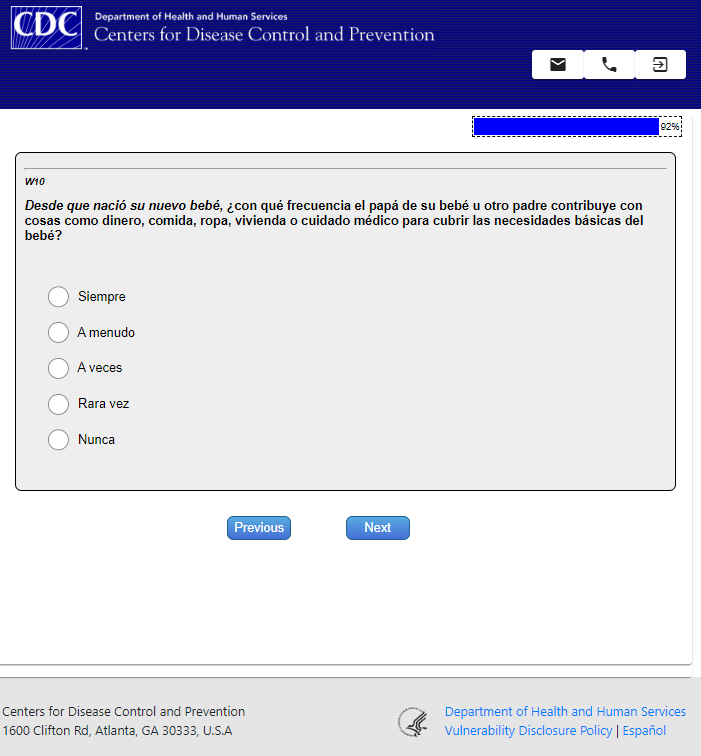 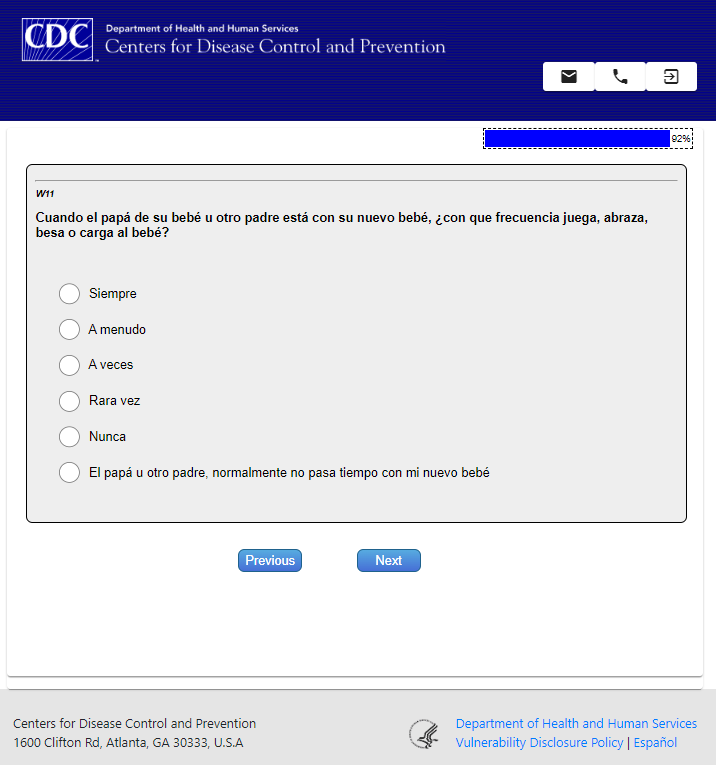 Oral Health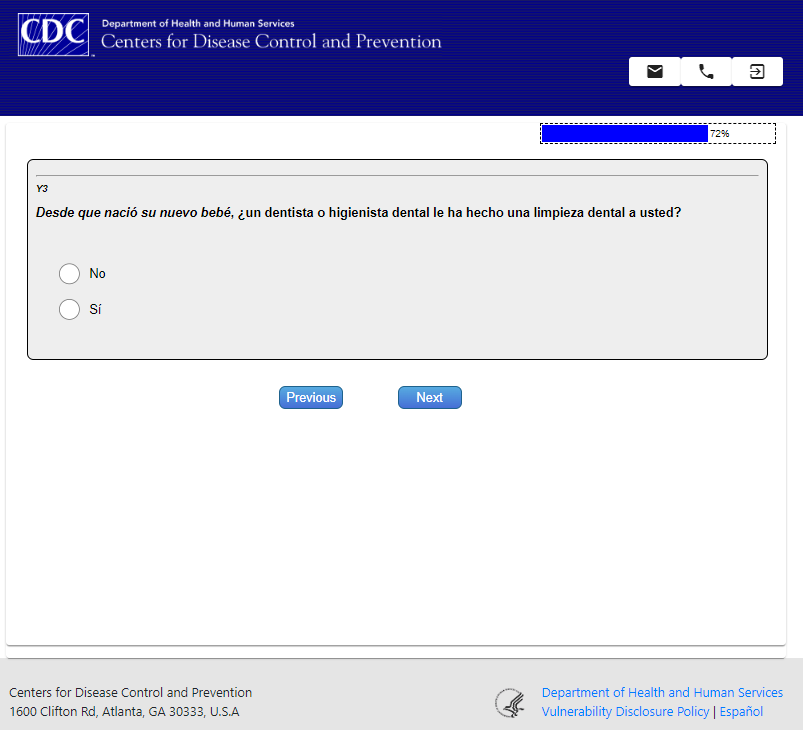 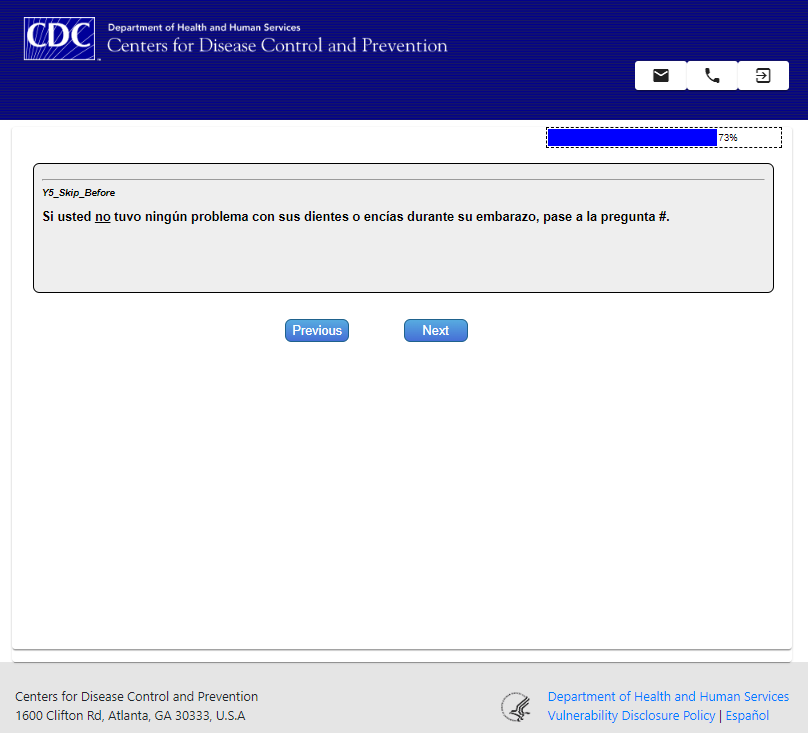 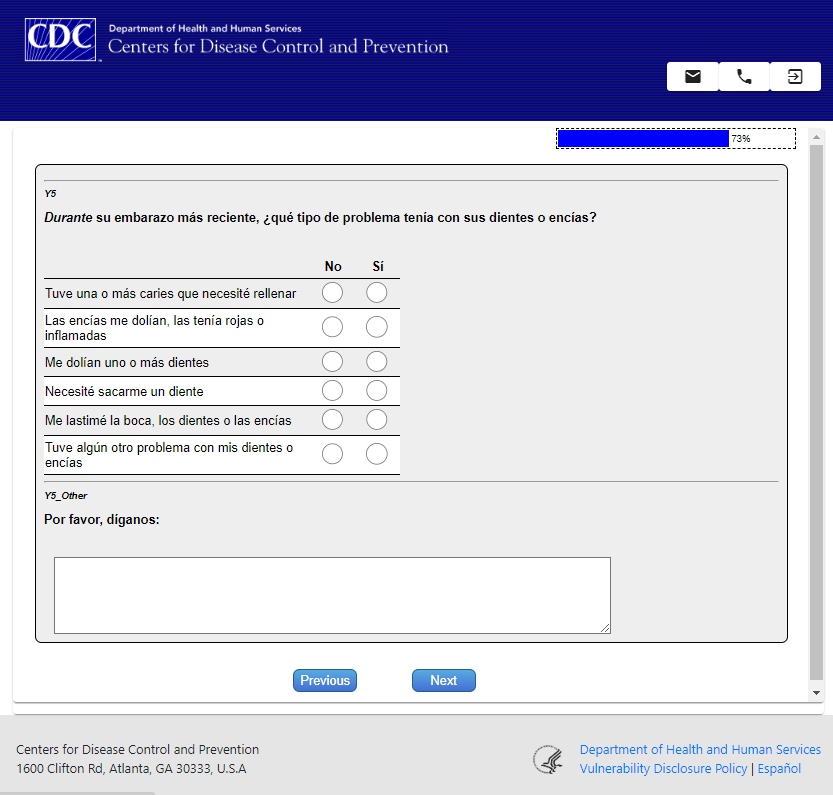 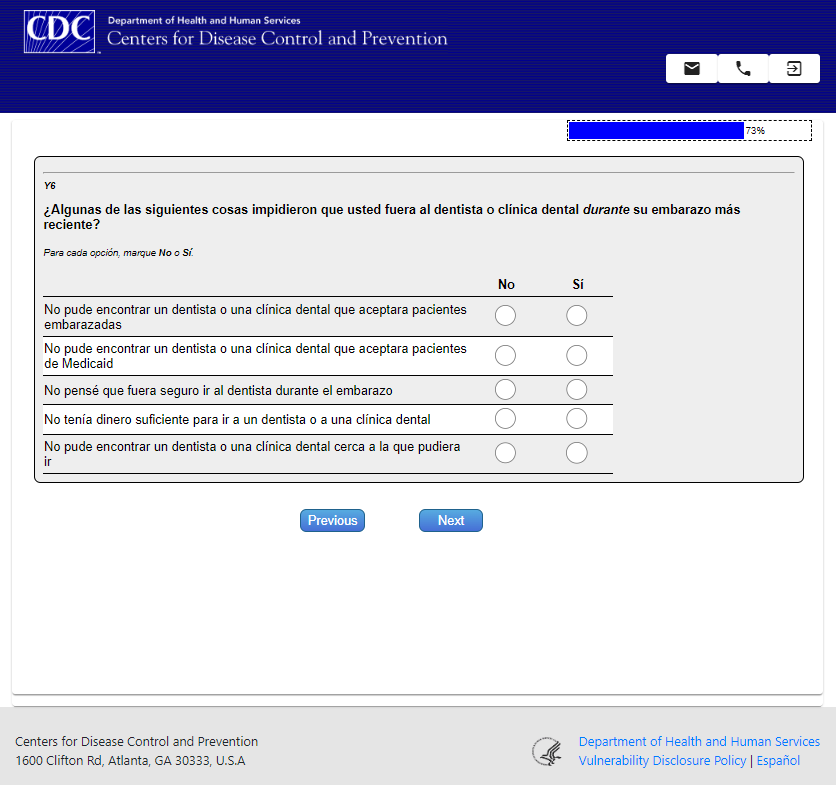 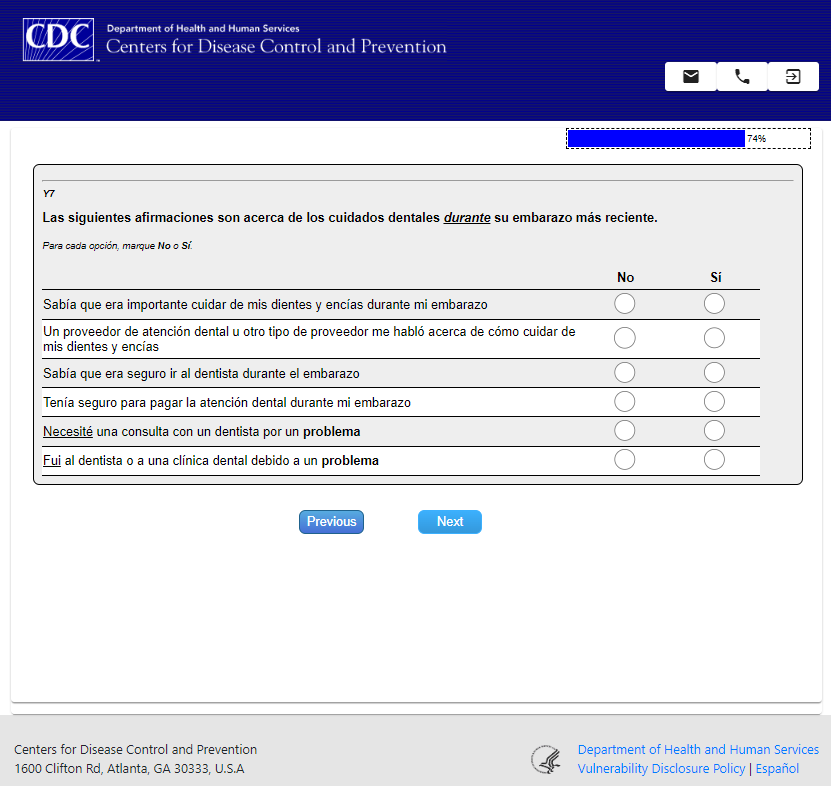 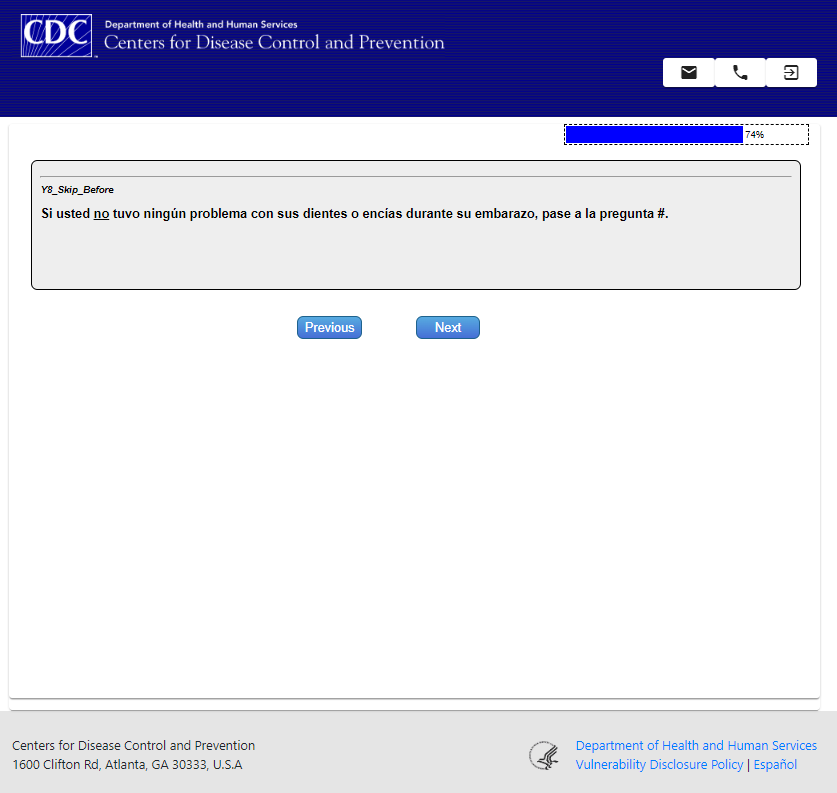 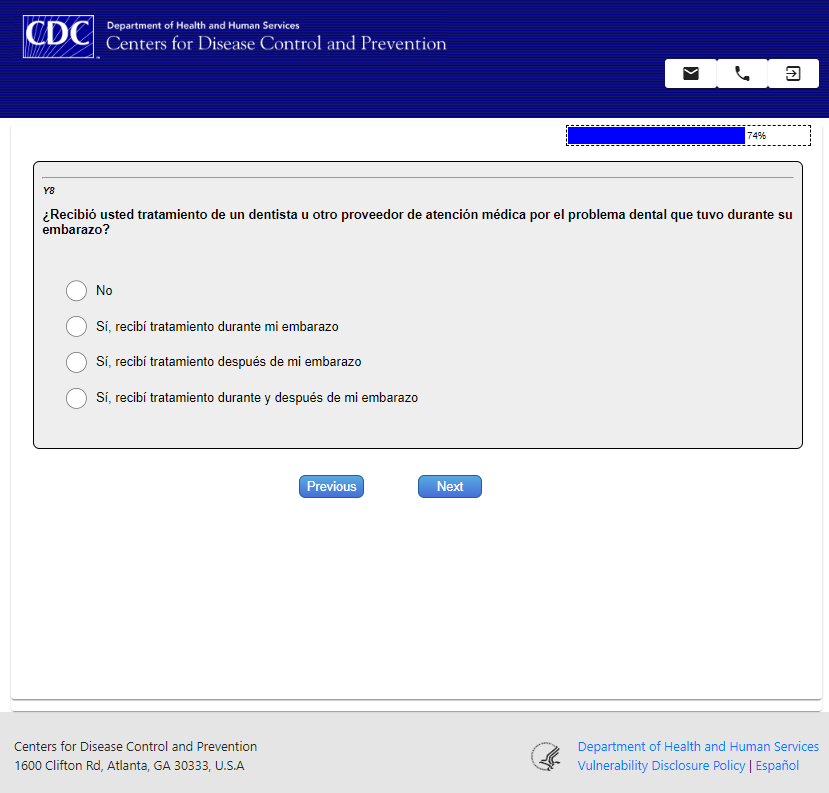 Intimate Partner Violence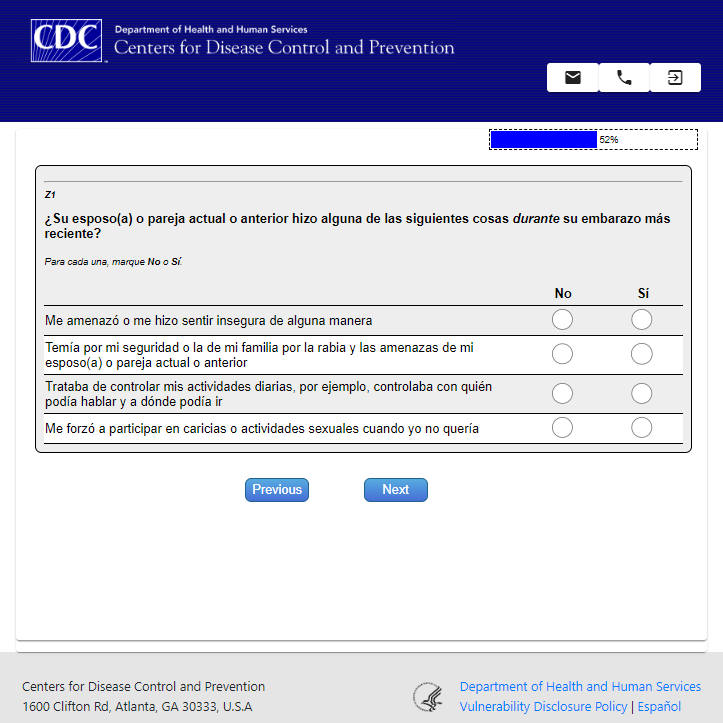 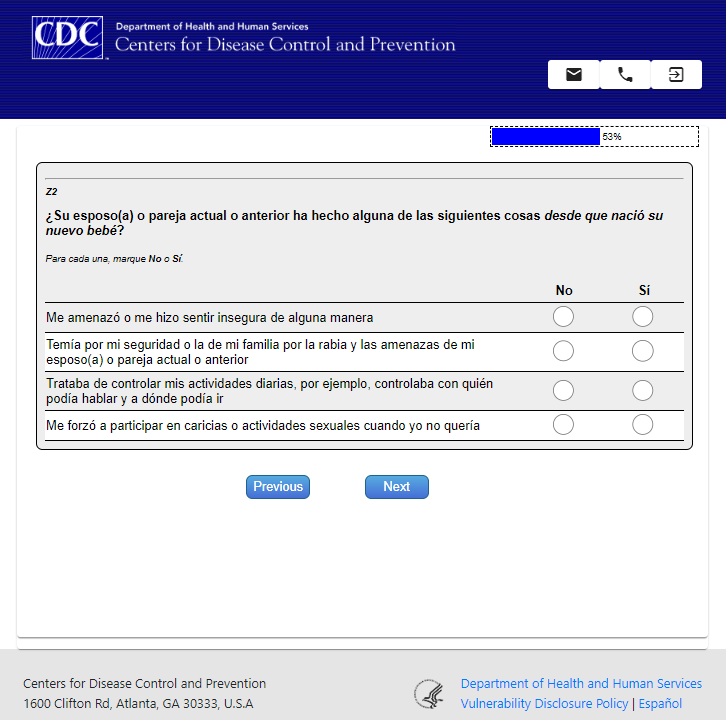 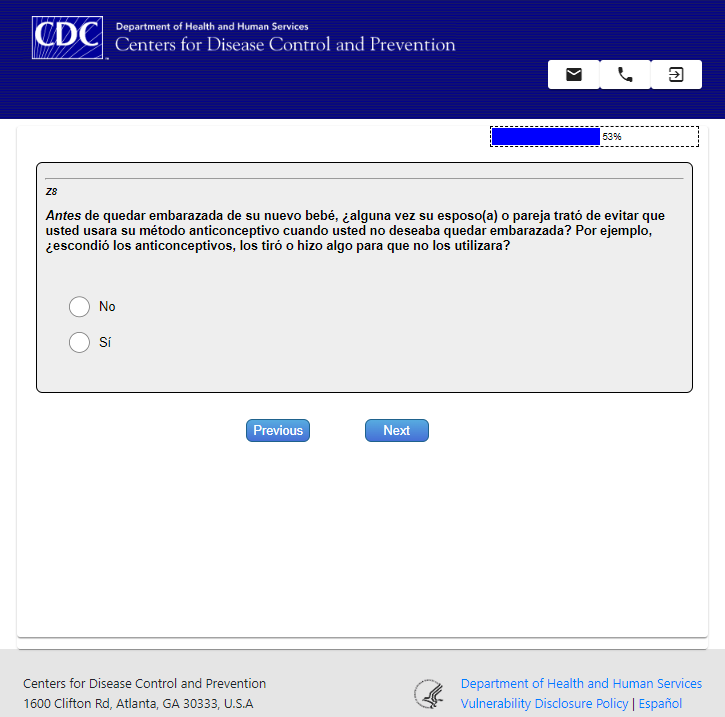 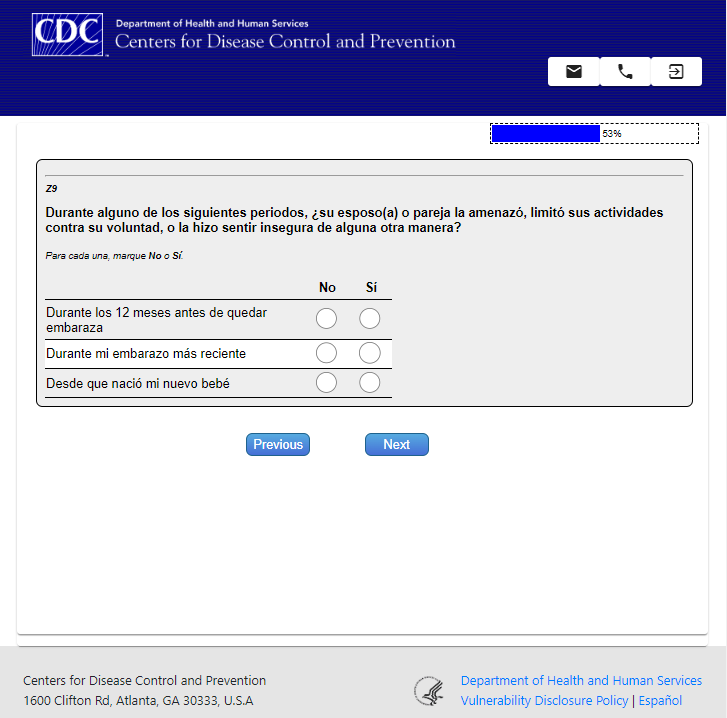 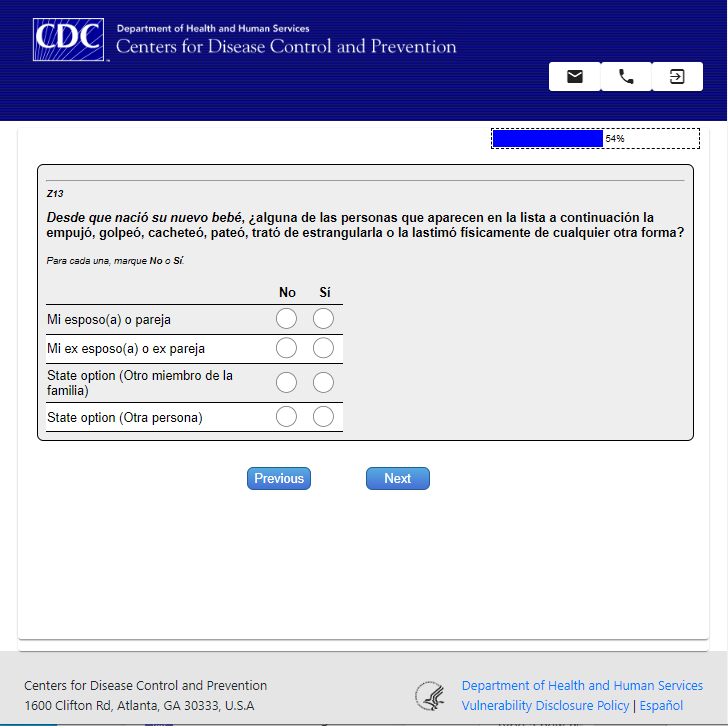 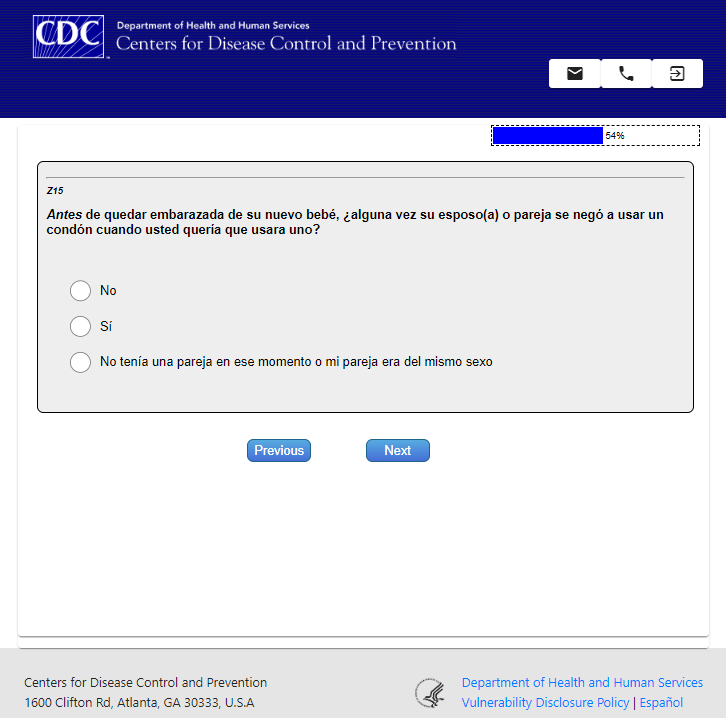 Tobacco and Nicotine Product Use and Cessation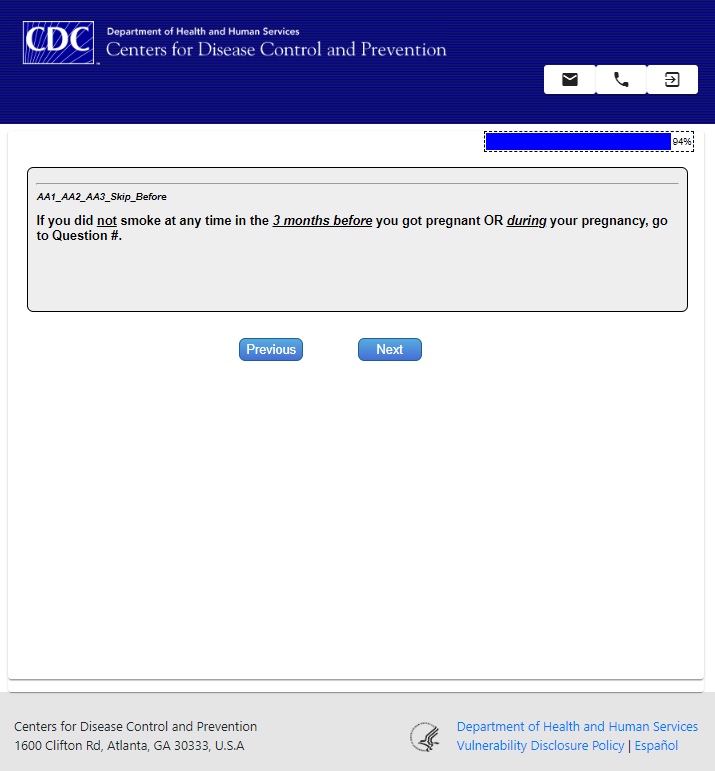 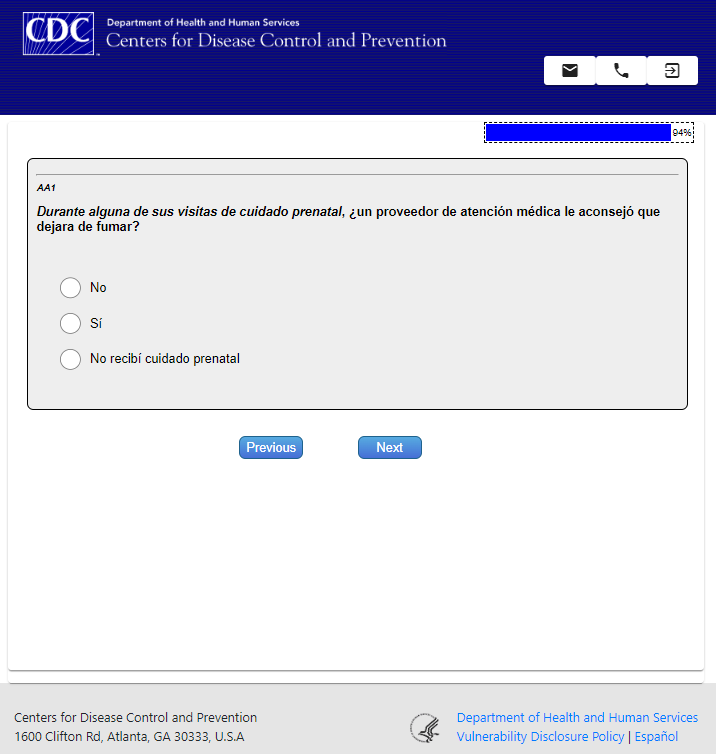 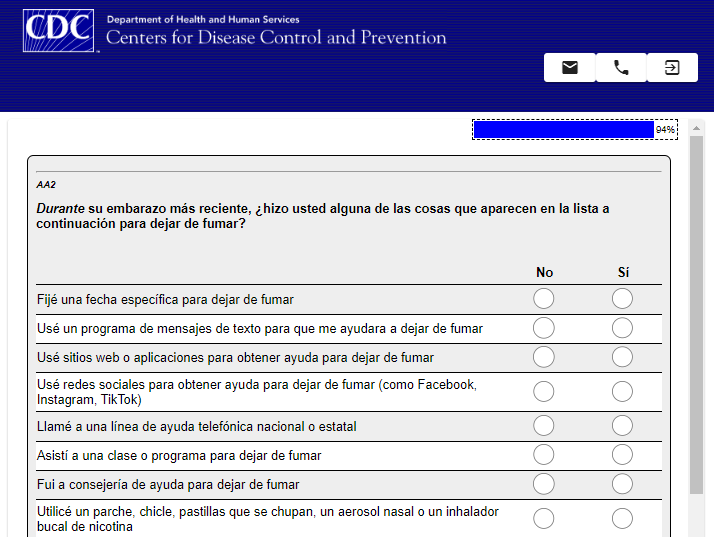 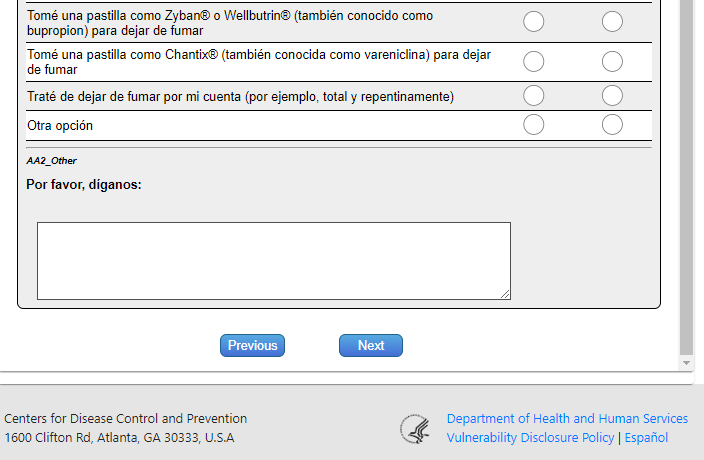 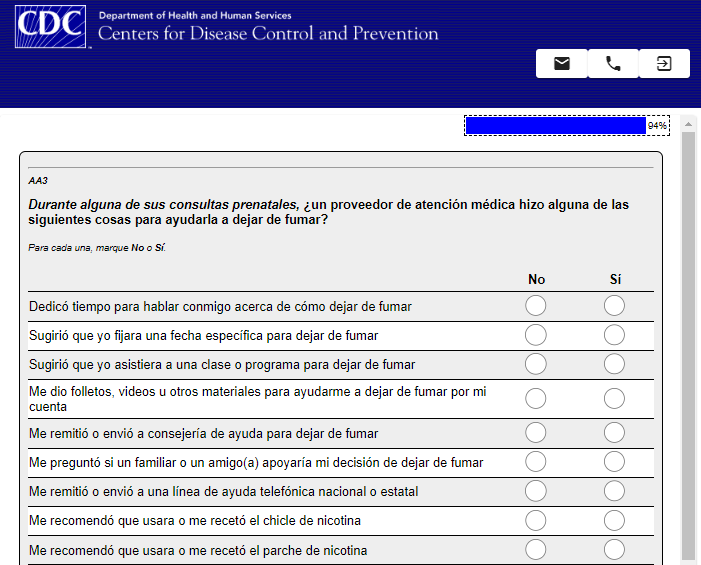 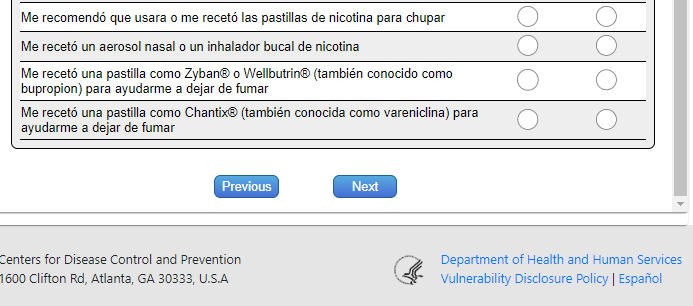 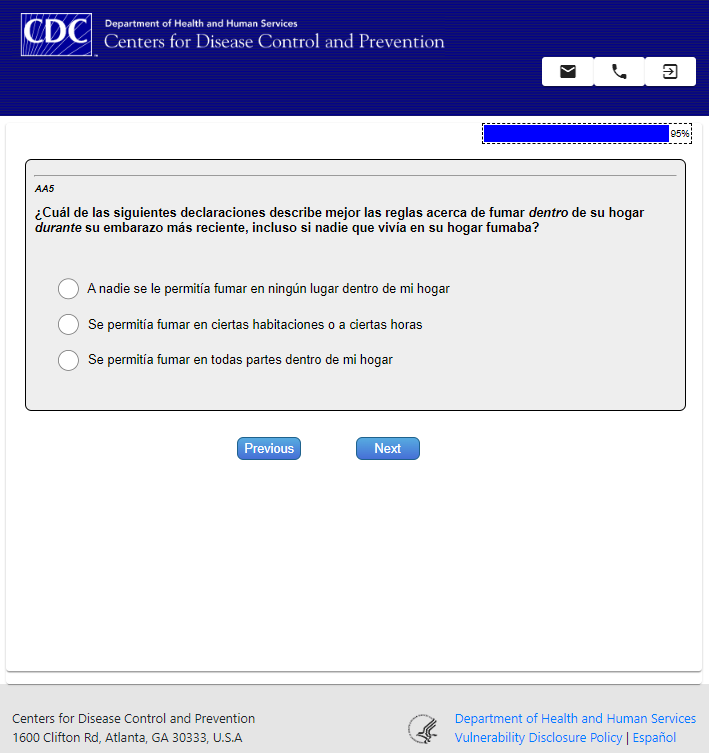 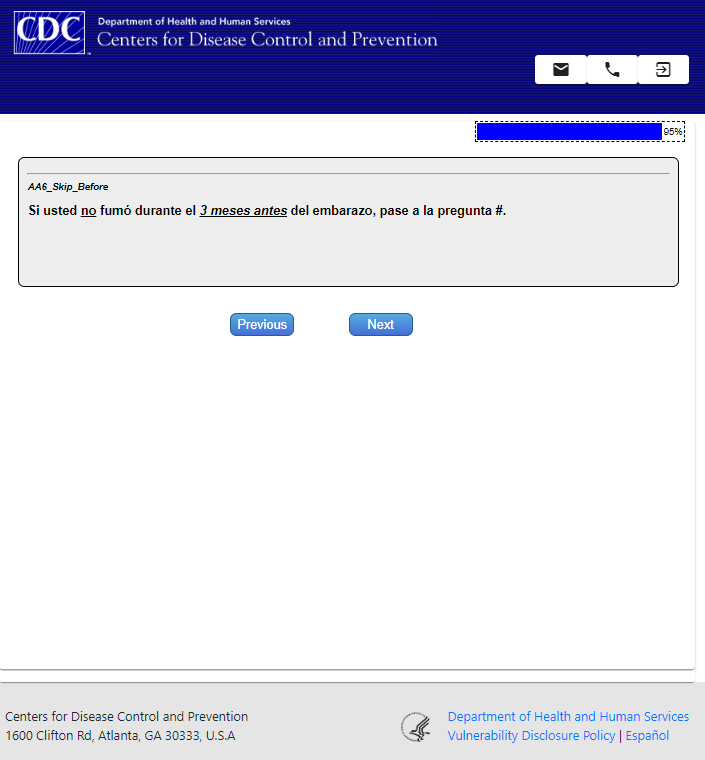 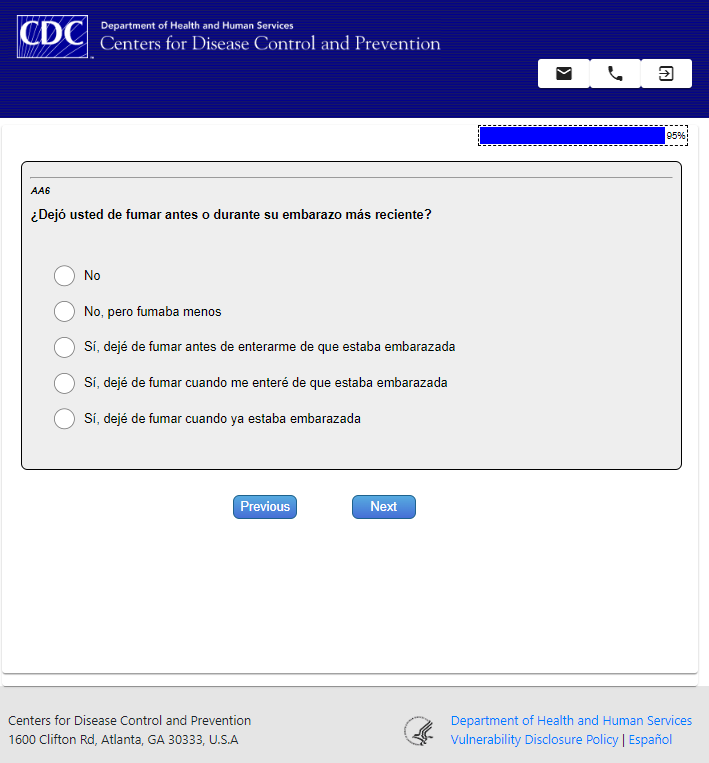 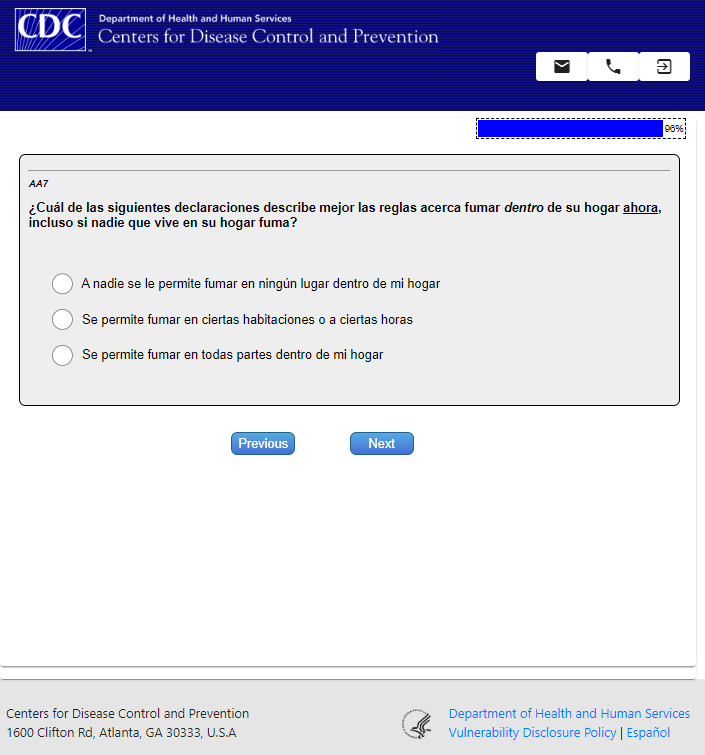 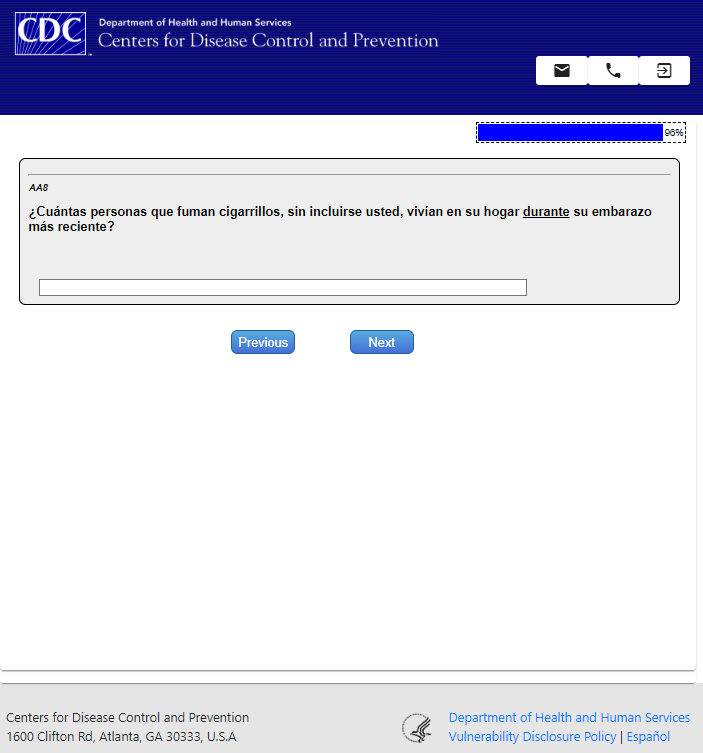 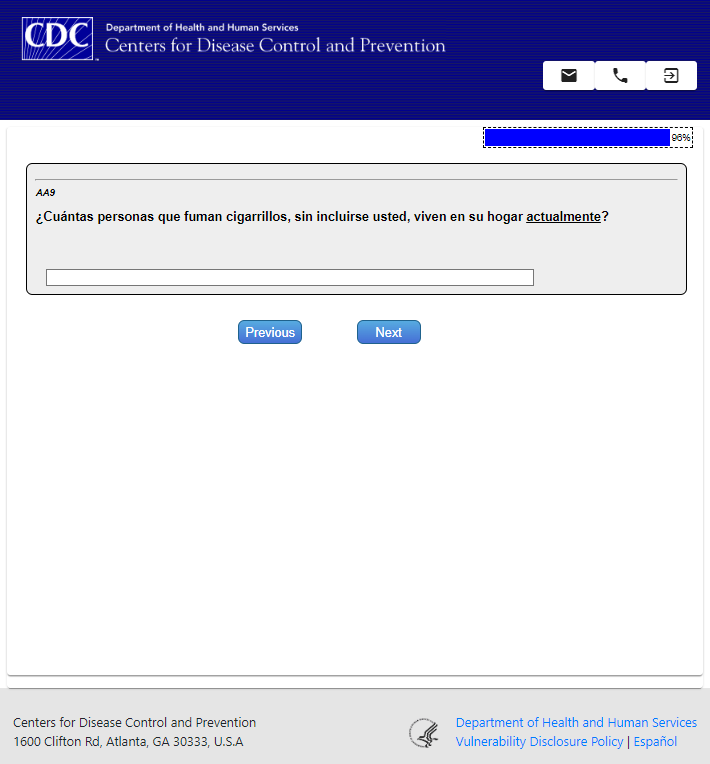 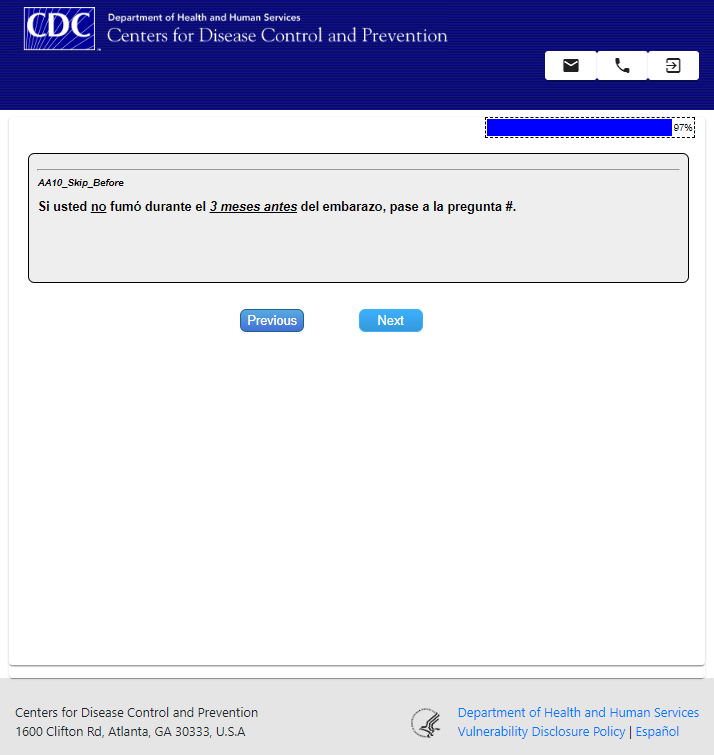 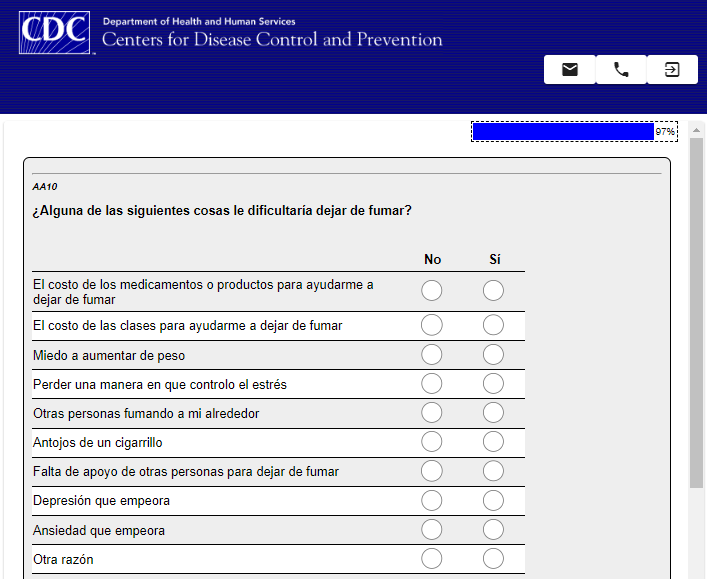 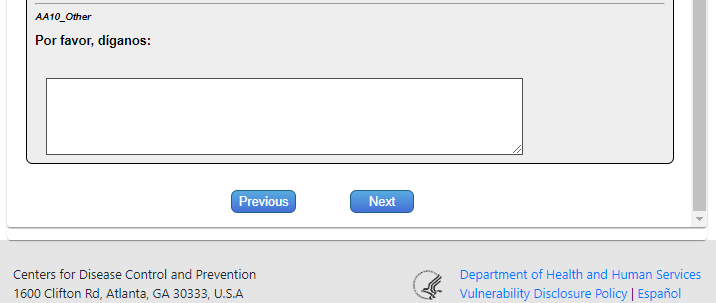 Experiences of Discrimination and Racism 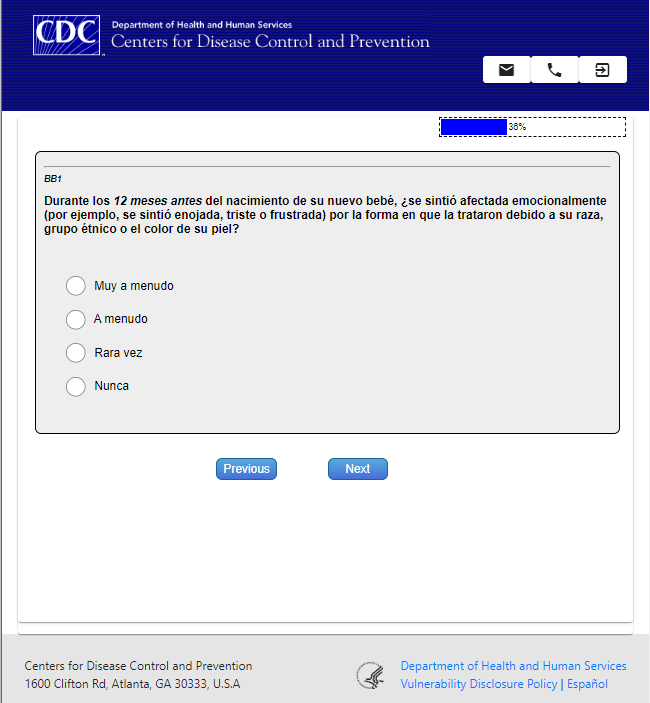 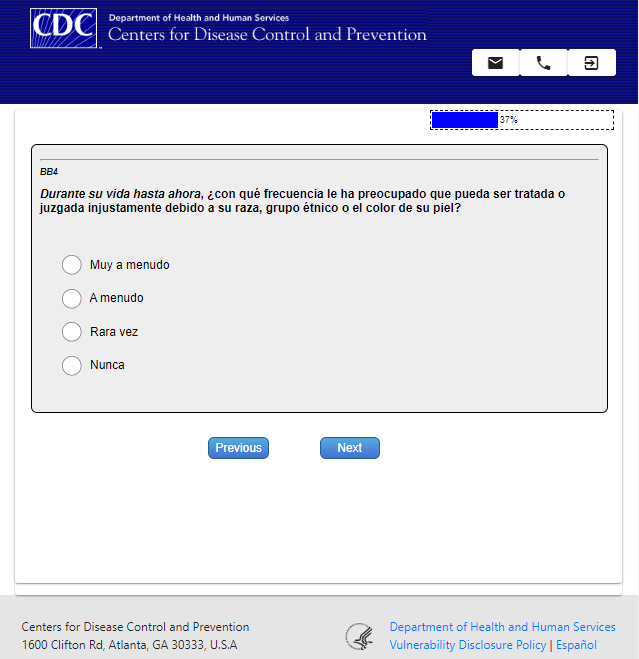 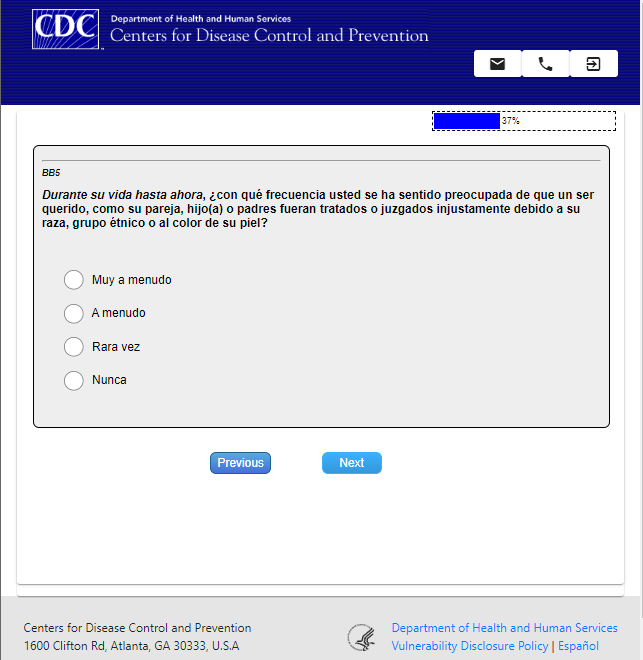 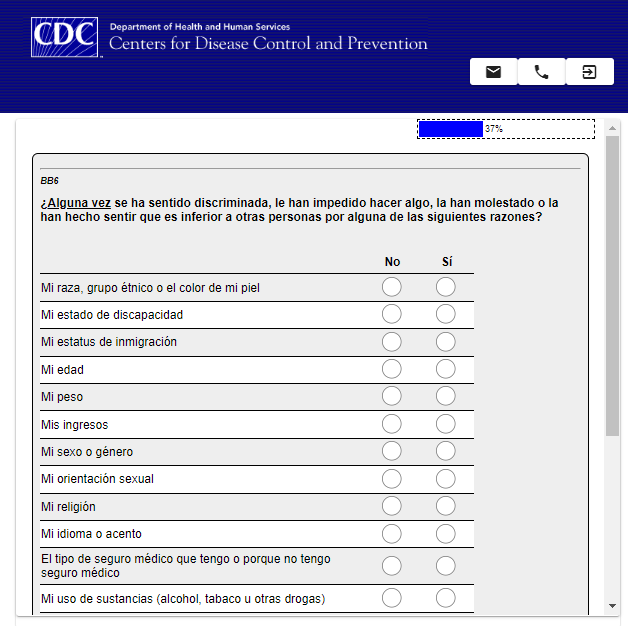 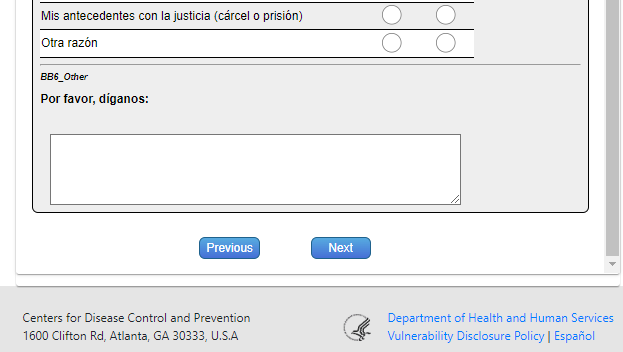 Physical Activity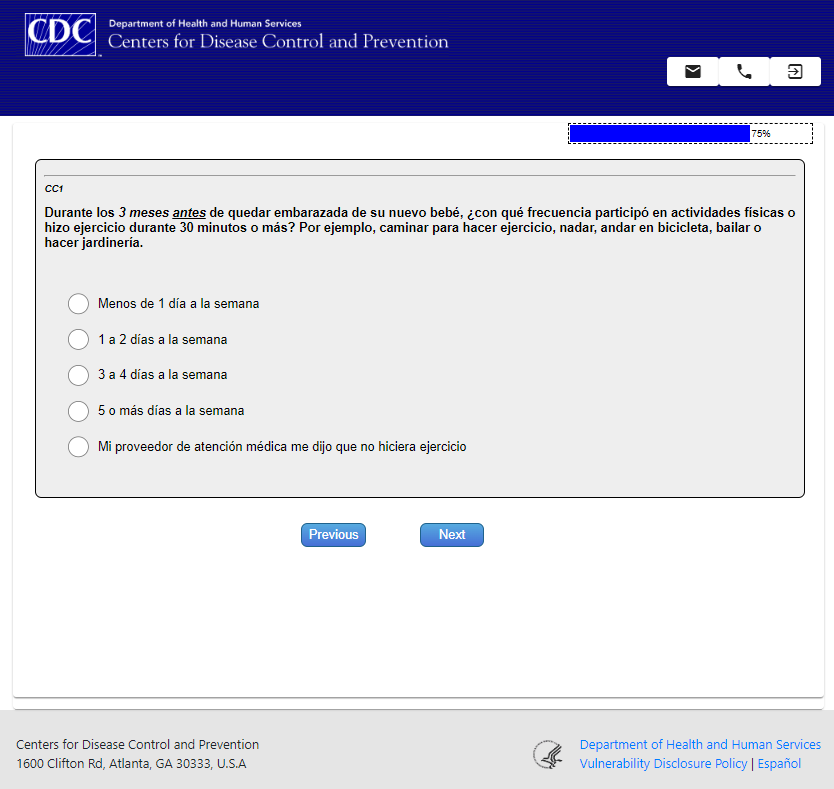 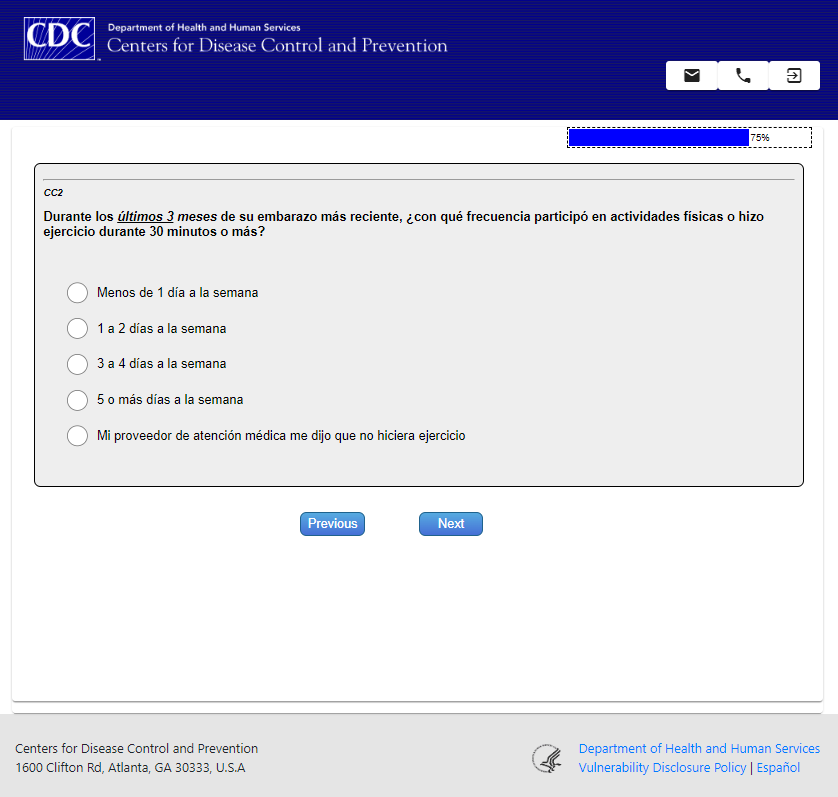 Reproductive History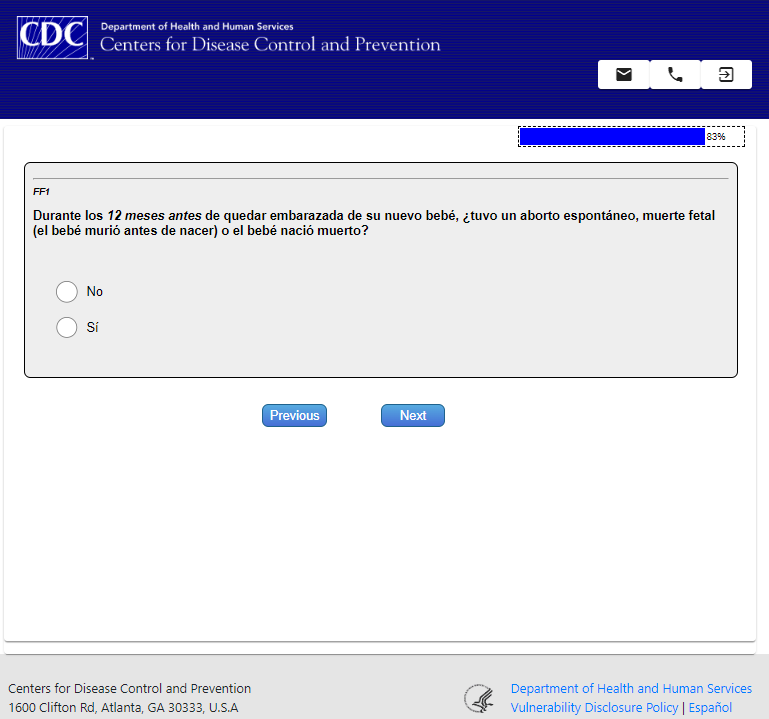 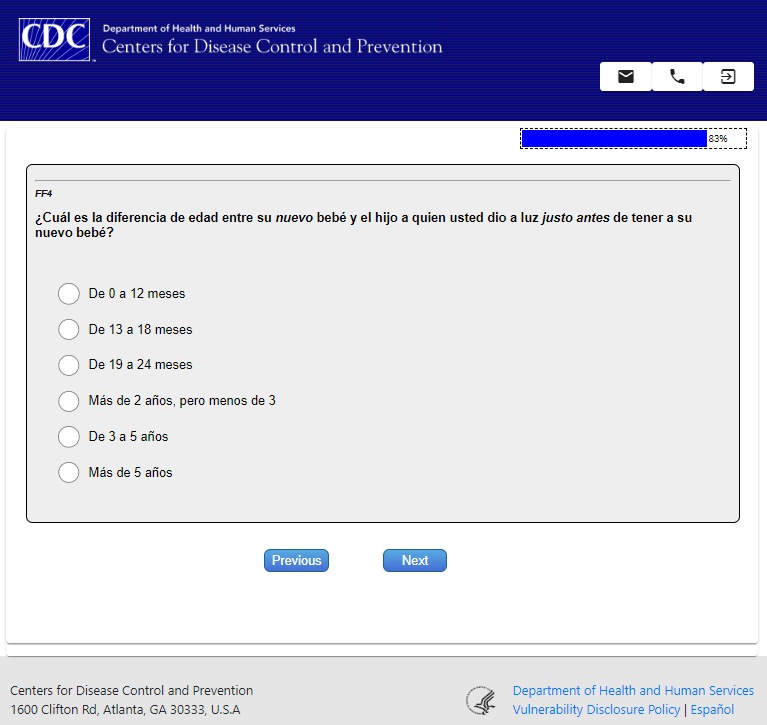 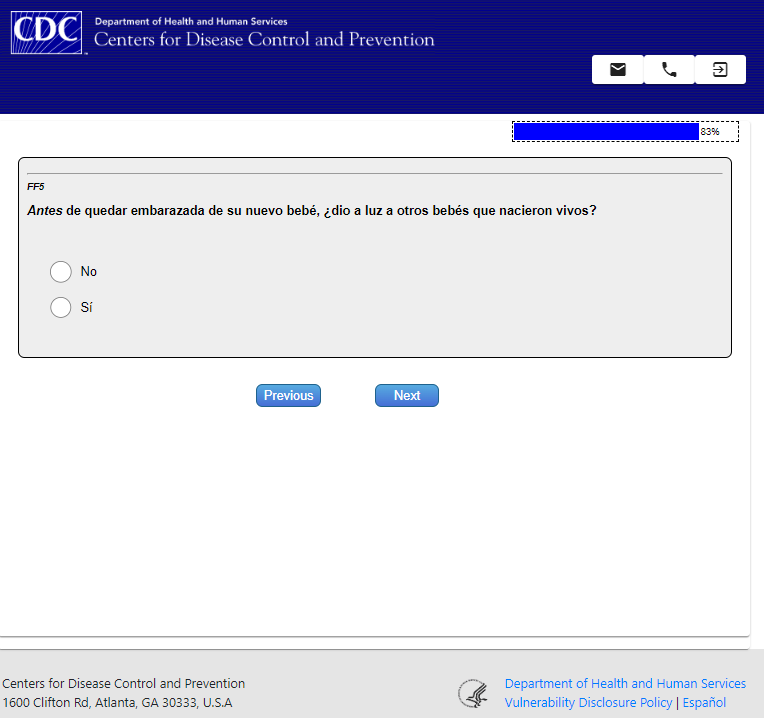 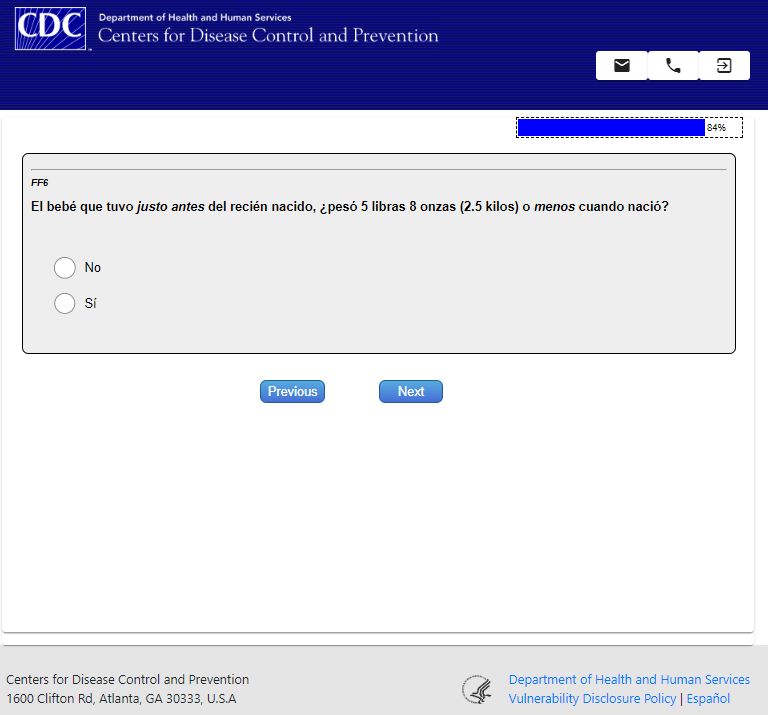 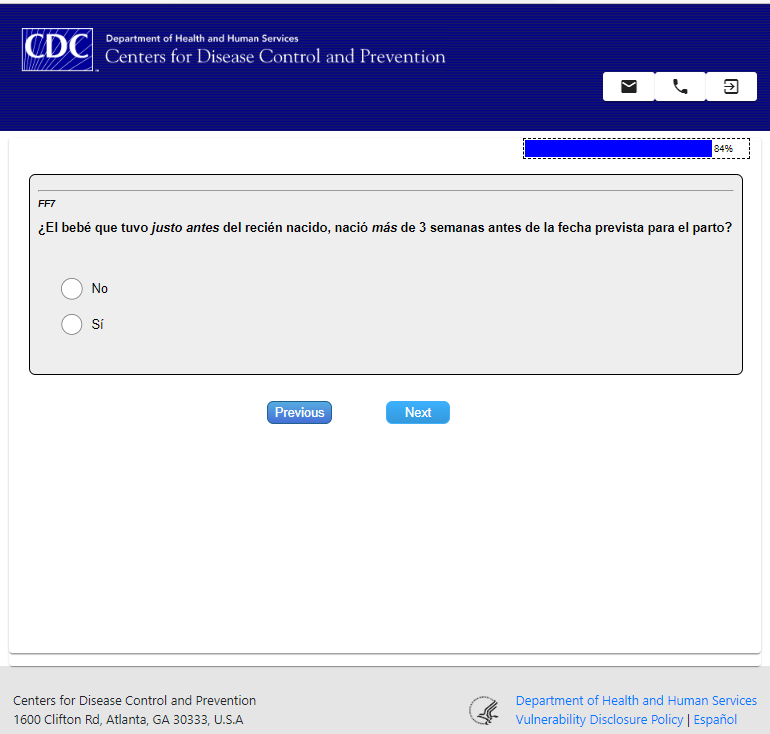 Demographic Information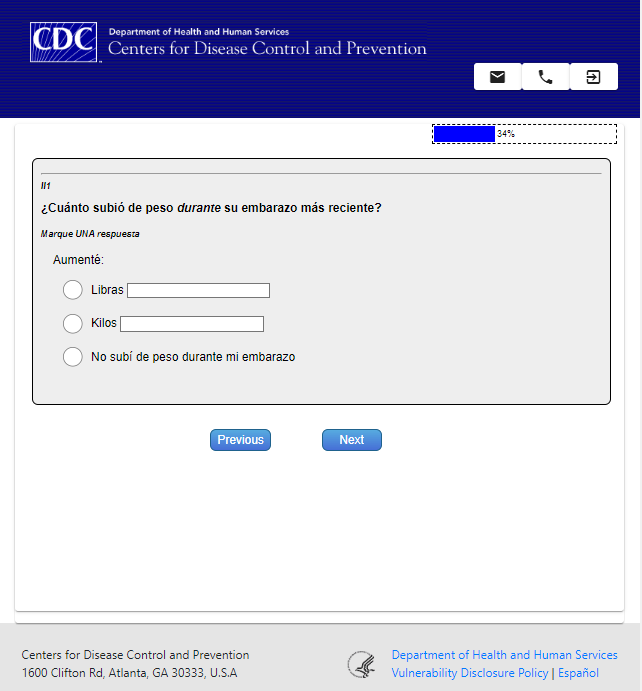 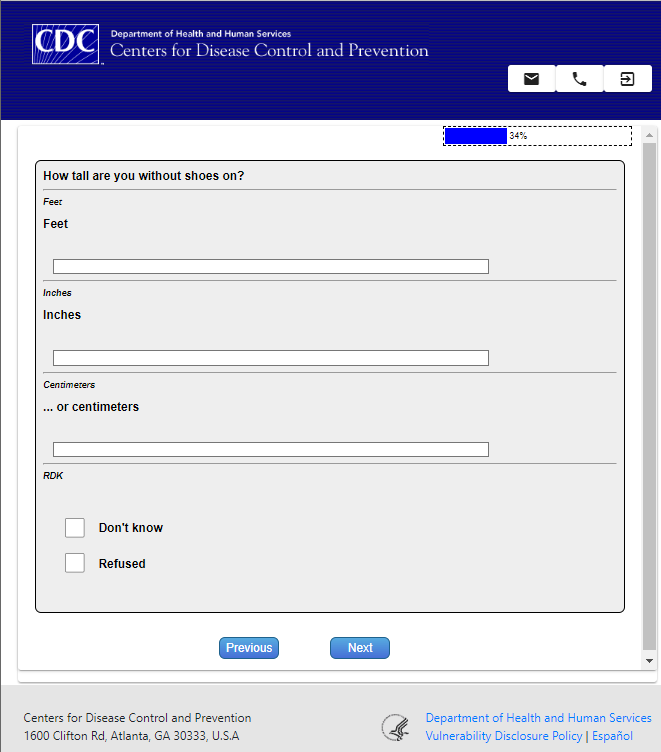 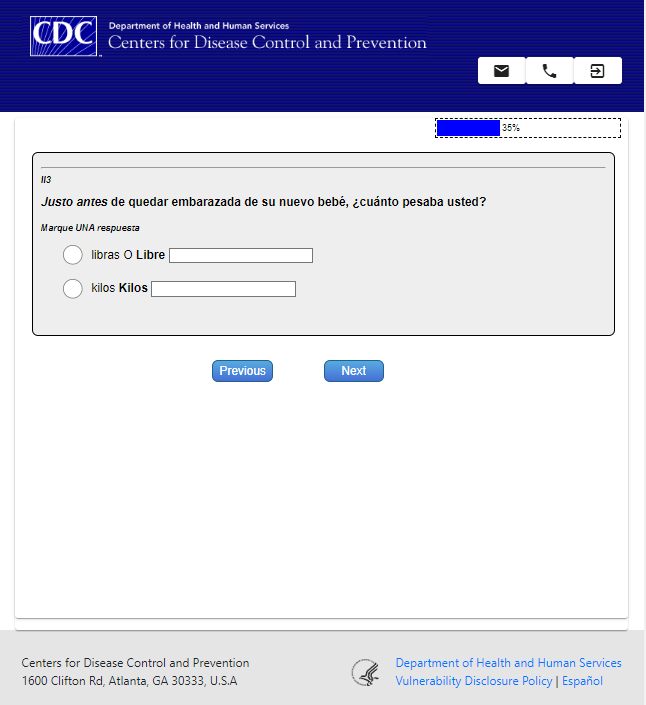 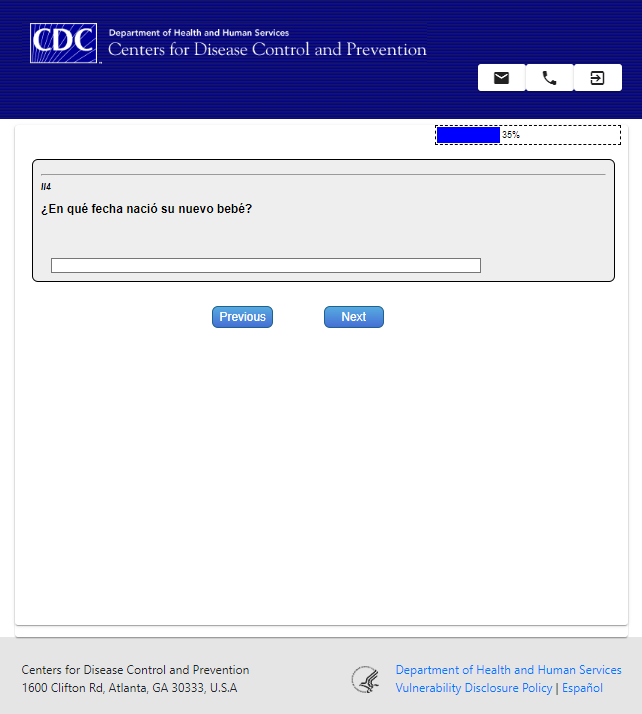 Alcohol Consumption 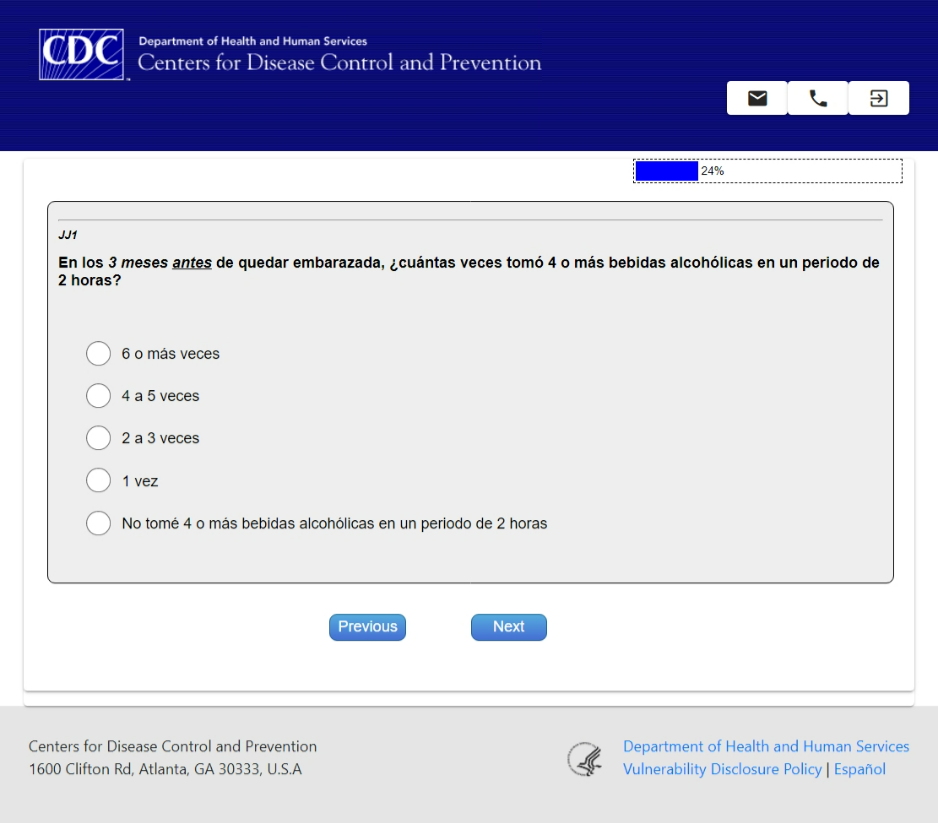 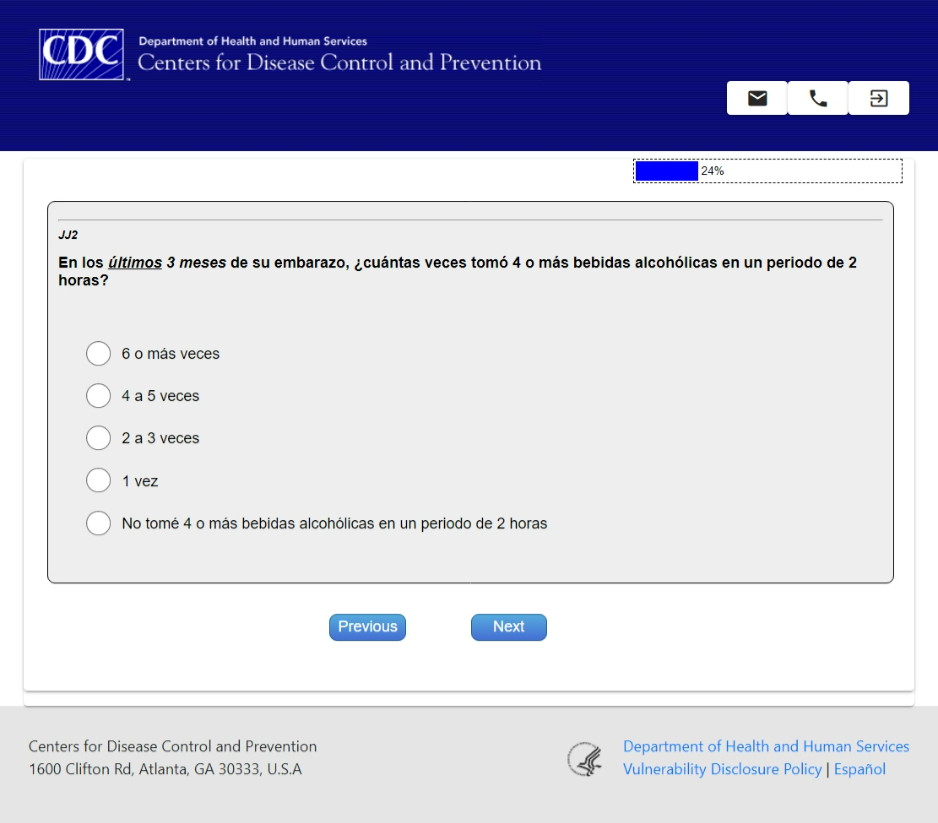 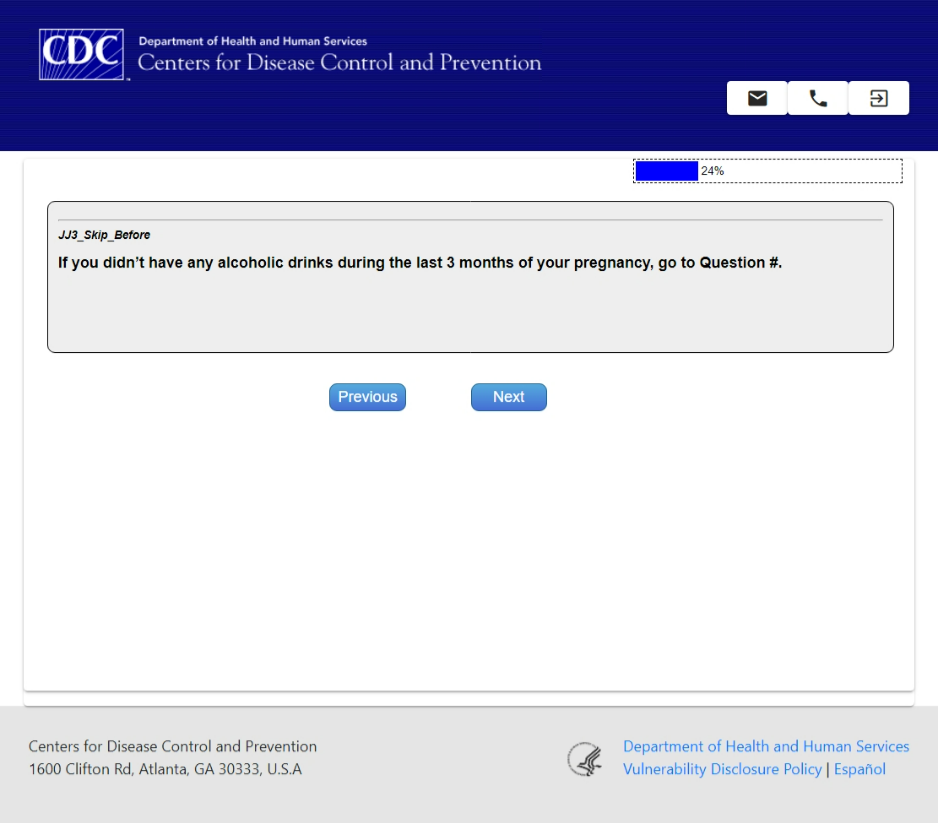 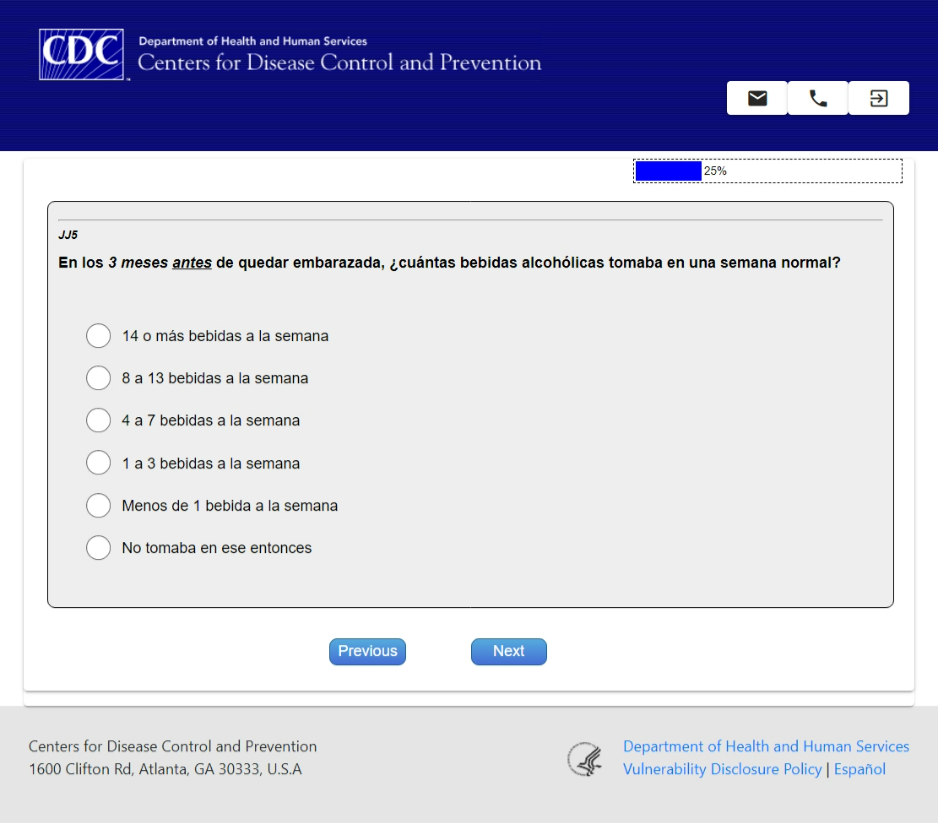 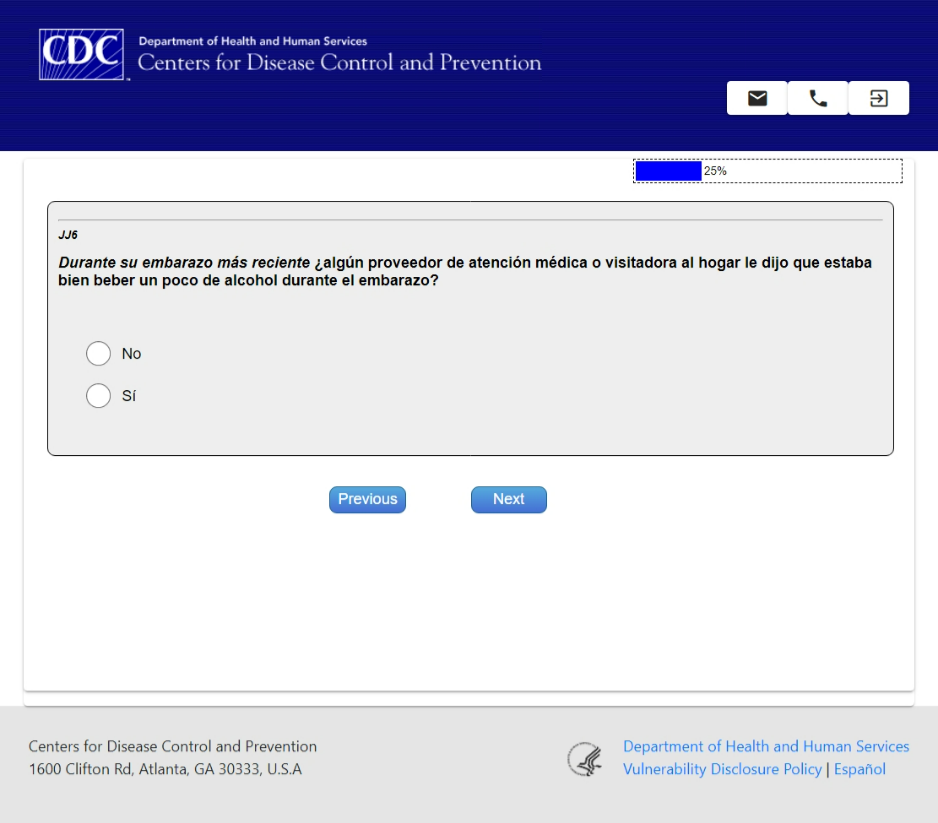 Disaster and Emergency Preparedness	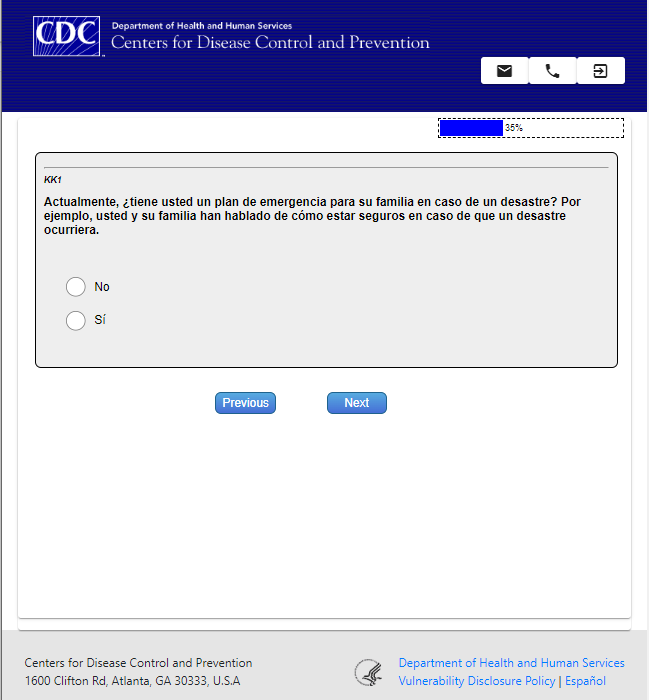 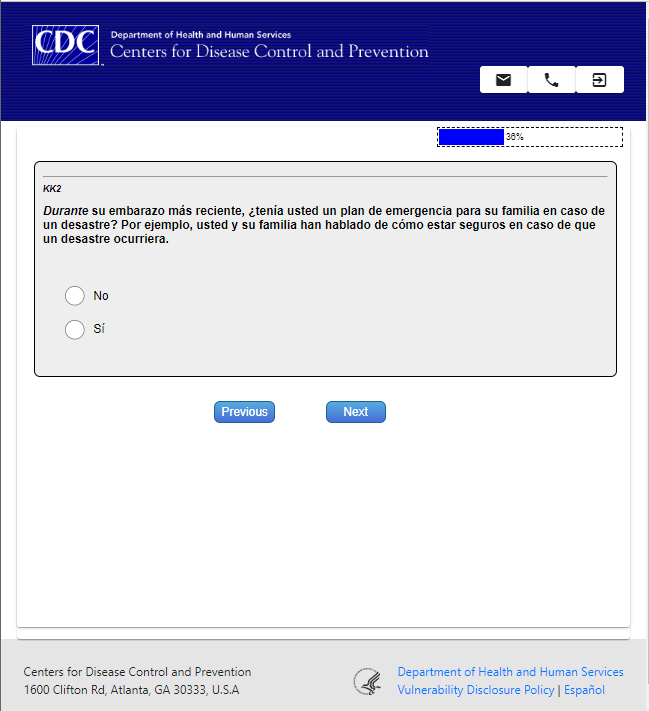 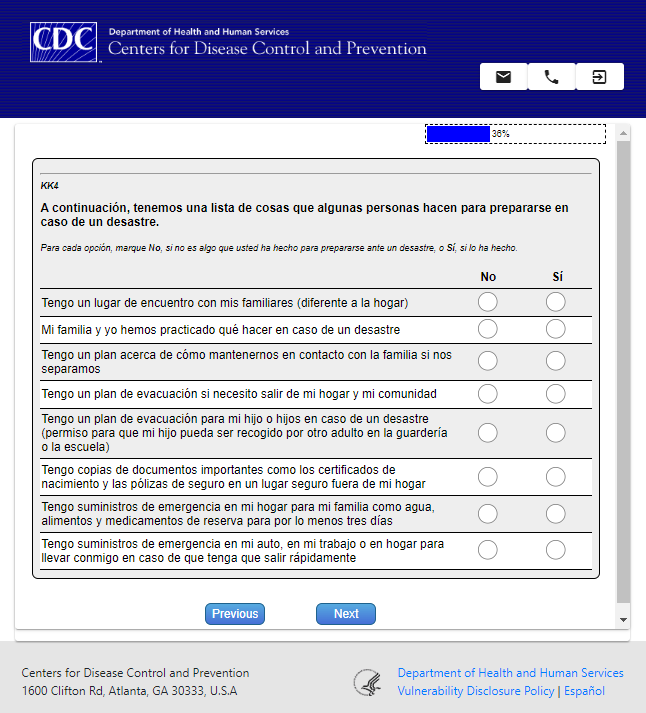 Maternal Childhood Experiences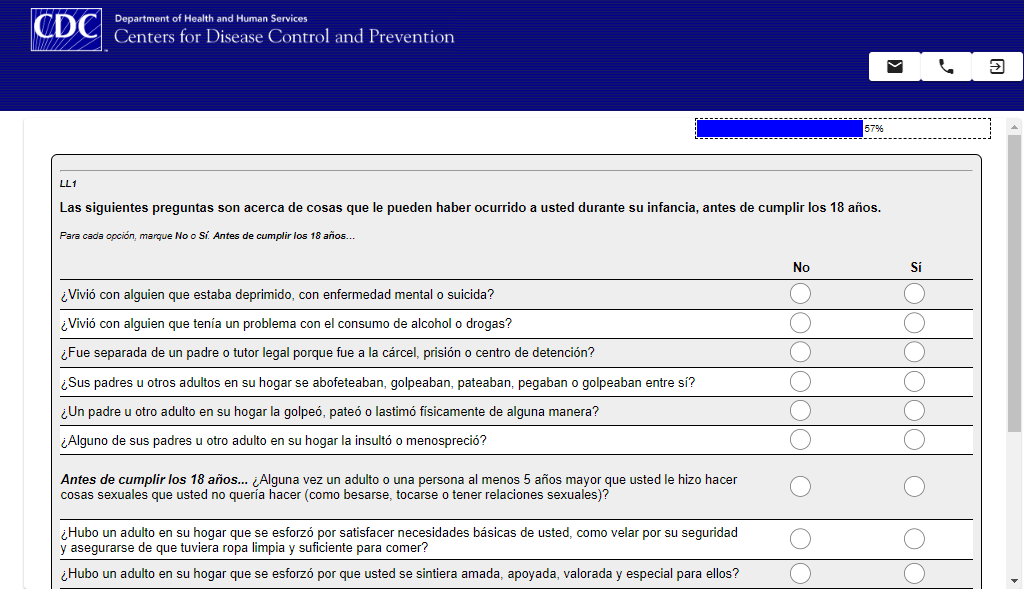 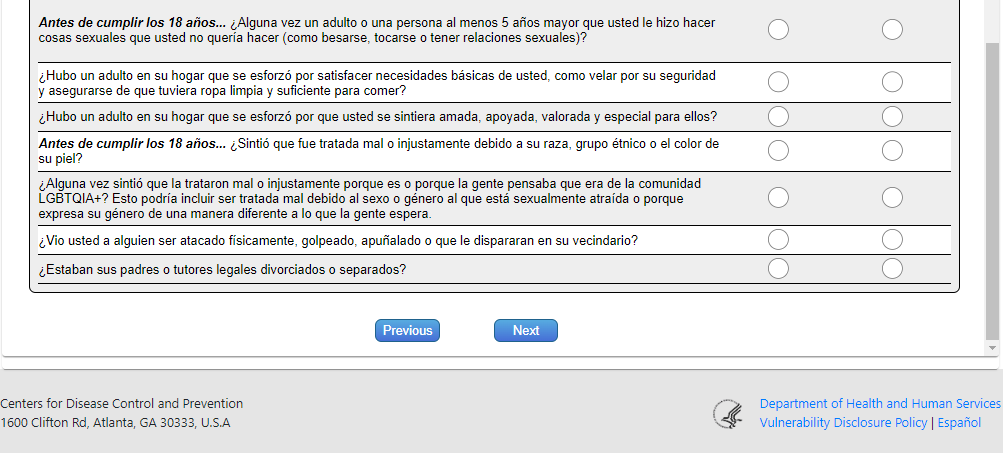 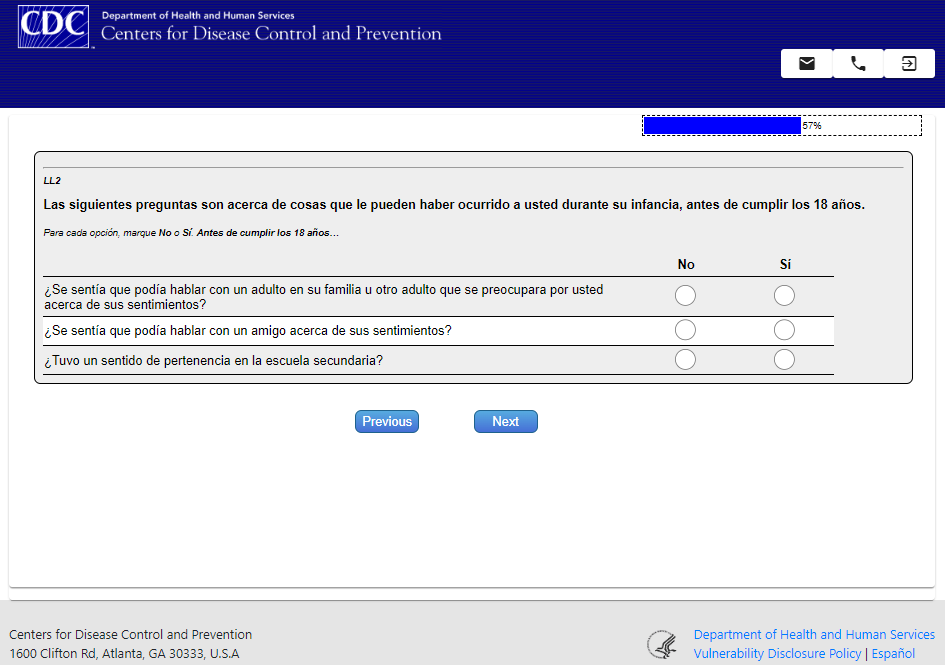 Disability 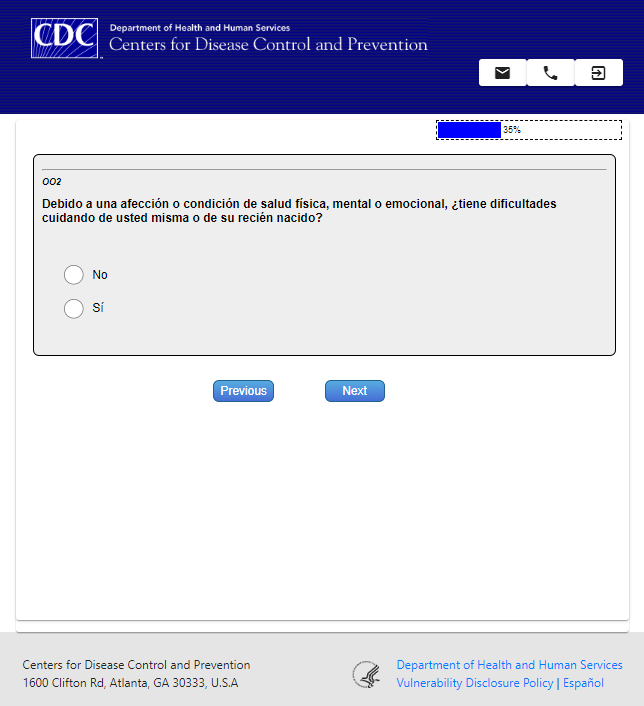 Sexual Orientation and Gender Identity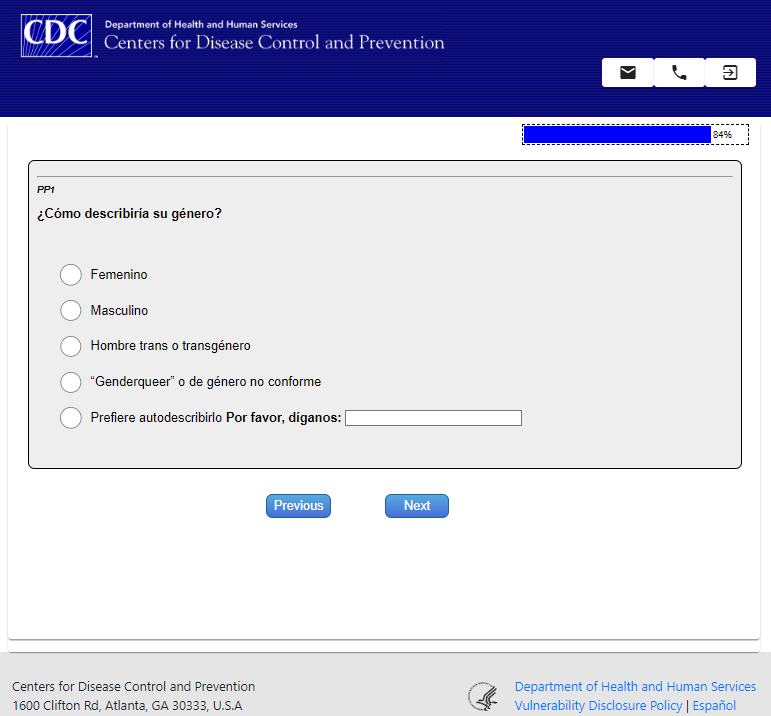 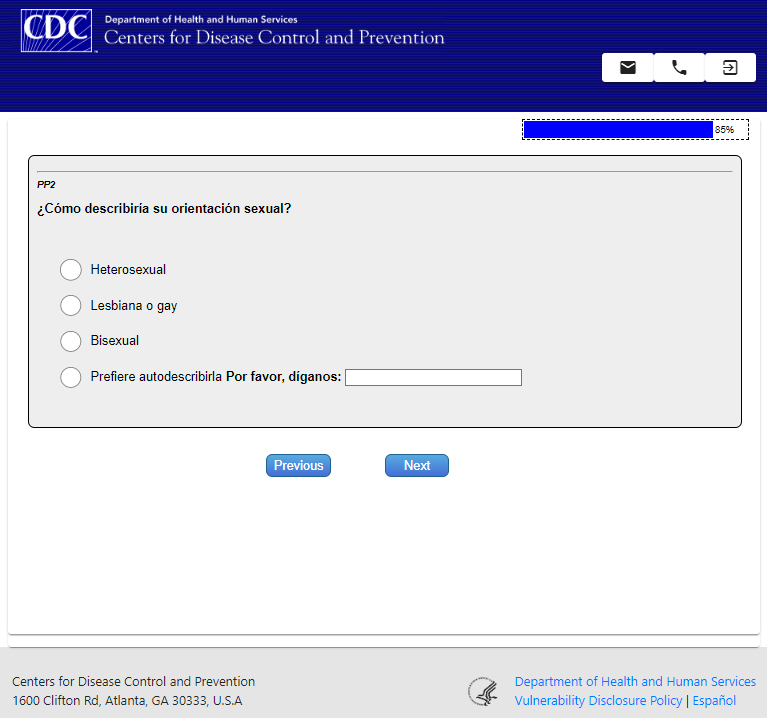 Natural Disaster Module 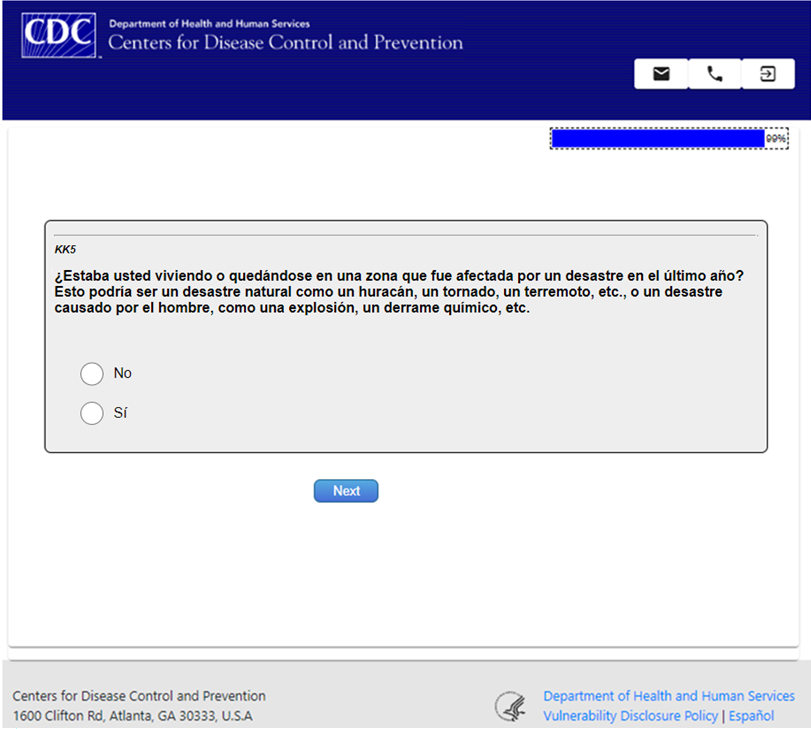 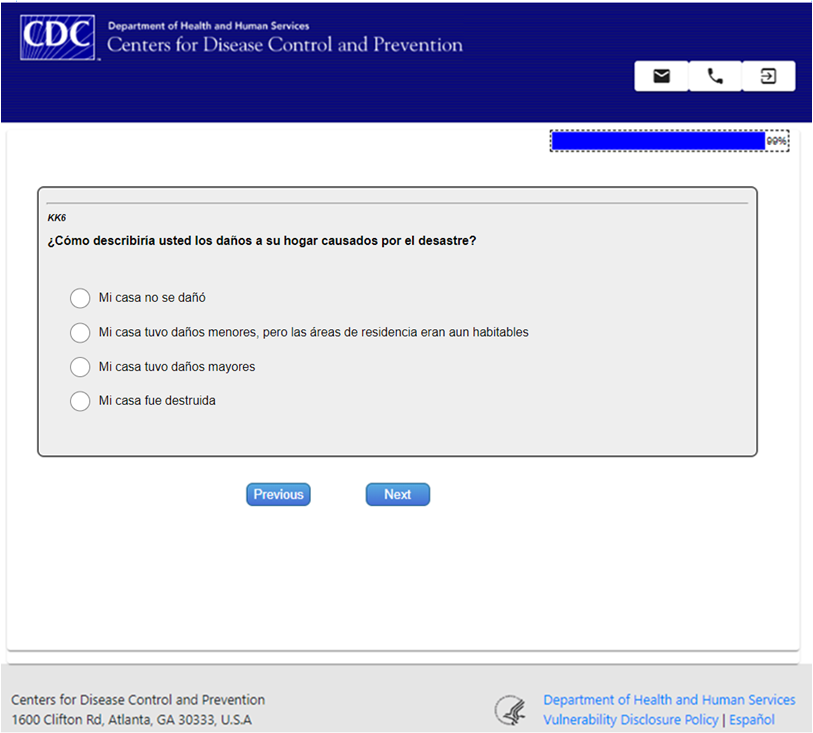 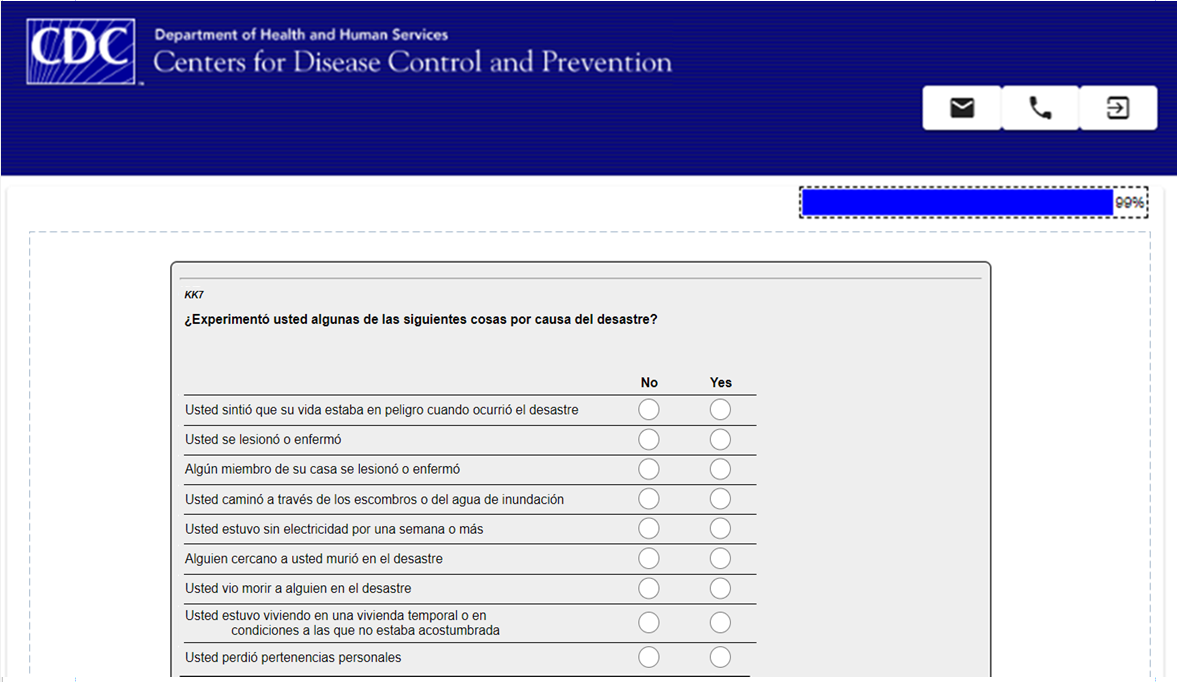 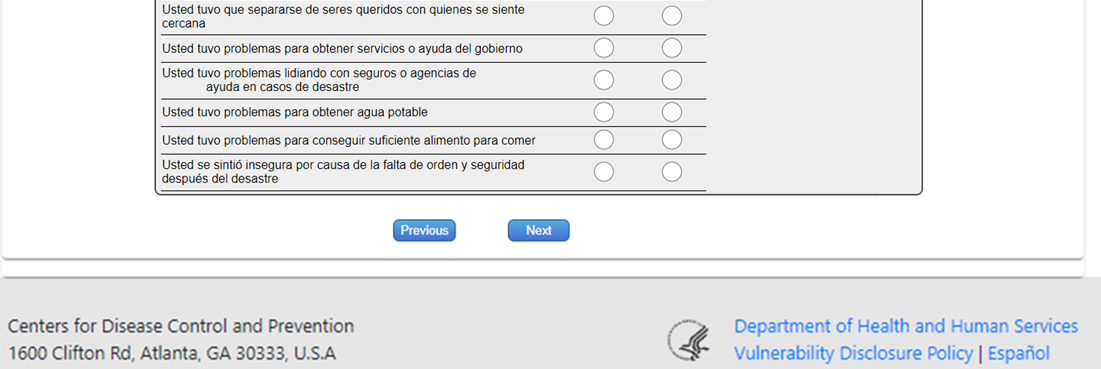 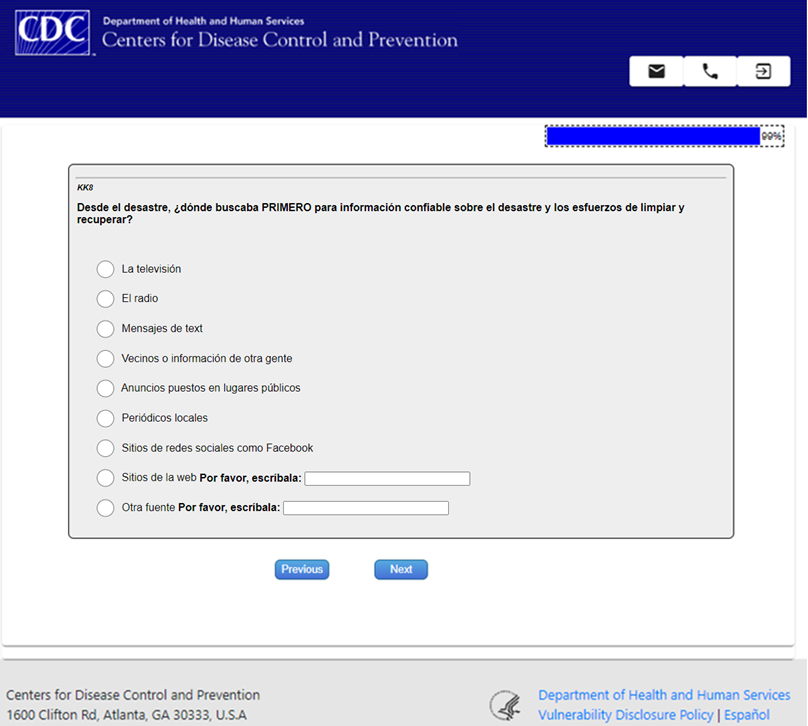 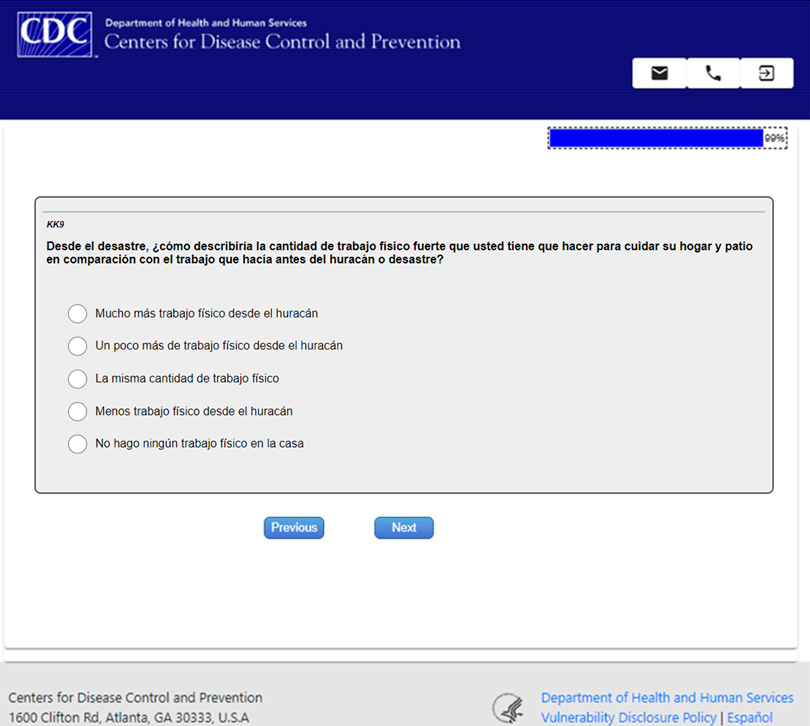 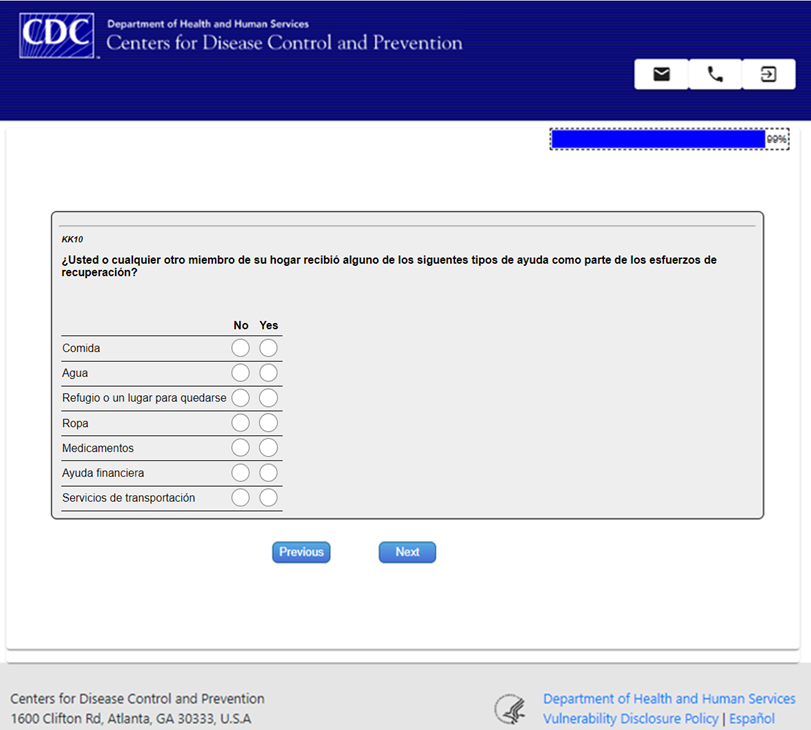 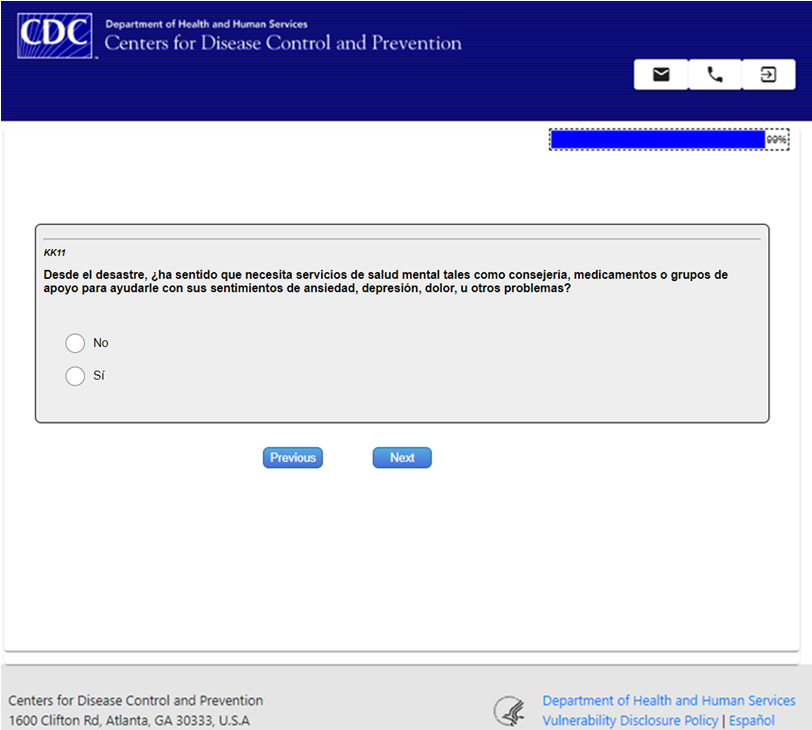 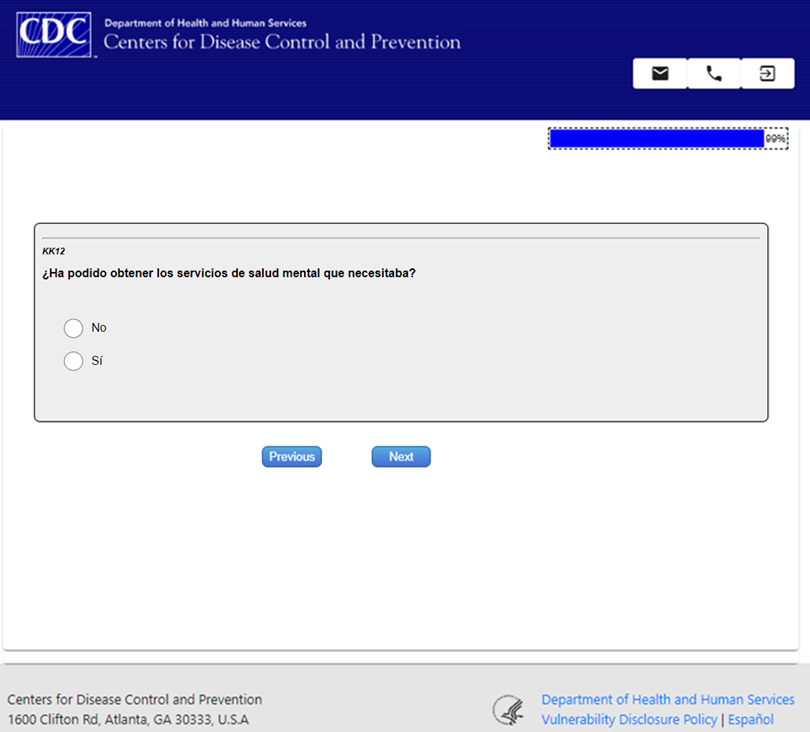 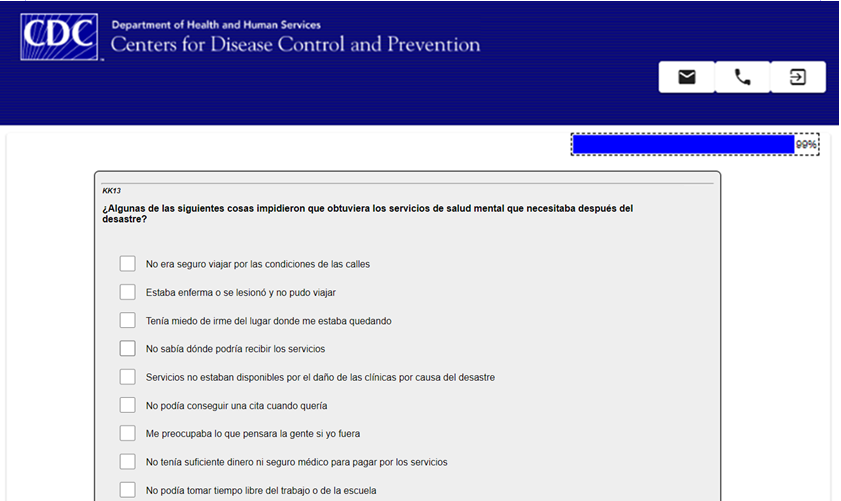 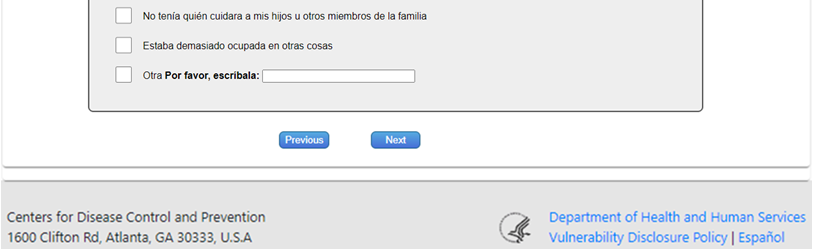 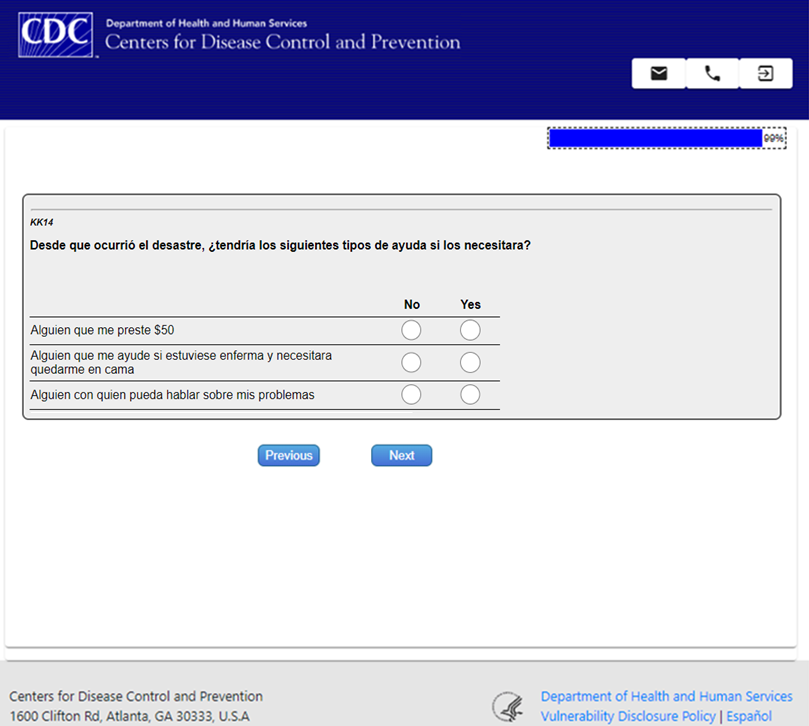 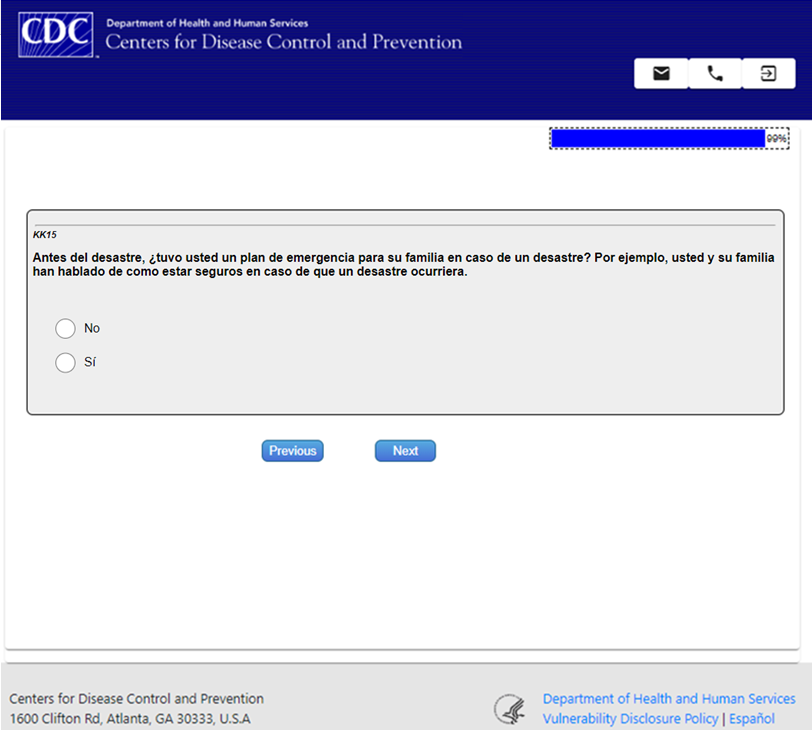 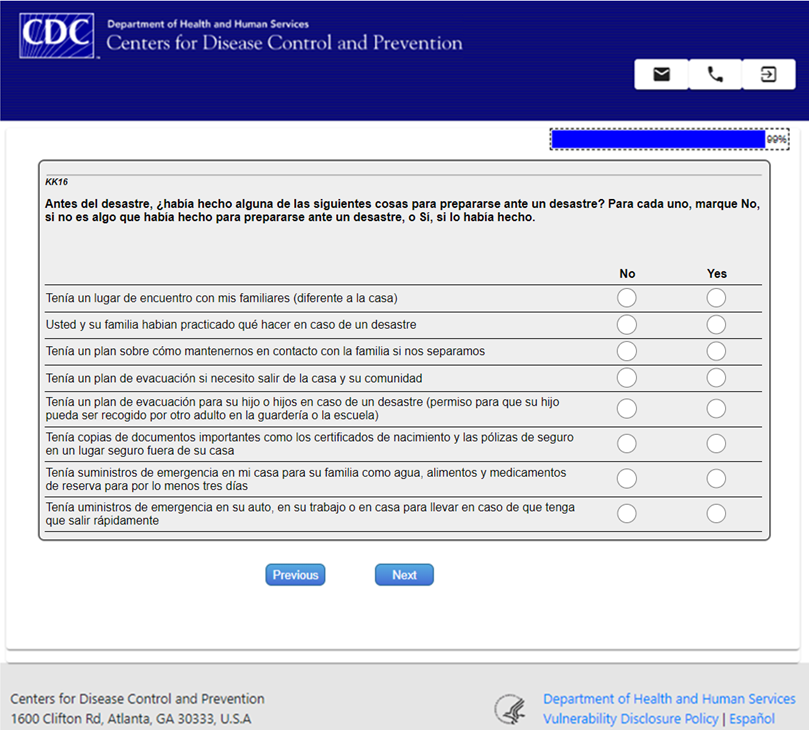 Environmental Exposures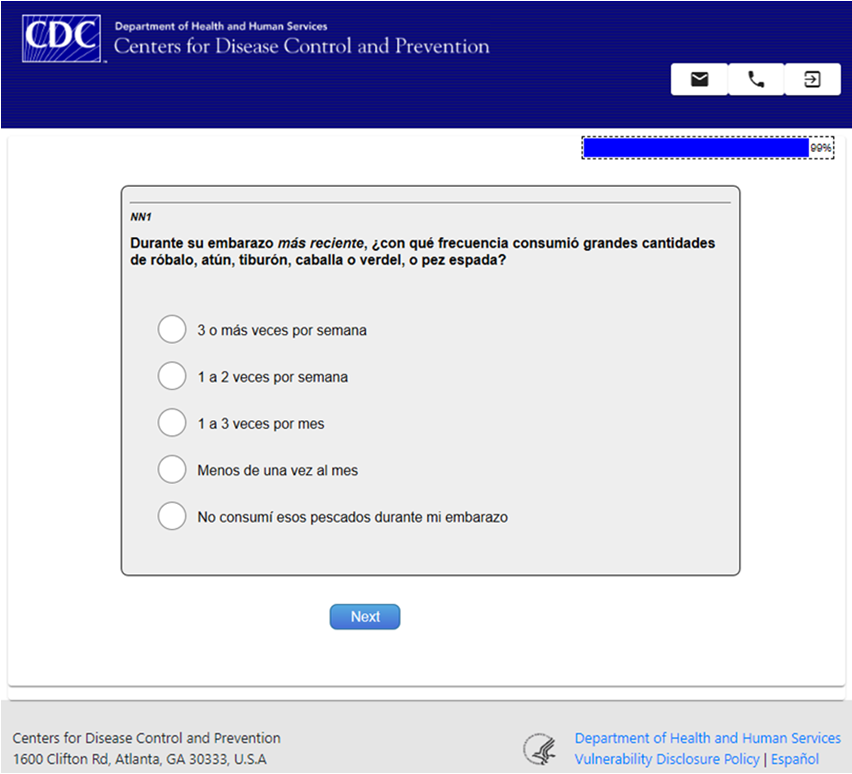 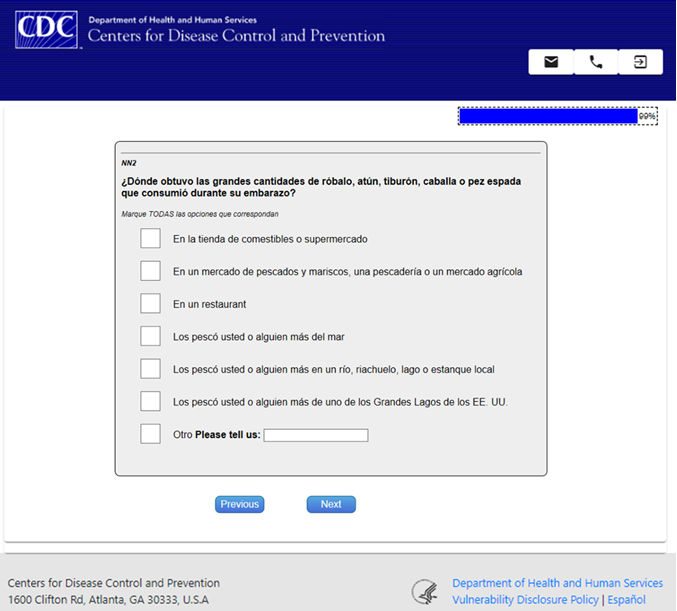 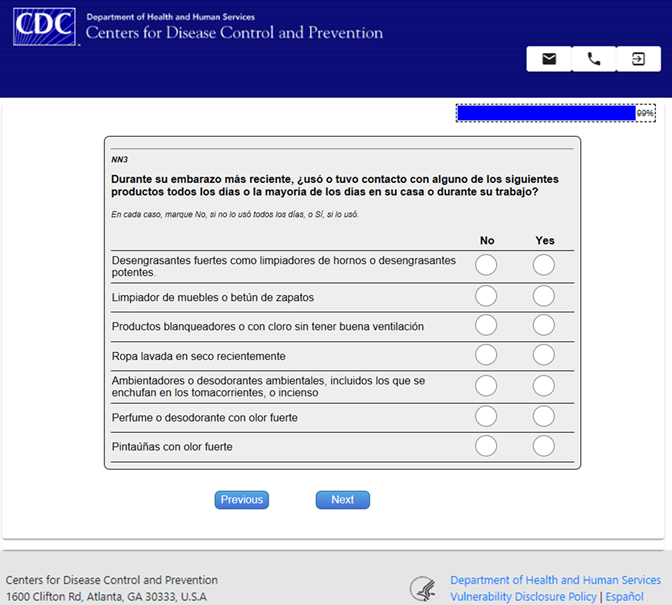 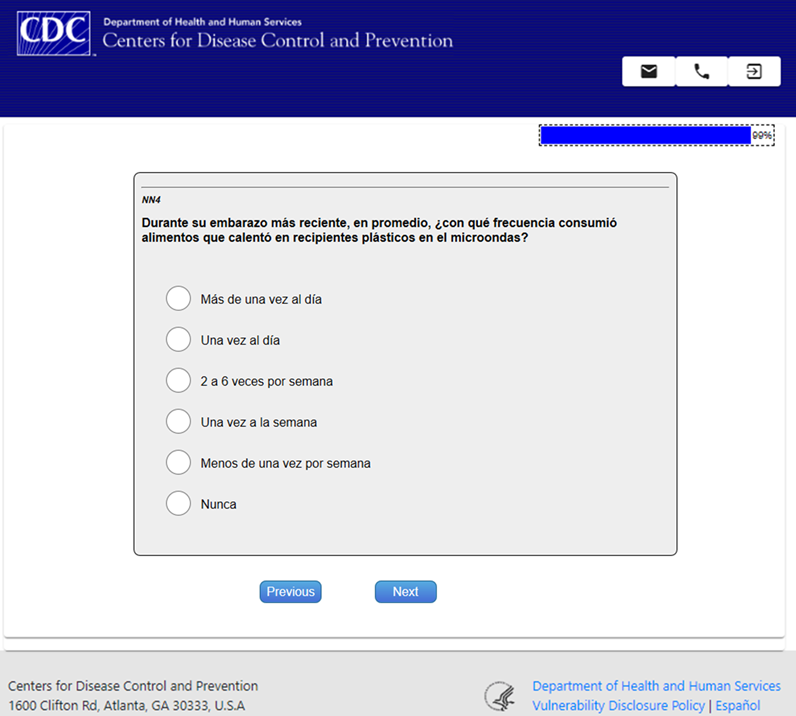 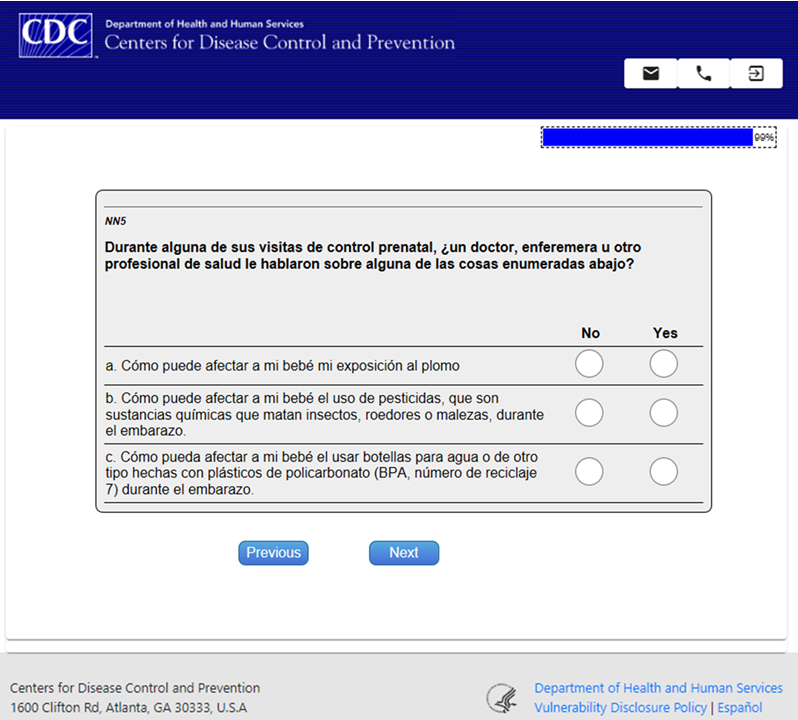 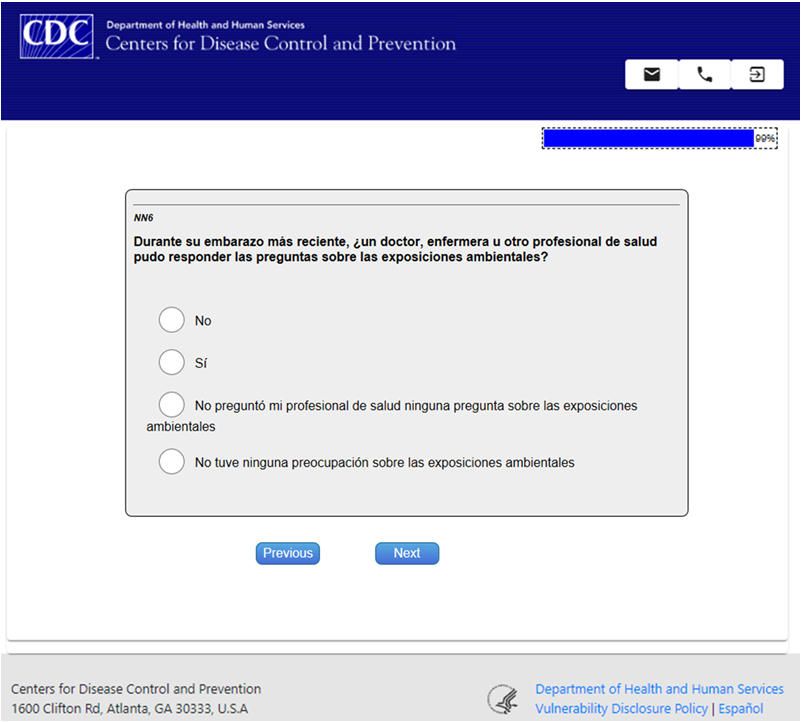 